sz. melléklet a 621-24/2016 nyt. számú Kiegészítő Közbeszerzési DokumentumhozNyt.szám:Szerződés azonosító: 1. részajánlati körADÁSVÉTELI SZERZŐDÉSTERVEZET- 2016 -A Szerződés alanyaiA továbbiakban együttesen Felek.PREAMBULUMFelek rögzítik, hogy a Vevő a 2013. évi V. törvény (a továbbiakban: Ptk.) 8:1.§ (1) bekezdés 7.) pontja alapján szerződő hatóságnak minősül.Vevő az Új Széchenyi Terv Környezet és Energetikai Hatékonyság Operatív Program 1.6.0 project (továbbiakban: KEHOP) keretén belül „A Magyar Honvédség katasztrófavédelemmel összefüggő beavatkozási képességének fejlesztése – műszaki technikai eszközök beszerzése – KEHOP 1.6.0” tárgyú felhívás alapján támogatási kérelmet nyújtott be 2016. február 19-én.A közbeszerzés tárgyát képező feladat – a pályázat pozitív támogatási döntés esetén – vissza nem térítendő, 100 %-os EU-s forrásból, szállítói finanszírozási formában valósul meg a 272/2014. (XI. 5.) Korm. rendelet előírásainak figyelembe vételével.A szerződés tárgya szerinti árubeszerzés a KEHOP 1.6.0 konstrukció szerinti pályázat keretében valósul meg.A közbeszerzésekről szóló 2015. évi CXLIII. törvény (továbbiakban: Kbt.) 81. § alapján nyílt közbeszerzési eljárás került lefolytatásra a szerződés tárgyában. A Kbt. 29. § (1) bekezdése alapján a HM Beszerzési Hivatal a közbeszerzési eljárást a Vevő meghatalmazása alapján, annak nevében folytatta le. A közbeszerzési eljárás nyertes ajánlattevője az Eladó lett.Eladó köteles a szerződés 1. pontjában meghatározott, a szerződés tárgyát képező termékeket a kiegészítő közbeszerzési dokumentumokban meghatározott mennyiségi és minőségi meghatározás szerint, illetve egyéb előírások és minőségi követelmények betartása mellett átadni. Eladó köteles a KEHOP 1.6.0 felhívásában és a KEHOP általános pályázati útmutatóban, valamint a pályázat támogatására vonatkozó támogatási szerződésben előírt formai és tartalmi követelmények betartására.Szerződő Felek rögzítik, hogy a Szerződést a Kbt. rendelkezései alapján a fent hivatkozott közbeszerzési eljárásra tekintettel, annak eredményeként írják alá. A közbeszerzési eljárás dokumentumai jelen szerződés elválaszthatatlan részét képezik, különös tekintettel a közbeszerzési dokumentumok rendelkezéseire, valamint a nyertes ajánlat tartalmára.A szerződés hatálybalépésének feltétele a támogatásiszerződés-módosítás alapján az igényelt összeg rendelkezésre állása. Amennyiben a KEHOP IH a támogatásra irányuló igényt nem, vagy az igényeknél kisebb összegben fogadja el, az adásvételi szerződés hatályát veszti. A szerződés megkötésére a mindenkor hatályos jogszabályoknak és a támogatási szerződésben foglaltaknak megfelelően kerül sor.A szerződés tárgyaJelen szerződés alapján Eladó a jelen szerződésben és annak 1. sz. mellékletét képező műszaki leírásban részletesen meghatározott feltételek szerint az 1.2. pontban meghatározott termékek átadására, a Vevő a termékek átvételére, valamint a 2.1. pontban rögzített vételár Eladó részére történő megfizetésére köteles.Az átadásra kerülő termékek: Nagyteljesítményű benzines hordozható zagyszivattyú és nagyteljesítményű benzines hordozható tisztavíz szivattyú beszerzése a műszaki követelményben meghatározottak alapján.Eladó a szerződés 1. sz. mellékletét képező műszaki követelményben felsorolt megadott paraméterű termékeket szállíthatja le.Eladó részteljesítésre nem jogosult.Eladó a termékek szállítását egy tételben végzi, előteljesítés lehetősége biztosított.Az ellenszolgáltatás összegeA Felek megállapodnak abban, hogy az Eladó szerződésszerű teljesítés esetén nettó … Ft, azaz …. forint vételárra jogosult az alábbiak szerint:A Felek megállapodnak abban, hogy a jelen szerződés 2.1. pontjában foglalt termékek vételára a szerződés hatálya alatt változatlan.Teljesítési határidőTeljesítési határidő: Szállítandó termék vonatkozásában: Szerződés hatálybalépésétől számított 90 naptári nap.Elméleti és gyakorlati felkészítés vonatkozásában: A szállítandó termék szállítását követő 30 naptári napon belül.A teljesítés tényleges időpontjaként a termékek mennyiségi átadás-átvételének időpontját kell tekinteni.Teljesítés helye:MH Anyagellátó Raktárbázis, Budapest Újszász utca 37-39.Minőségbiztosítási követelmények, a termékek átadás-átvételeJelen szerződés követelményei állami minőségbiztosítás hatálya alá tartoznak, a HM Védelemgazdasági Hivatal Kutatás- Fejlesztési, Minőségbiztosítási és Biztonsági Beruházási Igazgatóság (továbbiakban: HM VGH KMBBI) képviselője, mint a magyar Katonai Minőségbiztosítási Szervezet jogosult a minőségbiztosítási kérdésekben a Vevő képviseletére.A minőségbiztosítással kapcsolatosan felmerülő kérdések esetében értesítendő:HM VGH Kutatás-fejlesztési, Minőségbiztosítási és Biztonsági Beruházási IgazgatóságIgazgató:		Illés Attila ezredesPostacím:	Magyarország, 1885 Budapest Pf. 25.Telefon:		(+36) 1 433-8041Fax:		(+36) 1 237-5575E-mail:		nqaa@hm.gov.huVevő a termékeket minőségi és mennyiségi szempontból veszi át.A szállított termékek feleljenek meg a szerződés 1. sz. mellékletét képező műszaki követelménynek. A szivattyúk rendelkezzenek adattáblával, mely tartalmazza a gyártót, a gyártás idejét és a gyári számot. A szállítandó termékek, beleértve a tömlőket, a tartalék alkatrészeket és a szerszámzatot is, legyenek épek, deformáció és szennyeződésmentesek (víz, olaj, sár stb.) és alkalmasak a rendeltetésszerű használatra.Eladó vállalja, hogy a tanúsított minőségirányítási rendszerét (ISO 9001:2008 vagy azzal egyenértékű minőségirányítási rendszereit) a szerződés teljes időtartama alatt fenntartja. A minőségirányítási rendszer tanúsítottságának megszűnése szerződésszegésnek minősül.A minőségi átvételi feladatok szabályai:Az Eladó csak a szerződésnek és a szerződés 1. sz. mellékletét képező műszaki követelménynek minden szempontból megfelelő terméket ajánlhat fel minőségi átvételre.A szivattyúknak és a tartozékaiknak gyári újnak kell lenniük. A szivattyúk a fentiekben felsorolt készletezettséggel kerüljenek leszállításra és rendelkezniük kell a Gyártó által kiállított megfelelőségi nyilatkozattal.Az Eladó a tervezet minőségi átvételi feladatok időpontja előtt minimum 20 nappal ajánlja fel a terméket a HM VGH KMBBI részére átvételre a „Felajánlás HM VGH KMBBI átvételre” formanyomtatványon. Az Eladó biztosítsa a minőségi átvételi feladatok végrehajtását a telephelyén vagy egyeztessen a Vevő képviselőjével, hogy a beszállítás helyszínén történhessen a minőségi átvétel.A minőségi átvétel során az Eladó térítésmentesen biztosítsa a belépést, a szükséges ellenőrzési tevékenység megszervezését, és minden ahhoz szükséges eszközt és munkaerőt. A minőségi átvétel költségeit az Eladó viseli.Az Eladó köteles a Vevő, a HM VGH KMBBI és egyidejűleg a MH Logisztikai Központ tudomására hozni minden – általa ismert – a szerződés teljesítése során esetlegesen felmerült körülményt, mely a leszállított termékek megfelelőségét befolyásolhatja. Az Eladó a termékek magyar nyelvű kezelési utasításának egy-egy példányát biztosítsa, a műszaki követelményekben meghatározott darabszámon felül, a HM VGH KMBBI részére a minőségi átvételkor, ezek a példányok a HM irattárába kerülnek, megőrzésre.A termék megfelelőségének vizsgálataAz átvétel során a bizottság ellenőrzi a termék típusát, teljességét, épségét, gyártási idejét, csomagolását, az előírt okmányok meglétét, a termék működőképességét, stb., valamint ellenőrzi a kodifikációs adatszolgáltatás meglétét.A termékek megfelelőségének vizsgálatát a szerződés 1. sz. mellékletét képező műszaki követelmény és a szerződés előírásai alapján kell végrehajtani. A vizsgálatot a HM VGH KMBBI és a MH Logisztikai Központ képviselőiből álló bizottság hajtja végre. Az összes darabon ellenőrzésre kerül:a termékek adattábláján és dokumentációjában (műbizonylat, gyártói megfelelőségi nyilatkozat, stb.) szereplő gyártási idő (a felajánlás és a gyártás közt 52 hétnél több nem telhet el),az előírt dokumentáció (CE jelölés, Kezelési- és karbantartási utasítás),a termékek feltöltöttsége a szükséges kenő-, hűtő- és munkafolyadékokkal,munkavédelmi felszerelések kezelők részére,a szerszámzat megléte, illeszkedése,üzemeltetéshez szükséges alkatrészek vízhatlan, pormentes túlnyomás szabályzó szeleppel ellátott műanyag ládá(k)ban (Pelicase),a szállított tartozékok (3” szívótömlő, kosárral 8 m, 3” nyomótömlő 25 m) illeszkedése, működés próbával,műszaki kialakítás és méretek, tömegek ellenőrzése,feliratok nyelve.A nemmegfelelőre minősített termékeket az Eladó térítésmentesen cseréli vagy javítja és ismételten felajánlja átvételre, a fent leírt eljárásnak megfelelően.A megfelelő termékekről a HM VGH KMBBI képviselője kiállítja a Megfelelőségi Igazolást, melyet egyetértése jeléül a MH Logisztikai Központ képviselője is ellát kézjegyével. A Megfelelőségi Igazolás a benyújtandó számla melléklete.A megfelelőségi igazolás kiállítása és megléte a számla befogadásának feltétele.Amennyiben a teljesítés helyére történő szállítás során bármilyen, a termékek minőségét befolyásoló probléma merült fel, az alakulat képviselője fenntartja azon jogát, hogy megvizsgálja, és szükség esetén visszautasítsa a termékeket függetlenül attól, hogy a termékeket a minőségi átvételkor már megvizsgálták és megfelelőnek minősítették.A HM VGH KMBBI képviselője által végrehajtott ellenőrzések eredményei nem mentesítik az Eladót a szerződésben rögzített jótállási vagy egyéb felelősségei és kötelezettségei alól, beleértve az Eladó által végzendő végellenőrzési vizsgálatok végrehajtását is.Mennyiségi átvételA mennyiségi átvétel a sikeres minőségi átvétel után kerülhet végrehajtásra, melyet a Vevő képviselőiből álló bizottság hajtja végre az Eladó jelenlétében. A mennyiségi átvételi feladatokról jegyzőkönyv készül, mely a számla befogadásának egyik feltétele.Fizetési feltételek, a teljesítés igazolásaA 272/2014. (XI.5.) Korm. rendelet 119. § alapján Vevő az Eladó részére a szerződés elszámolható összege 50%-ának megfelelő mértékű szállítói előleg igénylésének lehetőségét biztosítja.Előleg igénylése esetén az Eladó választása szerinta szerződés elszámolható összegének 10%-a és az igényelt szállítói előleg különbözetére jutó támogatás összegének megfelelő mértékű, az irányító hatóság javára szóló, a Kbt. 134. § (6) bekezdése szerinti, vagy a 272/2014. (XI.5.) Korm. rendelet  83. § (1) bekezdése szerinti más biztosítékot nyújt, vagya 272/2014. (XI.5.) Korm. rendelet 1. melléklet 134.4. pontja (Ha a jogosulatlan igénybevétel a szállítónak felróható, és a szállító nem nyújtott biztosítékot, az irányító hatóság felszólítja az előleg visszafizetésére. Ha az Eladó a visszafizetési kötelezettségének a visszafizetésre megállapított határidőben nem vagy csak részben tesz eleget, az irányító hatóság a vissza nem fizetett összeg adók módjára történő behajtása céljából megkeresi az állami adóhatóságot, egyidejűleg kezdeményezi az állami adóhatóságnál a szállító adószámának törlését.) alkalmazásának tudomásul vétele mellett nem nyújt biztosítékot.A szállítói előleget a 272/2014. (XI.5.) Korm. rendelet előírásainak megfelelően az előlegbekérő dokumentum benyújtásával az Eladó közvetlenül az irányító hatóságtól igényelheti a Vevő egyidejű értesítése mellett. A Vevő az értesítéstől számított öt napon belül jelezheti a szállítói előleggel kapcsolatos fenntartását. Ennek hiányában a szállítói előleg-igénylést a Vevő részéről elfogadottnak kell tekinteni.Amennyiben az Eladó szállítói előleget vesz igénybe, a folyósított szállítói előleg összege a számlából kerül jóváírásra.A Felek megállapodnak abban, hogy Eladó teljesítése akkor tekinthető szerződésszerűnek, ha az Eladó a 1.2. pontban szereplő, a műszaki követelménynek megfelelő termékeket a 3.1. pontban meghatározott határidőben átadja, és valamennyi átadás-átvételt igazoló okmány aláírásra került, valamint az elméleti és a gyakorlati felkészítést a 3.1. pontban meghatározott határidőben végrehajtja.Eladó a számlát egy eredeti és négy másolati példányban a vonatkozó jogszabályi előírásoknak megfelelően állítja ki. Az átadás-átvételi jegyzőkönyv, a Megfelelőségi igazolás és a kodifikációs adatszolgáltatás teljesítéséről szóló igazolás, valamint az elméleti és a gyakorlati felkészítés teljesítéséről szóló igazolás minden esetben a számla kiállításának feltétele és egyben kötelező melléklete.Eladó számlája a jogszabályi előírásokon túl minden esetben tartalmazza a szerződésazonosítót, a szerződés tárgyát és Eladó jelen szerződésben meghatározott adatait. Ennek hiányában kiegészítés céljából a számlát a Vevő visszaküldi a kibocsátó részére, amely esetben a fizetési határidő a szabályszerűen benyújtott számla Vevő általi befogadásának napjától számítódik, így a Vevő késedelme kizárt.A számlát a Vevő nevére és címére kiállítva, a Vevő címére kell eljuttatni. Vevő a szerződésben meghatározott módon és tartalommal való teljesítést követően az ellenszolgáltatást a 272/2014. (XI.5.) Korm. rendeletben előírtak szerint szállítói kifizetés alkalmazásával (a 100%-os támogatási intenzitásra tekintettel a kifizetést közvetlenül az irányító hatóság átutalással teljesíti), a Kbt. 135. § (1), (4) és (6) bekezdése, illetve a Ptk. 6:130. § (1)-(2) bekezdés szerint, az Art. 36/A. § figyelembevételével.Abban az esetben, ha a Vevő a 6.9. pontban meghatározott határidőhöz képest késedelmes fizetést teljesít, a ki nem fizetett számla összege után az Eladó részére a Ptk. 6:155. § (1) bekezdésében meghatározott mértékű késedelmi kamatot köteles fizetni. Az Eladó késedelmi kamatának érvényesítése céljából felszólító levelet küld a Vevő nevére és címére. Eladó a behajtási költségátalányról szóló 2016. évi IX. törvény szerint behajtási költségátalányra jogosult.Résszámla benyújtására nincs mód. KodifikációEladó NCAGE kódja:Amennyiben Eladó nem rendelkezik NCAGE kóddal, a szerződés hatálybalépését követő 10 munkanapon belül szolgáltasson adatot a NATO Kereskedelmi és Kormányzati Cégkód kiadásához. Az adatszolgáltatáshoz szükséges forma nyomtatvány és kitöltési útmutató HM Védelemgazdasági Hivatal Kutatás-fejlesztési, Minőségbiztosítási és Biztonsági Beruházási Igazgatóságtól szerezhető be.Termék kodifikáció:Eladó a szállítandó termékekről jelen szerződés 2. sz. melléklete szerinti "Kodifikációs záradék" szerint szolgáltasson adatot a szerződés hatálybalépését követő 30 munkanapon belül. Amennyiben több gyártótól származnak a szállítandó termékek úgy azokról gyártó szerinti csoportosításban szolgáltasson adatot. Az Eladó felel az alvállalkozói által előállított termékek adatszolgáltatásáért is. Az adatszolgáltatás minimum terjedelme: Külföldi gyártmány esetén:Az adatszolgáltatás formája a Microsoft Excel adattábla elektronikus formában. A file név: NCAGE (vagy az Eladó neve)_szerződésazonosító("/" karaktereket "_" karakterre cserélve).xls. Az Eladó felel az alvállalkozói által előállított termékek adatszolgáltatásáért is. A kodifikációs adatszolgáltatás teljesítéséről szóló igazolás a számlához csatolandó, kifizetésének feltétele.Hazai gyártmány esetén ezen felül az adatszolgáltatás része még a jellemző technikai adatok cikkszámonkénti bontásban. Minimum adatok: méret,súly,szín,szállíthatóság,funkciók,jellemző működési paraméterek.Az adatszolgáltatás részei még a jellemző technikai adatok cikkszámonkénti bontásban. Technikai vagy egyéb probléma, kérdés esetén az illetékes:HM Védelemgazdasági Hivatal Kutatás - Fejlesztési, Minőségbiztosítási és Biztonsági Beruházási Igazgatóság. (HM VGH KMBBI)Igazgató:	Illés Attila ezredesPostacím:	Magyarország, 1885 Budapest Pf. 25.Telefon:	(+36) 1 433-8041Fax:	(+36) 1 237-5575E-mail:	nqaa@hm.gov.huA termékkodifikációs adatszolgáltatás helye:HM VGH Kutatás- Fejlesztési, Minőségbiztosítási és Biztonsági Beruházási IgazgatóságIntézetvezető:	Illés Attila ezredesPostacím:	Magyarország, 1885 Budapest Pf. 25.Telefon:		(+36) 1 433-8041Fax:		(+36) 1 237-5575E-mail:		nqaa@hm.gov.huA termékkodifikációs adatszolgáltatási kötelezettség elmulasztása szerződésszegő magatartásnak minősül.JótállásEladó és/vagy Gyártó minden leszállított termékre legalább ………. hónap jótállást vállal. (ajánlat szerint)A jótállás a termékek mennyiségi átadás-átvételének időpontjától kezdődik.A kötbérAmennyiben az Eladó a szerződés 3.1 pontjában megjelölt bármely teljesítési határidőt olyan okból kifolyólag, amelyért felelős, késedelmesen teljesít, úgy késedelmi kötbért köteles fizetni, melynek mértéke a szállítandó termék vonatkozásában a késedelmesen szállított termék nettó értékének 1%-a/nap, az elméleti és gyakorlati felkészítés vonatkozásában a szállított termékek nettó értékének 0,3%-a/nap. A késedelmi kötbér maximális mértéke a késedelmesen szállított termék nettó értékének 20%-a.A késedelmi kötbér esetére érvényesített kötbér maximumának elérésekor Vevő jogosult a szerződést egyoldalúan azonnali hatállyal felmondani a késedelemmel érintett rész vonatkozásában.Hibás teljesítés esetén az Eladót kötbérfizetési kötelezettség terheli, melynek időtartama a minőségi kifogás bejelentésétől a terméknek a Vevőhöz kifogástalan minőségben történő leszállításáig eltelt idő és mértéke a hibásan szállított termék nettó értékének 1%-a /nap. A hibás teljesítési kötbér maximális mértéke a hibásan szállított termék nettó értékének 20%-a.A hibás teljesítés esetére érvényesített kötbér maximumának elérésekor Vevő jogosult a szerződést egyoldalúan azonnali hatállyal felmondani a hibás teljesítéssel érintett rész vonatkozásában.A Vevő jogosult a szerződéstől elállni, illetve felmondani a szerződést, amennyiben az Eladó hibás teljesítés esetén a fennálló kötelezettségének a részére meghatározott határidőn belül nem tesz eleget, vagy a szerződésből fakadó egyéb kötelezettségét súlyosan megszegi. Ezekben az esetekben, továbbá ha a szerződés olyan okból hiúsul meg, melyért az Eladó felelős,, a Vevő meghiúsulási kötbérre jogosult, melynek alapja a hibás vagy a nem teljesítéssel érintett termék nettó értéke, mértéke annak 20%-a. A Vevő kötbérigényének érvényesítése nem zárja ki a szerződésszegésből eredő egyéb igények érvényesítésének lehetőségét.Súlyos szerződészegésnek minősül különösen, de nem kizárólagosan:Eladó vagy Alvállalkozója megsérti a szerződésben meghatározott titoktartási kötelezettségét;Eladó megszegi a szerződésben foglalt összeférhetetlenségi szabályokat;A szerződés teljesítése során derül ki, hogy Eladó az ajánlattétel, illetve a szerződéskötés során lényeges körülményről, tényről valótlan vagy hamis adatot szolgáltatott;Eladó szerződésszegést követ el, és a szerződésszegést az arra történő többszöri felszólítás ellenére sem szünteti meg, vagy ismétlődően hasonló szerződésszegést követ el.A késedelmi és a hibás teljesítési kötbér megfizetése nem mentesíti az Eladót a teljesítés kötelezettsége alól.A kötbért az Eladó a Vevő által kiállított felszólító levél alapján, annak kézhezvételétől számított 30 napon belül köteles megfizetni.AkadályközlésHa a szerződő Felek valamelyike előreláthatólag nem tud szerződésszerűen teljesíteni, köteles a másik Felet az akadály felmerülése időpontjában, annak megjelölésével haladéktalanul, de legkésőbb 48 órán belül írásban értesíteni az akadály jellegének, illetve várható megszűnése idejének feltüntetésével.Akadályközlés a fenti feltételek mellett is csak úgy fogadható el, ha annak a másik fél igazolt tudomására jutása megelőzte az akadályozott feladat végrehajtási határidejét.Akadálynak nem minősül a fizetési feltételekben meghatározott feladatok teljesítésének késedelme.Nem minősül akadálynak az akadályközlő fél által az ajánlattétel, vagy a szerződéskötés időpontjában már ismert, olyan – teljesítést hátrányosan befolyásoló – körülmény, melyet az akadályközlő fél tudomása ellenére, a teljesítés paramétereinek meghatározásakor nem vett figyelembe, vagy arról a másik felet nem tájékoztatta.Akadályközlés esetén az azt közlő félnek bizonyítási kötelezettsége van.Akadályközlés esetén a szerződő Felek közösen döntik el annak következményei viselésének megosztását, felszámolásának feladatait és határidejét. Minőségi, mennyiségi kifogásokA Vevő a Ptk. és jelen szerződés rendelkezésivel összhangban minőségi kifogást nyújthat be a jelen szerződés alapján szállított termékek vonatkozásában, amennyiben az rendeltetésszerű használat, illetve előírások szerinti tárolás mellett meghibásodik.A Vevő mennyiségi kifogást nyújthat be a jelen szerződés alapján szállított termékek vonatkozásában, melyet „Mennyiségi kifogás jegyzőkönyv”-ben rögzít.A jótállási igényét „Minőségi kifogás jegyzőkönyv”-ben rögzíti és az Eladó részére megküldi. A „Minőségi kifogás jegyzőkönyv” minimálisan az alábbi adatokat tartalmazza:a szerződés száma (beszerzés azonosító);a reklamált termék azonosító adatai;jótállási időszak határnapjai;a kifogásolt termék átvételt követő tárolására, kezelésére vonatkozó adatok (a felhasználó szervezet általi átvétel időpontja, tárolási körülmények leírása tárolás időtartama, használatbavétel időpontja);a kifogás tárgya (a hibás működés, megadott paraméterektől való eltérés, a termék állapotában bekövetkezett változás leírása, a keletkezés időpontjára, körülményeire vonatkozó információk, nyilatkozat a rendeltetésszerű alkalmazásról, előírás szerinti tárolási feltételekről);a kifogás rendezésére tett javaslat, elvárás (csere, javítás, a termék értékének kifizetése).Eladó a „Minőségi kifogás jegyzőkönyv” vagy „Mennyiségi kifogás jegyzőkönyv” kézhezvételétől számított 5 munkanapon belül köteles felvenni a kapcsolatot a Vevővel, aki intézkedik és lehetővé teszi a meghibásodott, vagy mennyiségileg kifogásolt termék műszaki szemléjét. A kivizsgálás során a Vevő érdekeit a HM VGH KMBBI képviseli.A bejelentett minőségi, vagy mennyiségi kifogás kivizsgálása a HM VGH KMBBI, a MH LK, illetve azok képviselői, valamint az Eladó együttes részvételével történik, melynek eredményét „Vizsgálati jegyzőkönyv”-ben, vagy „Mennyiségi kifogás jegyzőkönyv”-ben rögzítik, melyet a jelenlevők aláírásukkal hitelesítenek.A „Vizsgálati jegyzőkönyv” vagy „Mennyiségi kifogás jegyzőkönyv” 4 példányban, a szokásos jegyzőkönyvi kellékeken túl, az alábbi tartalommal készül:Jelen szerződés száma; a jegyzőkönyv nyilvántartási száma;a kifogás tárgyát képező termék azonosító adatai;a vizsgálati módszer;a jótállási és szavatossági időszak határnapjai;a jegyzőkönyvben rögzített tények vizsgálatának eredményei;a vizsgálat során feltárt további információk;a kifogás minősítése, megalapozottságának, alaptalanságának meghatározása;a kifogás rendezésére tett javaslat.A benyújtott kifogás kivizsgálása, a meghibásodás elhárítása – a meghibásodás jellegétől függően – történhet az üzemeltető szervezet, illetve Eladó telephelyén. Jogos kifogás esetén a jótállási igény kivizsgálásához, a meghibásodás megszüntetéséhez kapcsolódó szállítás szervezése és költségei Eladót terhelik.Eladó a jogosnak elismert kifogások esetében köteles azoknak a kifogásra vonatkozó jegyzőkönyvben foglaltak szerinti rendezését az annak keltétől számított 5 munkanapon belül megkezdeni, és azt azok megszüntetéséig folyamatosan végezni.A bejelentett minőségi kifogás kivizsgálását követően „Vizsgálati jegyzőkönyv”-ben megalapozatlannak minősített minőségi kifogás esetében, Eladó – a reklamáció kivizsgálásával kapcsolatban addig felmerült – igazolt költségeit a Költségviselő megtéríti.Vis maiorVis maior események Az alábbiakban felsorolt események a Felek akaratán kívül álló – egyik félnek sem felróható – körülményekként mentesítik a Feleket jelen szerződés alapján terhelő kötelmeik teljesítése alól, feltéve, hogy ezen körülmények a jelen szerződés aláírását követően jönnek létre, illetve a jelen szerződés aláírását megelőzően jöttek létre, ám következményeik – melyek gátolják vagy késleltetik a szerződés teljesítését – az említett időpontban még nem voltak előre láthatók, így különösen:természeti katasztrófák (villámcsapás, földrengés, árvíz, hurrikán és hasonlók);tűz, robbanás, járvány;radioaktív sugárzás, sugárszennyeződés;háború vagy más konfliktusok, megszállás ellenséges cselekmények, mozgósítás, rekvirálás vagy embargó;felkelés, forradalom, lázadás, katonai vagy egyéb államcsíny, polgárháború és terrorcselekmények;zendülés, rendzavarás, zavargások.Vis maior események kihatásai Annak érdekében, hogy bármely vis major esemény a fentiekkel összhangban a szerződéses kötelmek teljesítését akadályozó tényezőként felhozható legyen, a jelen szerződés teljesítésében akadályozott félnek írásban tájékoztatnia kell a másik felet a fenti különleges körülmények bekövetkeztéről. Ezt a tájékoztatást indokolatlan késedelem nélkül kell megtenni azt követően, hogy az illető szerződő Fél felismerte a kötelmek teljesítése alól mentesítő indokként felhozható körülmények felmerültét. A fenti értesítésben meg kell jelölni a teljesítés várható késedelmi időszakát is, amennyiben ez felmérhető az adott pillanatban.Amennyiben a mentesülés indoka megszűnik, úgy erről a tényről a másik Felet is értesíteni kell (írásban is), továbbá lehetőség szerint arról is tájékoztatni kell, hogy a mentesülés indokát jelentő különleges körülmények miatt késedelmes intézkedéseket mikor foganatosítják.Szerződés módosítása, megszüntetéseA Szerződés feltételeit a Felek a Kbt. 141. §-a szerint a beszerzési eljárási rendnek megfelelően írásban módosíthatják. A Felek írásban, közösen aláírt okiratban rendelkeznek a szerződés megszűnésével kapcsolatos elszámolásról. A Feleknek a megszüntetésről rendelkező okiratban meghatározott megszűnési időpontig még fennálló és teljesítendő feladatairól.KapcsolattartásKapcsolattartók a Vevő részéről:Kapcsolattartók a Vevő részéről:A szerződő Felek rögzítik, hogy egymás között minden nyilatkozatot vagy egyéb értesítést írásban, szükség szerint tértivevényes levélben, e-mailben vagy telefax útján kell megküldeni, amely akkor tekinthető szabályszerűnek, ha azt a kapcsolattartó személyek részére kézbesítették. Az értesítés akkor válik hatályossá, amikor azt a címzett igazoltan átvette.Az e-mail vagy telefax útján történő kézbesítés esetén a nyilatkozat vagy értesítés akkor válik joghatályossá, amikor a címzett azt igazoltan kézhez vette: arról automatikus vagy kifejezett visszaigazolás érkezett.Sürgős esetben szóbeli kapcsolattartási mód is megengedett, amennyiben az értesítés 1 munkanapon belül a 14.3. pontban meghatározott módon is megküldésre kerül. Ennek hiányában a nyilatkozat a határidő elteltét követően hatálytalanná válik.A tértivevényes ajánlott postai küldeményt a kézbesítés megkísérlésének napján kézbesítettnek kell tekinteni, ha a címzett az átvételt megtagadta. Ha a kézbesítés azért volt eredménytelen, mert a címzett az iratot nem vette át (az a feladóhoz nem kereste jelzéssel érkezett vissza), az iratot – az ellenkező bizonyításáig – a postai kézbesítés második megkísérlésének napját követő ötödik munkanapon kell kézbesítettnek tekinteni. A szerződő Felek megállapodnak, hogy a fent megjelölt kapcsolattartók, a Vevő nevében utasításra jogosultak és a teljesítésigazoló személyében vagy adataiban történt változásról a másik felet haladéktalanul értesítik. A kapcsolattartók, a Vevő nevében utasításra jogosultak és a teljesítésigazoló személyének vagy adatainak változása nem minősül a szerződés módosításának.A szerződő Felek megállapodnak abban, hogy kizárólag a jelen szerződés 15.2. - 15.6. pontjaiban meghatározottak szerint megtett szerződési nyilatkozatokhoz fűződhetnek joghatások.TitoktartásA Felek a jelen szerződéssel, illetve az annak során teljesített szolgáltatással kapcsolatosan kölcsönösen kijelentik, hogy a teljesítés során tudomásukra jutott minden információt és adatot bizalmasan kezelnek és megőriznek, ezeket a másik fél előzetes, írásbeli hozzájárulása hiányában nem hozzák nyilvánosságra vagy illetéktelen harmadik személy tudomására. Eladó a birtokába került információkat kizárólag a jelen szerződésben meghatározott feladatok teljesítése érdekében használhatja fel. Eladó kijelenti, hogy a jelen szerződés szerinti titoktartási kötelezettséget alkalmazottaival, valamint a teljesítésbe bevont közreműködőkkel is betartatja azzal, hogy e rendelkezések betartásáért és betartatásáért is felelősség terheli. A szerződő Felek rögzítik, hogy a titoktartási rendelkezések megszegése esetén a Vevő jogosult a jelen szerződéstől azonnali hatállyal elállni, illetve azt felmondani. Eladó vállalja, hogy az információs önrendelkezési jogról és az információszabadságról szóló 2011. évi CXII. törvény 27. § (3)-(3a) bekezdéseire figyelemmel üzleti titok címen nem tagadja meg a tájékoztatást a jelen szerződés lényeges tartalmáról. Eladó a jelen szerződés aláírásával tudomásul veszi, hogy nem minősül üzleti titoknak az az adat, amelynek megismerését, vagy nyilvánosságra hozatalát törvény közérdekből elrendeli.Horizontális vállalásokA környezeti fenntarthatóság biztosítása érdekében az Eladónak speciális horizontális vállalásokat kell teljesítenie az alábbiak szerint:a környezeti elemek kímélése, takarékos használata;a hulladékkeletkezés csökkentése;a fajlagos vízfelhasználását csökkenti;a fajlagos energiafelhasználását csökkenti;újrapapír használata az irodai munkák soránaz előállított anyagok újrafelhasznált papíron kerülnek kétoldalas formában kinyomtatásra;az elektronikus kommunikáció előtérbe helyezése a papíralapú helyett;a munkafolyamatok környezetre gyakorolt hatásának folyamatos figyelése és értékelése;a környezeti megfelelőség folyamatos fejlesztése;a környezettudatos magatartás fenntartása mind a munkavállalók, mind a szolgáltatásban partnerként résztvevők esetében.A horizontális szempontok betartását a szerződéses kapcsolat (teljes) időtartama alatt az Vevő folyamatosan személyesen ellenőrzi.Amennyiben Eladó nem teljesíti a kötelezettségeket, legfeljebb 3 alkalommal felszólítja a Vevő a teljesítésre. Amennyiben ezt követően sem teljesíti a horizontális szempontokat, akkor felmondással/elállással élhet a Vevő.Záró rendelkezésekEladó kötelezi magát arra, hogy jelen szerződés teljesítése során nevében és alvállalkozója nevében sem jár el a Kbt. 25. §-ban foglalt összeférhetetlenségi szabályokba ütköző személy. Eladó a 355/2011. (XII.30.) Korm. rendelet alapján elismeri a Kormányzati Ellenőrzési Hivatal jogosultságát a szerződéssel és a teljesítéssel kapcsolatos kikötések ellenőrzésére mind saját maga, mind alvállalkozói vonatkozásában. Eladó elismeri, hogy az Állami Számvevőszék a 2011. évi LXVI. törvény 5. § (5) bekezdése alapján vizsgálhatja az államháztartás alrendszereiből finanszírozott beszerzéseket és az államháztartás alrendszereinek vagyonát érintő szerződéseket a Vevőnél (vagyonkezelőnél), a Vevő (vagyonkezelő) nevében vagy képviseletében eljáró természetes személynél és jogi személynél, valamint azoknál a szerződő feleknél, akik, illetve amelyek a szerződés teljesítéséért felelősek, továbbá a szerződés teljesítésében közreműködő valamennyi gazdálkodó szervezetnél.Jelen szerződésben nem szabályozott kérdésekben a Felek jogviszonyára irányadó jogszabályok, így különösen, de nem kizárólagosan a Kbt., Ptk., az államháztartásról szóló 2011. évi CXCV. törvény, valamint a végrehajtására kiadott 368/2011. (XII. 31.) Korm. rendelet rendelkezései az irányadók. A Felek a szerződéssel kapcsolatos esetleges vitás ügyeiket törekednek tárgyalásos úton rendezni. Amennyiben ez nem vezetne eredményre, akkor a jogvita peres úton történő eldöntésére a Polgári Perrendtartásról szóló 1952. évi III. törvény szerinti bíróság illetékességét ismerik el.A Honvédelmi Minisztérium és a Magyar Honvédség alárendeltjeinél bekövetkező szervezeti változások miatt a jelen szerződés alanyai – továbbá az abban szereplő egyéb szervezetek – jogutód szervezetei kötelesek és jogosultak a szerződés szerint eljárni.A Kbt. 136. § (1) bekezdése alapján: Szerződő Felek megállapodnak, hogy a Vállalkozó nem fizethet, illetve számolhat el a szerződés teljesítésével összefüggésben olyan költségeket, amelyek a Kbt. 62. § (1) bekezdés k) pont ka)-kb) alpontja szerinti feltételeknek nem megfelelő társaság tekintetében merülnek fel, és amelyek a nyertes ajánlattevő adóköteles jövedelmének csökkentésére alkalmasak;Szerződő Felek megállapodnak továbbá, hogy a Vállalkozó a szerződés teljesítésének teljes időtartama alatt tulajdonosi szerkezetét a Megrendelő számára megismerhetővé teszi és a Kbt. 143. § (3) bekezdése szerinti ügyletekről a Megrendelőt haladéktalanul értesíti.Szerződő Felek kijelentik, hogy tudomásuk van arról, hogy a Megrendelő jogosult felmondani a szerződést , vagy – a Ptk.-ban foglaltak szerint – a szerződéstől elállhat a Kbt. 143. § (1) bekezdésében foglalt esetekben is. Továbbá kijelentik, hogy tudomásuk van arról is, hogy a Megrendelő köteles felmondani a szerződést vagy – a Ptk.-ban foglaltak szerint – attól elállni a Kbt. 143. § (2)-(3) bekezdésében foglalt esetekben. Eladó semmilyen kártérítésre nem tart igényt a Magyar Honvédség belső struktúrájának esetleges változásából adódó, a szerződés érvényességi ideje alatt a feladat végrehajtási körülményeinek módosulása miatt.Mellékletek:A jelen szerződés elválaszthatatlan mellékletét képezi:1. számú melléklet – Műszaki követelmény2. számú melléklet – Termékkodifikációs záradék3. számú melléklet – „Felajánlás HM VGH KMBBI átvételre” formanyomtatvány 4. számú melléklet – Megfelelőségi Igazolás5. számú melléklet – Átláthatósági nyilatkozatA jelen szerződés együtt értelmezendő a szerződéskötést megalapozó közbeszerzési dokumentumokkal még akkor is, ha ezen iratok nem kerülnek a szerződéshez csatolásra.Jelen szerződés … számozott oldalt tartalmaz, és négy (4) egymással szó szerint megegyező példányban készült, melyből három (3) példány Vevőt, egy (1) példány Eladót illeti meg.A jelen szerződést a Felek elolvasás és értelmezés után, mint akaratukkal mindenben megegyezőt írják alá. A szerződésben szereplő feltételeket Vevő és Eladó ismeri és elfogadja.1. számú melléklet a …………… nyt. számú Adásvételi szerződéshezMŰSZAKI KÖVETELMÉNYNagyteljesítményű benzines hordozható zagyszivattyú és nagyteljesítményű benzines hordozható tisztavíz szivattyú beszerzéseA követelmények a Magyar Honvédség katasztrófavédelmi feladatai végrehajtása során jelentkező szennyezett (zagy) és tiszta víz szivattyúzási feladatokat biztosító mobil zagy- és vízszivattyúk beszerzésére vonatkoznak.A beszerzésre tervezett eszközök legyenek alkalmasak:a Honvédelmi Katasztrófavédelmi Rendszer keretében jelentkező szennyezett (zagy) és tiszta víz szivattyúzási feladatok végzésére, valamint a katonai műveletek színterein az összhaderőnemi műveletek harctámogatása és a kiszolgáló támogatás során jelentkező feladatok végzésére;a katonai szervezeteknél békeidőszakban jelentkező képzési feladatok biztosítására;vasúti, közúti, vízi és légi szállításra a hazai és a nemzetközi előírásoknak megfelelően.az eszköz kettő ember által szállítható legyen.Zagy szivattyú műszaki követelményei:A szennyezett víz szivattyúzására a Honda WT 30 típusú (vagy azzal egyenértékű) zagy szivattyú kerüljön beszerzésre, amely műszaki technikai paraméterei feleljen meg az alábbi követelményeknek:A szivattyú egy acél hordkerettel rendelkezzen, amelyhez a motor rezgéselnyelő platformon keresztül csatlakozzon.A szívó és nyomó tömlők szerszám nélkül (gyorscsatlakozóval) csatlakoztathatóak legyenek a szivattyúhoz.A szivattyú blokk rendelkezzen egy eltávolítható fedéllel, amely megkönnyíti a szivattyúból a szennyeződés eltávolítását.A motor rendelkezzen egy olajnyomás ellenőrzővel, amely megakadályozza a motor megrongálódását, alacsony olajnyomáson történő üzemeltetését.A zagy szivattyú ára tartalmazza a csomagolás, az árujelzés, a belföldiesítés, a teljesítés helyére történő szállítás, valamint a 2 fő kezelő elméleti és gyakorlati felkészítésének költségeit.A kezelőfelületen vagy a gép más részein, ha feliratok szükségesek, akkor azok magyar nyelvűek legyenek.Szerszám és javító készlet:A zagy szivattyúval kerüljön leszállításra a kezelő által végrehajtandó karbantartáshoz, szervizeléshez szükséges szerszám készlet szerszámos táskában elhelyezve.Szállítsa le a szivattyú 2 évi üzemeltetéséhez szükséges, leggyakrabban meghibásodó, fogyó, kopó alkatrészeket és tartozékokat (pl.: tartalék gyújtógyertya, tömítések, szűrő). Az Eladó az 1993. évi XCIII. törvény 42.§. b) alapján határozza meg az eszköz használatából adódó veszélyforrások elleni védőfelszereléseket.A szivattyúval együtt kerüljenek leszállításra az eszköz biztonságos üzemeltetéséhez szükséges munkavédelmi felszerelések 2 fő részére (ha szükségesek).A zagy szivattyú az alábbi készletezéssel kerüljenek leszállításra:zagyszivattyú rezgéscsillapító keretbe szerelve;3” szívótömlő, kosárral 8 m,3” nyomótömlő 25 m,Szerszám készlet,Tartalék alkatrész készlet a kompresszor 2 éves üzemeltetéséhez.Munkavédelmi felszerelés (amennyiben szükséges) 2 fő részére.A zagy szivattyú rendelkezzen CE megfelelőséggel, melynek igazolására nyújtsa be az ezt igazoló okmány másolatát. A CE megfelelőségi igazolást a szerződés teljesítésekor az eszközzel együtt kell átadni.Vízszivattyú műszaki követelményei:A tisztavíz szivattyúzására a Honda WB 30 típusú (vagy azzal egyenértékű) vízszivattyú kerüljön beszerzésre, amely műszaki technikai paraméterei feleljen meg az alábbi követelményeknek:A szivattyú egy acél hordkerettel rendelkezzen, amelyhez a motor rezgéselnyelő platformon keresztül csatlakozzon.A szívó és nyomó tömlők szerszám nélkül (gyorscsatlakozóval) csatlakoztathatóak legyenek a szivattyúhoz.A motor rendelkezzen egy olajnyomás ellenőrzővel, amely megakadályozza a motor megrongálódását, alacsony olajnyomáson történő üzemeltetését.A vízszivattyú ára tartalmazza a csomagolás, az árujelzés, a belföldiesítés, a teljesítés helyére történő szállítás, valamint a 2 fő kezelő elméleti és gyakorlati felkészítésének költségeit.A kezelőfelületen vagy a gép más részein, ha feliratok szükségesek, akkor azok magyar nyelvűek legyenek.Szerszám és javító készlet:A vízszivattyúval kerüljön leszállításra a kezelő által végrehajtandó karbantartáshoz, szervizeléshez szükséges szerszám készlet szerszámos táskában elhelyezve.Az Eladó az 1993. évi XCIII. törvény 42.§. b) alapján határozza meg az eszköz használatából adódó veszélyforrások elleni védőfelszereléseket.A szivattyúval együtt kerüljenek leszállításra az eszköz biztonságos üzemeltetéséhez szükséges munkavédelmi felszerelések 2 fő részére (ha szükségesek).Szállítsa le a szivattyú 2 évi üzemeltetéséhez szükséges, leggyakrabban meghibásodó, fogyó, kopó alkatrészeket és tartozékokat (pl.: tartalék gyújtógyertya, tömítések, szűrő). A vízszivattyú az alábbi készletezéssel kerüljenek leszállításra:vízszivattyú rezgéscsillapító keretbe szerelve;3” szívótömlő, kosárral 8 m,3” nyomótömlő 25 m,Szerszám készlet,Tartalék alkatrész készlet a kompresszor 2 éves üzemeltetéséhez.Munkavédelmi felszerelés (amennyiben szükséges) 1 fő részére.A vízszivattyú rendelkezzen CE megfelelőséggel, melynek igazolására nyújtsa be az ezt igazoló okmány másolatát. A CE megfelelőségi igazolást a szerződés teljesítésekor az eszközzel együtt kell átadni.Üzembenntartási adatszolgáltatási záradék teljesítéséhez szükséges adatok:Ajánlattevő vállalja, a szerződés teljesítésével egyidőben, az általa szállított termékre vonatkozóan a 89/2002.(HK.27) HM utasítás szerinti adatok, dokumentációk megadását.Az eszközökkel együtt az alábbi okmányok kerüljenek átadásra (eszközönként):A magyarországi előírásoknak és jogszabályoknak való megfelelőséget igazoló dokumentum;Ábrás alkatrész katalógus (1 pld. elektronikus formában, és eszközönként 1 pld. nyomtatott formában)Magyar nyelvű kezelési, karbantartási és tárolási utasítás (1 pld. elektronikus formában, és eszközönként 1 pld. nyomtatott formában) CE megfelelőséget bizonyító okmányok másolata;A szivattyúkhoz készített kezelési, karbantartási és tárolási utasítás magyar nyelven tartalmazza az alábbiakat:műszaki leírást és üzemeltetési utasítást;utasítást a technikai kiszolgálások, a hibaelhárítások és a kezelő által elvégezhető kisjavítások végrehajtására;vasúti, közúti, vízi és légi szállítási rendszabályokat;garanciális javítások rendjét;tárolási szabályokat;az eszköz részletes készletjegyzékét (Fsz., rajzszám (cikkszám), megnevezés, mennyiségi egység, darabszám);az eszköz üzemeltetése során betartandó biztonsági rendszabályokat a 10/2016. (IV. 5.) NGM rendelet 22-24 §-ai szerint, valamint a 1993. évi XCIII. törvény 42.§. b) pontja alapján meghatározott felszerelések alkalmazását.az esetlegesen szükséges munkavédelmi felszerelések védelmi fokozatát igazoló dokumentum másolata.Az eszköz megfelelőségét igazoló dokumentumok másolata.Egyéb specifikációk a beszerzési eljárás lefolytatásához:Felkészítés:Az Eladó vállalja leszállított eszközönként 2 fő szivattyú kezelő elméleti és gyakorlati felkészítését a fenti zagy- és tisztavíz szivattyú alkalmazására, kezelésére, karbantartására és csapatszinten végrehajtandó javítására min. 1 nap (naponta 6 óra) időtartamban. A felkészítés az Eladó által – a szerződés végteljesítési határideje előtt 30 nappal – összeállított, és a MH Logisztikai Központ haditechnikai főnök (MH LK, HTECHNF) által jóváhagyott tematika alapján, az MH LK HTECHNF-el egyeztetett időpontban kerüljön levezetésre, a szállítandó termék szállítását követő 1 hónapon belül.A számla benyújtásának feltétele a felkészítés megtartása.Átvételi követelmények:A szivattyúknak és a tartozékaiknak gyári újnak kell lenniük. A szivattyúk a fentiekben felsorolt készletezettséggel kerüljenek leszállításra és rendelkezniük kell a Gyártó által kiállított megfelelőségi nyilatkozattal.A minőségi átvételi feladatok szabályaiAz Eladó csak a szerződésnek és a műszaki követelményeknek minden szempontból megfelelő terméket ajánlhat fel minőségi átvételre. Az Eladó a tervezet átvételi feladatok időpontja előtt minimum 20 nappal ajánlja fel a szivattyúkat és tartozékaikat a HM VGH KMBBI részére átvételre a „Felajánlás HM VGH KMBBI átvételre” formanyomtatványon.Az Eladó biztosítsa a minőségi átvételi feladatok végrehajtását a telephelyén vagy egyeztessen a MH ARB képviselőjével, hogy a beszállítás helyszínén történhessen a minőségi átvétel.A minőségi átvétel során az Eladó térítésmentesen biztosítsa a belépést, a szükséges ellenőrzési tevékenység megszervezését, és minden ahhoz szükséges eszközt és munkaerőt. A minőségi átvétel költségeit az Eladó viseli.Az Eladó köteles a Vevő, a HM VGH KMBBI és egyidejűleg a MH Logisztikai Központ tudomására hozni minden – általa ismert – a szerződés teljesítése során esetlegesen felmerült körülményt, mely a leszállított termékek megfelelőségét befolyásolhatja. Az Eladó a termékek magyar nyelvű kezelési utasításának egy-egy példányát biztosítsa, a műszaki követelményekben meghatározott darabszámon felül, a HM VGH KMBBI részére a minőségi átvételkor, ezek a példányok a HM irattárába kerülnek, megőrzésre.A termék megfelelőségének vizsgálataAz átvétel során a bizottság ellenőrzi a termék típusát, teljességét, épségét, gyártási idejét, csomagolását, az előírt okmányok meglétét, az eszköz működőképességét, stb., valamint ellenőrzi a kodifikációs adatszolgáltatás meglétét.A termékek megfelelőségének vizsgálatát a műszaki követelmény és a szerződés előírásai alapján kell végrehajtani. A vizsgálatot a HM VGH KMBBI és a MH Logisztikai Központ képviselőiből álló bizottság hajtja végre. Az összes darabon ellenőrzésre kerül:az eszközök adattábláján és dokumentációjában (műbizonylat, gyártói megfelelőségi nyilatkozat, stb.) szereplő gyártási idő (a felajánlás és a gyártás közt 52 hétnél több nem telhet el),az előírt dokumentáció (CE jelölés, Kezelési- és karbantartási utasítás),az eszközök feltöltöttsége a szükséges kenő-, hűtő- és munkafolyadékokkal,munkavédelmi felszerelések kezelők részére,a szerszámzat megléte, illeszkedése,üzemeltetéshez szükséges alkatrészek vízhatlan, pormentes túlnyomás szabályzó szeleppel ellátott műanyag ládá(k)ban (Pelicase),a szállított tartozékok (3” szívótömlő, kosárral 8 m, 3” nyomótömlő 25 m) illeszkedése, működés próbával,műszaki kialakítás és méretek, tömegek ellenőrzése,feliratok nyelve.A nemmegfelelőre minősített termékeket az Eladó térítésmentesen cseréli vagy javítja és ismételten felajánlja átvételre, a fent leírt eljárásnak megfelelően.A megfelelő termékekről a HM VGH KMBBI képviselője kiállítja a Megfelelőségi Igazolást, melyet egyetértése jeléül a MH Logisztikai Központ képviselője is ellát kézjegyével. A Megfelelőségi Igazolás a benyújtandó számla melléklete.Amennyiben a teljesítés helyére történő szállítás során bármilyen, a termékek minőségét befolyásoló probléma merült fel, az alakulat képviselője fenntartja azon jogát, hogy megvizsgálja, és szükség esetén visszautasítsa a termékeket függetlenül attól, hogy a termékeket a minőségi átvételkor már megvizsgálták és megfelelőnek minősítették.A HM VGH KMBBI képviselője által végrehajtott ellenőrzések eredményei nem mentesítik az Eladót a szerződésben rögzített jótállási vagy egyéb felelősségei és kötelezettségei alól, beleértve az Eladó által végzendő végellenőrzési vizsgálatok végrehajtását is.2. számú melléklet a …………… nyt. számú Adásvételi szerződéshezTERMÉKKODIFIKÁCIÓS ZÁRADÉK(MINTA)Az Eladó kötelezettséget vállal az általa szállított valamennyi termék azonosításához szükséges adatok teljes körű szolgáltatására és amennyiben még nem rendelkezik a cégazonosításhoz szükséges NATO Kereskedelmi és Kormányzati Cég Kóddal, annak a Nemzeti Kodifikációs Irodától történő megszerzésére, valamint arra, hogy a szerződés teljesítése közben a cég jogállásában bekövetkező bármely változás esetén a Termékkodifikációs Záradékban (továbbiakban: Záradék) foglalt kötelezettségek jogfolytonosak legyenek.A NATO Kereskedelmi és Kormányzati Cég Kód (NCAGE kód) a NATO Kodifikációs Rendszerben a gyártók, szállítók, vállalkozók illetve a kodifikációs adatok forrásainak azonosítását biztosító kód, amelyet a cég bejegyzése szerinti ország Nemzeti Kodifikációs Irodája ad ki. Az NCAGE Kód kiadását a szerződő cégnek kell kezdeményeznie. Igényét a szerződésben megadott elérhetőségeken jelezheti annak aláírását követően, a szerződésben meghatározott időpontig.	Az igénylő kérésére, az általa megjelölt e-mail címre megküldjük az Adatbeviteli kérdőívet a cég vezetési és elérhetőségi adatairól. Válaszában az igénylő (e-mail vagy fax formájában) megküldi a kitöltött Adatbeviteli kérdőívet. A kitöltött Adatbeviteli kérdőív visszaérkezése, majd az abban szereplő adatok számítógépes adatbázisban történő rögzítése után a Kodifikációs Iroda kiutalja az NCAGE Kódot és erről tájékoztatja az igénylőt. Az NCAGE adatok bekerülnek a NATO központi kodifikációs adatbázisába.	Az NCAGE Kód kiadása egyszeri eljárás. Az igénylő a kiadott NCAGE Kódot piaci tevékenységében szabadon felhasználhatja. Egy céget egy NCAGE Kód azonosít, azonban a cég önálló bejegyzéssel bíró leányvállalata(i) is köteles(ek) megszerezni az NCAGE Kódot, amennyiben önálló szerződést kötnek.A Záradék vonatkozásában adatszolgáltatáson egy termék minden lényeges tulajdonságát, műszaki adatait tartalmazó, annak azonosításához szükséges műszaki rajzok, leírások és/vagy műszaki dokumentációk átadását illetve a gyártás során alkalmazott szabványokra történő utalást kell érteni, amelyek alapján az adott termék egyértelműen azonosítható. Az adatszolgáltatás preferált formája a Microsoft Excel adattábla elektronikus formában. A file név: NCAGE(vagy az Eladó neve)_szerződésazonosító("/" karaktereket "_" karakterre cserélve).xlsA Gyártó adatai: Hazai gyártás esetén az adatszolgáltatás részét képezi még a jellemző technikai adatok cikkszámonkénti bontásban. Minimum adatok: méret, súly, szín, szállíthatóság, funkciók, jellemző működési paraméterek. Szükség esetén a termékek azonosításához szolgáltatandó adatokat a Nemzeti Kodifikációs Iroda a kötendő szerződés tárgyában lefolytatandó egyeztetéseken határozza meg.A külföldi/nem magyar Eladó tudomásul veszi, hogy a jelen Záradékban meghatározott bármely termékazonosítással kapcsolatos kérdésben, ha a bejegyzése szerinti ország tagja a NATO Kodifikációs Rendszert alkalmazó országok csoportjának, akkor az adott ország Nemzeti Kodifikációs Irodája az illetékes. Minden más esetben a Magyar Nemzeti Kodifikációs Iroda az illetékes. A Magyarországon bejegyzett cégek vonatkozásában a Nemzeti Kodifikációs Iroda funkcióit a Honvédelmi Minisztérium Védelemgazdasági Hivatal illetékes kodifikációs szervezeti eleme látja el. Jelen Záradékban meghatározott termékazonosítási célú adatokat az Eladó az illetékes Nemzeti Kodifikációs Iroda részére szolgáltatja.Az Eladó a jelen Záradékban meghatározott adatszolgáltatásnak az általa alkalmazott alvállalkozók részéről történő teljesítéséért egyetemlegesen felel.A termékazonosítási célú adatszolgáltatásra vonatkozó szerződéses jogviszony hatálya alatt az Eladó jogutód nélküli megszűnése esetén vállalja, hogy az illetékes Nemzeti Kodifikációs Iroda részére megadja az adatszolgáltatásban érintett alvállalkozók cégadatait olyan mélységben, hogy annak alapján tőlük közvetlen szerződéses kapcsolatban a termékazonosítási célú adatok beszerezhetők legyenek.Abban az esetben, ha az Eladó megszűnése jogutóddal történik, lehetővé teszi, hogy az illetékes Nemzeti Kodifikációs Iroda a jogutóddal szemben változatlan tartalommal érvényesíteni tudja a jelen Záradékban foglalt adatszolgáltatási kötelezettségeket.A hazai bejegyzésű illetve olyan külföldi gyártók, szállítók, vállalkozók amelyek cégbejegyzése nem valamely NATO Kodifikációs Rendszert alkalmazó országban történt, a jelen szerződésben, a szállítási feltételek között meghatározott időrendben, a Magyar Nemzeti Kodifikációs Iroda részére teljesíti a termékazonosítási célú adatszolgáltatást.Az Eladó vállalja, hogy a jelen szerződés érvényességi ideje alatt a szerződés tárgyát képező termékekre vonatkozó és a jelen Záradék 2. pontjában meghatározott tartalommal általa szolgáltatott adatokban bekövetkezett bármilyen változást a módosított adatra vonatkozó tartalommal – a saját szervezetén belül bekövetkezett változást követő 30 naptári napon belül – megküldi az illetékes Nemzeti Kodifikációs Iroda részére.Amennyiben az Eladó a jelen szerződés tárgyát képező bármely termékre vonatkozóan a Magyar Nemzeti Kodifikációs Iroda részére már szolgáltatott a jelen Záradék 2. pontjában meghatározott termékazonosítási célú adatokat, úgy erről írásban értesíti az adatszolgáltatás igénylőjét, megadva a rendelkezésére álló NSN-t, megjelölve, hogy az adatokat mikor, milyen szerződéshez kapcsolódóan küldte meg.Eladó hozzájárul, hogy a jelen szerződés tárgyát képező termék(ek) azonosításához és a NATO Kereskedelmi és Kormányzati Cég Kód kiadásához általa szolgáltatott adatok más kormányzati szervnek, illetve a NATO Kodifikációs Rendszer részére átadásra kerüljenek.3. számú melléklet a …………… nyt. számú Adásvételi szerződéshezFELAJÁNLÁS HM vgh kmbbi ÁTVÉTELREFelkérem a HM VGH KMBBI-t a ................................................................................... számú és  …………………………………………………………………………………….…. tárgyú szerződésre elkészített, az alábbiakban meghatározott, termék(ek) / szolgáltatás(ok) átvételére.Az átvétel kért időpontja:	20     . év. ................. hó ........-n.A fenti termékek / szolgáltatások az érvényes szállítási dokumentáció, valamint a szabványok és a szerződés követelményeit kielégítik és minőségileg megfelelőek.Melléklet:		Kelt: ..................................... 	20     . év. ................. hó ........-n.Az átvétel egyeztetett időpontja:Kelt: ..................................... 	20    . év. ................. hó ........-n.             ......................................................              HM VGH KMBBIszámú melléklet a …………… nyt. számú Adásvételi szerződéshez5. számú melléklet a …………… nyt. számú Adásvételi szerződéshezNYILATKOZATa nemzeti vagyonról szóló 2011. évi CXCVI. törvény átlátható szervezet fogalmára vonatkozó feltételeknek való megfelelőségrőlAlulírott ...................................................., mint a(z) ..................................................................(székhely: ............................................................... cégbejegyzésre/aláírásra jogosult képviselője, jelen okirat aláírásával, ezennel büntetőjogi felelősségem tudatában nyilatkozomarról, hogy a(z) (teljes név) ........................................................................ a nemzeti vagyonrólszóló 201l. évi CXCVI. törvény 3. § ( l ) bekezdésének 1.  pontja alapján átlátható szervezetnek minősül, egyidejűleg az azt alátámasztó dokumentumok másolatát nyilatkozatomhoz csatolom.Kelt:P. H.		...................................................								      cégjegyzésre/aláírásra jogosultAz átláthatósági nyilatkozathoz csatolandó adatok, vagy azokat alátámasztó dokumentumok az államháztartásról szóló 2011. évi CXCV. törvény 54/A. §-ban meghatározottak alapjánA nemzeti vagyonról szóló 201l. évi CXCVI. törvény 3. § (1) bekezdésének 1. pont b) alpontja szerinti magyar gazdálkodó szervezetek esetébenAlulírott, ………………………… (név) mint a ……………………… (cégnév) …………………………………… (székhely) ……………………… (adószám) törvényes képviselője nyilatkozom, hogy az általam képviselt szervezet olyan belföldi vagy külföldi jogi személy vagy jogi személyiséggel nem rendelkező gazdálkodó szervezet, amely megfelel a következő együttes feltételeknek: tulajdonosi szerkezete, a pénzmosás és a terrorizmus finanszírozása megelőzéséről és megakadályozásáról szóló törvény szerint meghatározott tényleges tulajdonosa megismerhető, amelyről az 1. pontban nyilatkozom, és adóilletősége ………..országban [ország megnevezése] található, amely[a megfelelő aláhúzandó],az Európai Unió tagállama, az Európai Gazdasági Térségről szóló megállapodásban részes állama, a Gazdasági Együttműködési és Fejlesztési Szervezet tagállama, olyan állam, amellyel Magyarországnak a kettős adóztatás elkerüléséről szóló egyezménye van, ésnem minősül társasági adóról és az osztalékadóról szóló 1996. évi LXXXI. törvény 4. § 11. pontja szerinti ellenőrzött külföldi társaságnak, ésaz általam képviselt szervezetben közvetlenül vagy közvetetten több mint 25%-os tulajdonnal, befolyással vagy szavazati joggal bíró jogi személy, jogi személyiséggel nem rendelkező gazdálkodó szervezet tekintetében az a), b) és c) alpont szerinti feltételek fennállnak.1. Nyilatkozat tényleges tulajdonosrólAz általam képviselt szervezetnek a pénzmosás és a terrorizmus finanszírozása megelőzéséről és megakadályozásáról szóló 2007. évi CXXXVI. törvény 3. § r) pontja alapján a következő természetes személy(ek) a tényleges tulajdonosa(i):Kelt:P. H.		...................................................								      cégjegyzésre/aláírásra jogosultNyt.szám:Szerződés azonosító: 2. részajánlati körADÁSVÉTELI SZERZŐDÉSTERVEZET- 2016 -A Szerződés alanyaiA továbbiakban együttesen Felek.PREAMBULUMFelek rögzítik, hogy a Vevő a 2013. évi V. törvény (a továbbiakban: Ptk.) 8:1.§ (1) bekezdés 7.) pontja alapján szerződő hatóságnak minősül.Vevő az Új Széchenyi Terv Környezet és Energetikai Hatékonyság Operatív Program 1.6.0 project (továbbiakban: KEHOP) keretén belül „A Magyar Honvédség katasztrófavédelemmel összefüggő beavatkozási képességének fejlesztése – műszaki technikai eszközök beszerzése – KEHOP 1.6.0” tárgyú felhívás alapján támogatási kérelmet nyújtott be 2016. február 19-én.A közbeszerzés tárgyát képező feladat – a pályázat pozitív támogatási döntés esetén – 10% önrészből, valamint vissza nem térítendő 90%-os EU támogatásból szállítói finanszírozási formában valósul meg a 272/2014. (XI. 5.) Korm. rendelet előírásainak figyelembe vételével.A szerződés tárgya szerinti árubeszerzés a KEHOP 1.6.0 konstrukció szerinti pályázat keretében valósul meg.A közbeszerzésekről szóló 2015. évi CXLIII. törvény (továbbiakban: Kbt.) 81. § alapján nyílt közbeszerzési eljárás került lefolytatásra a szerződés tárgyában. A Kbt. 29. § (1) bekezdése alapján a HM Beszerzési Hivatal a közbeszerzési eljárást a Vevő meghatalmazása alapján, annak nevében folytatta le. A közbeszerzési eljárás nyertes ajánlattevője az Eladó lett.Eladó köteles a szerződés 1. pontjában meghatározott, a szerződés tárgyát képező termékeket a kiegészítő közbeszerzési dokumentumokban meghatározott mennyiségi és minőségi meghatározás szerint, illetve egyéb előírások és minőségi követelmények betartása mellett átadni. Eladó köteles a KEHOP 1.6.0 felhívásában és a KEHOP általános pályázati útmutatóban, valamint a pályázat támogatására vonatkozó támogatási szerződésben előírt formai és tartalmi követelmények betartására.Szerződő Felek rögzítik, hogy a Szerződést a Kbt. rendelkezései alapján a fent hivatkozott közbeszerzési eljárásra tekintettel, annak eredményeként írják alá. A közbeszerzési eljárás dokumentumai jelen szerződés elválaszthatatlan részét képezik, különös tekintettel a közbeszerzési dokumentumok rendelkezéseire, valamint a nyertes ajánlat tartalmára.A szerződés hatálybalépésének feltétele a támogatásiszerződés-módosítás alapján az igényelt összeg rendelkezésre állása. Amennyiben a KEHOP IH a támogatásra irányuló igényt nem, vagy az igényeknél kisebb összegben fogadja el, az adásvételi szerződés hatályát veszti. A szerződés megkötésére a mindenkor hatályos jogszabályoknak és a támogatási szerződésben foglaltaknak megfelelően kerül sor.A szerződés tárgyaJelen szerződés alapján Eladó a jelen szerződésben és annak 1. sz. mellékletét képező műszaki leírásban részletesen meghatározott feltételek szerint az 1.2. pontban meghatározott termékek átadására, a Vevő a termékek átvételére, valamint a 2.1. pontban rögzített vételár Eladó részére történő megfizetésére köteles.Az átadásra kerülő termékek: 11 készlet tábori térvilágító készlet utánfutón beszerzése a műszaki követelményben meghatározottak alapján.Eladó a szerződés 1. sz. mellékletét képező műszaki követelményben felsorolt megadott paraméterű termékeket szállíthatja le.Eladó részteljesítésre nem jogosult.Eladó a termékek szállítását egy tételben végzi, előteljesítés lehetősége biztosított.Az ellenszolgáltatás összegeA Felek megállapodnak abban, hogy az Eladó szerződésszerű teljesítés esetén nettó … Ft, azaz …. forint vételárra jogosult az alábbiak szerint:A Felek megállapodnak abban, hogy a jelen szerződés 2.1. pontjában foglalt termékek vételára a szerződés hatálya alatt változatlan.Teljesítési határidőTeljesítési határidő: Szállítandó termék vonatkozásában: Szerződés hatálybalépésétől számított 240 naptári nap.Elméleti és gyakorlati felkészítés vonatkozásában: A szállítandó termék szállítását követő 30 naptári napon belül.A teljesítés tényleges időpontjaként a termékek mennyiségi átadás-átvételének időpontját kell tekinteni.Teljesítés helye:MH Anyagellátó Raktárbázis, Budapest Újszász utca 37-39.Minőségbiztosítási követelmények, a termékek átadás-átvételeJelen szerződés követelményei állami minőségbiztosítás hatálya alá tartoznak, a HM Védelemgazdasági Hivatal Kutatás- Fejlesztési, Minőségbiztosítási és Biztonsági Beruházási Igazgatóság (továbbiakban: HM VGH KMBBI) képviselője, mint a magyar Katonai Minőségbiztosítási Szervezet jogosult a minőségbiztosítási kérdésekben a Vevő képviseletére.A minőségbiztosítással kapcsolatosan felmerülő kérdések esetében értesítendő:HM VGH Kutatás-fejlesztési, Minőségbiztosítási és Biztonsági Beruházási IgazgatóságIgazgató:	Illés Attila ezredesPostacím:	Magyarország, 1885 Budapest Pf. 25.Telefon:		(+36) 1 433-8041Fax:		(+36) 1 237-5575E-mail:		nqaa@hm.gov.huVevő a termékeket minőségi és mennyiségi szempontból veszi át.A szállítandó termékek feleljenek meg a szerződés 1. sz. mellékletét képező műszaki követelménynek, valamint az abban hivatkozott jogszabályoknak és szabványoknak. Elemei rendelkezzenek gyártói megfelelőségi nyilatkozattal, műbizonylattal, valamint az Európai Unióban érvényes típusbizonyítvánnyal.Eladó vállalja, hogy a tanúsított minőségirányítási rendszerét (ISO 9001:2008 vagy azzal egyenértékű minőségirányítási rendszereit, valamint az AQAP 2110 vagy 2120 normatív dokumentum vagy azzal egyenértékű minőségirányítási rendszerét) a szerződés teljes időtartama alatt fenntartja. A minőségirányítási rendszer tanúsítottságának megszűnése szerződésszegésnek minősül.A tábori térvilágító felszerelés utánfutón eszköznek és a tartozékainak gyári újnak kell lenniük. Az Eladó a szerződés aláírását követő 15 napon belül készítsen és nyújtson be jóváhagyásra a HM VGH KMBBI részére az AQAP 2105 normatíva előírásainak megfelelően Minőségtervet 3 példányban, amely tartalmazza a szállítási ütemtervet valamint a gyártói ellenőrzések tervezett időpontját. A HM VGH KMBBI a Minőségtervet értékeli és 10 munkanapon belül, annak megfelelősége esetén jóváhagyja, vagy visszajuttatja az Eladó részére átdolgozásra. A Minőségtervet megfelelősége esetén a HM VGH KMBBI MKSZO osztályvezető (igazgató-helyettes) jóváhagyja és 1 példányát visszajuttatja az Eladó részére.Az Eladó köteles a Vevő, a HM VGH KMBBI és egyidejűleg a MH Logisztikai Központ tudomására hozni minden – általa ismert – a szerződés teljesítése során esetlegesen felmerült körülményt, mely az leszállított termékek megfelelőségét befolyásolhatja. Az Eladó a tábori térvilágító készletek magyar nyelvű kezelési utasításának egy-egy példányát biztosítsa, a műszaki követelményekben meghatározott darabszámon felül, a HM VGH KMBBI részére a minőségi átvételkor, ezek a példányok a HM irattárába kerülnek megőrzésre.Az Eladó készítsen és a HM VGH KMBBI részére jóváhagyásra nyújtson be az első eszköz Minőségtervben tervezett minőségi átvétele előtt számított 30 napon belül átvételi utasítást az elvégzett feladatok ellenőrzésére. Az átvételi utasítás más, például technológiai utasítás részét is képezheti. Az átvételi utasításban foglaltak terjedjenek ki a 600-3/2016 nyilvántartási számú műszaki és átvételi követelményekben meghatározott előírások teljesítésének ellenőrzésére is. Az átvételi utasítást az MH LK haditechnikai főnök egyetértésével a HM VGH KMBBI igazgató hagyja jóvá. Az átvételi utasítás minimum az alábbiakat tartalmazza:Az átvételi utasítás hatálya,A termék meghatározása,Általános előírások,Az átadás-átvétel szabályai,A katonai átvételi vizsgálatok feltételei,A katonai átvételi vizsgálatok lebonyolítása,Dokumentálás követelményei,Az átadás-átvétel dokumentálása,Átvételi vizsgálatok,Telepítés és üzemeltetés szabályai és módszertana,A termékek általános ellenőrzése,Térvilágítás ellenőrzése, Geometriai méretek ellenőrzése,Környezeti hatások ellenállósági vizsgálatok,Működési és hatóképességi vizsgálatok,A termék minősítése átvételkor,A nem megfelelő vizsgálati eredmények esetén követendő eljárás,Szabványjegyzék,Vizsgálati lap mellékletként.Az Eladó a gyártott eszköz(ök) használatba vételéhez és az alkalmazói igényeknek történő megfelelőség megállapításához szükséges ellenőrző vizsgálatok végrehajtásában együttműködik a HM VGH KMBBI és az MH Logisztikai Központ képviselőjével.A gyártásközi ellenőrzések szabályaiA gyártásközi ellenőrzések végrehajtását a HM VGH KMBBI és az MH Logisztikai Központ képviselői a jóváhagyott minőségterv alapján tervezik meg.A HM VGH KMBBI fenntartja magának a jogot a magyarországi gyártás és a teljesítés folyamatainak az Eladó vagy Gyártó telephelyén történő ellenőrzésére. A gyártásközi ellenőrzések során a termékek ellenőrzése az Eladó vagy Gyártó által alkalmazott minőségellenőrzési rendszerben kerül végrehajtásra oly módon, hogy a vizsgálatok biztosítsák a műszaki követelményekben meghatározott összes követelmény ellenőrzésének a lehetőségét.A gyártásközi ellenőrzések az Eladó telephelyén kerülnek végrehajtásra.A gyártásközi ellenőrzéseket a HM VGH KMBBI és az MH Logisztikai Központ képviselőiből álló bizottság az Eladó jelenlétében és közreműködésével hajtja végre.Az Eladó biztosítsa az állami minőségbiztosítási feladatok elvégzéséhez szükséges infrastruktúrát, a bizottság számára a vizsgálat helyszíneire történő belépést, a vizsgálathoz szükséges azon mérőeszközöket, kollektív és egyéni védőeszközöket, tartozékokat, felszereléseket, tesztberendezéseket és egyéb fogyóanyagokat, melyeket a gyártás során felhasznál.A gyártásközi ellenőrzésről helyszíni jegyzőkönyv készül, amelyből a gyártásközi ellenőrzésben részt vevő szervezetek eredeti példányt kapnak. A HM VGH KMBBI képviselőjének jogában áll a nemmegfelelőre minősített terméket vagy annak nemmegfelelő alkatrészeit visszautasítani, amennyiben nem javítható akkor véglegesen kivonni a leszállítandó és a későbbiekben minőségi átvételre felajánlható termékek köréből.Minőségi átvételi feladatok szabályaiA termék fogalma magába foglalja az alvázszerkezet (utánfutó) és térvilágító felépítmény (együtt tábori térvilágító készlet utánfutón), a hozzá előírt felszereléseket, tartozékokat, okmányokat és a hatósági vizsgáztatást. Az Eladó csak a szerződésnek és a szerződés 1. sz. mellékletét képező műszaki követelménynek minden szempontból megfelelő terméket ajánlhat fel minőségi átvételre.A termékről az Eladó állítson ki megfelelőségi nyilatkozatot. Az Eladó a tervezet végátvételi feladatok időpontja előtt minimum 20 nappal ajánlja fel a tábori térvilágító készletet a HM VGH KMBBI részére átvételre a „Felajánlás HM VGH KMBBI átvételre” formanyomtatványon.A minőségi átvételi feladatok az Eladó vagy Gyártó telephelyén kerülnek végrehajtásra. Az átvételi feladatokat a MH Logisztikai Központ és a HM VGH KMBBI képviselőiből álló bizottság hajtja végre az Eladó jelenlétében. A Gyártó vagy az Eladó telephelyén végzett átvételhez az Eladó biztosítsa az állami minőségbiztosítási feladatok elvégzéséhez szükséges infrastruktúrát, a HM VGH KMBBI és a MH Logisztikai Központ képviselőjének a vizsgálat helyszíneire történő belépését, a vizsgálathoz szükséges azon mérőeszközöket, kollektív és egyéni védőeszközöket, tartozékokat, felszereléseket, tesztberendezéseket és egyéb fogyóanyagokat, melyeket a cég is használ. A minőségi átvétel során az Eladó térítésmentesen biztosítsa a belépést, a szükséges ellenőrzési tevékenység megszervezését, és minden ahhoz szükséges eszközt és munkaerőt. A minőségi átvétel költségeit az Eladó viseli.A termék megfelelőségének vizsgálata és igazolásaA termék megfelelőségének vizsgálatát a HM VGH KMBBI igazgató által jóváhagyott átvételi utasítás, valamint a szerződés és ahhoz mellékelt műszaki és átvételi követelmények előírásai alapján kell végrehajtani. A termék megfelelő, amennyiben a követelményeknek maradéktalanul megfelel.Az átvétel során a bizottság végrehajtja a jóváhagyott átvételi utasításban előírt feladatokat (ellenőrzi a termék típusát, teljességét, épségét, gyártási idejét, csomagolását, az előírt okmányok meglétét, a termék működőképességét, stb.), valamint ellenőrzi a kodifikációs adatszolgáltatás meglétét.A sikeres átvételi vizsgálatokról helyszíni jegyzőkönyv készül, melyet a bizottsági tagok és az Eladó aláír. Ezt követően a HM VGH KMBBI képviselője kiállítja a „Megfelelőségi Igazolás”-t, mely a számla befogadásának egyik feltétele.A sikertelen átvételi vizsgálatról helyszíni jegyzőkönyv készül, amelyből a részt vevő szervezetek eredeti példányt kapnak. A HM VGH KMBBI képviselőjének jogában áll a nemmegfelelőre minősített terméket vagy annak nemmegfelelő alkatrészeit visszautasítani, amennyiben nem javítható akkor véglegesen kivonni a leszállítandó és a későbbiekben ismételten minőségi átvételre felajánlható termékek köréből.Abban az esetben, ha a HM VGH KMBBI az átvételhez szükséges szakmai kompetenciával nem rendelkezik, úgy szakmai bizottságot hoz létre a minőségi átvétel megfelelőségének vizsgálatára.A HM VGH KMBBI képviselője által végrehajtott ellenőrzések eredményei nem mentesítik az Eladót a szerződésben rögzített jótállási vagy egyéb felelősségei és kötelezettségei alól, beleértve az Eladó által végzendő gyártásközi és végellenőrzési vizsgálatok végrehajtását is.Mennyiségi átvételA mennyiségi átvétel a sikeres minőségi átvétel után kerülhet végrehajtásra, melyet a Vevő képviselőiből álló bizottság hajtja végre az Eladó jelenlétében.  A mennyiségi átvételi feladatokról jegyzőkönyv készül, mely a számla befogadásának egyik feltétele.Fizetési feltételek, a teljesítés igazolásaA 272/2014. (XI.5.) Korm. rendelet 119. § alapján Vevő az Eladó részére a szerződés elszámolható összege 50%-ának megfelelő mértékű szállítói előleg igénylésének lehetőségét biztosítja.Előleg igénylése esetén az Eladó választása szerinta szerződés elszámolható összegének 10%-a és az igényelt szállítói előleg különbözetére jutó támogatás összegének megfelelő mértékű, az irányító hatóság javára szóló, a Kbt. 134. § (6) bekezdése szerinti, vagy a 272/2014. (XI.5.) Korm. rendelet  83. § (1) bekezdése szerinti más biztosítékot nyújt, vagya 272/2014. (XI.5.) Korm. rendelet 1. melléklet 134.4. pontja (Ha a jogosulatlan igénybevétel a szállítónak felróható, és a szállító nem nyújtott biztosítékot, az irányító hatóság felszólítja az előleg visszafizetésére. Ha az Eladó a visszafizetési kötelezettségének a visszafizetésre megállapított határidőben nem vagy csak részben tesz eleget, az irányító hatóság a vissza nem fizetett összeg adók módjára történő behajtása céljából megkeresi az állami adóhatóságot, egyidejűleg kezdeményezi az állami adóhatóságnál a szállító adószámának törlését.) alkalmazásának tudomásul vétele mellett nem nyújt biztosítékot.A szállítói előleget a 272/2014. (XI.5.) Korm. rendelet előírásainak megfelelően az előlegbekérő dokumentum benyújtásával az Eladó közvetlenül az irányító hatóságtól igényelheti a Vevő egyidejű értesítése mellett. A Vevő az értesítéstől számított öt napon belül jelezheti a szállítói előleggel kapcsolatos fenntartását. Ennek hiányában a szállítói előleg-igénylést a Vevő részéről elfogadottnak kell tekinteni.Amennyiben az Eladó szállítói előleget vesz igénybe, a folyósított szállítói előleg összege a számlából kerül jóváírásra.A Felek megállapodnak abban, hogy Eladó teljesítése akkor tekinthető szerződésszerűnek, ha az Eladó a 1.2. pontban szereplő, a műszaki követelménynek megfelelő termékeket a 3.1. pontban meghatározott határidőben átadja, és valamennyi átadás-átvételt igazoló okmány aláírásra került, valamint az elméleti és a gyakorlati felkészítést a 3.1. pontban meghatározott határidőben végrehajtja.Eladó a számlát egy eredeti és négy másolati példányban a vonatkozó jogszabályi előírásoknak megfelelően állítja ki. Az átadás-átvételi jegyzőkönyv, a Megfelelőségi igazolás és a kodifikációs adatszolgáltatás teljesítéséről szóló igazolás, valamint az elméleti és a gyakorlati felkészítés teljesítéséről szóló igazolás minden esetben a számla kiállításának feltétele és egyben kötelező melléklete.Eladó számlája a jogszabályi előírásokon túl minden esetben tartalmazza a szerződésazonosítót, a szerződés tárgyát és Eladó jelen szerződésben meghatározott adatait. Ennek hiányában kiegészítés céljából a számlát a Vevő visszaküldi a kibocsátó részére, amely esetben a fizetési határidő a szabályszerűen benyújtott számla Vevő általi befogadásának napjától számítódik, így a Vevő késedelme kizárt.A számlát a Vevő nevére és címére kiállítva, a Vevő címére kell eljuttatni. Vevő a szerződésben meghatározott módon és tartalommal való teljesítést követően az ellenszolgáltatást a 272/2014. (XI.5.) Korm. rendeletben előírtak szerint szállítói kifizetés alkalmazásával (a 100%-os támogatási intenzitásra tekintettel a kifizetést közvetlenül az irányító hatóság átutalással teljesíti), a Kbt. 135. § (1), (4) és (6) bekezdése, illetve a Ptk. 6:130. § (1)-(2) bekezdés szerint, az Art. 36/A. § figyelembevételével.Abban az esetben, ha a Vevő a 6.9. pontban meghatározott határidőhöz képest késedelmes fizetést teljesít, a ki nem fizetett számla összege után az Eladó részére a Ptk. 6:155. § (1) bekezdésében meghatározott mértékű késedelmi kamatot köteles fizetni. Az Eladó késedelmi kamatának érvényesítése céljából felszólító levelet küld a Vevő nevére és címére. Eladó a behajtási költségátalányról szóló 2016. évi IX. törvény szerint behajtási költségátalányra jogosultRésszámla benyújtására nincs mód.KodifikációEladó NCAGE kódja:Amennyiben Eladó nem rendelkezik NCAGE kóddal, a szerződés hatálybalépését követő 10 munkanapon belül szolgáltasson adatot a NATO Kereskedelmi és Kormányzati Cégkód kiadásához. Az adatszolgáltatáshoz szükséges forma nyomtatvány és kitöltési útmutató HM Védelemgazdasági Hivatal Kutatás-fejlesztési, Minőségbiztosítási és Biztonsági Beruházási Igazgatóságtól szerezhető be.Termék kodifikáció:Eladó a szállítandó termékekről jelen szerződés 2. sz. melléklete szerinti "Kodifikációs záradék" szerint szolgáltasson adatot a szerződés hatálybalépését követő 30 munkanapon belül. Amennyiben több gyártótól származnak a szállítandó termékek úgy azokról gyártó szerinti csoportosításban szolgáltasson adatot. Az Eladó felel az alvállalkozói által előállított termékek adatszolgáltatásáért is. Az adatszolgáltatás minimum terjedelme: Külföldi gyártmány esetén:Az adatszolgáltatás formája a Microsoft Excel adattábla elektronikus formában. A file név: NCAGE (vagy az Eladó neve)_szerződésazonosító("/" karaktereket "_" karakterre cserélve).xls. Az Eladó felel az alvállalkozói által előállított termékek adatszolgáltatásáért is. A kodifikációs adatszolgáltatás teljesítéséről szóló igazolás a számlához csatolandó, kifizetésének feltétele.Hazai gyártmány esetén ezen felül az adatszolgáltatás része még a jellemző technikai adatok cikkszámonkénti bontásban. Minimum adatok: méret,súly,szín,szállíthatóság,funkciók,jellemző működési paraméterek.Az adatszolgáltatás részei még a jellemző technikai adatok cikkszámonkénti bontásban. Technikai vagy egyéb probléma, kérdés esetén az illetékes:HM Védelemgazdasági Hivatal Kutatás - Fejlesztési, Minőségbiztosítási és Biztonsági Beruházási Igazgatóság. (HM VGH KMBBI)Igazgató:	Illés Attila ezredesPostacím:	Magyarország, 1885 Budapest Pf. 25.Telefon:	(+36) 1 433-8041Fax:	(+36) 1 237-5575E-mail:	nqaa@hm.gov.huA termékkodifikációs adatszolgáltatás helye:HM VGH Kutatás- Fejlesztési, Minőségbiztosítási és Biztonsági Beruházási IgazgatóságIntézetvezető:	Illés Attila ezredesPostacím:	Magyarország, 1885 Budapest Pf. 25.Telefon:		(+36) 1 433-8041Fax:		(+36) 1 237-5575E-mail:		nqaa@hm.gov.huA termékkodifikációs adatszolgáltatási kötelezettség elmulasztása szerződésszegő magatartásnak minősül.JótállásEladó és/vagy Gyártó minden leszállított termékre legalább ………. hónap jótállást vállal. (ajánlat szerint)A jótállás a termékek mennyiségi átadás-átvételének időpontjától kezdődik.A kötbérAmennyiben az Eladó a szerződés 3.1 pontjában megjelölt bármely teljesítési határidőt olyan okból kifolyólag, amelyért felelős, késedelmesen teljesít, úgy késedelmi kötbért köteles fizetni, melynek mértéke a szállítandó termék vonatkozásában a késedelmesen szállított termék nettó értékének 1%-a/nap, az elméleti és gyakorlati felkészítés vonatkozásában a szállított termékek nettó értékének 0,3%-a/nap. A késedelmi kötbér maximális mértéke a késedelmesen szállított termék nettó értékének 20%-a.A késedelmi kötbér esetére érvényesített kötbér maximumának elérésekor Vevő jogosult a szerződést egyoldalúan azonnali hatállyal felmondani a késedelemmel érintett rész vonatkozásában.Hibás teljesítés esetén az Eladót kötbérfizetési kötelezettség terheli, melynek időtartama a minőségi kifogás bejelentésétől a terméknek a Vevőhöz kifogástalan minőségben történő leszállításáig eltelt idő és mértéke a hibásan szállított termék nettó értékének 1%-a /nap. A hibás teljesítési kötbér maximális mértéke a hibásan szállított termék nettó értékének 20%-a.A hibás teljesítés esetére érvényesített kötbér maximumának elérésekor Vevő jogosult a szerződést egyoldalúan azonnali hatállyal felmondani a hibás teljesítéssel érintett rész vonatkozásában.A Vevő jogosult a szerződéstől elállni, illetve felmondani a szerződést, amennyiben az Eladó hibás teljesítés esetén a fennálló kötelezettségének a részére meghatározott határidőn belül nem tesz eleget, vagy a szerződésből fakadó egyéb kötelezettségét súlyosan megszegi. Ezekben az esetekben, továbbá ha a szerződés olyan okból hiúsul meg, melyért az Eladó felelős,, a Vevő meghiúsulási kötbérre jogosult, melynek alapja a hibás vagy a nem teljesítéssel érintett termék nettó értéke, mértéke annak 20%-a. A Vevő kötbérigényének érvényesítése nem zárja ki a szerződésszegésből eredő egyéb igények érvényesítésének lehetőségét.Súlyos szerződészegésnek minősül különösen, de nem kizárólagosan:Eladó vagy Alvállalkozója megsérti a szerződésben meghatározott titoktartási kötelezettségét;Eladó megszegi a szerződésben foglalt összeférhetetlenségi szabályokat;A szerződés teljesítése során derül ki, hogy Eladó az ajánlattétel, illetve a szerződéskötés során lényeges körülményről, tényről valótlan vagy hamis adatot szolgáltatott;Eladó szerződésszegést követ el, és a szerződésszegést az arra történő többszöri felszólítás ellenére sem szünteti meg, vagy ismétlődően hasonló szerződésszegést követ el.A késedelmi és a hibás teljesítési kötbér megfizetése nem mentesíti az Eladót a teljesítés kötelezettsége alól.A kötbért az Eladó a Vevő által kiállított felszólító levél alapján, annak kézhezvételétől számított 30 napon belül köteles megfizetni.AkadályközlésHa a szerződő Felek valamelyike előreláthatólag nem tud szerződésszerűen teljesíteni, köteles a másik Felet az akadály felmerülése időpontjában, annak megjelölésével haladéktalanul, de legkésőbb 48 órán belül írásban értesíteni az akadály jellegének, illetve várható megszűnése idejének feltüntetésével.Akadályközlés a fenti feltételek mellett is csak úgy fogadható el, ha annak a másik fél igazolt tudomására jutása megelőzte az akadályozott feladat végrehajtási határidejét.Akadálynak nem minősül a fizetési feltételekben meghatározott feladatok teljesítésének késedelme.Nem minősül akadálynak az akadályközlő fél által az ajánlattétel, vagy a szerződéskötés időpontjában már ismert, olyan – teljesítést hátrányosan befolyásoló – körülmény, melyet az akadályközlő fél tudomása ellenére, a teljesítés paramétereinek meghatározásakor nem vett figyelembe, vagy arról a másik felet nem tájékoztatta.Akadályközlés esetén az azt közlő félnek bizonyítási kötelezettsége van.Akadályközlés esetén a szerződő Felek közösen döntik el annak következményei viselésének megosztását, felszámolásának feladatait és határidejét. Minőségi, mennyiségi kifogásokA Vevő a Ptk. és jelen szerződés rendelkezésivel összhangban minőségi kifogást nyújthat be a jelen szerződés alapján szállított termékek vonatkozásában, amennyiben az rendeltetésszerű használat, illetve előírások szerinti tárolás mellett meghibásodik.A Vevő mennyiségi kifogást nyújthat be a jelen szerződés alapján szállított termékek vonatkozásában, melyet „Mennyiségi kifogás jegyzőkönyv”-ben rögzít.A jótállási igényét „Minőségi kifogás jegyzőkönyv”-ben rögzíti és az Eladó részére megküldi. A „Minőségi kifogás jegyzőkönyv” minimálisan az alábbi adatokat tartalmazza:a szerződés száma (beszerzés azonosító);a reklamált termék azonosító adatai;jótállási időszak határnapjai;a kifogásolt termék átvételt követő tárolására, kezelésére vonatkozó adatok (a felhasználó szervezet általi átvétel időpontja, tárolási körülmények leírása tárolás időtartama, használatbavétel időpontja);a kifogás tárgya (a hibás működés, megadott paraméterektől való eltérés, a termék állapotában bekövetkezett változás leírása, a keletkezés időpontjára, körülményeire vonatkozó információk, nyilatkozat a rendeltetésszerű alkalmazásról, előírás szerinti tárolási feltételekről);a kifogás rendezésére tett javaslat, elvárás (csere, javítás, a termék értékének kifizetése).Eladó a „Minőségi kifogás jegyzőkönyv” vagy „Mennyiségi kifogás jegyzőkönyv” kézhezvételétől számított 5 munkanapon belül köteles felvenni a kapcsolatot a Vevővel, aki intézkedik és lehetővé teszi a meghibásodott, vagy mennyiségileg kifogásolt termék műszaki szemléjét. A kivizsgálás során a Vevő érdekeit a HM VGH KMBBI képviseli.A bejelentett minőségi, vagy mennyiségi kifogás kivizsgálása a HM VGH KMBBI, a MH LK, illetve azok képviselői, valamint az Eladó együttes részvételével történik, melynek eredményét „Vizsgálati jegyzőkönyv”-ben, vagy „Mennyiségi kifogás jegyzőkönyv”-ben rögzítik, melyet a jelenlevők aláírásukkal hitelesítenek.A „Vizsgálati jegyzőkönyv” vagy „Mennyiségi kifogás jegyzőkönyv” 4 példányban, a szokásos jegyzőkönyvi kellékeken túl, az alábbi tartalommal készül:Jelen szerződés száma; a jegyzőkönyv nyilvántartási száma;a kifogás tárgyát képező termék azonosító adatai;a vizsgálati módszer;a jótállási és szavatossági időszak határnapjai;a jegyzőkönyvben rögzített tények vizsgálatának eredményei;a vizsgálat során feltárt további információk;a kifogás minősítése, megalapozottságának, alaptalanságának meghatározása;a kifogás rendezésére tett javaslat.A benyújtott kifogás kivizsgálása, a meghibásodás elhárítása – a meghibásodás jellegétől függően – történhet az üzemeltető szervezet, illetve Eladó telephelyén. Jogos kifogás esetén a jótállási igény kivizsgálásához, a meghibásodás megszüntetéséhez kapcsolódó szállítás szervezése és költségei Eladót terhelik.Eladó a jogosnak elismert kifogások esetében köteles azoknak a kifogásra vonatkozó jegyzőkönyvben foglaltak szerinti rendezését az annak keltétől számított 5 munkanapon belül megkezdeni, és azt azok megszüntetéséig folyamatosan végezni.A bejelentett minőségi kifogás kivizsgálását követően „Vizsgálati jegyzőkönyv”-ben megalapozatlannak minősített minőségi kifogás esetében, Eladó – a reklamáció kivizsgálásával kapcsolatban addig felmerült – igazolt költségeit a Költségviselő megtéríti.Vis maiorVis maior események Az alábbiakban felsorolt események a Felek akaratán kívül álló – egyik félnek sem felróható – körülményekként mentesítik a Feleket jelen szerződés alapján terhelő kötelmeik teljesítése alól, feltéve, hogy ezen körülmények a jelen szerződés aláírását követően jönnek létre, illetve a jelen szerződés aláírását megelőzően jöttek létre, ám következményeik – melyek gátolják vagy késleltetik a szerződés teljesítését – az említett időpontban még nem voltak előre láthatók, így különösen:természeti katasztrófák (villámcsapás, földrengés, árvíz, hurrikán és hasonlók);tűz, robbanás, járvány;radioaktív sugárzás, sugárszennyeződés;háború vagy más konfliktusok, megszállás ellenséges cselekmények, mozgósítás, rekvirálás vagy embargó;felkelés, forradalom, lázadás, katonai vagy egyéb államcsíny, polgárháború és terrorcselekmények;zendülés, rendzavarás, zavargások.Vis maior események kihatásai Annak érdekében, hogy bármely vis major esemény a fentiekkel összhangban a szerződéses kötelmek teljesítését akadályozó tényezőként felhozható legyen, a jelen szerződés teljesítésében akadályozott félnek írásban tájékoztatnia kell a másik felet a fenti különleges körülmények bekövetkeztéről. Ezt a tájékoztatást indokolatlan késedelem nélkül kell megtenni azt követően, hogy az illető szerződő Fél felismerte a kötelmek teljesítése alól mentesítő indokként felhozható körülmények felmerültét. A fenti értesítésben meg kell jelölni a teljesítés várható késedelmi időszakát is, amennyiben ez felmérhető az adott pillanatban.Amennyiben a mentesülés indoka megszűnik, úgy erről a tényről a másik Felet is értesíteni kell (írásban is), továbbá lehetőség szerint arról is tájékoztatni kell, hogy a mentesülés indokát jelentő különleges körülmények miatt késedelmes intézkedéseket mikor foganatosítják.Szerződés módosítása, megszüntetéseA Szerződés feltételeit a Felek a Kbt. 141. §-a szerint a beszerzési eljárási rendnek megfelelően írásban módosíthatják. A Felek írásban, közösen aláírt okiratban rendelkeznek a szerződés megszűnésével kapcsolatos elszámolásról. A Feleknek a megszüntetésről rendelkező okiratban meghatározott megszűnési időpontig még fennálló és teljesítendő feladatairól.KapcsolattartásKapcsolattartók a Vevő részéről:Kapcsolattartók a Vevő részéről:A szerződő Felek rögzítik, hogy egymás között minden nyilatkozatot vagy egyéb értesítést írásban, szükség szerint tértivevényes levélben, e-mailben vagy telefax útján kell megküldeni, amely akkor tekinthető szabályszerűnek, ha azt a kapcsolattartó személyek részére kézbesítették. Az értesítés akkor válik hatályossá, amikor azt a címzett igazoltan átvette.Az e-mail vagy telefax útján történő kézbesítés esetén a nyilatkozat vagy értesítés akkor válik joghatályossá, amikor a címzett azt igazoltan kézhez vette: arról automatikus vagy kifejezett visszaigazolás érkezett.Sürgős esetben szóbeli kapcsolattartási mód is megengedett, amennyiben az értesítés 1 munkanapon belül a 14.3. pontban meghatározott módon is megküldésre kerül. Ennek hiányában a nyilatkozat a határidő elteltét követően hatálytalanná válik.A tértivevényes ajánlott postai küldeményt a kézbesítés megkísérlésének napján kézbesítettnek kell tekinteni, ha a címzett az átvételt megtagadta. Ha a kézbesítés azért volt eredménytelen, mert a címzett az iratot nem vette át (az a feladóhoz nem kereste jelzéssel érkezett vissza), az iratot – az ellenkező bizonyításáig – a postai kézbesítés második megkísérlésének napját követő ötödik munkanapon kell kézbesítettnek tekinteni. A szerződő Felek megállapodnak, hogy a fent megjelölt kapcsolattartók, a Vevő nevében utasításra jogosultak és a teljesítésigazoló személyében vagy adataiban történt változásról a másik felet haladéktalanul értesítik. A kapcsolattartók, a Vevő nevében utasításra jogosultak és a teljesítésigazoló személyének vagy adatainak változása nem minősül a szerződés módosításának.A szerződő Felek megállapodnak abban, hogy kizárólag a jelen szerződés 15.2. - 15.6. pontjaiban meghatározottak szerint megtett szerződési nyilatkozatokhoz fűződhetnek joghatások.TitoktartásA Felek a jelen szerződéssel, illetve az annak során teljesített szolgáltatással kapcsolatosan kölcsönösen kijelentik, hogy a teljesítés során tudomásukra jutott minden információt és adatot bizalmasan kezelnek és megőriznek, ezeket a másik fél előzetes, írásbeli hozzájárulása hiányában nem hozzák nyilvánosságra vagy illetéktelen harmadik személy tudomására. Eladó a birtokába került információkat kizárólag a jelen szerződésben meghatározott feladatok teljesítése érdekében használhatja fel. Eladó kijelenti, hogy a jelen szerződés szerinti titoktartási kötelezettséget alkalmazottaival, valamint a teljesítésbe bevont közreműködőkkel is betartatja azzal, hogy e rendelkezések betartásáért és betartatásáért is felelősség terheli. A szerződő Felek rögzítik, hogy a titoktartási rendelkezések megszegése esetén a Vevő jogosult a jelen szerződéstől azonnali hatállyal elállni, illetve azt felmondani. Eladó vállalja, hogy az információs önrendelkezési jogról és az információszabadságról szóló 2011. évi CXII. törvény 27. § (3)-(3a) bekezdéseire figyelemmel üzleti titok címen nem tagadja meg a tájékoztatást a jelen szerződés lényeges tartalmáról. Eladó a jelen szerződés aláírásával tudomásul veszi, hogy nem minősül üzleti titoknak az az adat, amelynek megismerését, vagy nyilvánosságra hozatalát törvény közérdekből elrendeli.Horizontális vállalásokA környezeti fenntarthatóság biztosítása érdekében az Eladónak speciális horizontális vállalásokat kell teljesítenie az alábbiak szerint:a környezeti elemek kímélése, takarékos használata;a hulladékkeletkezés csökkentése;a fajlagos vízfelhasználását csökkenti;a fajlagos energiafelhasználását csökkenti;újrapapír használata az irodai munkák soránaz előállított anyagok újrafelhasznált papíron kerülnek kétoldalas formában kinyomtatásra;az elektronikus kommunikáció előtérbe helyezése a papíralapú helyett;a munkafolyamatok környezetre gyakorolt hatásának folyamatos figyelése és értékelése;a környezeti megfelelőség folyamatos fejlesztése;a környezettudatos magatartás fenntartása mind a munkavállalók, mind a szolgáltatásban partnerként résztvevők esetében.A horizontális szempontok betartását a szerződéses kapcsolat (teljes) időtartama alatt az Vevő folyamatosan személyesen ellenőrzi.Amennyiben Eladó nem teljesíti a kötelezettségeket, legfeljebb 3 alkalommal felszólítja a Vevő a teljesítésre. Amennyiben ezt követően sem teljesíti a horizontális szempontokat, akkor felmondással/elállással élhet a Vevő.Záró rendelkezések Eladó kötelezi magát arra, hogy jelen szerződés teljesítése során nevében és alvállalkozója nevében sem jár el a Kbt. 25. §-ban foglalt összeférhetetlenségi szabályokba ütköző személy. Eladó a 355/2011. (XII.30.) Korm. rendelet alapján elismeri a Kormányzati Ellenőrzési Hivatal jogosultságát a szerződéssel és a teljesítéssel kapcsolatos kikötések ellenőrzésére mind saját maga, mind alvállalkozói vonatkozásában. Eladó elismeri, hogy az Állami Számvevőszék a 2011. évi LXVI. törvény 5. § (5) bekezdése alapján vizsgálhatja az államháztartás alrendszereiből finanszírozott beszerzéseket és az államháztartás alrendszereinek vagyonát érintő szerződéseket a Vevőnél (vagyonkezelőnél), a Vevő (vagyonkezelő) nevében vagy képviseletében eljáró természetes személynél és jogi személynél, valamint azoknál a szerződő feleknél, akik, illetve amelyek a szerződés teljesítéséért felelősek, továbbá a szerződés teljesítésében közreműködő valamennyi gazdálkodó szervezetnél.Jelen szerződésben nem szabályozott kérdésekben a Felek jogviszonyára irányadó jogszabályok, így különösen, de nem kizárólagosan a Kbt., Ptk., az államháztartásról szóló 2011. évi CXCV. törvény, valamint a végrehajtására kiadott 368/2011. (XII. 31.) Korm. rendelet rendelkezései az irányadók. A Felek a szerződéssel kapcsolatos esetleges vitás ügyeiket törekednek tárgyalásos úton rendezni. Amennyiben ez nem vezetne eredményre, akkor a jogvita peres úton történő eldöntésére a Polgári Perrendtartásról szóló 1952. évi III. törvény szerinti bíróság illetékességét ismerik el.A Honvédelmi Minisztérium és a Magyar Honvédség alárendeltjeinél bekövetkező szervezeti változások miatt a jelen szerződés alanyai – továbbá az abban szereplő egyéb szervezetek – jogutód szervezetei kötelesek és jogosultak a szerződés szerint eljárni.A Kbt. 136. § (1) bekezdése alapján: Szerződő Felek megállapodnak, hogy a Vállalkozó nem fizethet, illetve számolhat el a szerződés teljesítésével összefüggésben olyan költségeket, amelyek a Kbt. 62. § (1) bekezdés k) pont ka)-kb) alpontja szerinti feltételeknek nem megfelelő társaság tekintetében merülnek fel, és amelyek a nyertes ajánlattevő adóköteles jövedelmének csökkentésére alkalmasak;Szerződő Felek megállapodnak továbbá, hogy a Vállalkozó a szerződés teljesítésének teljes időtartama alatt tulajdonosi szerkezetét a Megrendelő számára megismerhetővé teszi és a Kbt. 143. § (3) bekezdése szerinti ügyletekről a Megrendelőt haladéktalanul értesíti.Szerződő Felek kijelentik, hogy tudomásuk van arról, hogy a Megrendelő jogosult felmondani a szerződést , vagy – a Ptk.-ban foglaltak szerint – a szerződéstől elállhat a Kbt. 143. § (1) bekezdésében foglalt esetekben is. Továbbá kijelentik, hogy tudomásuk van arról is, hogy a Megrendelő köteles felmondani a szerződést vagy – a Ptk.-ban foglaltak szerint – attól elállni a Kbt. 143. § (2)-(3) bekezdésében foglalt esetekben. Eladó semmilyen kártérítésre nem tart igényt a Magyar Honvédség belső struktúrájának esetleges változásából adódó, a szerződés érvényességi ideje alatt a feladat végrehajtási körülményeinek módosulása miatt.Mellékletek:A jelen szerződés elválaszthatatlan mellékletét képezi:1. számú melléklet – Műszaki követelmény2. számú melléklet – Termékkodifikációs záradék3. számú melléklet – „Felajánlás HM VGH KMBBI átvételre” formanyomtatvány 4. számú melléklet – Megfelelőségi Igazolás5. számú melléklet – Átláthatósági nyilatkozatA jelen szerződés együtt értelmezendő a szerződéskötést megalapozó közbeszerzési dokumentumokkal még akkor is, ha ezen iratok nem kerülnek a szerződéshez csatolásra.Jelen szerződés … számozott oldalt tartalmaz, és négy (4) egymással szó szerint megegyező példányban készült, melyből három (3) példány Vevőt, egy (1) példány Eladót illeti meg.A jelen szerződést a Felek elolvasás és értelmezés után, mint akaratukkal mindenben megegyezőt írják alá. A szerződésben szereplő feltételeket Vevő és Eladó ismeri és elfogadja.1. számú melléklet a …………… nyt. számú Adásvételi szerződéshezMŰSZAKI KÖVETELMÉNYTábori térvilágító készlet utánfutón beszerzéseA követelmények a Magyar Honvédség katasztrófavédelmi feladatai végrehajtása során jelentkező tábori térvilágítási feladatokat biztosító Tábori térvilágító készlet utánfutón beszerzésére vonatkozik.Általános követelmények: A beszerzésre tervezett eszközök legyenek alkalmasak a Honvédelmi Katasztrófavédelmi Rendszer keretében jelentkező árvízvédekezési munkálatok korlátozott látási viszonyok közötti, valamint éjszakai munkavégzés támogatására, térvilágítási feladatok végzésére;Az utánfutó kialakítása biztosítsa közúton a KRESZ előírásainak megfelelő sebességű, terepen min. 40 km/óra sebességű vontatását, min. 500 mm gázló leküzdését, valamint 47% (25,2) oldaldőlésű terep leküzdését felborulás veszélye nélkül. legyen alkalmas vasúti, közúti, vízi és légi szállításra a hazai és a nemzetközi előírásoknak megfelelően;legyen alkalmas munkavégzésre az európai és melegégövi geodéziai (terep, sivatag) és meteorológiai viszonyok között, év- és napszaktól, illetve időjárási szélsőségektől (hó, dér, jég) függetlenül;legyen alkalmas a Magyar Honvédségnél rendszeresített üzemanyaggal történő üzemelésre jelentős, (maximum 10%-os) teljesítménycsökkenés nélkül.Általános műszaki, technikai követelményekA tábori térvilágító felszerelés utánfutón kialakításához alkalmazott azon főegységek, szerkezeti egységek, melyek a szabad hasmagasságot határozzák meg, ne sérüljenek, ha a gép nehezen járható terepszakaszokon (mély keréknyomon, leművelt erdős terepen, kővel vagy jéggel borított területen) halad keresztül.A külső felületek kialakítása ne akadályozza, illetve ne nehezítse meg a hatásos kézi- vagy gépi mosást.A kívülre elhelyezett világító-, jelző berendezéseket védeni kell a mechanikus behatások ellen (csapódó ág, rálépés, jégterhelés).Az alkalmazott bevonatrendszer legyen ellenálló az ultraibolya-sugárzás hatásával, illetve a nagynyomású mosó vízsugár mechanikai hatásával szemben. Az eszközön, ha felíratok szükségesek, akkor azok magyar nyelvűek legyenek (a rögzítési és emelési pontok jelölése kivételével).Amennyiben szükségesek zsírzófejek, azok egységesek gépi és kézi zsírzó-készülékekkel egyaránt feltölthetők legyenek.A tábori térvilágító felszerelés utánfutón teljesítménycsökkenés nélkül megbízhatóan üzemeljen:-250C és +450C környezeti hőmérsékletek között, 94%-os (+250C hőmérsékleten mért) relatív páratartalom középértéken,a levegő 1,5 g/m3 közepes portartalmánál,ha a légnyomáscsökkenés értéke a tengerszint feletti magasság 2000 m-es szintjét eléri.A tábori térvilágító felszerelés utánfutón rendelkezzen CE megfelelőséggel, melynek igazolására nyújtsa be az ezt igazoló okmány másolatát. A CE megfelelőségi igazolást a szerződés teljesítésekor az eszközzel együtt kell átadni.Műszaki követelmények:Felépítése:alvázszerkezet (utánfutó)térvilágító felépítmény.Alvázszerkezet (utánfutó):Az utánfutónak biztosítania kell a térvilágító egység biztonságos szállítását, az eszközök tartozékainak, tartalék alkatrészeinek szállítását és tárolását.Az utánfutón a térvilágító egység elmozdulásmentesen rögzítve legyen.Alakítsanak ki víz- és pormentes helyet (dobozt) az eszköz tartozékainak és tartalék alkatrészeinek elhelyezésére.Az utánfutónak menetkész állapotban a vontató jármű mögött (URAL 4320, RÁBA H sorozat) vízszintesen kell állnia, állítható magasságú vonórúddal szereljék fel. Az utánfutó szélessége (a felépítménnyel együtt) nem haladhatja meg a 2500 mm-t, megengedett össztömege minimum 1500 kg legyen.A járműről lecsatolva az utánfutó vízszintes helyzetben stabilan és elmozdulásmentesen rögzíthető legyen (vonórúdra szerelt támasztó kerék, illetve kézifék).Az utánfutó alvázának kialakítása, méretezése, anyaga olyan legyen, hogy szilárdságát, stabilitását a harcászati követelményekben meghatározott szélsőséges üzemeltetési körülmények között is megtartsa (alvázcsavarodás, tengely deformálódása nélkül). Az utánfutó futóműve a fentiekben említett össztömegnek és stabilitási követelményeknek megfelelően min. R16 kerék mérettel kerüljön kialakításra. Az utánfutó tengelye torziós rugós kivitelű legyen, gondozásmentes kivitelben, tolató automatikával, fékkel felszerelve. Az utánfutó lengéscsillapítókkal kerüljön felszerelésre, melynek méretezése biztosítsa mind közúton, mind terepen a térvilágító egység rázkódásmentes szállítását.Utánfutó fékrendszere ráfutó fékes kivitelű legyen (ráfutó fékegység, fékerő átviteli egység és kerékfék). Az utánfutó üzemen kívüli helyzetében, vagy lejtős terepviszonyok esetén, a vontatmány biztonságos, és elmozdulás elleni rögzítését beépített rögzítőfék (kézifék) biztosítsa.Az utánfutó kapcsoló szeme feleljen meg a STANAG-4101 előírásainak (NATO vonószem). A vontató jármű horgos pótkocsi-kapcsolószerkezettel rendelkezik, amelynek gyártója a Ringfeder GmbH (1.sz. ábra).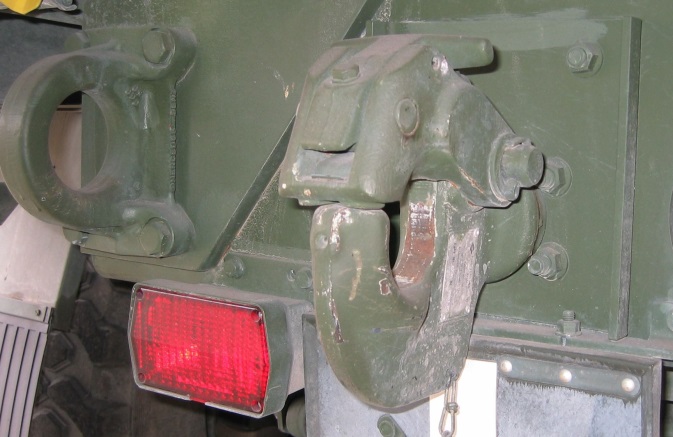 1. sz. ábraAz utánfutón LED-s lámpatestekből álló egyenáramú elektromos hálózat kerüljön kialakításra, amely biztosítja, hogy átkapcsolás nélkül 12V-os és 24V-os vontató járművekről egyaránt üzemeltethető legyen.Az utánfutó elektromos kábelrendszere a terhelésnek megfelelő ér keresztmetszettel, szigetelt sodrott rézvezetőjű kábellel készüljön.Az utánfutó külső világítása a közúti közlekedési előírásoknak megfelelően kerüljön kialakításra. Az utánfutó világítás csatlakozója a vontató gépjármű csatlakozóaljzatának megfelelően 12 pólusú legyen (NATO szabvány szerinti) (2. sz. ábra). Az utánfutó hagyományos 7 pólusú csatlakozó aljzattal rendelkező vontató járművel történő vontatás biztosítása érdekében az utánfutóhoz készletezzenek egy átalakítót a 12 pólusú csatlakozó 7 pólusúvá alakításához.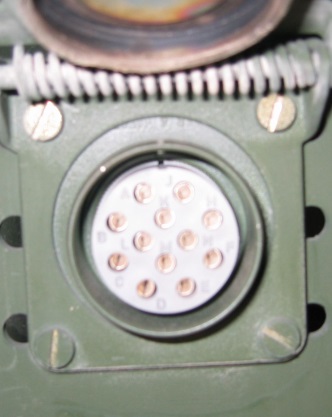 2. sz. ábraAz utánfutóval együtt kerüljenek átadásra a technikai kiszolgálások, kisjavítások és kerékcsere elvégzéséhez szükséges szerszámok (kerékanyakulcs, csillag-villás kulcsok a szükséges méretekben), melyek az utánfutón kerüljenek elhelyezésre.A térvilágító felszerelés üzemeltetéséhez biztosítani kell a megfelelő stabilitást, ezért az utánfutót vízszintes helyzetbe történő rögzítését biztosítani kell.A szintezési művelet az utánfutóra szerelt 4 darab állítható támasztóláb biztosítsa, amelyek szállítási helyzetbe megemelt pozícióban helyezkedjenek (nem akadályozhatják, illetve nem ronthatják az utánfutó terepjáró képességét).A támasztólábak egy ember által könnyen állíthatóak legyenek, és olyan méretezéssel készüljenek, hogy az utánfutó kerekét tehermentesítve az utánfutó össztömegét képesek legyenek megtartani. A kitámasztó lábakat szállítási és telepítési helyzetben lévő rögzítését biztosítani kell.Az utánfutó felépítményének védelmét ponyva biztosítsa. Az utánfutón alakítsanak ki helyet a tűzoltó készülék (2 kg) felfogatására.A tűzoltó készüléket a Magyar Honvédség biztosítja.Az Eladó az utánfutót vizsgáztatva forgalomba helyezve, honvédségi rendszámmal ellátva adja át. A rendszámot a Magyar Honvédség Anyagellátó Raktárbázis (1163 Budapest, Újszász utca 37-39.) biztosítja az Eladó által kért időpontban.Az utánfutó daruval emelhető legyen.Az utánfutót el kell látni a nemzetközi előírásoknak megfelelő rögzítési és emelési pontokat jelző feliratokkal (angol nyelvű).Térvilágító felépítmény:Az utánfutóra egy térvilágító felépítmény kerüljön felépítésre, amely az alábbi fő részekből álljon:aggregátor egység;hidraulikus torony a lámpatestekkel;kiegészítő tartozékok;A térvilágító felépítmény főegységei, a szinkrongenerátor, a motor, a hűtőrendszer, stb. egy hangszigetelt karosszérián belül egymástól elválaszthatatlanul egy platformon kerüljön elhelyezésre, melyekhez való hozzáférést oldalsó ajtókon keresztül biztosítsák.Az üzemanyagtartály, az olajtartály, illetve a hűtőfolyadék-tartály feltöltő nyílása úgy kerüljön elhelyezésre, hogy az könnyen feltölthető, utántölthető legyen.A térvilágító felszerelés áramforrás, aggregátora min. 8 kVA teljesítményű legyen. Az áramforrás aggregátor meghajtó motorja dízel üzemű legyen, min 8 kW teljesítménnyel.Az áramforrás aggregátor legyen képes 4x1000W teljesítményű fém halogén lámpa egyidejű világításához szükséges villamos energia biztosítására.A világító állvány működtetését egy a térvilágító felépítmény oldalán elhelyezett telepített kezelőpanel biztosítsa.A kezelőpanel minimálisan az alábbi részelemekből álljon:digitális vezérlő LCD kijelzővel;biztosíték;áramköri megszakítók a lámpákhoz;általános földszivárgás megszakító;vészleállító gomb;fotocella, fotocella érzékenység szabályozója; aljzatvédelem;kimeneti aljzat;süllyesztett aljzat a hálózati áramhoz (32A)torony fel/le gomb;Digitális vezérlő:A digitális vezérlő felügyelje a motor és a generátor működését, az arra vonatkozó alapadatokat az LCD kijelzőn jelezze ki. A digitális vezérlő legyen alkalmas az események naplózására minimum az utolsó 15 elektromos kioldási és leállási eseményt.Legyen alkalmas a lámpatestek be és kikapcsolásának időzítésére, valamint a fotocella alkalmazásával a lámpatestek távoli ki és bekapcsolására.Biztosíték:A biztosíték kiold, ha az akkumulátortól a motorvezérlő áramkörig haladó áram erőssége meghaladja a beállítás szerinti értéket.Áramköri megszakítók a lámpákhoz:A kezelőpanel négy áramköri megszakítót is foglaljon magába, lámpánként egyet. A négy lámpát a digitális vezérlőegység vezérli mágnes kapcsolók révén.Általános földszivárgás megszakító:Szakítsa meg az áramellátást, ha a terhelési oldalon rövidzárlat fordul elő, ha a földszivárgás-észlelő (30mA), vagy a túláram elleni védelem bekapcsol. A probléma elhárítása után manuálisan lehessen visszaállítani.Vészleállító gomb:Veszély esetén ennek a gombnak a megnyomásával lehessen leállítani a térvilágító felépítményt. A gomb megnyomása után csak azt elengedve lehet a térvilágító felépítményt újraindítani. A vészleállító gombot zárt állásban kulccsal rögzíthető legyen, a jogosulatlan hozzáférés elkerülése érdekében.Fotocella, fotocella érzékenység szabályozója:A fényerősséget mérje, napfénnyel aktiválható legyen. A fotocella azt észlelje, hogy a fényerősség szintje hosszabb ideje a beállított érzékenységi szint alatt van. A távoli indítás induljon be, a világító állvány reflektorai pedig automatikusan bekapcsolódnak. A fotocella üzemmód alkalmazásának ki és bekapcsolása biztosított legyen..Aljzatvédelem:A kimeneti aljzatot biztosítsa, tegye lehetővé minimum 10 A áram felvételét.Kimeneti aljzat:A berendezés kimeneti aljzata legyen képes IP 67 csatlakozó fogadására, az aljzatról minimum 10 A áram felvételét.Süllyesztett aljzat a hálózati áramhoz (32A):A berendezés legyen alkalmas hálózati áramról való működtetésre, amelyhez a kezelőpanelen kerüljön elhelyezésre egy csatlakozó aljzat. A csatlakozó aljzat legyen alkalmas IP 67 csatlakozó fogadására.Torony fel/le gomb:A kezelőpulton kerüljenek elhelyezésre, a torony felállítását, illetve leengedését lehetővé tevő gombok, amelyek megnyomásával a torony a megfelelő állapotba mozgatható.A tábori térvilágító felszerelés rendelkezzen egy automatikus torony leeresztő rendszerrel, amely csak akkor engedi felállítani a tornyot, amikor a kézifék behúzott állapotban van, illetve a kézifék kiengedését követően a torony alaphelyzetbe áll (leengedi magát).A tábori térvilágító felszerelés a körkörös térvilágítás mellett legyen alkalmas egy irányba történő térvilágításra (minden lámpatest egy irányba világít).A térvilágító berendezés az ISO 8528-1 2.1993 szabvány szerint mobil besorolású legyen.Az Eladó az 1993. évi XCIII. törvény 42.§. b) alapján határozza meg az eszköz használatából adódó veszélyforrások elleni védőfelszereléseket.A tábori térvilágító felszereléssel együtt kerüljenek leszállításra az eszköz biztonságos üzemeltetéséhez szükséges munkavédelmi felszerelések 2 fő részére.A térvilágító felszereléshez kerüljenek készletezésre az alábbi tartozékok:1 db min. 50 fm hálózati csatlakozó kábel IP 67 csatlakozókkal,2 db tartalék izzó az 1000 W fém halogén lámpákhoz,1 db fázisceruza,1 db multiméter,2 db szigetelt csavarhúzó (1000 V,+,-),1 db szigetelt kombináltfogó (1000 V, 160),1 db szigetelt kábelvágó (1000 V, 160),1 db érvéghüvely fogó,1 db 2 kg kalapács,1 db 5 m mérőszalag metrikus beosztással.Üzembenntartási adatszolgáltatási záradék teljesítéséhez szükséges adatok:Ajánlattevő vállalja, a szerződés teljesítésével egyidőben, az általa szállított termékre vonatkozóan a 89/2002.(HK.27) HM utasítás szerinti adatok, dokumentációk megadását.Az eszközzel együtt az alábbi okmányok kerüljenek átadásra (eszközönként):A magyarországi előírásoknak és jogszabályoknak való megfelelőséget igazoló dokumentum;Ábrás alkatrész katalógus (1 pld. elektronikus formában, és eszközönként 1 pld. nyomtatott formában)Magyar nyelvű kezelési, karbantartási és tárolási utasítás (1 pld. elektronikus formában, és eszközönként 1 pld. nyomtatott formában)Az eszköz megfelelőségét igazoló okmányok (pl.:Érintésvédelmi jegyzőkönyv, CE megfelelőség igazolása)A Tábori térvilágító készlet utánfutón eszközhöz készített kezelési, karbantartási és tárolási utasítás magyar nyelven tartalmazza az alábbiakat:műszaki leírást és üzemeltetési utasítást;utasítást a technikai kiszolgálások, a hibaelhárítások és a kezelő által elvégezhető kisjavítások végrehajtására;vasúti, közúti, vízi és légi szállítási rendszabályokat;garanciális javítások rendjét;tárolási szabályokat;az eszköz üzemeltetése során betartandó biztonsági rendszabályokat a 10/2016. (IV. 5.) NGM rendelet 22-24 §-ai szerint, valamint a 1993. évi XCIII. törvény 42.§. b) pontja alapján meghatározott felszerelések alkalmazását.az esetlegesen szükséges munkavédelmi felszerelések védelmi fokozatát igazoló dokumentum másolata.Az eszköz megfelelőségét igazoló dokumentumok másolata.Egyéb specifikációk a beszerzési eljárás lefolytatásához:Felkészítés: Az Eladó vállalja a beszerzési eljárás részeként a tábori térvilágító készlet utánfutón eszközt kezelő állomány (eszközönként 2 fő) felkészítését az eszköz kezelésére, technikai kiszolgálására 3 nap (18 óra) időtartamban.A felkészítés az Eladó által – a szerződés végteljesítési határideje előtt 30 nappal – összeállított, és a MH Logisztikai Központ haditechnikai főnök (MH LK, HTECHNF) által jóváhagyott tematika alapján, az MH LK HTECHNF-el egyeztetett időpontban kerüljön levezetésre, a szállítandó termék szállítását követő 1 hónapon belül. A számla benyújtásának feltétele a felkészítés megtartása.Átvételi követelmények:Minőségi átvételi feladatok szabályaiA termék fogalma magába foglalja az alvázszerkezet (utánfutó) és térvilágító felépítmény (együtt tábori térvilágító készlet utánfutón), a hozzá előírt felszereléseket, tartozékokat, okmányokat és a hatósági vizsgáztatást. Az Eladó csak a szerződésnek és a műszaki és átvételi követelménynek minden szempontból megfelelő terméket ajánlhat fel minőségi átvételre.A tábori térvilágító felszerelés utánfutón eszköznek és a tartozékainak gyári újnak kell lenniük. A termékről a Gyártó állítson ki megfelelőségi nyilatkozatot. Az Eladó a tervezet végátvételi feladatok időpontja előtt minimum 20 nappal ajánlja fel a tábori térvilágító készletet a HM VGH KMBBI részére átvételre a „Felajánlás HM VGH KMBBI átvételre” formanyomtatványon.A minőségi átvételi feladatok az Eladó vagy Gyártó telephelyén kerülnek végrehajtásra. Az átvételi feladatokat a MH Logisztikai Központ és a HM VGH KMBBI képviselőiből álló bizottság hajtja végre az Eladó jelenlétében. A Gyártó vagy az Eladó telephelyén végzett átvételhez az Eladó biztosítsa az állami minőségbiztosítási feladatok elvégzéséhez szükséges infrastruktúrát, a HM VGH KMBBI és a MH Logisztikai Központ képviselőjének a vizsgálat helyszíneire történő belépését, a vizsgálathoz szükséges azon mérőeszközöket, kollektív és egyéni védőeszközöket, tartozékokat, felszereléseket, tesztberendezéseket és egyéb fogyóanyagokat, melyeket a cég is használ. A minőségi átvétel során az Eladó térítésmentesen biztosítsa a belépést, a szükséges ellenőrzési tevékenység megszervezését, és minden ahhoz szükséges eszközt és munkaerőt. A minőségi átvétel költségeit az Eladó viseli.A termék megfelelőségének vizsgálata és igazolásaA termék megfelelőségének vizsgálatát a HM VGH KMBBI igazgató által jóváhagyott átvételi utasítás, valamint a szerződés és ahhoz mellékelt műszaki és átvételi követelmények előírásai alapján kell végrehajtani. A termék megfelelő, amennyiben a követelményeknek maradéktalanul megfelel.Az átvétel során a bizottság végrehajtja a jóváhagyott átvételi utasításban előírt feladatokat (ellenőrzi a termék típusát, teljességét, épségét, gyártási idejét, csomagolását, az előírt okmányok meglétét, az eszköz működőképességét, stb.), valamint ellenőrzi a kodifikációs adatszolgáltatás meglétét.A sikeres átvételi vizsgálatokról helyszíni jegyzőkönyv készül, melyet a bizottsági tagok és az Eladó aláír. Ezt követően a HM VGH KMBBI képviselője kiállítja a „Megfelelőségi Igazolás”-t, mely a számla befogadásának egyik feltétele.A sikertelen átvételi vizsgálatról helyszíni jegyzőkönyv készül, amelyből a részt vevő szervezetek eredeti példányt kapnak. A HM VGH KMBBI képviselőjének jogában áll a nemmegfelelőre minősített terméket vagy annak nemmegfelelő alkatrészeit visszautasítani, amennyiben nem javítható akkor véglegesen kivonni a leszállítandó és a későbbiekben ismételten minőségi átvételre felajánlható termékek köréből.Abban az esetben, ha a HM VGH KMBBI az átvételhez szükséges szakmai kompetenciával nem rendelkezik, úgy szakmai bizottságot hoz létre a minőségi átvétel megfelelőségének vizsgálatára.A HM VGH KMBBI képviselője által végrehajtott ellenőrzések eredményei nem mentesítik az Eladót a szerződésben rögzített jótállási vagy egyéb felelősségei és kötelezettségei alól, beleértve az Eladó által végzendő gyártásközi és végellenőrzési vizsgálatok végrehajtását is.Mennyiségi átvételA mennyiségi átvétel a sikeres minőségi átvétel után kerülhet végrehajtásra, melyet a MH Anyagellátó Raktárbázis képviselőiből álló bizottság hajtja végre az Eladó jelenlétében.  A mennyiségi átvételi feladatokról jegyzőkönyv készül, mely a számla befogadásának egyik feltétele.2. számú melléklet a …………… nyt. számú Adásvételi szerződéshezTERMÉKKODIFIKÁCIÓS ZÁRADÉK(MINTA)Az Eladó kötelezettséget vállal az általa szállított valamennyi termék azonosításához szükséges adatok teljes körű szolgáltatására és amennyiben még nem rendelkezik a cégazonosításhoz szükséges NATO Kereskedelmi és Kormányzati Cég Kóddal, annak a Nemzeti Kodifikációs Irodától történő megszerzésére, valamint arra, hogy a szerződés teljesítése közben a cég jogállásában bekövetkező bármely változás esetén a Termékkodifikációs Záradékban (továbbiakban: Záradék) foglalt kötelezettségek jogfolytonosak legyenek.A NATO Kereskedelmi és Kormányzati Cég Kód (NCAGE kód) a NATO Kodifikációs Rendszerben a gyártók, szállítók, vállalkozók illetve a kodifikációs adatok forrásainak azonosítását biztosító kód, amelyet a cég bejegyzése szerinti ország Nemzeti Kodifikációs Irodája ad ki. Az NCAGE Kód kiadását a szerződő cégnek kell kezdeményeznie. Igényét a szerződésben megadott elérhetőségeken jelezheti annak aláírását követően, a szerződésben meghatározott időpontig.	Az igénylő kérésére, az általa megjelölt e-mail címre megküldjük az Adatbeviteli kérdőívet a cég vezetési és elérhetőségi adatairól. Válaszában az igénylő (e-mail vagy fax formájában) megküldi a kitöltött Adatbeviteli kérdőívet. A kitöltött Adatbeviteli kérdőív visszaérkezése, majd az abban szereplő adatok számítógépes adatbázisban történő rögzítése után a Kodifikációs Iroda kiutalja az NCAGE Kódot és erről tájékoztatja az igénylőt. Az NCAGE adatok bekerülnek a NATO központi kodifikációs adatbázisába.	Az NCAGE Kód kiadása egyszeri eljárás. Az igénylő a kiadott NCAGE Kódot piaci tevékenységében szabadon felhasználhatja. Egy céget egy NCAGE Kód azonosít, azonban a cég önálló bejegyzéssel bíró leányvállalata(i) is köteles(ek) megszerezni az NCAGE Kódot, amennyiben önálló szerződést kötnek.A Záradék vonatkozásában adatszolgáltatáson egy termék minden lényeges tulajdonságát, műszaki adatait tartalmazó, annak azonosításához szükséges műszaki rajzok, leírások és/vagy műszaki dokumentációk átadását illetve a gyártás során alkalmazott szabványokra történő utalást kell érteni, amelyek alapján az adott termék egyértelműen azonosítható. Az adatszolgáltatás preferált formája a Microsoft Excel adattábla elektronikus formában. A file név: NCAGE(vagy az Eladó neve)_szerződésazonosító("/" karaktereket "_" karakterre cserélve).xlsA Gyártó adatai: Hazai gyártás esetén az adatszolgáltatás részét képezi még a jellemző technikai adatok cikkszámonkénti bontásban. Minimum adatok: méret, súly, szín, szállíthatóság, funkciók, jellemző működési paraméterek. Szükség esetén a termékek azonosításához szolgáltatandó adatokat a Nemzeti Kodifikációs Iroda a kötendő szerződés tárgyában lefolytatandó egyeztetéseken határozza meg.A külföldi/nem magyar Eladó tudomásul veszi, hogy a jelen Záradékban meghatározott bármely termékazonosítással kapcsolatos kérdésben, ha a bejegyzése szerinti ország tagja a NATO Kodifikációs Rendszert alkalmazó országok csoportjának, akkor az adott ország Nemzeti Kodifikációs Irodája az illetékes. Minden más esetben a Magyar Nemzeti Kodifikációs Iroda az illetékes. A Magyarországon bejegyzett cégek vonatkozásában a Nemzeti Kodifikációs Iroda funkcióit a Honvédelmi Minisztérium Védelemgazdasági Hivatal illetékes kodifikációs szervezeti eleme látja el. Jelen Záradékban meghatározott termékazonosítási célú adatokat az Eladó az illetékes Nemzeti Kodifikációs Iroda részére szolgáltatja.Az Eladó a jelen Záradékban meghatározott adatszolgáltatásnak az általa alkalmazott alvállalkozók részéről történő teljesítéséért egyetemlegesen felel.A termékazonosítási célú adatszolgáltatásra vonatkozó szerződéses jogviszony hatálya alatt az Eladó jogutód nélküli megszűnése esetén vállalja, hogy az illetékes Nemzeti Kodifikációs Iroda részére megadja az adatszolgáltatásban érintett alvállalkozók cégadatait olyan mélységben, hogy annak alapján tőlük közvetlen szerződéses kapcsolatban a termékazonosítási célú adatok beszerezhetők legyenek.Abban az esetben, ha az Eladó megszűnése jogutóddal történik, lehetővé teszi, hogy az illetékes Nemzeti Kodifikációs Iroda a jogutóddal szemben változatlan tartalommal érvényesíteni tudja a jelen Záradékban foglalt adatszolgáltatási kötelezettségeket.A hazai bejegyzésű illetve olyan külföldi gyártók, szállítók, vállalkozók amelyek cégbejegyzése nem valamely NATO Kodifikációs Rendszert alkalmazó országban történt, a jelen szerződésben, a szállítási feltételek között meghatározott időrendben, a Magyar Nemzeti Kodifikációs Iroda részére teljesíti a termékazonosítási célú adatszolgáltatást.Az Eladó vállalja, hogy a jelen szerződés érvényességi ideje alatt a szerződés tárgyát képező termékekre vonatkozó és a jelen Záradék 2. pontjában meghatározott tartalommal általa szolgáltatott adatokban bekövetkezett bármilyen változást a módosított adatra vonatkozó tartalommal – a saját szervezetén belül bekövetkezett változást követő 30 naptári napon belül – megküldi az illetékes Nemzeti Kodifikációs Iroda részére.Amennyiben az Eladó a jelen szerződés tárgyát képező bármely termékre vonatkozóan a Magyar Nemzeti Kodifikációs Iroda részére már szolgáltatott a jelen Záradék 2. pontjában meghatározott termékazonosítási célú adatokat, úgy erről írásban értesíti az adatszolgáltatás igénylőjét, megadva a rendelkezésére álló NSN-t, megjelölve, hogy az adatokat mikor, milyen szerződéshez kapcsolódóan küldte meg.Eladó hozzájárul, hogy a jelen szerződés tárgyát képező termék(ek) azonosításához és a NATO Kereskedelmi és Kormányzati Cég Kód kiadásához általa szolgáltatott adatok más kormányzati szervnek, illetve a NATO Kodifikációs Rendszer részére átadásra kerüljenek.3. számú melléklet a …………… nyt. számú Adásvételi szerződéshezFELAJÁNLÁS HM vgh kmbbi ÁTVÉTELREFelkérem a HM VGH KMBBI-t a ................................................................................... számú és  …………………………………………………………………………………….…. tárgyú szerződésre elkészített, az alábbiakban meghatározott, termék(ek) / szolgáltatás(ok) átvételére.Az átvétel kért időpontja:	20     . év. ................. hó ........-n.A fenti termékek / szolgáltatások az érvényes szállítási dokumentáció, valamint a szabványok és a szerződés követelményeit kielégítik és minőségileg megfelelőek.Melléklet:		Kelt: ..................................... 	20     . év. ................. hó ........-n.Az átvétel egyeztetett időpontja:Kelt: ..................................... 	20    . év. ................. hó ........-n.             ......................................................              HM VGH KMBBI4. számú melléklet a …………… nyt. számú Adásvételi szerződéshez5. számú melléklet a …………… nyt. számú Adásvételi szerződéshezNYILATKOZATa nemzeti vagyonról szóló 2011. évi CXCVI. törvény átlátható szervezet fogalmára vonatkozó feltételeknek való megfelelőségrőlAlulírott ...................................................., mint a(z) ..................................................................(székhely: ............................................................... cégbejegyzésre/aláírásra jogosult képviselője, jelen okirat aláírásával, ezennel büntetőjogi felelősségem tudatában nyilatkozomarról, hogy a(z) (teljes név) ........................................................................ a nemzeti vagyonrólszóló 201l. évi CXCVI. törvény 3. § ( l ) bekezdésének 1.  pontja alapján átlátható szervezetnek minősül, egyidejűleg az azt alátámasztó dokumentumok másolatát nyilatkozatomhoz csatolom.Kelt:P. H.		...................................................								      cégjegyzésre/aláírásra jogosultAz átláthatósági nyilatkozathoz csatolandó adatok, vagy azokat alátámasztó dokumentumok az államháztartásról szóló 2011. évi CXCV. törvény 54/A. §-ban meghatározottak alapjánA nemzeti vagyonról szóló 201l. évi CXCVI. törvény 3. § (1) bekezdésének 1. pont b) alpontja szerinti magyar gazdálkodó szervezetek esetébenAlulírott, ………………………… (név) mint a ……………………… (cégnév) …………………………………… (székhely) ……………………… (adószám) törvényes képviselője nyilatkozom, hogy az általam képviselt szervezet olyan belföldi vagy külföldi jogi személy vagy jogi személyiséggel nem rendelkező gazdálkodó szervezet, amely megfelel a következő együttes feltételeknek: tulajdonosi szerkezete, a pénzmosás és a terrorizmus finanszírozása megelőzéséről és megakadályozásáról szóló törvény szerint meghatározott tényleges tulajdonosa megismerhető, amelyről az 1. pontban nyilatkozom, és adóilletősége ………..országban [ország megnevezése] található, amely[a megfelelő aláhúzandó],az Európai Unió tagállama, az Európai Gazdasági Térségről szóló megállapodásban részes állama, a Gazdasági Együttműködési és Fejlesztési Szervezet tagállama, olyan állam, amellyel Magyarországnak a kettős adóztatás elkerüléséről szóló egyezménye van, ésnem minősül társasági adóról és az osztalékadóról szóló 1996. évi LXXXI. törvény 4. § 11. pontja szerinti ellenőrzött külföldi társaságnak, ésaz általam képviselt szervezetben közvetlenül vagy közvetetten több mint 25%-os tulajdonnal, befolyással vagy szavazati joggal bíró jogi személy, jogi személyiséggel nem rendelkező gazdálkodó szervezet tekintetében az a), b) és c) alpont szerinti feltételek fennállnak.1. Nyilatkozat tényleges tulajdonosrólAz általam képviselt szervezetnek a pénzmosás és a terrorizmus finanszírozása megelőzéséről és megakadályozásáról szóló 2007. évi CXXXVI. törvény 3. § r) pontja alapján a következő természetes személy(ek) a tényleges tulajdonosa(i):Kelt:P. H.		...................................................								      cégjegyzésre/aláírásra jogosultNyt.szám:Szerződés azonosító: 3. részajánlati körADÁSVÉTELI SZERZŐDÉSTERVEZET- 2016 -A Szerződés alanyaiA továbbiakban együttesen Felek.PREAMBULUMFelek rögzítik, hogy a Vevő a 2013. évi V. törvény (a továbbiakban: Ptk.) 8:1.§ (1) bekezdés 7.) pontja alapján szerződő hatóságnak minősül.Vevő az Új Széchenyi Terv Környezet és Energetikai Hatékonyság Operatív Program 1.6.0 project (továbbiakban: KEHOP) keretén belül „A Magyar Honvédség katasztrófavédelemmel összefüggő beavatkozási képességének fejlesztése – műszaki technikai eszközök beszerzése – KEHOP 1.6.0” tárgyú felhívás alapján támogatási kérelmet nyújtott be 2016. február 19-én.A közbeszerzés tárgyát képező feladat – a pályázat pozitív támogatási döntés esetén – vissza nem térítendő, 100 %-os EU-s forrásból, szállítói finanszírozási formában valósul meg a 272/2014. (XI. 5.) Korm. rendelet előírásainak figyelembe vételével.A szerződés tárgya szerinti árubeszerzés a KEHOP 1.6.0 konstrukció szerinti pályázat keretében valósul meg.A közbeszerzésekről szóló 2015. évi CXLIII. törvény (továbbiakban: Kbt.) 81. § alapján nyílt közbeszerzési eljárás került lefolytatásra a szerződés tárgyában. A Kbt. 29. § (1) bekezdése alapján a HM Beszerzési Hivatal a közbeszerzési eljárást a Vevő meghatalmazása alapján, annak nevében folytatta le. A közbeszerzési eljárás nyertes ajánlattevője az Eladó lett.Eladó köteles a szerződés 1. pontjában meghatározott, a szerződés tárgyát képező termékeket a kiegészítő közbeszerzési dokumentumokban meghatározott mennyiségi és minőségi meghatározás szerint, illetve egyéb előírások és minőségi követelmények betartása mellett átadni. Eladó köteles a KEHOP 1.6.0 felhívásában és a KEHOP általános pályázati útmutatóban, valamint a pályázat támogatására vonatkozó támogatási szerződésben előírt formai és tartalmi követelmények betartására.Szerződő Felek rögzítik, hogy a Szerződést a Kbt. rendelkezései alapján a fent hivatkozott közbeszerzési eljárásra tekintettel, annak eredményeként írják alá. A közbeszerzési eljárás dokumentumai jelen szerződés elválaszthatatlan részét képezik, különös tekintettel a közbeszerzési dokumentumok rendelkezéseire, valamint a nyertes ajánlat tartalmára.A szerződés hatálybalépésének feltétele a támogatásiszerződés-módosítás alapján az igényelt összeg rendelkezésre állása. Amennyiben a KEHOP IH a támogatásra irányuló igényt nem, vagy az igényeknél kisebb összegben fogadja el, az adásvételi szerződés hatályát veszti. A szerződés megkötésére a mindenkor hatályos jogszabályoknak és a támogatási szerződésben foglaltaknak megfelelően kerül sor.A szerződés tárgyaJelen szerződés alapján Eladó a jelen szerződésben és annak 1. sz. mellékletét képező műszaki leírásban részletesen meghatározott feltételek szerint az 1.2. pontban meghatározott termékek átadására, a Vevő a termékek átvételére, valamint a 2.1. pontban rögzített vételár Eladó részére történő megfizetésére köteles.Az átadásra kerülő termékek: 2 készlet munkabúvár felszerelés beszerzése a műszaki követelményben meghatározottak alapján.Eladó a szerződés 1. sz. mellékletét képező műszaki követelményben felsorolt megadott paraméterű termékeket szállíthatja le.Eladó részteljesítésre nem jogosult.Eladó a termékek szállítását egy tételben végzi, előteljesítés lehetősége biztosított.Az ellenszolgáltatás összegeA Felek megállapodnak abban, hogy az Eladó szerződésszerű teljesítés esetén nettó … Ft, azaz …. forint vételárra jogosult az alábbiak szerint:A Felek megállapodnak abban, hogy a jelen szerződés 2.1. pontjában foglalt termékek vételára a szerződés hatálya alatt változatlan.Teljesítési határidőTeljesítési határidő: Szállítandó termék vonatkozásában: Szerződés hatálybalépésétől számított 270 naptári nap.Elméleti és gyakorlati felkészítés vonatkozásában: A szállítandó termék szállítását követő 30 naptári napon belül.A teljesítés tényleges időpontjaként a termékek mennyiségi átadás-átvételének időpontját kell tekinteni.Teljesítés helye:MH Anyagellátó Raktárbázis, Budapest Újszász utca 37-39.Minőségbiztosítási követelmények, a termékek átadás-átvételeJelen szerződés követelményei állami minőségbiztosítás hatálya alá tartoznak, a HM Védelemgazdasági Hivatal Kutatás- Fejlesztési, Minőségbiztosítási és Biztonsági Beruházási Igazgatóság (továbbiakban: HM VGH KMBBI) képviselője, mint a magyar Katonai Minőségbiztosítási Szervezet jogosult a minőségbiztosítási kérdésekben a Vevő képviseletére.A minőségbiztosítással kapcsolatosan felmerülő kérdések esetében értesítendő:HM VGH Kutatás-fejlesztési, Minőségbiztosítási és Biztonsági Beruházási IgazgatóságIgazgató:		Illés Attila ezredesPostacím:	Magyarország, 1885 Budapest Pf. 25.Telefon:		(+36) 1 433-8041Fax:		(+36) 1 237-5575E-mail:		nqaa@hm.gov.huVevő a termékeket minőségi és mennyiségi szempontból veszi át.A szállított termékek feleljenek meg a szerződés 1. sz. mellékletét képező műszaki követelménynek. A Munkabúvár felszerelések rendelkezzenek Gyártói megfelelőségi nyilatkozattal. A Munkabúvár felszereléseknek és tartozékainak gyári újnak kell lenniük.Eladó vállalja, hogy a tanúsított minőségirányítási rendszerét (ISO 9001:2008 vagy azzal egyenértékű minőségirányítási rendszereit) a szerződés teljes időtartama alatt fenntartja. A minőségirányítási rendszer tanúsítottságának megszűnése szerződésszegésnek minősül.A minőségi átvételi feladatok szabályai:Az Eladó csak a szerződésnek és a szerződés 1. sz. mellékletét képező műszaki követelménynek minden szempontból megfelelő terméket ajánlhat fel minőségi átvételre.A munkabúvár felszerelésnek és a tartozékainak gyári újnak kell lenniük. A munkabúvár felszerelést a fentiekben felsorolt készletezettséggel kerüljenek leszállításra és rendelkezniük kell a Gyártó által kiállított megfelelőségi nyilatkozattal.Az Eladó a tervezet minőségi átvételi feladatok időpontja előtt minimum 30 nappal ajánlja fel a terméket a HM VGH KMBBI részére átvételre a „Felajánlás HM VGH KMBBI átvételre” formanyomtatványon. Az átvételi feladatokról helyszíni jegyzőkönyv készül. A helyszíni jegyzőkönyvből az átvételi feladatokon részt vevő szervezetek képviselői eredeti példányt kapnak. A megfelelőre minősített termékek esetén, a HM VGH KMBBI képviselője kiállítja a Megfelelőségi Igazolást. A Megfelelőségi Igazolás a számla befogadásának feltétele.Amennyiben a szerződés a HM VGH KMBBI által végeztetett vizsgálatok miatt nem teljesülhet a szerződésben meghatározott szállítási határidőre, abban az esetben a HM VGH KMBBI ezt írásban jelzi az Eladó és a HM Beszerzési Hivatal felé.Az átvételi feladatokat az MH Logisztikai Központ (a továbbiakban: MH LK) képviselője, a HM VGH KMBBI képviselőjéből álló bizottság hajtja végre az Eladó jelenlétében. Az átvételi feladatok az Eladó telephelyén, vagy a Teljesítés szerinti telephelyen kerülnek végrehajtásra.A termékek megfelelőségének vizsgálatát a szerződés 1. sz. mellékletét képező műszaki követelmény előírásai alapján kell végrehajtani. A termékek megfelelőek, amennyiben a műszaki követelmény előírásainak megfeleltek. Nem vehető át az a termék, amely a műszaki követelményeknek nem felelt meg. A nemmegfelelőre minősített termékek esetén követendő eljárást a minőségellenőrzést végző bizottság határozza meg.Az Eladó térítésmentesen biztosítsa az állami minőségbiztosítási feladatok elvégzéséhez szükséges infrastruktúrát, a HM VGH KMBBI és az MH LK képviselőjének a vizsgálat helyszíneire történő belépését. Továbbá biztosítsa a vizsgálathoz szükséges azon mérőeszközöket, kollektív és egyéni védőeszközöket, tartozékokat, felszereléseket, tesztberendezéseket és egyéb fogyóanyagokat, melyeket a gyártásellenőrzés és végellenőrzések során a Gyártó maga is használ, vagy amelyek a műszaki követelmények ellenőrzéséhez szükségesek.A minőségi átvétel során az Eladó térítésmentesen biztosítsa a belépést, a szükséges ellenőrzési tevékenység megszervezését, és minden ahhoz szükséges eszközt és munkaerőt. A minőségi átvétel költségeit az Eladó viseli.Az átvétel során a bizottság végrehajtja a jóváhagyott átvételi utasításban előírt feladatokat (ellenőrzi a termék típusát, teljességét, épségét, gyártási idejét, csomagolását, az előírt okmányok meglétét, a termék működőképességét, stb.), valamint ellenőrzi a kodifikációs adatszolgáltatás meglétét.A Munkabúvár felszerelésekkel együtt az alábbi dokumentumok kerülnek átadásra:Gyártói megfelelőségi nyilatkozatok minden tétel vonatkozásában,Termékkodifikációs adatszolgáltatás teljesítését igazoló levél másolata,A magyarországi előírásoknak és jogszabályoknak való megfelelőséget igazoló dokumentum,Magyar nyelvű kezelési, karbantartási és tárolási utasítás (1 pld. elektronikus formában, és eszközönként 1 pld. nyomtatott formában),Ábrás alkatrész katalógus (1 pld. elektronikus formában, és eszközönként 1 pld. nyomtatott formában), Nyomástartó edények, mérőeszközök vonatkozásában a hitelesítésre, bevizsgálásra, nyomáspróbára vonatkozó jegyzőkönyv,9/2001. (IV.5.) GM rendelet szerinti okmányok.Amennyiben a szállítás során bármilyen, a termékek minőségét befolyásoló probléma merült fel, a Megrendelő minőségbiztosítási képviselője fenntartja azon jogát, hogy megvizsgálja, és szükség esetén visszautasítsa a termékeket függetlenül attól, hogy a termékeket minőségellenőrzéskor már megvizsgálta és megfelelőnek minősítette.A HM VGH KMBBI képviselője által végrehajtott ellenőrzések eredményei nem mentesítik az Eladót a szerződésben rögzített jótállási vagy egyéb felelősségei és kötelezettségei alól, beleértve az Eladó által végzendő gyártásközi és végellenőrzési vizsgálatok végrehajtását is.Mennyiségi átvételA mennyiségi átvétel a sikeres minőségi átvétel után kerülhet végrehajtásra, melyet a Vevő képviselőiből álló bizottság hajtja végre az Eladó jelenlétében.  A mennyiségi átvételi feladatokról jegyzőkönyv készül, mely a számla befogadásának egyik feltétele.Fizetési feltételek, a teljesítés igazolásaA 272/2014. (XI.5.) Korm. rendelet 119. § alapján Vevő az Eladó részére a szerződés elszámolható összege 50%-ának megfelelő mértékű szállítói előleg igénylésének lehetőségét biztosítja.Előleg igénylése esetén az Eladó választása szerinta szerződés elszámolható összegének 10%-a és az igényelt szállítói előleg különbözetére jutó támogatás összegének megfelelő mértékű, az irányító hatóság javára szóló, a Kbt. 134. § (6) bekezdése szerinti, vagy a 272/2014. (XI.5.) Korm. rendelet  83. § (1) bekezdése szerinti más biztosítékot nyújt, vagya 272/2014. (XI.5.) Korm. rendelet 1. melléklet 134.4. pontja (Ha a jogosulatlan igénybevétel a szállítónak felróható, és a szállító nem nyújtott biztosítékot, az irányító hatóság felszólítja az előleg visszafizetésére. Ha az Eladó a visszafizetési kötelezettségének a visszafizetésre megállapított határidőben nem vagy csak részben tesz eleget, az irányító hatóság a vissza nem fizetett összeg adók módjára történő behajtása céljából megkeresi az állami adóhatóságot, egyidejűleg kezdeményezi az állami adóhatóságnál a szállító adószámának törlését.) alkalmazásának tudomásul vétele mellett nem nyújt biztosítékot.A szállítói előleget a 272/2014. (XI.5.) Korm. rendelet előírásainak megfelelően az előlegbekérő dokumentum benyújtásával az Eladó közvetlenül az irányító hatóságtól igényelheti a Vevő egyidejű értesítése mellett. A Vevő az értesítéstől számított öt napon belül jelezheti a szállítói előleggel kapcsolatos fenntartását. Ennek hiányában a szállítói előleg-igénylést a Vevő részéről elfogadottnak kell tekinteni.Amennyiben az Eladó szállítói előleget vesz igénybe, a folyósított szállítói előleg összege a számlából kerül jóváírásra.A Felek megállapodnak abban, hogy Eladó teljesítése akkor tekinthető szerződésszerűnek, ha az Eladó a 1.2. pontban szereplő, a műszaki követelménynek megfelelő termékeket a 3.1. pontban meghatározott határidőben átadja, és valamennyi átadás-átvételt igazoló okmány aláírásra került, valamint az elméleti és a gyakorlati felkészítést a 3.1. pontban meghatározott határidőben végrehajtja.Eladó a számlát egy eredeti és négy másolati példányban a vonatkozó jogszabályi előírásoknak megfelelően állítja ki. Az átadás-átvételi jegyzőkönyv, a Megfelelőségi igazolás és a kodifikációs adatszolgáltatás teljesítéséről szóló igazolás, valamint az elméleti és a gyakorlati felkészítés teljesítéséről szóló igazolás minden esetben a számla kiállításának feltétele és egyben kötelező melléklete.Eladó számlája a jogszabályi előírásokon túl minden esetben tartalmazza a szerződésazonosítót, a szerződés tárgyát és Eladó jelen szerződésben meghatározott adatait. Ennek hiányában kiegészítés céljából a számlát a Vevő visszaküldi a kibocsátó részére, amely esetben a fizetési határidő a szabályszerűen benyújtott számla Vevő általi befogadásának napjától számítódik, így a Vevő késedelme kizárt.A számlát a Vevő nevére és címére kiállítva, a Vevő címére kell eljuttatni. Vevő a szerződésben meghatározott módon és tartalommal való teljesítést követően az ellenszolgáltatást a 272/2014. (XI.5.) Korm. rendeletben előírtak szerint szállítói kifizetés alkalmazásával (a 100%-os támogatási intenzitásra tekintettel a kifizetést közvetlenül az irányító hatóság átutalással teljesíti), a Kbt. 135. § (1), (4) és (6) bekezdése, illetve a Ptk. 6:130. § (1)-(2) bekezdés szerint, az Art. 36/A. § figyelembevételével.Résszámla benyújtására nincs mód. KodifikációEladó NCAGE kódja:Amennyiben Eladó nem rendelkezik NCAGE kóddal, a szerződés hatálybalépését követő 10 munkanapon belül szolgáltasson adatot a NATO Kereskedelmi és Kormányzati Cégkód kiadásához. Az adatszolgáltatáshoz szükséges forma nyomtatvány és kitöltési útmutató HM Védelemgazdasági Hivatal Kutatás-fejlesztési, Minőségbiztosítási és Biztonsági Beruházási Igazgatóságtól szerezhető be.Termék kodifikáció:Eladó a szállítandó termékekről jelen szerződés 2. sz. melléklete szerinti "Kodifikációs záradék" szerint szolgáltasson adatot a szerződés hatálybalépését követő 30 munkanapon belül. Amennyiben több gyártótól származnak a szállítandó termékek úgy azokról gyártó szerinti csoportosításban szolgáltasson adatot. Az Eladó felel az alvállalkozói által előállított termékek adatszolgáltatásáért is. Az adatszolgáltatás minimum terjedelme: Külföldi gyártmány esetén:Az adatszolgáltatás formája a Microsoft Excel adattábla elektronikus formában. A file név: NCAGE (vagy az Eladó neve)_szerződésazonosító("/" karaktereket "_" karakterre cserélve).xls. Az Eladó felel az alvállalkozói által előállított termékek adatszolgáltatásáért is. A kodifikációs adatszolgáltatás teljesítéséről szóló igazolás a számlához csatolandó, kifizetésének feltétele.Hazai gyártmány esetén ezen felül az adatszolgáltatás része még a jellemző technikai adatok cikkszámonkénti bontásban. Minimum adatok: méret,súly,szín,szállíthatóság,funkciók,jellemző működési paraméterek.Az adatszolgáltatás részei még a jellemző technikai adatok cikkszámonkénti bontásban. Technikai vagy egyéb probléma, kérdés esetén az illetékes:HM Védelemgazdasági Hivatal Kutatás - Fejlesztési, Minőségbiztosítási és Biztonsági Beruházási Igazgatóság. (HM VGH KMBBI)Igazgató:	Illés Attila ezredesPostacím:	Magyarország, 1885 Budapest Pf. 25.Telefon:	(+36) 1 433-8041Fax:	(+36) 1 237-5575E-mail:	nqaa@hm.gov.huA termékkodifikációs adatszolgáltatás helye:HM VGH Kutatás- Fejlesztési, Minőségbiztosítási és Biztonsági Beruházási IgazgatóságIntézetvezető:	Illés Attila ezredesPostacím:	Magyarország, 1885 Budapest Pf. 25.Telefon:		(+36) 1 433-8041Fax:		(+36) 1 237-5575E-mail:		nqaa@hm.gov.huA termékkodifikációs adatszolgáltatási kötelezettség elmulasztása szerződésszegő magatartásnak minősül.JótállásEladó és/vagy Gyártó minden leszállított termékre legalább …… hónap jótállást vállal (ajánlat szerint)A jótállás a termékek mennyiségi átadás-átvételének időpontjától kezdődik.A kötbérAmennyiben az Eladó a szerződés 3.1 pontjában megjelölt bármely teljesítési határidőt olyan okból kifolyólag, amelyért felelős, késedelmesen teljesít, úgy késedelmi kötbért köteles fizetni, melynek mértéke a szállítandó termék vonatkozásában a késedelmesen szállított termék nettó értékének 1%-a/nap, az elméleti és gyakorlati felkészítés vonatkozásában a szállított termékek nettó értékének 0,3%-a/nap. A késedelmi kötbér maximális mértéke a késedelmesen szállított termék nettó értékének 20%-a.A késedelmi kötbér esetére érvényesített kötbér maximumának elérésekor Vevő jogosult a szerződést egyoldalúan azonnali hatállyal felmondani a késedelemmel érintett rész vonatkozásában.Hibás teljesítés esetén az Eladót kötbérfizetési kötelezettség terheli, melynek időtartama a minőségi kifogás bejelentésétől a terméknek a Vevőhöz kifogástalan minőségben történő leszállításáig eltelt idő és mértéke a hibásan szállított termék nettó értékének 1%-a /nap. A hibás teljesítési kötbér maximális mértéke a hibásan szállított termék nettó értékének 20%-a.A hibás teljesítés esetére érvényesített kötbér maximumának elérésekor Vevő jogosult a szerződést egyoldalúan azonnali hatállyal felmondani a hibás teljesítéssel érintett rész vonatkozásában.A Vevő jogosult a szerződéstől elállni, illetve felmondani a szerződést, amennyiben az Eladó hibás teljesítés esetén a fennálló kötelezettségének a részére meghatározott határidőn belül nem tesz eleget, vagy a szerződésből fakadó egyéb kötelezettségét súlyosan megszegi. Ezekben az esetekben, továbbá ha a szerződés olyan okból hiúsul meg, melyért az Eladó felelős,, a Vevő meghiúsulási kötbérre jogosult, melynek alapja a hibás vagy a nem teljesítéssel érintett termék nettó értéke, mértéke annak 20%-a. A Vevő kötbérigényének érvényesítése nem zárja ki a szerződésszegésből eredő egyéb igények érvényesítésének lehetőségét.Súlyos szerződészegésnek minősül különösen, de nem kizárólagosan:Eladó vagy Alvállalkozója megsérti a szerződésben meghatározott titoktartási kötelezettségét;Eladó megszegi a szerződésben foglalt összeférhetetlenségi szabályokat;A szerződés teljesítése során derül ki, hogy Eladó az ajánlattétel, illetve a szerződéskötés során lényeges körülményről, tényről valótlan vagy hamis adatot szolgáltatott;Eladó szerződésszegést követ el, és a szerződésszegést az arra történő többszöri felszólítás ellenére sem szünteti meg, vagy ismétlődően hasonló szerződésszegést követ el.A késedelmi és a hibás teljesítési kötbér megfizetése nem mentesíti az Eladót a teljesítés kötelezettsége alól.A kötbért az Eladó a Vevő által kiállított felszólító levél alapján, annak kézhezvételétől számított 30 napon belül köteles megfizetni.AkadályközlésHa a szerződő Felek valamelyike előreláthatólag nem tud szerződésszerűen teljesíteni, köteles a másik Felet az akadály felmerülése időpontjában, annak megjelölésével haladéktalanul, de legkésőbb 48 órán belül írásban értesíteni az akadály jellegének, illetve várható megszűnése idejének feltüntetésével.Akadályközlés a fenti feltételek mellett is csak úgy fogadható el, ha annak a másik fél igazolt tudomására jutása megelőzte az akadályozott feladat végrehajtási határidejét.Akadálynak nem minősül a fizetési feltételekben meghatározott feladatok teljesítésének késedelme.Nem minősül akadálynak az akadályközlő fél által az ajánlattétel, vagy a szerződéskötés időpontjában már ismert, olyan – teljesítést hátrányosan befolyásoló – körülmény, melyet az akadályközlő fél tudomása ellenére, a teljesítés paramétereinek meghatározásakor nem vett figyelembe, vagy arról a másik felet nem tájékoztatta.Akadályközlés esetén az azt közlő félnek bizonyítási kötelezettsége van.Akadályközlés esetén a szerződő Felek közösen döntik el annak következményei viselésének megosztását, felszámolásának feladatait és határidejét. Minőségi, mennyiségi kifogásokA Vevő a Ptk. és jelen szerződés rendelkezésivel összhangban minőségi kifogást nyújthat be a jelen szerződés alapján szállított termékek vonatkozásában, amennyiben az rendeltetésszerű használat, illetve előírások szerinti tárolás mellett meghibásodik.A Vevő mennyiségi kifogást nyújthat be a jelen szerződés alapján szállított termékek vonatkozásában, melyet „Mennyiségi kifogás jegyzőkönyv”-ben rögzít.A jótállási igényét „Minőségi kifogás jegyzőkönyv”-ben rögzíti és az Eladó részére megküldi. A „Minőségi kifogás jegyzőkönyv” minimálisan az alábbi adatokat tartalmazza:a szerződés száma (beszerzés azonosító);a reklamált termék azonosító adatai;jótállási időszak határnapjai;a kifogásolt termék átvételt követő tárolására, kezelésére vonatkozó adatok (a felhasználó szervezet általi átvétel időpontja, tárolási körülmények leírása tárolás időtartama, használatbavétel időpontja);a kifogás tárgya (a hibás működés, megadott paraméterektől való eltérés, a termék állapotában bekövetkezett változás leírása, a keletkezés időpontjára, körülményeire vonatkozó információk, nyilatkozat a rendeltetésszerű alkalmazásról, előírás szerinti tárolási feltételekről);a kifogás rendezésére tett javaslat, elvárás (csere, javítás, a termék értékének kifizetése).Eladó a „Minőségi kifogás jegyzőkönyv” vagy „Mennyiségi kifogás jegyzőkönyv” kézhezvételétől számított 5 munkanapon belül köteles felvenni a kapcsolatot a Vevővel, aki intézkedik és lehetővé teszi a meghibásodott, vagy mennyiségileg kifogásolt termék műszaki szemléjét. A kivizsgálás során a Vevő érdekeit a HM VGH KMBBI képviseli.A bejelentett minőségi, vagy mennyiségi kifogás kivizsgálása a HM VGH KMBBI, a MH LK, illetve azok képviselői, valamint az Eladó együttes részvételével történik, melynek eredményét „Vizsgálati jegyzőkönyv”-ben, vagy „Mennyiségi kifogás jegyzőkönyv”-ben rögzítik, melyet a jelenlevők aláírásukkal hitelesítenek.A „Vizsgálati jegyzőkönyv” vagy „Mennyiségi kifogás jegyzőkönyv” 4 példányban, a szokásos jegyzőkönyvi kellékeken túl, az alábbi tartalommal készül:Jelen szerződés száma; a jegyzőkönyv nyilvántartási száma;a kifogás tárgyát képező termék azonosító adatai;a vizsgálati módszer;a jótállási és szavatossági időszak határnapjai;a jegyzőkönyvben rögzített tények vizsgálatának eredményei;a vizsgálat során feltárt további információk;a kifogás minősítése, megalapozottságának, alaptalanságának meghatározása;a kifogás rendezésére tett javaslat.A benyújtott kifogás kivizsgálása, a meghibásodás elhárítása – a meghibásodás jellegétől függően – történhet az üzemeltető szervezet, illetve Eladó telephelyén. Jogos kifogás esetén a jótállási igény kivizsgálásához, a meghibásodás megszüntetéséhez kapcsolódó szállítás szervezése és költségei Eladót terhelik.Eladó a jogosnak elismert kifogások esetében köteles azoknak a kifogásra vonatkozó jegyzőkönyvben foglaltak szerinti rendezését az annak keltétől számított 5 munkanapon belül megkezdeni, és azt azok megszüntetéséig folyamatosan végezni.A bejelentett minőségi kifogás kivizsgálását követően „Vizsgálati jegyzőkönyv”-ben megalapozatlannak minősített minőségi kifogás esetében, Eladó – a reklamáció kivizsgálásával kapcsolatban addig felmerült – igazolt költségeit a Költségviselő megtéríti.Vis maiorVis maior események Az alábbiakban felsorolt események a Felek akaratán kívül álló – egyik félnek sem felróható – körülményekként mentesítik a Feleket jelen szerződés alapján terhelő kötelmeik teljesítése alól, feltéve, hogy ezen körülmények a jelen szerződés aláírását követően jönnek létre, illetve a jelen szerződés aláírását megelőzően jöttek létre, ám következményeik – melyek gátolják vagy késleltetik a szerződés teljesítését – az említett időpontban még nem voltak előre láthatók, így különösen:természeti katasztrófák (villámcsapás, földrengés, árvíz, hurrikán és hasonlók);tűz, robbanás, járvány;radioaktív sugárzás, sugárszennyeződés;háború vagy más konfliktusok, megszállás ellenséges cselekmények, mozgósítás, rekvirálás vagy embargó;felkelés, forradalom, lázadás, katonai vagy egyéb államcsíny, polgárháború és terrorcselekmények;zendülés, rendzavarás, zavargások.Vis maior események kihatásai Annak érdekében, hogy bármely vis major esemény a fentiekkel összhangban a szerződéses kötelmek teljesítését akadályozó tényezőként felhozható legyen, a jelen szerződés teljesítésében akadályozott félnek írásban tájékoztatnia kell a másik felet a fenti különleges körülmények bekövetkeztéről. Ezt a tájékoztatást indokolatlan késedelem nélkül kell megtenni azt követően, hogy az illető szerződő Fél felismerte a kötelmek teljesítése alól mentesítő indokként felhozható körülmények felmerültét. A fenti értesítésben meg kell jelölni a teljesítés várható késedelmi időszakát is, amennyiben ez felmérhető az adott pillanatban.Amennyiben a mentesülés indoka megszűnik, úgy erről a tényről a másik Felet is értesíteni kell (írásban is), továbbá lehetőség szerint arról is tájékoztatni kell, hogy a mentesülés indokát jelentő különleges körülmények miatt késedelmes intézkedéseket mikor foganatosítják.Szerződés módosítása, megszüntetéseA Szerződés feltételeit a Felek a Kbt. 141. §-a szerint a beszerzési eljárási rendnek megfelelően írásban módosíthatják. A Felek írásban, közösen aláírt okiratban rendelkeznek a szerződés megszűnésével kapcsolatos elszámolásról. A Feleknek a megszüntetésről rendelkező okiratban meghatározott megszűnési időpontig még fennálló és teljesítendő feladatairól.KapcsolattartásKapcsolattartók a Vevő részéről:Kapcsolattartók a Vevő részéről:A szerződő Felek rögzítik, hogy egymás között minden nyilatkozatot vagy egyéb értesítést írásban, szükség szerint tértivevényes levélben, e-mailben vagy telefax útján kell megküldeni, amely akkor tekinthető szabályszerűnek, ha azt a kapcsolattartó személyek részére kézbesítették. Az értesítés akkor válik hatályossá, amikor azt a címzett igazoltan átvette.Az e-mail vagy telefax útján történő kézbesítés esetén a nyilatkozat vagy értesítés akkor válik joghatályossá, amikor a címzett azt igazoltan kézhez vette: arról automatikus vagy kifejezett visszaigazolás érkezett.Sürgős esetben szóbeli kapcsolattartási mód is megengedett, amennyiben az értesítés 1 munkanapon belül a 14.3. pontban meghatározott módon is megküldésre kerül. Ennek hiányában a nyilatkozat a határidő elteltét követően hatálytalanná válik.A tértivevényes ajánlott postai küldeményt a kézbesítés megkísérlésének napján kézbesítettnek kell tekinteni, ha a címzett az átvételt megtagadta. Ha a kézbesítés azért volt eredménytelen, mert a címzett az iratot nem vette át (az a feladóhoz nem kereste jelzéssel érkezett vissza), az iratot – az ellenkező bizonyításáig – a postai kézbesítés második megkísérlésének napját követő ötödik munkanapon kell kézbesítettnek tekinteni. A szerződő Felek megállapodnak, hogy a fent megjelölt kapcsolattartók, a Vevő nevében utasításra jogosultak és a teljesítésigazoló személyében vagy adataiban történt változásról a másik felet haladéktalanul értesítik. A kapcsolattartók, a Vevő nevében utasításra jogosultak és a teljesítésigazoló személyének vagy adatainak változása nem minősül a szerződés módosításának.A szerződő Felek megállapodnak abban, hogy kizárólag a jelen szerződés 15.2. - 15.6. pontjaiban meghatározottak szerint megtett szerződési nyilatkozatokhoz fűződhetnek joghatások.TitoktartásA Felek a jelen szerződéssel, illetve az annak során teljesített szolgáltatással kapcsolatosan kölcsönösen kijelentik, hogy a teljesítés során tudomásukra jutott minden információt és adatot bizalmasan kezelnek és megőriznek, ezeket a másik fél előzetes, írásbeli hozzájárulása hiányában nem hozzák nyilvánosságra vagy illetéktelen harmadik személy tudomására. Eladó a birtokába került információkat kizárólag a jelen szerződésben meghatározott feladatok teljesítése érdekében használhatja fel. Eladó kijelenti, hogy a jelen szerződés szerinti titoktartási kötelezettséget alkalmazottaival, valamint a teljesítésbe bevont közreműködőkkel is betartatja azzal, hogy e rendelkezések betartásáért és betartatásáért is felelősség terheli. A szerződő Felek rögzítik, hogy a titoktartási rendelkezések megszegése esetén a Vevő jogosult a jelen szerződéstől azonnali hatállyal elállni, illetve azt felmondani. Eladó vállalja, hogy az információs önrendelkezési jogról és az információszabadságról szóló 2011. évi CXII. törvény 27. § (3)-(3a) bekezdéseire figyelemmel üzleti titok címen nem tagadja meg a tájékoztatást a jelen szerződés lényeges tartalmáról. Eladó a jelen szerződés aláírásával tudomásul veszi, hogy nem minősül üzleti titoknak az az adat, amelynek megismerését, vagy nyilvánosságra hozatalát törvény közérdekből elrendeli.Horizontális vállalásokA környezeti fenntarthatóság biztosítása érdekében az Eladónak speciális horizontális vállalásokat kell teljesítenie az alábbiak szerint:a környezeti elemek kímélése, takarékos használata;a hulladékkeletkezés csökkentése;a fajlagos vízfelhasználását csökkenti;a fajlagos energiafelhasználását csökkenti;újrapapír használata az irodai munkák soránaz előállított anyagok újrafelhasznált papíron kerülnek kétoldalas formában kinyomtatásra;az elektronikus kommunikáció előtérbe helyezése a papíralapú helyett;a munkafolyamatok környezetre gyakorolt hatásának folyamatos figyelése és értékelése;a környezeti megfelelőség folyamatos fejlesztése;a környezettudatos magatartás fenntartása mind a munkavállalók, mind a szolgáltatásban partnerként résztvevők esetében.A horizontális szempontok betartását a szerződéses kapcsolat (teljes) időtartama alatt az Vevő folyamatosan személyesen ellenőrzi.Amennyiben Eladó nem teljesíti a kötelezettségeket, legfeljebb 3 alkalommal felszólítja a Vevő a teljesítésre. Amennyiben ezt követően sem teljesíti a horizontális szempontokat, akkor felmondással/elállással élhet a VevőZáró rendelkezések Eladó kötelezi magát arra, hogy jelen szerződés teljesítése során nevében és alvállalkozója nevében sem jár el a Kbt. 25. §-ban foglalt összeférhetetlenségi szabályokba ütköző személy. Eladó a 355/2011. (XII.30.) Korm. rendelet alapján elismeri a Kormányzati Ellenőrzési Hivatal jogosultságát a szerződéssel és a teljesítéssel kapcsolatos kikötések ellenőrzésére mind saját maga, mind alvállalkozói vonatkozásában. Eladó elismeri, hogy az Állami Számvevőszék a 2011. évi LXVI. törvény 5. § (5) bekezdése alapján vizsgálhatja az államháztartás alrendszereiből finanszírozott beszerzéseket és az államháztartás alrendszereinek vagyonát érintő szerződéseket a Vevőnél (vagyonkezelőnél), a Vevő (vagyonkezelő) nevében vagy képviseletében eljáró természetes személynél és jogi személynél, valamint azoknál a szerződő feleknél, akik, illetve amelyek a szerződés teljesítéséért felelősek, továbbá a szerződés teljesítésében közreműködő valamennyi gazdálkodó szervezetnél.Jelen szerződésben nem szabályozott kérdésekben a Felek jogviszonyára irányadó jogszabályok, így különösen, de nem kizárólagosan a Kbt., Ptk., az államháztartásról szóló 2011. évi CXCV. törvény, valamint a végrehajtására kiadott 368/2011. (XII. 31.) Korm. rendelet rendelkezései az irányadók. A Felek a szerződéssel kapcsolatos esetleges vitás ügyeiket törekednek tárgyalásos úton rendezni. Amennyiben ez nem vezetne eredményre, akkor a jogvita peres úton történő eldöntésére a Polgári Perrendtartásról szóló 1952. évi III. törvény szerinti bíróság illetékességét ismerik el.A Honvédelmi Minisztérium és a Magyar Honvédség alárendeltjeinél bekövetkező szervezeti változások miatt a jelen szerződés alanyai – továbbá az abban szereplő egyéb szervezetek – jogutód szervezetei kötelesek és jogosultak a szerződés szerint eljárni.A Kbt. 136. § (1) bekezdése alapján: Szerződő Felek megállapodnak, hogy a Vállalkozó nem fizethet, illetve számolhat el a szerződés teljesítésével összefüggésben olyan költségeket, amelyek a Kbt. 62. § (1) bekezdés k) pont ka)-kb) alpontja szerinti feltételeknek nem megfelelő társaság tekintetében merülnek fel, és amelyek a nyertes ajánlattevő adóköteles jövedelmének csökkentésére alkalmasak;Szerződő Felek megállapodnak továbbá, hogy a Vállalkozó a szerződés teljesítésének teljes időtartama alatt tulajdonosi szerkezetét a Megrendelő számára megismerhetővé teszi és a Kbt. 143. § (3) bekezdése szerinti ügyletekről a Megrendelőt haladéktalanul értesíti.Szerződő Felek kijelentik, hogy tudomásuk van arról, hogy a Megrendelő jogosult felmondani a szerződést , vagy – a Ptk.-ban foglaltak szerint – a szerződéstől elállhat a Kbt. 143. § (1) bekezdésében foglalt esetekben is. Továbbá kijelentik, hogy tudomásuk van arról is, hogy a Megrendelő köteles felmondani a szerződést vagy – a Ptk.-ban foglaltak szerint – attól elállni a Kbt. 143. § (2)-(3) bekezdésében foglalt esetekben. Eladó semmilyen kártérítésre nem tart igényt a Magyar Honvédség belső struktúrájának esetleges változásából adódó, a szerződés érvényességi ideje alatt a feladat végrehajtási körülményeinek módosulása miatt.Mellékletek:A jelen szerződés elválaszthatatlan mellékletét képezi:1. számú melléklet – Műszaki követelmény2. számú melléklet – Termékkodifikációs záradék3. számú melléklet – „Felajánlás HM VGH KMBBI átvételre” formanyomtatvány 4. számú melléklet – Megfelelőségi Igazolás5. számú melléklet – Átláthatósági nyilatkozatA jelen szerződés együtt értelmezendő a szerződéskötést megalapozó közbeszerzési dokumentumokkal még akkor is, ha ezen iratok nem kerülnek a szerződéshez csatolásra.Jelen szerződés … számozott oldalt tartalmaz, és négy (4) egymással szó szerint megegyező példányban készült, melyből három (3) példány Vevőt, egy (1) példány Eladót illeti meg.A jelen szerződést a Felek elolvasás és értelmezés után, mint akaratukkal mindenben megegyezőt írják alá. A szerződésben szereplő feltételeket Vevő és Eladó ismeri és elfogadja. 1. számú melléklet a …………… nyt. számú Adásvételi szerződéshezMŰSZAKI KÖVETELMÉNYMunkabúvár felszerelés beszerzéseA követelmények a Magyar Honvédség katasztrófavédelmi feladataiból (árvízvédekezés) adódó hosszú idejű, víz alatti feladatainak megoldását biztosító munkabúvár felszerelésre vonatkoznak.Általános követelményekA beszerzésre tervezett munkabúvár felszerelés legyen alkalmas:a Honvédelmi Katasztrófavédelmi Rendszer keretében jelentkező árvízvédekezési feladatok során a huzamosabb idejű víz alatti munkák végzésére;a katonai szervezeteknél békeidőszakban jelentkező képzési feladatok biztosítására;vasúti, közúti, vízi és légi szállításra a hazai és a nemzetközi előírásoknak megfelelően.merülési feladatok végrehajtására az európai és meleg égövi meteorológiai viszonyok között, év- és napszaktól függetlenül;Műszaki, technikai követelményekEgy készlet összetétele:Búvársisak (2 db)Sisaklámpa (4 db)Videó kamera (1 db)Szárazruha (2 db)Teherelosztó hevederzet ólomtáskákkal (2 db)Felszíni ellátó panel (1 db)Felszíni ellátó kötél (köldök) (2db)Levegőpalack (2 db)Levegőpalack 50 l (2 db)Mentőpalack (bail-out) (2 db)Szerszámos és javítókészlet (1 klt.)Követelmények:Búvársisak Sisak (Kirby Morgan Superlite 17B Búvársisak, vagy azzal egyenbértékű):Anyaga: olyan üvegszál erősítésű műanyag és rozsdamentes acél mely ellenáll a sós vizű merülési környezetnek.Levegővel történő merülés esetén az eszköz önmagában legyen képes min.: 50 méteres merülési mélység biztosítására;+2 0C és +35 0C-os vízközegben biztonságosan alkalmazható legyen, és alacsonyabb vízhőmérséklet esetén legyen alkalmas a melegvízzel és melegvíz takaróval történő merülésre is.Súlya ne legyen több mint 14 kg;Rendelkezzen beépített hangszóróval, mikrofonnal valamint kommunikációs csatlakozóval;Rendelkezzen sisaklámpa és videokamera rögzítési lehetőséggel;Rendelkezzen hordozófogantyúval;Biztonsági rendszere a mentőpalack segítségével az ellátó kötéltől függetlenül is biztosítsa a búvár számára a biztonságos felszínre jövetel lehetőségét legmélyebb merülési mélységből is;a sisakhoz kerüljön készletezésre 2 db neoprén betét;a sisak DIVEX ULTRAFLOW 501 típusú, vagy azzal egyenértékű tüdőautomatával kerüljön ellátásra;A sisak rendelkezzen biztonsági rögzítő hevederzettel;Tüdőautomata (DIVEX ULTRAFLOW 501 típusú, vagy azzal egyenértékű):Rendelkezzen levegőáramlás szabályzóval;Tegye lehetővé min.: 180 méter hosszú felszíni ellátó kötél használatát is;Követelmény a közepesen nehéz munkaintenzitáshoz szükséges minimum 62,5 liter/perc légzési levegő biztosítása;Az előírt fenékrész fölötti tápnyomás 30 méteres merülés esetén se haladja meg a 10 bar-t.Sisaklámpa (Hytech DHL-2 Sisaklámpa, vagy azzal egyenértékű)Anyaga: olyan fémötvözet, mely ellenáll a sós vizű merülési környezetnek.A lámpa használható legyen a 2.1.1. pont követelményei alapján leszállított sisakkal;A lámpa LED technológiájú legyen, minimum 11 W teljesítménnyel rendelkezzen; 24V és 12V tápforrásról is üzemeltethető legyen;Rendelkezzen tápkábellel, amely a felszíni ellátó kötéllel megegyező hosszúságú és azzal össze van tekerve.A sisaknál a lámpa és a tápkábel csatlakozóval szétbontható legyen;A lámpa látószöge legalább 150o legyen.Rendelkezzen beépített elektronikával, amely kompenzálja a köldökzsinór hosszúságát;Rendelkezzen olyan időjárásálló felszíni akkumulátor blokkal, amely 11 W LED használata esetén is 40 óra folyamatos működést biztosít a két búvár sisaklámpája számára;Az akkumulátor blokk rendelkezzen beépített tartalék akkumulátorral, és tegye lehetővé az akkumulátorok egymástól független töltését 220V hálózatról;Az akkumulátor blokk a 2 db sisaklámpa csatlakoztatásán kívül rendelkezzen opcionális 12 V kimenettel a videokamera felszíni egységének ellátásához;A sisaklámpákból egyidejűleg 1-1 db-ot kell a sisakokra felszerelni, a fenti követelményeket kielégítő komplett 2 db-ot a felszíni egységgel együtt, tartalékként kell készletezni;A sisaklámpa súlya ne legyen több mint 0,5 kg.Videokamera (C-Vision Solo típusú felszíni modul és CT 3008 típusú videokamera,vagy azzal egyenértékű)Anyaga: olyan fémötvözet mely ellenáll a sós vizű merülési környezetnek, legalább 60 méteres merülési mélységig;A kamera minimum 80º látószögű legyen és tegye lehetővé közeli és távoli tárgyak torzítás mentes vizsgálatát;A kamera rendelkezzen minimum 540 soros és legalább 50dB jel zaj viszonyú kimenettel. Fényérzékenysége minimum 0.02 lux legyen;A kamera felszíni modulja rendelkezzen időjárásálló tokozással és tegye lehetővé 1 VGA videó csatorna, és 1 hangcsatorna valós idejű rögzítését és megfigyelését minimálisan 150 órás időtartamban;A helyi megjelenítés minimum 12" színes kijelzőn történjen. Legyen lehetőség a rögzített vagy élő anyag távoli megtekintésére;Felszíni modulja rendelkezzen saját belső akkumulátorral, és akkumulátortöltővel;Tegye lehetővé az akkumulátor 220V hálózatról történő töltését és rendelkezzen opcionális tápcsatlakozóval a sisaklámpa felszíni akkumulátor blokkjával történő összeköttetéshez.Szárazruha (Trelleborg HDS 1500 szárazruha, vagy azzal egyenértékű)A ruha a hozzá tartozó melegítő ruhával együtt, a sisakkal teljesen zártra szerelhető legyen;A ruhához 2 db melegítő ruha kerüljön készletezésre;Rendelkezzen felfúvató és leeresztő szelepekkel, valamint tömlővel;Rendelkezzen öt ujjas száraz kesztyűvel és melegítőkesztyűvel; A mandzsettái megerősített kivitelűek legyenek;A csuklóján legyenek rögzítő gyűrűk a szárazkesztyűk vízhatlan csatlakoztatásához;A búvárruha a savakkal, lúgokkal és a kémiai fegyverek (pl. mustárgáz) hatásaival szemben legyen ellenálló, és tegye lehetővé a hosszabb idejű, elsősorban ipari búvár jellegű munkák, végrehajtását. Anyaga EPDM/természetes gumi, melynek súlya max.: 1500 gr/m2, vállrészén, térdben és könyöknél legyen megerősített;A ruhával egybeépített csizma legyen ellátva csúszásmentesített, nagy kopás állóságú talprésszel;Rendelkezzen külső munkacsizmával és ólom talpbetétekkel;Az egyrészes alsó ruházat legyen többrétegű, jó nedvszívó és jó hőszigetelő képességű ruha, amely rendelkezik talpkengyellel is;Színe matt fekete.Teherelosztó hevederzet, eldobható ólomtáskákkal (Divex Arvest MK5 teherelosztó hevederzet, vagy azzal egyenértékű)Az ólomtáskák a teherelosztó hevederzetről egy mozdulattal oldhatók legyenek;A teherelosztó hevederzeten lévő csatok fémből legyenek, és az rendelkezzen az ellátó tömlő rögzítésére alkalmas „D” gyűrűkkel;A mellény anyaga DENIER CORDURA 1000-es, vagy azzal azonos értékű más anyag, hevederzet anyaga nylon;Legalább 6 különálló ólomtáskával rendelkezzen; A készlethez tartozzon legalább 27 kg ólomsúly is;Tegye lehetővé a mentőpalack biztonságos rögzítését és hordozását. Felszíni ellátó panel (IHC HYTECH Portable two diver panel típusú felszíni ellátó panel, vagy azzal egyenértékű)Két búvárt kiszolgáló felszínről vezérelt levegő ellátó panel, és kommunikációs vezérlő;Biztosítsa a merülési feladatok végrehajtását 50 méteres mélységig;Búváronként biztosítson 2 darab egymástól független 300 bar-os, szabályozható nagynyomású levegőellátó kört;Búváronként biztosítson 2 darab maximum 25 bar-os alacsonynyomású levegőellátó kört;Tegye lehetővé a búvárok merülési mélységének külön-külön történő követését a levegő nyomását mérő műszerek segítségével;Elégtelen tápnyomás esetén rendelkezzen riasztási funkcióval; Tegye lehetővé a merülések során történő beszélgetések rögzítését;Rendelkezzen saját fekete színű, műanyag, porhatlan, vízhatlan hordtáskával, amely biztosítja a mechanikai védelmet és a könnyű szállíthatóságot;Tegye lehetővé, a hordtáska megbontása nélkül, digitális légzőgáz elemző műszerek csatlakoztathatóságát;A felszíni ellátó panellel kerüljön leszállításra 2 db panelhoz csatlakoztatható digitális légzőgáz elemző műszert;Palack felőli végén rendelkezzen tehermentesítő szeleppel ellátott szabványos DIN palackcsatlakozóval;Súlya levegőpalack nélkül ne legyen több mint 50 kg.Felszíni ellátó kötél (köldök) (Marsh Marine felszíni ellátó kötél, vagy azzal egyenértékű)Legalább 75 méter hosszú nagy teherbírású ellátó kötél, amely egyben feleljen meg biztosító kötélnek is;Az ellátó kötél tartalmazza a kommunikációs kábeleket és legyen beépíthető a sisaklámpa kábele és a videó kamera kábele is;1. kábel összetétele minden cső és vezeték esetén: Levegő, mélységmérő, kommunikáció, világítás, video, karabiner;2. kábel összetétele minden cső és vezeték esetén: Levegő, mélységmérő, kommunikáció, világítás, karabiner; Rendelkezzen a búvárok merülési mélységének követéséhez szükséges alacsonynyomású tömlővel;A biztonságos rögzítés érdekében az ellátó tömlők mindkét végükön rendelkezzenek rögzítő karabinerekkel. Palack felőli végén rendelkezzen tehermentesítő szeleppel ellátott szabványos DIN palackcsatlakozóval; A felszíni ellátó tömlő a sisakhoz, szerszám nélkül csatlakoztatható/oldható legyen, de az oldhatóság (beakadás, súrlódás esetén) véletlenszerű nem lehet!Legyen pozitív úszóképes;Színe feltűnő élénk szín legyen.Levegő és mentőpalack Levegő palack (2 db), (Faber 7/300 levegőpalack, vagy azzal egyenértékű)Anyaga: olyan fémötvözet, mely ellenáll a sós vizű merülési környezetnek;Űrtartalma: 7 liter legyen.Üzemi nyomás: 300 barÉlettartama: minimum 20 évTúltöltés, vagy túlhevülés esetén ne robbanjon minimum 450 bar nyomásig;A palackcsap tegye lehetővé a DIN-es csatlakozást;Levegőpalack (2 db), (Lavarna 50/200 palack, vagy azzal egyenértékű)Anyaga: fémötvözet.Űrtartalma: 50 literes palack.Üzemi nyomás: 200 barÉlettartama: minimum 20 év.Biztosítsa a búvár számára szükséges felszíni levegőt a felszíni ellátó panelre csatlakoztatva;A palackcsap tegye lehetővé a felszíni ellátó panelre történő csatlakozást.Mentőpalack (2 db) Faber 7/300 levegőpalack, vagy azzal egyenértékű)Anyaga: olyan fémötvözet, mely ellenáll a sós vizű merülési környezetnek.Űrtartalma: 7 literes palack a teherelosztó hevederzetbe integrált kivitel.Üzemi nyomás: 300 barÉlettartama: minimum 20 év.Biztosítsa a búvár számára a biztonságos felszínre jövetel lehetőségét legmélyebb merülési mélységből is;Túltöltés, vagy túlhevülés esetén ne robbanjon minimum 450 bar nyomásig.A palackcsap tegye lehetővé a DIN-es csatlakozást.A palackcsap alsó elhelyezkedésű (fenék felől) legyen.Első lépcső (Poseidon Jetstream első lépcső, vagy azzal egyenértékű)Kombinált szerelhetőségű, kiegyensúlyozott, fagymentes első lépcső;Levegő áteresztő képesség legkevesebb 1500 liter/perc;Terhelhetőségét tekintve 300 bar nyomású legyen;A nyomásmérő órát összekötő tömlő terhelhetősége 400 bar;A sisak oldalblokk összekötő tömlő terhelhetősége 30 bar.A palackcsap alsó elhelyezkedésű (fenék felől) legyen. A tartalék levegő tömlők, szerszám nélkül csatlakoztathatóak /oldhatóak legyenek a sisakhoz, az oldhatóság (beakadás, súrlódás esetén) véletlenszerű nem lehet!Legyen felszerelve a sisak és az első lépcső között biztonsági szeleppel.Nyomásmérő óra (Divex GP 400 nyomásmérő óra, vagy azzal egyenértékű)A nyomásmérő óra legyen alkalmas 350 bar nyomás méréséig;Kijelzője lumináló anyaggal bevont legyen, gyenge fény mellett külön fényforrás használata nélkül is könnyen leolvashatóak legyenek a nyomásértékek, illetve megkülönböztető módon legyen jelezve az 50 bar tartalék levegő mennyiség;Szerkezete mechanikus, amely egy rozsdamentes acél házba épített és gumírozott burkolattal ellátott. A lencse temperált üvegből készüljön;Szerszámos és javítókészletA teljes szervizeléshez szükséges szerszámokat, tömítéseket tartalmazó olyan készlet, mely összhangban van a vásárolt búvár eszközök és felszerelések típusával.Tartalmát tekintve legyen benne (minimum):csavarkulcskészlet: 6/8/10/12/13/14/15/17 és 19-es csavarkulcsok;imbuszkulcs készlet minimálisan 3/4/5/6/8/10-es méretekben;nyomáscsökkentő javító készlet;tömítések;neoprén ragasztó;gumiragasztó;szilikon zsír.A felszerelést maximum 4 db fekete színű, műanyag, porhatlan, vízhatlan, túlnyomás szabályozó szeleppel ellátott ládába (Pelicase típusú, vagy azzal egyenértékű) kell készletezni az 50 l-es levegő palackok és a felszíni ellátó kötél kivételével.A készleten, ha feliratok szükségesek, akkor azok magyar nyelvűek legyenek.A munkabúvár felszereléssel együtt kerüljön leszállításra a kezelő által végrehajtható kisjavításokhoz, gépkarbantartáshoz szükséges szerszámkészlet, melyet külön vízhatlan, légmentesen záródó, túlnyomás-szabályozó szeleppel ellátott műanyag csomagoló ládában szállítson le. Egyéb követelményekÜzembenntartási adatszolgáltatási záradék teljesítéséhez szükséges adatok:Ajánlattevő vállalja, a szerződés teljesítésével egyidőben, az általa szállított termékre vonatkozóan a 89/2002.(HK.27) HM utasítás szerinti adatok, dokumentációk megadását.Az eszközzel együtt az alábbi okmányok kerüljenek átadásra (eszközönként):A magyarországi előírásoknak és jogszabályoknak való megfelelőséget igazoló dokumentum;Magyar nyelvű kezelési, karbantartási és tárolási utasítás (1 pld. elektronikus formában, és eszközönként 1 pld. nyomtatott formában)Ábrás alkatrész katalógus (1 pld. elektronikus formában, és eszközönként 1 pld. nyomtatott formában)Nyomástartó edények, mérőeszközök vonatkozásában a hitelesítésre, bevizsgálásra, nyomáspróbára vonatkozó jegyzőkönyv;9/2001. (IV.5.) GM rendelet szerinti okmányok.A munkabúvár felszereléshez készített kezelési, karbantartási és tárolási utasítás magyar nyelven tartalmazza az alábbiakat:műszaki leírást és üzemeltetési utasítást;utasítást a technikai kiszolgálások, a hibaelhárítások és a kezelő által elvégezhető kisjavítások végrehajtására;vasúti, közúti, vízi és légi szállítási rendszabályokat;garanciális javítások rendjét;tárolási szabályokat;az eszköz üzemeltetése során betartandó biztonsági rendszabályokat a 10/2016. (IV. 5.) NGM rendelet 22-24 §-ai szerint, valamint a 1993. évi XCIII. törvény 42.§. b) pontja alapján meghatározott felszerelések alkalmazását.Az eszköz megfelelőségét igazoló dokumentumok, valamint a bevizsgálások, hitelesítések jegyzőkönyvei másolati példánya;Egyéb specifikációk a beszerzési eljárás lefolytatásához:Felkészítés: Az Eladó vállalja a beszerzési eljárás részeként a munkabúvár felszereléseket használó állomány (8 fő) felkészítését az eszköz kezelésére, technikai kiszolgálására 2 nap (12 óra) időtartamban.A felkészítés az Eladó által – a szerződés végteljesítési határideje előtt 30 nappal – összeállított, és a MH Logisztikai Központ haditechnikai főnök (MH LK, HTECHNF) által jóváhagyott tematika alapján, az MH LK HTECHNF-el egyeztetett időpontban kerüljön levezetésre, a szállítandó termék szállítását követő 1 hónapon belül.A számla benyújtásának feltétele a felkészítés megtartása.Átvételi követelmények:A minőségi átvételi feladatok szabályaiAz Eladó csak a szerződésnek és a műszaki követelményeknek minden szempontból megfelelő terméket ajánlhat fel minőségi átvételre.A munkabúvár felszerelésnek és a tartozékainak gyári újnak kell lenniük. A munkabúvár felszerelést a fentiekben felsorolt készletezettséggel kerüljenek leszállításra és rendelkezniük kell a Gyártó által kiállított megfelelőségi nyilatkozattal.Az Eladó a tervezet minőségi átvételi feladatok időpontja előtt minimum 30 nappal ajánlja fel a Munkabúvár felszerelést a HM VGH KMBBI részére átvételre a „Felajánlás HM VGH KMBBI átvételre” formanyomtatványon.Az átvételi feladatokról helyszíni jegyzőkönyv készül. A helyszíni jegyzőkönyvből az átvételi feladatokon részt vevő szervezetek képviselői eredeti példányt kapnak. A megfelelőre minősített termékek esetén, a HM VGH KMBBI képviselője kiállítja a Megfelelőségi Igazolást. A Megfelelőségi Igazolás a számla befogadásának feltétele.Amennyiben a szerződés a HM VGH KMBBI által végeztetett vizsgálatok miatt nem teljesülhet a szerződésben meghatározott szállítási határidőre, abban az esetben a HM VGH KMBBI ezt írásban jelzi az Eladó és a HM Beszerzési Hivatal felé.Az átvételi feladatokat az MH Logisztikai Központ (a továbbiakban: MH LK) képviselője, a HM VGH KMBBI képviselőjéből álló bizottság hajtja végre az Eladó jelenlétében. Az átvételi feladatok az Eladó telephelyén, vagy a Teljesítés szerinti telephelyen kerülnek végrehajtásra.A termékek megfelelőségének vizsgálatát a műszaki követelmények előírásai alapján kell végrehajtani. A termékek megfelelőek, amennyiben a műszaki követelmény előírásainak megfeleltek. Nem vehető át az a termék, amely a műszaki követelményeknek nem felelt meg. A nemmegfelelőre minősített termékek esetén követendő eljárást a minőségellenőrzést végző bizottság határozza meg.Az Eladó térítésmentesen biztosítsa az állami minőségbiztosítási feladatok elvégzéséhez szükséges infrastruktúrát, a HM VGH KMBBI és az MH LK képviselőjének a vizsgálat helyszíneire történő belépését. Továbbá biztosítsa a vizsgálathoz szükséges azon mérőeszközöket, kollektív és egyéni védőeszközöket, tartozékokat, felszereléseket, tesztberendezéseket és egyéb fogyóanyagokat, melyeket a gyártásellenőrzés és végellenőrzések során a Gyártó maga is használ, vagy amelyek a műszaki követelmények ellenőrzéséhez szükségesek.A minőségi átvétel során az Eladó térítésmentesen biztosítsa a belépést, a szükséges ellenőrzési tevékenység megszervezését, és minden ahhoz szükséges eszközt és munkaerőt. A minőségi átvétel költségeit az Eladó viseli.Az átvétel során a bizottság ellenőrzi a termék típusát, teljességét, épségét, gyártási idejét, csomagolását, az előírt okmányok meglétét, az eszköz működőképességét, stb., valamint ellenőrzi a kodifikációs adatszolgáltatás meglétét.A Munkabúvár felszerelésekkel együtt az alábbi dokumentumok kerülnek átadásra:Gyártói megfelelőségi nyilatkozatok minden tétel vonatkozásában,Termékkodifikációs adatszolgáltatás teljesítését igazoló levél másolata,A magyarországi előírásoknak és jogszabályoknak való megfelelőséget igazoló dokumentum,Magyar nyelvű kezelési, karbantartási és tárolási utasítás (1 pld. elektronikus formában, és eszközönként 1 pld. nyomtatott formában),Ábrás alkatrész katalógus (1 pld. elektronikus formában, és eszközönként 1 pld. nyomtatott formában), Nyomástartó edények, mérőeszközök vonatkozásában a hitelesítésre, bevizsgálásra, nyomáspróbára vonatkozó jegyzőkönyv,9/2001. (IV.5.) GM rendelet szerinti okmányok.Amennyiben a szállítás során bármilyen, a termékek minőségét befolyásoló probléma merült fel, a Megrendelő minőségbiztosítási képviselője fenntartja azon jogát, hogy megvizsgálja, és szükség esetén visszautasítsa a termékeket függetlenül attól, hogy a termékeket minőségellenőrzéskor már megvizsgálta és megfelelőnek minősítette.A HM VGH KMBBI képviselője által végrehajtott ellenőrzések eredményei nem mentesítik az Eladót a szerződésben rögzített jótállási vagy egyéb felelősségei és kötelezettségei alól, beleértve az Eladó által végzendő gyártásközi és végellenőrzési vizsgálatok végrehajtását is.2. számú melléklet a …………… nyt. számú Adásvételi szerződéshezTERMÉKKODIFIKÁCIÓS ZÁRADÉK(MINTA)Az Eladó kötelezettséget vállal az általa szállított valamennyi termék azonosításához szükséges adatok teljes körű szolgáltatására és amennyiben még nem rendelkezik a cégazonosításhoz szükséges NATO Kereskedelmi és Kormányzati Cég Kóddal, annak a Nemzeti Kodifikációs Irodától történő megszerzésére, valamint arra, hogy a szerződés teljesítése közben a cég jogállásában bekövetkező bármely változás esetén a Termékkodifikációs Záradékban (továbbiakban: Záradék) foglalt kötelezettségek jogfolytonosak legyenek.A NATO Kereskedelmi és Kormányzati Cég Kód (NCAGE kód) a NATO Kodifikációs Rendszerben a gyártók, szállítók, vállalkozók illetve a kodifikációs adatok forrásainak azonosítását biztosító kód, amelyet a cég bejegyzése szerinti ország Nemzeti Kodifikációs Irodája ad ki. Az NCAGE Kód kiadását a szerződő cégnek kell kezdeményeznie. Igényét a szerződésben megadott elérhetőségeken jelezheti annak aláírását követően, a szerződésben meghatározott időpontig.	Az igénylő kérésére, az általa megjelölt e-mail címre megküldjük az Adatbeviteli kérdőívet a cég vezetési és elérhetőségi adatairól. Válaszában az igénylő (e-mail vagy fax formájában) megküldi a kitöltött Adatbeviteli kérdőívet. A kitöltött Adatbeviteli kérdőív visszaérkezése, majd az abban szereplő adatok számítógépes adatbázisban történő rögzítése után a Kodifikációs Iroda kiutalja az NCAGE Kódot és erről tájékoztatja az igénylőt. Az NCAGE adatok bekerülnek a NATO központi kodifikációs adatbázisába.	Az NCAGE Kód kiadása egyszeri eljárás. Az igénylő a kiadott NCAGE Kódot piaci tevékenységében szabadon felhasználhatja. Egy céget egy NCAGE Kód azonosít, azonban a cég önálló bejegyzéssel bíró leányvállalata(i) is köteles(ek) megszerezni az NCAGE Kódot, amennyiben önálló szerződést kötnek.A Záradék vonatkozásában adatszolgáltatáson egy termék minden lényeges tulajdonságát, műszaki adatait tartalmazó, annak azonosításához szükséges műszaki rajzok, leírások és/vagy műszaki dokumentációk átadását illetve a gyártás során alkalmazott szabványokra történő utalást kell érteni, amelyek alapján az adott termék egyértelműen azonosítható. Az adatszolgáltatás preferált formája a Microsoft Excel adattábla elektronikus formában. A file név: NCAGE(vagy az Eladó neve)_szerződésazonosító("/" karaktereket "_" karakterre cserélve).xlsA Gyártó adatai: Hazai gyártás esetén az adatszolgáltatás részét képezi még a jellemző technikai adatok cikkszámonkénti bontásban. Minimum adatok: méret, súly, szín, szállíthatóság, funkciók, jellemző működési paraméterek. Szükség esetén a termékek azonosításához szolgáltatandó adatokat a Nemzeti Kodifikációs Iroda a kötendő szerződés tárgyában lefolytatandó egyeztetéseken határozza meg.A külföldi/nem magyar Eladó tudomásul veszi, hogy a jelen Záradékban meghatározott bármely termékazonosítással kapcsolatos kérdésben, ha a bejegyzése szerinti ország tagja a NATO Kodifikációs Rendszert alkalmazó országok csoportjának, akkor az adott ország Nemzeti Kodifikációs Irodája az illetékes. Minden más esetben a Magyar Nemzeti Kodifikációs Iroda az illetékes. A Magyarországon bejegyzett cégek vonatkozásában a Nemzeti Kodifikációs Iroda funkcióit a Honvédelmi Minisztérium Védelemgazdasági Hivatal illetékes kodifikációs szervezeti eleme látja el. Jelen Záradékban meghatározott termékazonosítási célú adatokat az Eladó az illetékes Nemzeti Kodifikációs Iroda részére szolgáltatja.Az Eladó a jelen Záradékban meghatározott adatszolgáltatásnak az általa alkalmazott alvállalkozók részéről történő teljesítéséért egyetemlegesen felel.A termékazonosítási célú adatszolgáltatásra vonatkozó szerződéses jogviszony hatálya alatt az Eladó jogutód nélküli megszűnése esetén vállalja, hogy az illetékes Nemzeti Kodifikációs Iroda részére megadja az adatszolgáltatásban érintett alvállalkozók cégadatait olyan mélységben, hogy annak alapján tőlük közvetlen szerződéses kapcsolatban a termékazonosítási célú adatok beszerezhetők legyenek.Abban az esetben, ha az Eladó megszűnése jogutóddal történik, lehetővé teszi, hogy az illetékes Nemzeti Kodifikációs Iroda a jogutóddal szemben változatlan tartalommal érvényesíteni tudja a jelen Záradékban foglalt adatszolgáltatási kötelezettségeket.A hazai bejegyzésű illetve olyan külföldi gyártók, szállítók, vállalkozók amelyek cégbejegyzése nem valamely NATO Kodifikációs Rendszert alkalmazó országban történt, a jelen szerződésben, a szállítási feltételek között meghatározott időrendben, a Magyar Nemzeti Kodifikációs Iroda részére teljesíti a termékazonosítási célú adatszolgáltatást.Az Eladó vállalja, hogy a jelen szerződés érvényességi ideje alatt a szerződés tárgyát képező termékekre vonatkozó és a jelen Záradék 2. pontjában meghatározott tartalommal általa szolgáltatott adatokban bekövetkezett bármilyen változást a módosított adatra vonatkozó tartalommal – a saját szervezetén belül bekövetkezett változást követő 30 naptári napon belül – megküldi az illetékes Nemzeti Kodifikációs Iroda részére.Amennyiben az Eladó a jelen szerződés tárgyát képező bármely termékre vonatkozóan a Magyar Nemzeti Kodifikációs Iroda részére már szolgáltatott a jelen Záradék 2. pontjában meghatározott termékazonosítási célú adatokat, úgy erről írásban értesíti az adatszolgáltatás igénylőjét, megadva a rendelkezésére álló NSN-t, megjelölve, hogy az adatokat mikor, milyen szerződéshez kapcsolódóan küldte meg.Eladó hozzájárul, hogy a jelen szerződés tárgyát képező termék(ek) azonosításához és a NATO Kereskedelmi és Kormányzati Cég Kód kiadásához általa szolgáltatott adatok más kormányzati szervnek, illetve a NATO Kodifikációs Rendszer részére átadásra kerüljenek.3. számú melléklet a …………… nyt. számú Adásvételi szerződéshezFELAJÁNLÁS HM vgh kmbbi ÁTVÉTELREFelkérem a HM VGH KMBBI-t a ................................................................................... számú és  …………………………………………………………………………………….…. tárgyú szerződésre elkészített, az alábbiakban meghatározott, termék(ek) / szolgáltatás(ok) átvételére.Az átvétel kért időpontja:	20     . év. ................. hó ........-n.A fenti termékek / szolgáltatások az érvényes szállítási dokumentáció, valamint a szabványok és a szerződés követelményeit kielégítik és minőségileg megfelelőek.Melléklet:		Kelt: ..................................... 	20     . év. ................. hó ........-n.Az átvétel egyeztetett időpontja:Kelt: ..................................... 	20    . év. ................. hó ........-n.             ......................................................              HM VGH KMBBI4. számú melléklet a …………… nyt. számú Adásvételi szerződéshez5. számú melléklet a …………… nyt. számú Adásvételi szerződéshezNYILATKOZATa nemzeti vagyonról szóló 2011. évi CXCVI. törvény átlátható szervezet fogalmára vonatkozó feltételeknek való megfelelőségrőlAlulírott ...................................................., mint a(z) ..................................................................(székhely: ............................................................... cégbejegyzésre/aláírásra jogosult képviselője, jelen okirat aláírásával, ezennel büntetőjogi felelősségem tudatában nyilatkozomarról, hogy a(z) (teljes név) ........................................................................ a nemzeti vagyonrólszóló 201l. évi CXCVI. törvény 3. § ( l ) bekezdésének 1.  pontja alapján átlátható szervezetnek minősül, egyidejűleg az azt alátámasztó dokumentumok másolatát nyilatkozatomhoz csatolom.Kelt:P. H.		...................................................								      cégjegyzésre/aláírásra jogosultAz átláthatósági nyilatkozathoz csatolandó adatok, vagy azokat alátámasztó dokumentumok az államháztartásról szóló 2011. évi CXCV. törvény 54/A. §-ban meghatározottak alapjánA nemzeti vagyonról szóló 201l. évi CXCVI. törvény 3. § (1) bekezdésének 1. pont b) alpontja szerinti magyar gazdálkodó szervezetek esetébenAlulírott, ………………………… (név) mint a ……………………… (cégnév) …………………………………… (székhely) ……………………… (adószám) törvényes képviselője nyilatkozom, hogy az általam képviselt szervezet olyan belföldi vagy külföldi jogi személy vagy jogi személyiséggel nem rendelkező gazdálkodó szervezet, amely megfelel a következő együttes feltételeknek: tulajdonosi szerkezete, a pénzmosás és a terrorizmus finanszírozása megelőzéséről és megakadályozásáról szóló törvény szerint meghatározott tényleges tulajdonosa megismerhető, amelyről az 1. pontban nyilatkozom, és adóilletősége ………..országban [ország megnevezése] található, amely[a megfelelő aláhúzandó],az Európai Unió tagállama, az Európai Gazdasági Térségről szóló megállapodásban részes állama, a Gazdasági Együttműködési és Fejlesztési Szervezet tagállama, olyan állam, amellyel Magyarországnak a kettős adóztatás elkerüléséről szóló egyezménye van, ésnem minősül társasági adóról és az osztalékadóról szóló 1996. évi LXXXI. törvény 4. § 11. pontja szerinti ellenőrzött külföldi társaságnak, ésaz általam képviselt szervezetben közvetlenül vagy közvetetten több mint 25%-os tulajdonnal, befolyással vagy szavazati joggal bíró jogi személy, jogi személyiséggel nem rendelkező gazdálkodó szervezet tekintetében az a), b) és c) alpont szerinti feltételek fennállnak.1. Nyilatkozat tényleges tulajdonosrólAz általam képviselt szervezetnek a pénzmosás és a terrorizmus finanszírozása megelőzéséről és megakadályozásáról szóló 2007. évi CXXXVI. törvény 3. § r) pontja alapján a következő természetes személy(ek) a tényleges tulajdonosa(i):Kelt:P. H.		...................................................								      cégjegyzésre/aláírásra jogosultNyt.szám:Szerződés azonosító: 4. részajánlati körADÁSVÉTELI SZERZŐDÉSTERVEZET- 2016 -A Szerződés alanyaiA továbbiakban együttesen Felek.PREAMBULUMFelek rögzítik, hogy a Vevő a 2013. évi V. törvény (a továbbiakban: Ptk.) 8:1.§ (1) bekezdés 7.) pontja alapján szerződő hatóságnak minősül.Vevő az Új Széchenyi Terv Környezet és Energetikai Hatékonyság Operatív Program 1.6.0 project (továbbiakban: KEHOP) keretén belül „A Magyar Honvédség katasztrófavédelemmel összefüggő beavatkozási képességének fejlesztése – műszaki technikai eszközök beszerzése – KEHOP 1.6.0” tárgyú felhívás alapján támogatási kérelmet nyújtott be 2016. február 19-én.A közbeszerzés tárgyát képező feladat – a pályázat pozitív támogatási döntés esetén – 10% önrészből, valamint vissza nem térítendő 90%-os EU támogatásból szállítói finanszírozási formában valósul meg a 272/2014. (XI. 5.) Korm. rendelet előírásainak figyelembe vételével.A szerződés tárgya szerinti árubeszerzés a KEHOP 1.6.0 konstrukció szerinti pályázat keretében valósul meg.A közbeszerzésekről szóló 2015. évi CXLIII. törvény (továbbiakban: Kbt.) 81. § alapján nyílt közbeszerzési eljárás került lefolytatásra a szerződés tárgyában. A Kbt. 29. § (1) bekezdése alapján a HM Beszerzési Hivatal a közbeszerzési eljárást a Vevő meghatalmazása alapján, annak nevében folytatta le. A közbeszerzési eljárás nyertes ajánlattevője az Eladó lett.Eladó köteles a szerződés 1. pontjában meghatározott, a szerződés tárgyát képező termékeket a kiegészítő közbeszerzési dokumentumokban meghatározott mennyiségi és minőségi meghatározás szerint, illetve egyéb előírások és minőségi követelmények betartása mellett átadni. Eladó köteles a KEHOP 1.6.0 felhívásában és a KEHOP általános pályázati útmutatóban, valamint a pályázat támogatására vonatkozó támogatási szerződésben előírt formai és tartalmi követelmények betartására.Szerződő Felek rögzítik, hogy a Szerződést a Kbt. rendelkezései alapján a fent hivatkozott közbeszerzési eljárásra tekintettel, annak eredményeként írják alá. A közbeszerzési eljárás dokumentumai jelen szerződés elválaszthatatlan részét képezik, különös tekintettel a közbeszerzési dokumentumok rendelkezéseire, valamint a nyertes ajánlat tartalmára.A szerződés hatálybalépésének feltétele a támogatásiszerződés-módosítás alapján az igényelt összeg rendelkezésre állása. Amennyiben a KEHOP IH a támogatásra irányuló igényt nem, vagy az igényeknél kisebb összegben fogadja el, az adásvételi szerződés hatályát veszti. A szerződés megkötésére a mindenkor hatályos jogszabályoknak és a támogatási szerződésben foglaltaknak megfelelően kerül sor.A szerződés tárgyaJelen szerződés alapján Eladó a jelen szerződésben és annak 1. sz. mellékletét képező műszaki leírásban részletesen meghatározott feltételek szerint az 1.2. pontban meghatározott termékek átadására, a Vevő a termékek átvételére, valamint a 2.1. pontban rögzített vételár Eladó részére történő megfizetésére köteles.Az átadásra kerülő termékek: 8 készlet nyílt rendszerű búvárfelszerelés beszerzése a műszaki követelményben meghatározottak alapján.Eladó a szerződés 1. sz. mellékletét képező műszaki követelményben felsorolt megadott paraméterű termékeket szállíthatja le.Eladó részteljesítésre nem jogosult.Eladó a termékek szállítását egy tételben végzi, előteljesítés lehetősége biztosított.Az ellenszolgáltatás összegeA Felek megállapodnak abban, hogy az Eladó szerződésszerű teljesítés esetén nettó … Ft, azaz …. forint vételárra jogosult az alábbiak szerint:A Felek megállapodnak abban, hogy a jelen szerződés 2.1. pontjában foglalt termékek vételára a szerződés hatálya alatt változatlan.Teljesítési határidőTeljesítési határidő: Szállítandó termék vonatkozásában: Szerződés hatálybalépésétől számított 180 naptári nap.Elméleti és gyakorlati felkészítés vonatkozásában: A szállítandó termék szállítását követő 30 naptári napon belül.A teljesítés tényleges időpontjaként a termékek mennyiségi átadás-átvételének időpontját kell tekinteni.Teljesítés helye:MH Anyagellátó Raktárbázis, Budapest Újszász utca 37-39.Minőségbiztosítási követelmények, a termékek átadás-átvételeJelen szerződés követelményei állami minőségbiztosítás hatálya alá tartoznak, a HM Védelemgazdasági Hivatal Kutatás- Fejlesztési, Minőségbiztosítási és Biztonsági Beruházási Igazgatóság (továbbiakban: HM VGH KMBBI) képviselője, mint a magyar Katonai Minőségbiztosítási Szervezet jogosult a minőségbiztosítási kérdésekben a Vevő képviseletére.A minőségbiztosítással kapcsolatosan felmerülő kérdések esetében értesítendő:HM VGH Kutatás-fejlesztési, Minőségbiztosítási és Biztonsági Beruházási IgazgatóságIgazgató:	Illés Attila ezredesPostacím:	Magyarország, 1885 Budapest Pf. 25.Telefon:		(+36) 1 433-8041Fax:		(+36) 1 237-5575E-mail:		nqaa@hm.gov.huVevő a termékeket minőségi és mennyiségi szempontból veszi át.A szállítandó termékek feleljenek meg a szerződés 1. sz. mellékletét képező műszaki követelménynek. A Nyílt rendszerű búvárfelszerelések rendelkezzenek Gyártói megfelelőségi nyilatkozattal. A Nyílt rendszerű búvárfelszerelések és tartozékainak gyári újnak kell lenniük.Eladó vállalja, hogy a tanúsított minőségirányítási rendszerét (ISO 9001:2008 vagy azzal egyenértékű minőségirányítási rendszereit) a szerződés teljes időtartama alatt fenntartja. A minőségirányítási rendszer tanúsítottságának megszűnése szerződésszegésnek minősül.Minőségi átvételi feladatok szabályaiAz Eladó csak a szerződésnek és a szerződés 1. sz. mellékletét képező műszaki követelménynek minden szempontból megfelelő terméket ajánlhat fel minőségi átvételre.A nyílt rendszerű búvárfelszereléseknek és a tartozékaiknak gyári újnak kell lenniük. A Magyar Honvédség részére, beszerzésre tervezett termékeknek ki kell elégíteniük a fentiekben felsorolt műszaki követelményeket és rendelkezniük kell a Gyártó által kiállított megfelelőségi nyilatkozattal.Az Eladó a tervezet minőségi átvételi feladatok időpontja előtt minimum 30 nappal ajánlja fel a Nyílt rendszerű búvárfelszereléseket a HM VGH KMBBI részére átvételre a „Felajánlás HM VGH KMBBI átvételre” formanyomtatványon.Az átvételi feladatokról helyszíni jegyzőkönyv készül. A helyszíni jegyzőkönyvből az átvételi feladatokon részt vevő szervezetek képviselői eredeti példányt kapnak. A megfelelőre minősített termékek esetén, a HM VGH KMBBI képviselője kiállítja a Megfelelőségi Igazolást. A Megfelelőségi Igazolás a számla befogadásának feltétele.Amennyiben a szerződés a HM VGH KMBBI által végeztetett vizsgálatok miatt nem teljesülhet a szerződésben meghatározott szállítási határidőre, abban az esetben a HM VGH KMBBI ezt írásban jelzi az Eladó és a HM Beszerzési Hivatal felé.Az átvételi feladatokat az MH Logisztikai Központ (a továbbiakban: MH LK) képviselője, a HM VGH KMBBI képviselőjéből álló bizottság hajtja végre az Eladó jelenlétében. Az átvételi feladatok az Eladó telephelyén, vagy a Teljesítés szerinti telephelyen kerülnek végrehajtásra.A termékek megfelelőségének vizsgálatát a műszaki követelmények előírásai alapján kell végrehajtani. A termékek megfelelőek, amennyiben a műszaki követelmény előírásainak megfeleltek. Nem vehető át az a termék, amely a műszaki követelményeknek nem felelt meg. A nemmegfelelőre minősített termékek esetén követendő eljárást a minőségellenőrzést végző bizottság határozza meg.Az Eladó térítésmentesen biztosítsa az állami minőségbiztosítási feladatok elvégzéséhez szükséges infrastruktúrát, a HM VGH KMBBI és az MH LK képviselőjének a vizsgálat helyszíneire történő belépését. Továbbá biztosítsa a vizsgálathoz szükséges azon mérőeszközöket, kollektív és egyéni védőeszközöket, tartozékokat, felszereléseket, tesztberendezéseket és egyéb fogyóanyagokat, melyeket a gyártásellenőrzés és végellenőrzések során a Gyártó maga is használ, vagy amelyek a műszaki követelmények ellenőrzéséhez szükségesek.A minőségi átvétel során a Vevő térítésmentesen biztosítsa a belépést, a szükséges ellenőrzési tevékenység megszervezését, és minden ahhoz szükséges eszközt és munkaerőt. A minőségi átvétel költségeit az Eladó viseli.Az átvétel során a bizottság ellenőrzi a termék típusát, teljességét, épségét, gyártási idejét, csomagolását, az előírt okmányok meglétét, a termék működőképességét, stb., valamint ellenőrzi a kodifikációs adatszolgáltatás meglétét.A Nyílt rendszerű búvárfelszerelésekkel együtt az alábbi dokumentumok kerülnek átadásra:Gyártói megfelelőségi nyilatkozatok minden tétel vonatkozásában,Termékkodifikációs adatszolgáltatás teljesítését igazoló levél másolata,A magyarországi előírásoknak és jogszabályoknak való megfelelőséget igazoló dokumentum, Ábrás alkatrész katalógus (1 pld. elektronikus formában, és eszközönként 1 pld. nyomtatott formában),Magyar nyelvű kezelési, karbantartási és tárolási utasítás (1 pld. elektronikus formában, és eszközönként 1 pld. nyomtatott formában),A búvár komputer kiértékelő szoftvere (2 példányban),Nyomástartó edények, mérőeszközök vonatkozásában a hitelesítésre, bevizsgálásra, nyomáspróbára vonatkozó jegyzőkönyv,Az időszaki bevizsgálások végrehajtásához szükséges technológiai utasítás magyar nyelven,9/2001. (IV.5.) GM rendelet szerinti okmányok.Amennyiben a szállítás során bármilyen, a termékek minőségét befolyásoló probléma merült fel, a Megrendelő minőségbiztosítási képviselője fenntartja azon jogát, hogy megvizsgálja, és szükség esetén visszautasítsa a termékeket függetlenül attól, hogy a termékeket minőségellenőrzéskor már megvizsgálta és megfelelőnek minősítette.A HM VGH KMBBI képviselője által végrehajtott ellenőrzések eredményei nem mentesítik az Eladót a szerződésben rögzített jótállási vagy egyéb felelősségei és kötelezettségei alól, beleértve az Eladó által végzendő gyártásközi és végellenőrzési vizsgálatok végrehajtását is.Mennyiségi átvételA mennyiségi átvétel a sikeres minőségi átvétel után kerülhet végrehajtásra, melyet a Vevő képviselőiből álló bizottság hajtja végre az Eladó jelenlétében.  A mennyiségi átvételi feladatokról jegyzőkönyv készül, mely a számla befogadásának egyik feltétele.Fizetési feltételek, a teljesítés igazolásaA 272/2014. (XI.5.) Korm. rendelet 119. § alapján Vevő az Eladó részére a szerződés elszámolható összege 50%-ának megfelelő mértékű szállítói előleg igénylésének lehetőségét biztosítja.Előleg igénylése esetén az Eladó választása szerinta szerződés elszámolható összegének 10%-a és az igényelt szállítói előleg különbözetére jutó támogatás összegének megfelelő mértékű, az irányító hatóság javára szóló, a Kbt. 134. § (6) bekezdése szerinti, vagy a 272/2014. (XI.5.) Korm. rendelet  83. § (1) bekezdése szerinti más biztosítékot nyújt, vagya 272/2014. (XI.5.) Korm. rendelet 1. melléklet 134.4. pontja (Ha a jogosulatlan igénybevétel a szállítónak felróható, és a szállító nem nyújtott biztosítékot, az irányító hatóság felszólítja az előleg visszafizetésére. Ha az Eladó a visszafizetési kötelezettségének a visszafizetésre megállapított határidőben nem vagy csak részben tesz eleget, az irányító hatóság a vissza nem fizetett összeg adók módjára történő behajtása céljából megkeresi az állami adóhatóságot, egyidejűleg kezdeményezi az állami adóhatóságnál a szállító adószámának törlését.) alkalmazásának tudomásul vétele mellett nem nyújt biztosítékot.A szállítói előleget a 272/2014. (XI.5.) Korm. rendelet előírásainak megfelelően az előlegbekérő dokumentum benyújtásával az Eladó közvetlenül az irányító hatóságtól igényelheti a Vevő egyidejű értesítése mellett. A Vevő az értesítéstől számított öt napon belül jelezheti a szállítói előleggel kapcsolatos fenntartását. Ennek hiányában a szállítói előleg-igénylést a Vevő részéről elfogadottnak kell tekinteni.Amennyiben az Eladó szállítói előleget vesz igénybe, a folyósított szállítói előleg összege a számlából kerül jóváírásra.A Felek megállapodnak abban, hogy Eladó teljesítése akkor tekinthető szerződésszerűnek, ha az Eladó a 1.2. pontban szereplő, a műszaki követelménynek megfelelő termékeket a 3.1. pontban meghatározott határidőben átadja, és valamennyi átadás-átvételt igazoló okmány aláírásra került, valamint az elméleti és a gyakorlati felkészítést a 3.1. pontban meghatározott határidőben végrehajtja.Eladó a számlát egy eredeti és négy másolati példányban a vonatkozó jogszabályi előírásoknak megfelelően állítja ki. Az átadás-átvételi jegyzőkönyv, a Megfelelőségi igazolás és a kodifikációs adatszolgáltatás teljesítéséről szóló igazolás, valamint az elméleti és a gyakorlati felkészítés teljesítéséről szóló igazolás minden esetben a számla kiállításának feltétele és egyben kötelező melléklete.Eladó számlája a jogszabályi előírásokon túl minden esetben tartalmazza a szerződésazonosítót, a szerződés tárgyát és Eladó jelen szerződésben meghatározott adatait. Ennek hiányában kiegészítés céljából a számlát a Vevő visszaküldi a kibocsátó részére, amely esetben a fizetési határidő a szabályszerűen benyújtott számla Vevő általi befogadásának napjától számítódik, így a Vevő késedelme kizárt.A számlát a Vevő nevére és címére kiállítva, a Vevő címére kell eljuttatni. Vevő a szerződésben meghatározott módon és tartalommal való teljesítést követően az ellenszolgáltatást a 272/2014. (XI.5.) Korm. rendeletben előírtak szerint szállítói kifizetés alkalmazásával (a 100%-os támogatási intenzitásra tekintettel a kifizetést közvetlenül az irányító hatóság átutalással teljesíti), a Kbt. 135. § (1), (4) és (6) bekezdése, illetve a Ptk. 6:130. § (1)-(2) bekezdés szerint, az Art. 36/A. § figyelembevételével.Abban az esetben, ha a Vevő a 6.9. pontban meghatározott határidőhöz képest késedelmes fizetést teljesít, a ki nem fizetett számla összege után az Eladó részére a Ptk. 6:155. § (1) bekezdésében meghatározott mértékű késedelmi kamatot köteles fizetni. Az Eladó késedelmi kamatának érvényesítése céljából felszólító levelet küld a Vevő nevére és címére. Eladó a behajtási költségátalányról szóló 2016. évi IX. törvény szerint behajtási költségátalányra jogosult.Résszámla benyújtására nincs mód.KodifikációEladó NCAGE kódja:Amennyiben Eladó nem rendelkezik NCAGE kóddal, a szerződés hatálybalépését követő 10 munkanapon belül szolgáltasson adatot a NATO Kereskedelmi és Kormányzati Cégkód kiadásához. Az adatszolgáltatáshoz szükséges forma nyomtatvány és kitöltési útmutató HM Védelemgazdasági Hivatal Kutatás-fejlesztési, Minőségbiztosítási és Biztonsági Beruházási Igazgatóságtól szerezhető be.Termék kodifikáció:Eladó a szállítandó termékekről jelen szerződés 2. sz. melléklete szerinti "Kodifikációs záradék" szerint szolgáltasson adatot a szerződés hatálybalépését követő 30 munkanapon belül. Amennyiben több gyártótól származnak a szállítandó termékek úgy azokról gyártó szerinti csoportosításban szolgáltasson adatot. Az Eladó felel az alvállalkozói által előállított termékek adatszolgáltatásáért is. Az adatszolgáltatás minimum terjedelme: Külföldi gyártmány esetén:Az adatszolgáltatás formája a Microsoft Excel adattábla elektronikus formában. A file név: NCAGE (vagy az Eladó neve)_szerződésazonosító("/" karaktereket "_" karakterre cserélve).xls. Az Eladó felel az alvállalkozói által előállított termékek adatszolgáltatásáért is. A kodifikációs adatszolgáltatás teljesítéséről szóló igazolás a számlához csatolandó, kifizetésének feltétele.Hazai gyártmány esetén ezen felül az adatszolgáltatás része még a jellemző technikai adatok cikkszámonkénti bontásban. Minimum adatok: méret,súly,szín,szállíthatóság,funkciók,jellemző működési paraméterek.Az adatszolgáltatás részei még a jellemző technikai adatok cikkszámonkénti bontásban. Technikai vagy egyéb probléma, kérdés esetén az illetékes:HM Védelemgazdasági Hivatal Kutatás - Fejlesztési, Minőségbiztosítási és Biztonsági Beruházási Igazgatóság. (HM VGH KMBBI)Igazgató:	Illés Attila ezredesPostacím:	Magyarország, 1885 Budapest Pf. 25.Telefon:	(+36) 1 433-8041Fax:	(+36) 1 237-5575E-mail:	nqaa@hm.gov.huA termékkodifikációs adatszolgáltatás helye:HM VGH Kutatás- Fejlesztési, Minőségbiztosítási és Biztonsági Beruházási IgazgatóságIntézetvezető:	Illés Attila ezredesPostacím:	Magyarország, 1885 Budapest Pf. 25.Telefon:		(+36) 1 433-8041Fax:		(+36) 1 237-5575E-mail:		nqaa@hm.gov.huA termékkodifikációs adatszolgáltatási kötelezettség elmulasztása szerződésszegő magatartásnak minősül.JótállásEladó és/vagy Gyártó minden leszállított termékre legalább ………. hónap jótállást vállal. (ajánlat szerint)A jótállás a termékek mennyiségi átadás-átvételének időpontjától kezdődik.A kötbér Amennyiben az Eladó a szerződés 3.1 pontjában megjelölt bármely teljesítési határidőt olyan okból kifolyólag, amelyért felelős, késedelmesen teljesít, úgy késedelmi kötbért köteles fizetni, melynek mértéke a szállítandó termék vonatkozásában a késedelmesen szállított termék nettó értékének 1%-a/nap, az elméleti és gyakorlati felkészítés vonatkozásában a szállított termékek nettó értékének 0,3%-a/nap. A késedelmi kötbér maximális mértéke a késedelmesen szállított termék nettó értékének 20%-a.A késedelmi kötbér esetére érvényesített kötbér maximumának elérésekor Vevő jogosult a szerződést egyoldalúan azonnali hatállyal felmondani a késedelemmel érintett rész vonatkozásában.Hibás teljesítés esetén az Eladót kötbérfizetési kötelezettség terheli, melynek időtartama a minőségi kifogás bejelentésétől a terméknek a Vevőhöz kifogástalan minőségben történő leszállításáig eltelt idő és mértéke a hibásan szállított termék nettó értékének 1%-a /nap. A hibás teljesítési kötbér maximális mértéke a hibásan szállított termék nettó értékének 20%-a.A hibás teljesítés esetére érvényesített kötbér maximumának elérésekor Vevő jogosult a szerződést egyoldalúan azonnali hatállyal felmondani a hibás teljesítéssel érintett rész vonatkozásában.A Vevő jogosult a szerződéstől elállni, illetve felmondani a szerződést, amennyiben az Eladó hibás teljesítés esetén a fennálló kötelezettségének a részére meghatározott határidőn belül nem tesz eleget, vagy a szerződésből fakadó egyéb kötelezettségét súlyosan megszegi. Ezekben az esetekben, továbbá ha a szerződés olyan okból hiúsul meg, melyért az Eladó felelős,, a Vevő meghiúsulási kötbérre jogosult, melynek alapja a hibás vagy a nem teljesítéssel érintett termék nettó értéke, mértéke annak 20%-a. A Vevő kötbérigényének érvényesítése nem zárja ki a szerződésszegésből eredő egyéb igények érvényesítésének lehetőségét.Súlyos szerződészegésnek minősül különösen, de nem kizárólagosan:Eladó vagy Alvállalkozója megsérti a szerződésben meghatározott titoktartási kötelezettségét;Eladó megszegi a szerződésben foglalt összeférhetetlenségi szabályokat;A szerződés teljesítése során derül ki, hogy Eladó az ajánlattétel, illetve a szerződéskötés során lényeges körülményről, tényről valótlan vagy hamis adatot szolgáltatott;Eladó szerződésszegést követ el, és a szerződésszegést az arra történő többszöri felszólítás ellenére sem szünteti meg, vagy ismétlődően hasonló szerződésszegést követ el.A késedelmi és a hibás teljesítési kötbér megfizetése nem mentesíti az Eladót a teljesítés kötelezettsége alól.A kötbért az Eladó a Vevő által kiállított felszólító levél alapján, annak kézhezvételétől számított 30 napon belül köteles megfizetni.AkadályközlésHa a szerződő Felek valamelyike előreláthatólag nem tud szerződésszerűen teljesíteni, köteles a másik Felet az akadály felmerülése időpontjában, annak megjelölésével haladéktalanul, de legkésőbb 48 órán belül írásban értesíteni az akadály jellegének, illetve várható megszűnése idejének feltüntetésével.Akadályközlés a fenti feltételek mellett is csak úgy fogadható el, ha annak a másik fél igazolt tudomására jutása megelőzte az akadályozott feladat végrehajtási határidejét.Akadálynak nem minősül a fizetési feltételekben meghatározott feladatok teljesítésének késedelme.Nem minősül akadálynak az akadályközlő fél által az ajánlattétel, vagy a szerződéskötés időpontjában már ismert, olyan – teljesítést hátrányosan befolyásoló – körülmény, melyet az akadályközlő fél tudomása ellenére, a teljesítés paramétereinek meghatározásakor nem vett figyelembe, vagy arról a másik felet nem tájékoztatta.Akadályközlés esetén az azt közlő félnek bizonyítási kötelezettsége van.Akadályközlés esetén a szerződő Felek közösen döntik el annak következményei viselésének megosztását, felszámolásának feladatait és határidejét. Minőségi, mennyiségi kifogásokA Vevő a Ptk. és jelen szerződés rendelkezésivel összhangban minőségi kifogást nyújthat be a jelen szerződés alapján szállított termékek vonatkozásában, amennyiben az rendeltetésszerű használat, illetve előírások szerinti tárolás mellett meghibásodik.A Vevő mennyiségi kifogást nyújthat be a jelen szerződés alapján szállított termékek vonatkozásában, melyet „Mennyiségi kifogás jegyzőkönyv”-ben rögzít.A jótállási igényét „Minőségi kifogás jegyzőkönyv”-ben rögzíti és az Eladó részére megküldi. A „Minőségi kifogás jegyzőkönyv” minimálisan az alábbi adatokat tartalmazza:a szerződés száma (beszerzés azonosító);a reklamált termék azonosító adatai;jótállási időszak határnapjai;a kifogásolt termék átvételt követő tárolására, kezelésére vonatkozó adatok (a felhasználó szervezet általi átvétel időpontja, tárolási körülmények leírása tárolás időtartama, használatbavétel időpontja);a kifogás tárgya (a hibás működés, megadott paraméterektől való eltérés, a termék állapotában bekövetkezett változás leírása, a keletkezés időpontjára, körülményeire vonatkozó információk, nyilatkozat a rendeltetésszerű alkalmazásról, előírás szerinti tárolási feltételekről);a kifogás rendezésére tett javaslat, elvárás (csere, javítás, a termék értékének kifizetése).Eladó a „Minőségi kifogás jegyzőkönyv” vagy „Mennyiségi kifogás jegyzőkönyv” kézhezvételétől számított 5 munkanapon belül köteles felvenni a kapcsolatot a Vevővel, aki intézkedik és lehetővé teszi a meghibásodott, vagy mennyiségileg kifogásolt termék műszaki szemléjét. A kivizsgálás során a Vevő érdekeit a HM VGH KMBBI képviseli.A bejelentett minőségi, vagy mennyiségi kifogás kivizsgálása a HM VGH KMBBI, a MH LK, illetve azok képviselői, valamint az Eladó együttes részvételével történik, melynek eredményét „Vizsgálati jegyzőkönyv”-ben, vagy „Mennyiségi kifogás jegyzőkönyv”-ben rögzítik, melyet a jelenlevők aláírásukkal hitelesítenek.A „Vizsgálati jegyzőkönyv” vagy „Mennyiségi kifogás jegyzőkönyv” 4 példányban, a szokásos jegyzőkönyvi kellékeken túl, az alábbi tartalommal készül:Jelen szerződés száma; a jegyzőkönyv nyilvántartási száma;a kifogás tárgyát képező termék azonosító adatai;a vizsgálati módszer;a jótállási és szavatossági időszak határnapjai;a jegyzőkönyvben rögzített tények vizsgálatának eredményei;a vizsgálat során feltárt további információk;a kifogás minősítése, megalapozottságának, alaptalanságának meghatározása;a kifogás rendezésére tett javaslat.A benyújtott kifogás kivizsgálása, a meghibásodás elhárítása – a meghibásodás jellegétől függően – történhet az üzemeltető szervezet, illetve Eladó telephelyén. Jogos kifogás esetén a jótállási igény kivizsgálásához, a meghibásodás megszüntetéséhez kapcsolódó szállítás szervezése és költségei Eladót terhelik.Eladó a jogosnak elismert kifogások esetében köteles azoknak a kifogásra vonatkozó jegyzőkönyvben foglaltak szerinti rendezését az annak keltétől számított 5 munkanapon belül megkezdeni, és azt azok megszüntetéséig folyamatosan végezni.A bejelentett minőségi kifogás kivizsgálását követően „Vizsgálati jegyzőkönyv”-ben megalapozatlannak minősített minőségi kifogás esetében, Eladó – a reklamáció kivizsgálásával kapcsolatban addig felmerült – igazolt költségeit a Költségviselő megtéríti.Vis maiorVis maior események Az alábbiakban felsorolt események a Felek akaratán kívül álló – egyik félnek sem felróható – körülményekként mentesítik a Feleket jelen szerződés alapján terhelő kötelmeik teljesítése alól, feltéve, hogy ezen körülmények a jelen szerződés aláírását követően jönnek létre, illetve a jelen szerződés aláírását megelőzően jöttek létre, ám következményeik – melyek gátolják vagy késleltetik a szerződés teljesítését – az említett időpontban még nem voltak előre láthatók, így különösen:természeti katasztrófák (villámcsapás, földrengés, árvíz, hurrikán és hasonlók);tűz, robbanás, járvány;radioaktív sugárzás, sugárszennyeződés;háború vagy más konfliktusok, megszállás ellenséges cselekmények, mozgósítás, rekvirálás vagy embargó;felkelés, forradalom, lázadás, katonai vagy egyéb államcsíny, polgárháború és terrorcselekmények;zendülés, rendzavarás, zavargások.Vis maior események kihatásai Annak érdekében, hogy bármely vis major esemény a fentiekkel összhangban a szerződéses kötelmek teljesítését akadályozó tényezőként felhozható legyen, a jelen szerződés teljesítésében akadályozott félnek írásban tájékoztatnia kell a másik felet a fenti különleges körülmények bekövetkeztéről. Ezt a tájékoztatást indokolatlan késedelem nélkül kell megtenni azt követően, hogy az illető szerződő Fél felismerte a kötelmek teljesítése alól mentesítő indokként felhozható körülmények felmerültét. A fenti értesítésben meg kell jelölni a teljesítés várható késedelmi időszakát is, amennyiben ez felmérhető az adott pillanatban.Amennyiben a mentesülés indoka megszűnik, úgy erről a tényről a másik Felet is értesíteni kell (írásban is), továbbá lehetőség szerint arról is tájékoztatni kell, hogy a mentesülés indokát jelentő különleges körülmények miatt késedelmes intézkedéseket mikor foganatosítják.Szerződés módosítása, megszüntetéseA Szerződés feltételeit a Felek a Kbt. 141. §-a szerint a beszerzési eljárási rendnek megfelelően írásban módosíthatják. A Felek írásban, közösen aláírt okiratban rendelkeznek a szerződés megszűnésével kapcsolatos elszámolásról. A Feleknek a megszüntetésről rendelkező okiratban meghatározott megszűnési időpontig még fennálló és teljesítendő feladatairól.KapcsolattartásKapcsolattartók a Vevő részéről:Kapcsolattartók a Vevő részéről:A szerződő Felek rögzítik, hogy egymás között minden nyilatkozatot vagy egyéb értesítést írásban, szükség szerint tértivevényes levélben, e-mailben vagy telefax útján kell megküldeni, amely akkor tekinthető szabályszerűnek, ha azt a kapcsolattartó személyek részére kézbesítették. Az értesítés akkor válik hatályossá, amikor azt a címzett igazoltan átvette.Az e-mail vagy telefax útján történő kézbesítés esetén a nyilatkozat vagy értesítés akkor válik joghatályossá, amikor a címzett azt igazoltan kézhez vette: arról automatikus vagy kifejezett visszaigazolás érkezett.Sürgős esetben szóbeli kapcsolattartási mód is megengedett, amennyiben az értesítés 1 munkanapon belül a 14.3. pontban meghatározott módon is megküldésre kerül. Ennek hiányában a nyilatkozat a határidő elteltét követően hatálytalanná válik.A tértivevényes ajánlott postai küldeményt a kézbesítés megkísérlésének napján kézbesítettnek kell tekinteni, ha a címzett az átvételt megtagadta. Ha a kézbesítés azért volt eredménytelen, mert a címzett az iratot nem vette át (az a feladóhoz nem kereste jelzéssel érkezett vissza), az iratot – az ellenkező bizonyításáig – a postai kézbesítés második megkísérlésének napját követő ötödik munkanapon kell kézbesítettnek tekinteni. A szerződő Felek megállapodnak, hogy a fent megjelölt kapcsolattartók, a Vevő nevében utasításra jogosultak és a teljesítésigazoló személyében vagy adataiban történt változásról a másik felet haladéktalanul értesítik. A kapcsolattartók, a Vevő nevében utasításra jogosultak és a teljesítésigazoló személyének vagy adatainak változása nem minősül a szerződés módosításának.A szerződő Felek megállapodnak abban, hogy kizárólag a jelen szerződés 15.2. - 15.6. pontjaiban meghatározottak szerint megtett szerződési nyilatkozatokhoz fűződhetnek joghatások.TitoktartásA Felek a jelen szerződéssel, illetve az annak során teljesített szolgáltatással kapcsolatosan kölcsönösen kijelentik, hogy a teljesítés során tudomásukra jutott minden információt és adatot bizalmasan kezelnek és megőriznek, ezeket a másik fél előzetes, írásbeli hozzájárulása hiányában nem hozzák nyilvánosságra vagy illetéktelen harmadik személy tudomására. Eladó a birtokába került információkat kizárólag a jelen szerződésben meghatározott feladatok teljesítése érdekében használhatja fel. Eladó kijelenti, hogy a jelen szerződés szerinti titoktartási kötelezettséget alkalmazottaival, valamint a teljesítésbe bevont közreműködőkkel is betartatja azzal, hogy e rendelkezések betartásáért és betartatásáért is felelősség terheli. A szerződő Felek rögzítik, hogy a titoktartási rendelkezések megszegése esetén a Vevő jogosult a jelen szerződéstől azonnali hatállyal elállni, illetve azt felmondani. Eladó vállalja, hogy az információs önrendelkezési jogról és az információszabadságról szóló 2011. évi CXII. törvény 27. § (3)-(3a) bekezdéseire figyelemmel üzleti titok címen nem tagadja meg a tájékoztatást a jelen szerződés lényeges tartalmáról. Eladó a jelen szerződés aláírásával tudomásul veszi, hogy nem minősül üzleti titoknak az az adat, amelynek megismerését, vagy nyilvánosságra hozatalát törvény közérdekből elrendeli.Horizontális vállalásokA környezeti fenntarthatóság biztosítása érdekében az Eladónak speciális horizontális vállalásokat kell teljesítenie az alábbiak szerint:a környezeti elemek kímélése, takarékos használata;a hulladékkeletkezés csökkentése;a fajlagos vízfelhasználását csökkenti;a fajlagos energiafelhasználását csökkenti;újrapapír használata az irodai munkák soránaz előállított anyagok újrafelhasznált papíron kerülnek kétoldalas formában kinyomtatásra;az elektronikus kommunikáció előtérbe helyezése a papíralapú helyett;a munkafolyamatok környezetre gyakorolt hatásának folyamatos figyelése és értékelése;a környezeti megfelelőség folyamatos fejlesztése;a környezettudatos magatartás fenntartása mind a munkavállalók, mind a szolgáltatásban partnerként résztvevők esetében.A horizontális szempontok betartását a szerződéses kapcsolat (teljes) időtartama alatt az Vevő folyamatosan személyesen ellenőrzi.Amennyiben Eladó nem teljesíti a kötelezettségeket, legfeljebb 3 alkalommal felszólítja a Vevő a teljesítésre. Amennyiben ezt követően sem teljesíti a horizontális szempontokat, akkor felmondással/elállással élhet a Vevő.Záró rendelkezések Eladó kötelezi magát arra, hogy jelen szerződés teljesítése során nevében és alvállalkozója nevében sem jár el a Kbt. 25. §-ban foglalt összeférhetetlenségi szabályokba ütköző személy. Eladó a 355/2011. (XII.30.) Korm. rendelet alapján elismeri a Kormányzati Ellenőrzési Hivatal jogosultságát a szerződéssel és a teljesítéssel kapcsolatos kikötések ellenőrzésére mind saját maga, mind alvállalkozói vonatkozásában. Eladó elismeri, hogy az Állami Számvevőszék a 2011. évi LXVI. törvény 5. § (5) bekezdése alapján vizsgálhatja az államháztartás alrendszereiből finanszírozott beszerzéseket és az államháztartás alrendszereinek vagyonát érintő szerződéseket a Vevőnél (vagyonkezelőnél), a Vevő (vagyonkezelő) nevében vagy képviseletében eljáró természetes személynél és jogi személynél, valamint azoknál a szerződő feleknél, akik, illetve amelyek a szerződés teljesítéséért felelősek, továbbá a szerződés teljesítésében közreműködő valamennyi gazdálkodó szervezetnél.Jelen szerződésben nem szabályozott kérdésekben a Felek jogviszonyára irányadó jogszabályok, így különösen, de nem kizárólagosan a Kbt., Ptk., az államháztartásról szóló 2011. évi CXCV. törvény, valamint a végrehajtására kiadott 368/2011. (XII. 31.) Korm. rendelet rendelkezései az irányadók. A Felek a szerződéssel kapcsolatos esetleges vitás ügyeiket törekednek tárgyalásos úton rendezni. Amennyiben ez nem vezetne eredményre, akkor a jogvita peres úton történő eldöntésére a Polgári Perrendtartásról szóló 1952. évi III. törvény szerinti bíróság illetékességét ismerik el.A Honvédelmi Minisztérium és a Magyar Honvédség alárendeltjeinél bekövetkező szervezeti változások miatt a jelen szerződés alanyai – továbbá az abban szereplő egyéb szervezetek – jogutód szervezetei kötelesek és jogosultak a szerződés szerint eljárni.A Kbt. 136. § (1) bekezdése alapján: Szerződő Felek megállapodnak, hogy a Vállalkozó nem fizethet, illetve számolhat el a szerződés teljesítésével összefüggésben olyan költségeket, amelyek a Kbt. 62. § (1) bekezdés k) pont ka)-kb) alpontja szerinti feltételeknek nem megfelelő társaság tekintetében merülnek fel, és amelyek a nyertes ajánlattevő adóköteles jövedelmének csökkentésére alkalmasak;Szerződő Felek megállapodnak továbbá, hogy a Vállalkozó a szerződés teljesítésének teljes időtartama alatt tulajdonosi szerkezetét a Megrendelő számára megismerhetővé teszi és a Kbt. 143. § (3) bekezdése szerinti ügyletekről a Megrendelőt haladéktalanul értesíti.Szerződő Felek kijelentik, hogy tudomásuk van arról, hogy a Megrendelő jogosult felmondani a szerződést , vagy – a Ptk.-ban foglaltak szerint – a szerződéstől elállhat a Kbt. 143. § (1) bekezdésében foglalt esetekben is. Továbbá kijelentik, hogy tudomásuk van arról is, hogy a Megrendelő köteles felmondani a szerződést vagy – a Ptk.-ban foglaltak szerint – attól elállni a Kbt. 143. § (2)-(3) bekezdésében foglalt esetekben. Eladó semmilyen kártérítésre nem tart igényt a Magyar Honvédség belső struktúrájának esetleges változásából adódó, a szerződés érvényességi ideje alatt a feladat végrehajtási körülményeinek módosulása miatt.Mellékletek:A jelen szerződés elválaszthatatlan mellékletét képezi:1. számú melléklet – Műszaki követelmény2. számú melléklet – Termékkodifikációs záradék3. számú melléklet – „Felajánlás HM VGH KMBBI átvételre” formanyomtatvány 4. számú melléklet – Megfelelőségi Igazolás5. számú melléklet – Átláthatósági nyilatkozatA jelen szerződés együtt értelmezendő a szerződéskötést megalapozó közbeszerzési dokumentumokkal még akkor is, ha ezen iratok nem kerülnek a szerződéshez csatolásra.Jelen szerződés … számozott oldalt tartalmaz, és négy (4) egymással szó szerint megegyező példányban készült, melyből három (3) példány Vevőt, egy (1) példány Eladót illeti meg.A jelen szerződést a Felek elolvasás és értelmezés után, mint akaratukkal mindenben megegyezőt írják alá. A szerződésben szereplő feltételeket Vevő és Eladó ismeri és elfogadja. 1. számú melléklet a …………… nyt. számú Adásvételi szerződéshezMŰSZAKI KÖVETELMÉNYNyílt rendszerű búvárfelszerelés beszerzéseÁltalános követelményekA beszerzésre tervezett búvárfelszerelések legyenek alkalmasak:Honvédelmi Katasztrófavédelmi Rendszer működtetése következtében felmerülő víz alatti és egyéb búvár feladatok végrehajtására;a katonai szervezeteknél békeidőszakban jelentkező kiképzési feladatok végrehajtására;a vasúti, közúti, vízi és légi szállításra a hazai és nemzetközi előírásoknak megfelelően;a merülési feladatok maradéktalan végrehajtására a közép-európai és a mediterrán és forró égövi meteorológiai viszonyok között, az év- és napszaktól függetlenül;Általános műszaki, technikai követelményekA búvárfelszerelések biztonságosan üzemeltethetőek legyenek 2 0C és 40 0C vízhőmérsékletek között.A búvárfelszerelések eredeti csomagolásukban biztonságosan tárolhatóak legyenek –30 0C és +70 0C környezeti hőmérsékletek között.A búvárfelszerelések egyenként egy komplett rendszert képezzenek.Nyílt rendszerű könnyű búvárfelszerelés (Dräger PSS DIVE típusú búvárfelszerelés vagy azzal egyenértékű):Egy készlet összetétele:Sűrített levegős légpalackokLevegő palack (2 db)PONI palack (kiegyenlítő térfogat tartalmazza; 1 db)NyomáscsökkentőElső lépcső (1 db)Második lépcső (2 db)Kiegyenlítő térfogat (1db)BúvárruhaVizes neoprén ruha (1 db)Zárt búvárruha (1 db)BúvármaszkHagyományos búvármaszk (1 db)Teljes búvármaszk (1 db)Légzőcső (1 db)Búvárkés (1 db)UszonyokZárt (papucsos) uszony (1 pár)Nyitott uszony (1 pár)Hagyományos ólomöv súllyal (1 db)KonzolBúvárkomputer (1 db)Nyomásmérő (1 db)Mélységmérő óra (1 db)Tájoló (1 db)Búváróra (1 db)BúvárlámpaKözepes teljesítményű búvárlámpa (1 db)Villogó fény (combi flash) (1 db)Dekóbója (1 db)Szerszámos és javítókészlet (1 klt.)Búvár kommunikációs eszközökVíz alatti kommunikációs készlet (1 db)Követelmények:Sűrített levegős légpalackokLevegőpalackAnyaga: olyan fémötvözet mely ellenáll a savas esőnek és a savas merülési környezetnek, galvanizált.Űrtartalma: max. 7,0 literes palack összeépíthető háttámlával és hevederzettel ellátva.Üzemi nyomás: 300 barTúltöltés, vagy túlhevülés esetén ne robbanjon minimum 800 bar nyomásig.A palackcsap tegye lehetővé a DIN-es csatlakozást.A palackcsap alsó elhelyezkedésű (fenék felől) legyen.Súly: max. 10,0 kg.Palack színe: matt fekete.A külső felülete legyen ellátva csúszásgátló bevonattal, illetve olyan bevonattal, mely csökkenti a külső fizikai sérüléseket.Élettartama: minimum 30 év.Felszereltsége:palackháló;levehető gumitalp;rezerves palackszelep, amely DIN-es csatlakozási lehetőséget biztosít, valamint a szelep búvárcsővel ellátott;a háttámla biztosítsa a mono és a dupla légpalack rögzítését;palack fogantyú.A palackok együtt összeépítve és egymástól függetlenítve is használhatóak legyenek.PONI (mentő) palack készletAnyaga: olyan fémötvözet mely ellenáll a savas esőnek és a savas merülési környezetnek, galvanizált.Űrtartalma: max. 2,0 literes palack nyomáscsökkentővel (első lépcső) és nyomásmérővel.Üzemi nyomás: min. 200 barTúltöltés, vagy túlhevülés esetén ne robbanjon minimum 500 bar nyomásig.A palackcsap tegye lehetővé a DIN-477T1-es csatlakozást.A palackcsap alsó elhelyezkedésű (fenék felől) legyen.Súly: 1 db palack max. 5,0 kg.Színe: matt fekete.A külső felülete legyen ellátva csúszásgátló bevonattal, illetve olyan bevonattal, mely csökkenti a külső fizikai sérüléseket.Palacktartó a palacknak, amivel a rögzíteni lehet pl, a kiegyenlítőtérfogathoz/taktikai mellényhez.Biztosítsa a búvár 60 m-es mélységből történő biztonságos feljövetelét 18 m/perc feljöveteli sebesség betartásával.Élettartama: minimum 10 év szavatossággal.NyomáscsökkentőkElső lépcsőKombinált szerelhetőségű, kiegyensúlyozott, fagymentes első lépcső, amely rendelkezik legalább 4 középnyomású és 2 magasnyomású tömlő csatlakoztatási lehetőséggel.Legyen biztonságosan használható 2 oC –os vízhőmérséklettől.Levegő áteresztő képesség legkevesebb 1500 liter/perc.Felülete ne legyen csillogó, illetve fényvisszaverő tulajdonságú.Anyaga a fém alkatrészek esetében titán, a nem fémek esetében magas ellenálló képességű technopolymer; színe matt fekete.Súlya maximum 550 gramm.Terhelhetőségét tekintve 300 bar nyomású legyen. Az első lépcső sűrített levegős merülésre legyen alkalmas.Második lépcsőFagymentesek, amelyek biztonságosan használhatóak 2 oC vízhőmérséklettől.Levegő átfolyása biztosítson minimum 700 liter/perc mennyiségű levegőt.Rendelkezzenek dúsító gombbal. A nyomáscsökkentő sűrített levegős merülésre legyen alkalmas.Tömege max. 380 gramm legyen.A nyomáscsökkentő szervizelhetősége gyorsan és egyszerűen, szerszámok igénybevétele nélkül végrehajtható legyen. Az első és a második lépcsőket, valamint a nyomásmérő órát összekötő tömlők legyenek:a középnyomású tömlő esetében 30 bar; a magasnyomású tömlő esetében 450 bar.A tömlők színe matt fekete, s mindkét végükön legyenek törésvédővel ellátva.Kiegyenlítő térfogatAnyaga: külső felületén minimum DENIER CORDURA 1000-es (vagy azzal azonos minőségű anyag), belső felületén legkevesebb DENIER NYLON 420 (vagy azzal azonos minőségű anyag). A zsebeknél és a váll résznél CORDURA 1500-as (vagy azzal azonos minőségű anyag) a zsebeknél vízkivezető nyílásokkal, a vállrésznél szivacsos töméssel. A mentőmellény felületén található gumi részek legyenek UV ellenállóak (EPDM gumi).Színe: matt fekete, mely nem tartalmaz semmilyen csillogó felületet.Emelőképesség: min. 210 KN.Ürítő szelepek száma: 3 db.„D” gyűrűk: min. 6 db, fémből (INOX).A hevederzet állítható legyen, illetve rendelkezzen has és mellpánttal is.A csatok szilárdsága a CORDURA 1000-es anyaghoz igazodjon.Súlya max. 5 kg.Háttámla: merev háttámla, amely biztosítja a mono és dupla légpalackok kéthevederes rögzítését.Rendelkezzen 2 db elülső zsebbel.A kiegyenlítő térfogat a „póni (mentő)” palackkal együtt biztosítsa az önálló levegőellátás lehetőségét.A kiegyenlítőtérfogat inflátor gombja legyen beépítve a második lépcsőbe.A mentőmellény ne lebegtetős változatú legyen, de biztosítsa „poni (mentő)” palack elhelyezhetőségét; valamint a lógó felszerelési tárgyak (tartalék második lépcső, nyomásmérő óra) elrejtését az elakadás veszélyének csökkentésére.BúvárruhákVizes neoprén ruhaAnyaga 5 mm-es vastagságú, rétegezett (3 rétegű), mindkét oldalon kasírozott neoprén, mely varrott és ragasztott kidolgozású, a lábon és a karon zipzárral. Minden varrat legyen „vakvarratos” eldolgozású.Félszáraz kivitelű legyen, elöl cipzárral, térdmegerősítéssel, rövid gallér kialakítással.Különálló fejkámzsa arcmandzsettával rendelkezzen.A ruhához készletezzenek, egy elöl zipzáras mellényt, amely 5 mm vastag mindkét oldalon kasírozott neoprén alapanyagú, fekete színű legyen, ¼ hosszú kar és ¼ hosszú lábrésszel, egybeépített kámzsával rendelkezzen.A ruhához tartozzon ötujjas kesztyű és zipzáras neoprén csizma. A kesztyű tenyér részén és az ujjhegyeken csúszásmentes kevlárral, vagy azonos minőségű anyaggal megerősített kivitelben készüljön, mely hosszabb idejű alkalmazhatóságot biztosít használója számára, csuklóban legyen mandzsetta és tépőzáras kialakítású.A neoprén csizma talprésze legyen ellátva megerősített csúszásmentes felülettel.A neoprén búvárruha teljes egészében varrott és ragasztott kivitelben készüljön.Színe matt fekete, ne legyen rajta csillogó, fényvisszaverő felület.Zárt búvárruhaAntimagnetikus kivitelű, melegítő ruhával együtt, teljesen zártra szerelhető, felfúvató és leeresztő szelepekkel, illetve száraz kesztyűvel, és száraz fejvédővel ellátott. A felfúvató szelep a bal felkaron legyen.A kesztyű 5 ujjas kivitelű legyen. A ruha karrészein a kesztyű rögzítésére gyűrűs rendszerű mandzsettával rendelkezzen. A búvárruha tegye lehetővé a gyártó által ajánlott búvársisak csatlakoztatásának lehetőségét, amellyel hosszabb idejű, elsősorban ipari búvár jellegű munkák, végrehajtása válik lehetővé. A savakkal, lúgokkal szemben legyen ellenálló.A kopásnak kitett területeken megerősített kivitelű legyen (Vállrészén, lábrészen a csizmáig, karrészen, stb.). A nyakrész (neck seal) kialakítása tegye lehetővé a sérült gallér gyors cseréjét. Anyaga EPDM/természetes és mesterséges gumi keveréke, melynek tömege max. 1050 gr/m2 ±100 gr/m2.A varrások vízmentesek legyenek, külső részen vulkanizált gumifedéssel ellátva.A ruhával egybeépített csizma legyen ellátva csúszásmentesített, nagy kopás állóságú talprésszel.A csuklya latex alapanyagú legyen, belső melegítő csuklyával együtt készletezzék a ruhához.A ruha színe matt fekete legyen, a vállrészen egy víz és gázálló antimagnetikus zipzárral szerelve. A csuklya és a csizma a ruhához hasonlóan fekete színben kerüljön leszállításra.Az alsó ruházat legyen rugalmas kötött poliészter alapanyagú, jó nedvszívó és jó hőszigetelő képességgel rendelkezzen.A ruha javítókészlettel együtt kerüljön leszállításra.BúvármaszkHagyományos búvármaszkA búvármaszk csak a szem és az orr lefedésére készített kivitelben, amely kettő elkülönített, cserélhető temperált lencsével rendelkezzen. A lencsék ne legyenek domborítottak a szem előtti központi területen (teljesen sík) de azt követően kövesse az arc formáját. A maszk legyen használható dioptriás lencsékkel is.Biztosítson minél nagyobb periférikus látást használójának. Legyen UV sugárzás szűrő hatású.Színe fekete (a maszkpánt is).A maszk és a maszkpánt szilikonból készüljön, melynek vastagsága 1,5-2 mmA pánt legyen cserélhető, a légzőcső rögzíthető legyen. Súlya max. 200 gramm; belső térfogata közepes legyen.Teljes búvármaszkCsutorával is szerelhető; az arc teljes felületét lefedő; nagy temperált panoráma üvegfelülettel ellátott; amely rendelkezik kommunikációs csatlakozóval, illetve kommunikációs lehetőséggel.EPDM anyaga biztosítson –20 oC-tól +40 oC-ig terjedő levegő hőmérsékleti tartományban, valamint szennyezett vízben való alkalmazhatóságot, illetve legyen használható gázkeverékes merüléseknél is.Legyen 5 ponton rögzíthető. Kialakítását tekintve a maszk súlypontja legyen minél közelebb a búvár arcához; tegye lehetővé legkevesebb 2 db második lépcső egyidejű alkalmazását a maszkba építve, illetve kommunikációs eszköz használatát.A maszkon belül lehessen létrehozni túlnyomást, a maszk víztelenítése a kilégzéssel automatikusan végrehajtható legyen. A maszkon belül ne keveredjen a be- és a kilélegzett levegő.Rendelkezzen beépített párásodás gátlóval. Antimagnetikus kivitelű legyen. Színe matt fekete. A lencse cserélhető legyen.LégzőcsőSzelep nélküli, hullámtörővel ellátott. Rendelkezzen maszkhoz történő gyors rögzíthetőséggel.Hossza 30-35 cm, míg belső átmérője 20 mm. A hajlítások legyenek lekerekítettek, ne legyenek rajta sarkos törések.A csutora hypoallergén szilikonból készüljön, a légzőcső többi része thermoplasztik és szilikon alapanyagú legyen.BúvárkésMin. 14 cm pengehosszúságú, és 4,0 mm vastagságú, rozsdamentes anyagból (titán) készült, jó éltartó, jól rögzíthető búvárkés, melynek pengéje rendelkezzen zsinórvágóval, fogazott felülettel, és vágórésszel. A markolat csúszásmentes gumírozott műanyag, mely kényelmes fogást biztosít, valamint UV sugárzás ellenálló. A markolat végén legyen fém zárókupak (hammer cap).A tok rögzítése 2 pontos legyen. A kés tokhoz való rögzítése fix és biztosított, ugyanakkor gyorsan kivehető legyen. A rögzítő hevederzet vászon (gyöngyvászon), rögzítése villám csatos. A tok és a markolat fekete színű, míg a kés végén elhelyezkedő fém zárókupak csillogásmentes.UszonyokZárt (papucsos) uszonyABC felszereléshez, meleg vagy védett vizű merülésekhez közepesen kemény, erős változatban, fekete színű kivitelben. A hajtófelület (toll) méretei:Hossz: 37-42 cm. Szélessége: 20-25 cm. Az uszony súlya max. 0,8 kg.Anyagát tekintve 2-3 anyagú thermoplasztik legyen.Rendelkezzen merevítő bordákkal, vízelvezető csatornákkal, a széleken záró éllel.A talprész alatt beépített erőátvitelt segítő lemezzel.A papucsrész anyaga thermoplasztikus, biztosítja a szakadásmentes le és felvételt.Nyitott uszonyKözepesen kemény, erős változatú, fekete színű kivitelű uszony, amelynél a gyors le- és felvételt gumipántok biztosítsák, a gumipántok az uszonyhoz antimagnetikus csatokkal csatlakozzanak.A hajtófelület (toll) méretei:Hossz: 31-40 cm.Szélessége: 20-25 cm.Az uszony súlya max. 1,0 kg.Anyagát tekintve 2-3 anyagú thermoplasztik legyen.Rendelkezzen merevítő bordákkal, vízelvezető csatornákkal, a széleken záró éllel.A talprész alatt beépített erőátvitelt segítő lemezzel.A papucsrész anyaga thermoplasztikus, biztosítja a szakadásmentes le és felvételt.Hagyományos ólomövAz ólomöv egy mozdulattal oldható fekete műanyag csattal ellátott kivitelű legyen. Az öv fekete anyaga DENIER CORDURA 1000-s (vagy azzal megegyező anyagminőségű más anyag) legyen.Az öv teljes hossza legyen 140-160 cm. Rendelkezzen 4 db ólomstoppal, illetve övenként legyen 20 kg ólom (6 db 2 kg és 8 db 1 kg megosztásban).KonzolA konzol elemei: búvárkomputer (kézre rögzíthető változatú is lehet); nyomásmérő óra;mélységmérő óra;tájoló.Búvár komputerMerülés tervezésre, vízhőfok, merülési mélység, merülési idő, dekompressziós idők kijelzésére alkalmas dekompressziós komputer, mely számítógépre csatlakoztatható.Rendelkezzen adatkábellel (USB) és szoftverrel (a szoftver legyen alkalmas merülés tervezésre a szabadtüdős merüléstől a gázkeverékes merülésig, és alkalmas gázkeverékes merülések végrehajtása során annak paraméterei mérésére és az adatok tárolására, elemzésére).A búvárkomputer karóra formájú legyen. A komputer rozsdamentes acél tokozattal és karcálló zafír üveggel készüljön. A komputer fekete szíjjal kerüljön leszállításra.A kijelző felbontása min. 80 x 80 pixel legyen.A búvárkomputer legyen alkalmas levegő/Nitrox/manométeres/szabadtüdős édes és sósvízi merüléshez is. A kijelző rendelkezzen szabályozható háttérvilágítással és kontraszttal, amely biztosítsa a merülés közben a kijelzőn lévő adatok könnyen olvashatóak. A háttérvilágítás automatikus, manuális szabályozható legyen, illetve a merülés teljes ideje alatti világítás beállítást is tegye lehetővé.A búvárkomputer áramellátását egy hosszú élettartamú USB-ről újratölthető elem biztosítsa, amely tegye lehetővé búvár üzemmódban 25 óra, karóra üzemmódban 2 hónap működést egy feltöltéssel. A búvárkomputer az üzemidő meghosszabbítása érdekében rendelkezzen készenléti „alvó” üzemmóddal, amelyből max. 1 másodperc alatt legyen képes normál üzemmódra váltani.Minimum 220 méter mélységig alkalmazható legyen.A búvárkomputer az alábbi funkciókkal rendelkezzen:Valós idejű algoritmusok alkalmazása;Ismétlődő merülések tervezése (több merülés egy nap, többnapon keresztül);Merülés tervező „no-decompression limit” (NDL, meddig nem kell a feljövetelhez dekompressziós idő);2 gázkeverék kezelése;gázcserélés és gázmegszakítás funkció;riasztási funkciók (akusztikus);átlagos mélység és időzítő visszaállíthatósága;Automatikus magasságállítás;Légzőgáz oxigén koncentrációja kiválasztása, O2	21-99 %-ig;Az oxigén parciális nyomás maximumának beállíthatósága max PO2 	0,7 tól - 1,6 –ig;CNS / OTU számolás, automatikus magasságkorrekció;Kiegészítő funkciók: 3D iránytű (1o beosztás ± 1o pontosság), magasságmérés, barométer, stopper, hőmérő, időjárás jelentés, magnetométer, fitness (lépésszámláló, sebesség, elégetett kalória, stb.); Kompatibilis oxigén analizáláshoz;PC interface. NyomásmérőA nyomásmérő óra legyen alkalmas 400 bar nyomás méréséig. Kijelzője lumináló anyaggal bevont legyen, gyenge fény mellett külön fényforrás használata nélkül is könnyen leolvashatóak legyenek a nyomásértékek, illetve megkülönböztető módon legyen jelezve az 50 bar tartalék levegő mennyiség.Szerkezete mechanikus, amely egy rozsdamentes acél házba épített és gumírozott burkolattal ellátott. A lencse temperált üvegből készüljön.Rendelkezzen DIN rezervvel.Mélységmérő óraSzerkezete mechanikus, a kijelzője lumináló anyaggal bevont, amely lehetővé teszi a merülés legmélyebb pontján is a mélység könnyű leolvashatóságát, külön fényforrás használata nélkül is.Az óra legyen rozsdamentes acél házba épített, mely rendelkezik gumírozott burkolattal.A szerkezet lencséje temperált üvegből készüljön.Legyen alkalmas a merülés legmélyebb pontjának, valamint az aktuális mélységnek a kijelzésére az alábbi pontossági határokon belül:3,0 - 6,0 m-ig +/-0,2m;6,0 – 30,0 m-ig +/- 0,7m;a legnagyobb merülési mélységben max. 1,5 m.TájolóA tájoló legyen rozsdamentes olajjal feltöltött acél házba épített, mely rendelkezik gumírozott burkolattal, valamint a kijelző üvege temperált műanyagból készüljön.A kijelzője lumináló anyaggal bevont, amelyen a fokokat jelölő számok könnyen leolvashatóak legyenek mind a tájoló tetején, mind a tájoló oldalán.A tájoló legyen 360o-ban beosztott, az irány legyen 5 fokonként jól látható módon megjelenítve.A külső fokbeosztással ellátott szelence forgatható legyen.BúváróraA búvár óra elektronikus mélységmérővel rendelkezzen. A búváróra rozsdamentes acél tokozattal és karcálló üveggel, valamint gravírozott gyári számmal ellátott alsó fedéllel készüljön. A komputer fekete szíjjal kerüljön leszállításra. A búváróra 200 m/20 bar-ig vízálló legyen.A kijelző rendelkezzen erős háttérvilágítással, amely biztosítsa a merülés közben a kijelzőn lévő adatok könnyen olvashatóak.A búváróra az alábbi funkciókkal rendelkezzen:vízhőmérséklet mérés,Mélységmérés digitális kijelzéssel 80 m-ig,Garantált hőmérséklettartomány 10 - 40 ̊C-ig a mélységméréshez,Vízhőmérséklet mérés felbontása:  0,1 ̊C, Mérési tartomány: -5,0 ̊C től+40 ̊C,Maximális mélység tárolása,A búvármód automatikus bekapcsolása 1 méteres vízmélységben,Beállítható maximális merülési mélység riasztás,Felemelkedés riasztás gyors feljutás esetén,Protokolladatok 4 merülésnek (merülési idő, vízhőmérséklet és merülési mélység),Két időzóna,Az óra 60 Gauss mágnesesség ellen védett,Stopperóra,Dátum, naptár, riasztások, ébresztő.BúvárlámpaKözepes teljesítményű búvárlámpaKézi, halogén izzóval működő búvárlámpa, akkumulátoros kivitelben egy fő búvár részére, amely könnyen és biztonságosan rögzíthető a hevederzethez.A lámpa házának anyaga antimagnetikus kivitelű fém, vagy törhetetlen műanyag. Színe fekete. A lámpa üvege temperált.Tölthető akkumulátorral rendelkezzen, amely biztosítja a min. 2,0 óra folyamatos üzemidőt, valamint legyen üzemeltethető a beszerzésre tervezett búvártechnikai eszköz legmélyebb pontján is. Kapcsolója legyen 2 fokozatú (gyengébb, erősebb). A töltési ideje max. 5 óra.Biztosítson legalább 700 Lumen fényerőt. Legyen pozitív úszóképes. Szivargyújtóval is tölthető legyen.Rendelkezzen biztonsági retesszel, a vétlen le-vagy bekapcsolás megakadályozására; valamint olyan biztonsági szeleppel, amely a működés vagy a töltés közben esetleg keletkező fölös hidrogén gázt levezeti, s ezzel megakadályozza a lámpában bekövetkező „robbanást”.Legyen dupla „O” gyűrű minden egyes lehetséges „vízbetörési” pontnál. Súlya max. 1,7 kg (a felszínen).Villogó fény (combi flash)Csuklópánttal és műanyag karabinerrel ellátott, amely állandó fix fényforrásként is használható. Villogó fényként 24 órán át legyen üzemképes, illetve látható tiszta időben 1,5 km-es távolságból. A lámpában található izzó biztosítson legalább 1500 órás használhatóságot.Legyen üzemeltethető a búvártechnikai eszközzel végrehajtható merülés legmélyebb pontján is.A lámpatestben legyen fölös gáz elnyelésére alkalmas abszorbáló anyag, megakadályozva a működés vagy töltés közbeni robbanást.Tölthető áramforrással és töltővel rendelkezzen. A burkolata műanyag, amelyen legyen legalább 1 db akasztófül.DekóbójaAnyaga műanyag, színe narancssárga. Alakja cső vagy kúp.A bójához legyen csatlakoztatható 50 m kötélzettel dekóorsó, amely fékkel és szabadonfutóval ellátott. (A kötél átmérője 2-3mm)Méterenként a bójától beosztásokkal rendelkezik.A dekószintek (3, 6, 9, 12, 15, 18) külön színnel jelzett.A dekóbója tároló tokja a kiegyenlítő mellényhez rögzíthető legyen.Szerszámos és javítókészletA teljes szervizeléshez szükséges szerszámokat, tömítéseket tartalmazó olyan készlet, mely összhangban van a vásárolt búvár eszközök és felszerelések típusával.Tartalmát tekintve legyen benne (minimum):különböző szerszámok a szükséges méretekben;nyomáscsökkentő javító készlet;tömítések;neoprén ragasztó;gumiragasztó;menetes zárral ellátott tartalék karabinerek;szilikon zsír.Búvár kommunikációs eszközökVíz alatti kommunikációs készletA víz alatti kommunikációs készlet vezeték nélküli technológiával biztosítsa min: 2-5 fő búvár közötti összeköttetést.Az eszköz hatótávolsága min. 100 m legyen.Legyen képes 300 Hz – 3000 Hz közötti hang átvitelére.Üzemi mélysége érje el a félig zárt rendszerű felszerelés maximális alkalmazási mélységét.Az eszköz energia forrása akkumulátor legyen, mely egy feltöltéssel biztosítson min. 3 óra beszélgetési időt. Az akkumulátor a töltő egységgel együtt a csomagolási egységben kerüljön elhelyezésre.Az eszköz csatlakoztatható legyen a jelen műszaki követelményekben szereplő teljes búvármaszkhoz.Egyéb követelményekÜzembenntartási adatszolgáltatási záradék teljesítéséhez szükséges adatok:Ajánlattevő vállalja, a szerződés teljesítésével egyidőben, az általa szállított termékre vonatkozóan a 89/2002.(HK.27) HM utasítás szerinti adatok, dokumentációk megadását.Az eszközökkel együtt az alábbi okmányok kerüljenek átadásra (eszközönként):A magyarországi előírásoknak és jogszabályoknak való megfelelőséget igazoló dokumentum;Ábrás alkatrész katalógus (1 pld. elektronikus formában, és eszközönként 1 pld. nyomtatott formában)Magyar nyelvű kezelési, karbantartási és tárolási utasítás (1 pld. elektronikus formában, és eszközönként 1 pld. nyomtatott formában) A búvár komputer kiértékelő szoftvere (2 példányban).Nyomástartó edények, mérőeszközök vonatkozásában a hitelesítésre, bevizsgálásra, nyomáspróbára vonatkozó jegyzőkönyv;Az időszaki bevizsgálások végrehajtásához szükséges technológiai utasítás magyar nyelven;9/2001. (IV.5.) GM rendelet szerinti okmányok;A búvárfelszerelésekhez készített kezelési, karbantartási és tárolási utasítás magyar nyelven tartalmazza az alábbiakat:műszaki leírást és üzemeltetési utasítást;utasítást a technikai kiszolgálások, a hibaelhárítások és a kezelő által elvégezhető kisjavítások végrehajtására;vasúti, közúti, vízi és légi szállítási rendszabályokat;garanciális javítások rendjét;tárolási szabályokat;az eszköz üzemeltetése során betartandó biztonsági rendszabályokat a 10/2016. (IV. 5.) NGM rendelet 22-24 §-ai szerint, valamint a 1993. évi XCIII. törvény 42.§. b) pontja alapján meghatározott felszerelések alkalmazását.Az eszközökkel együtt kerüljenek leszállításra az eszközök 3 éves biztonságos üzemeltetéséhez előírt fogyó, javító és karbantartó anyagok (évi 400 órás merüléssel számolva).Az elektromos berendezések csatlakozói a Magyarországon kiépített elektromos hálózathoz átalakítás nélkül csatlakoztathatóak legyenek.A mérőeszközök (nyomás, mélység stb.) hitelesítésének, nyomáspróbájának ciklusidejét az Eladó adja meg.Csomagolási követelmények:A búvárfelszerelés és tartozékai 2 fő által szállítható vízhatlan, pormentes túlnyomás szabályzó szeleppel ellátott műanyag ládákba (Pelicase) legyenek csomagolva, melynek színe fekete;A ládák plombálhatóak és zárhatóak legyenek;A láda málházott állapotban legyen úszóképes;Minden ládán az alábbi adatok magyar és angol nyelven kerüljenek feltüntetésre:felszerelés megnevezése;gyártó üzem neve;termék azonosító száma;gyártás éve;ládában lévő gyártmányok darabszáma;ládákon legyen kialakított hely adattábla elhelyezésére min: 15 x 20 cmEgyéb specifikációk a beszerzési eljárás lefolytatásához:Felkészítés:Az Eladó vállalja felszerelésenként 2 fő búvár elméleti felkészítését a búvárfelszerelések alkalmazására, kezelésére, karbantartására és csapatszinten végrehajtandó javítására min. 2 nap (naponta 6 óra) időtartamban.A felkészítés az Eladó által – a szerződés végteljesítési határideje előtt 30 nappal – összeállított, és a MH Logisztikai Központ haditechnikai főnök (MH LK, HTECHNF) által jóváhagyott tematika alapján, az MH LK HTECHNF-el egyeztetett időpontban kerüljön levezetésre, a szállítandó termék szállítását követő 1 hónapon belül.A számla benyújtásának feltétele a felkészítés megtartása.Átvételi követelmények:A minőségi átvételi feladatok szabályaiAz Eladó csak a szerződésnek és a műszaki követelményeknek minden szempontból megfelelő terméket ajánlhat fel minőségi átvételre.A nyílt rendszerű búvárfelszereléseknek és a tartozékaiknak gyári újnak kell lenniük. A Magyar Honvédség részére, beszerzésre tervezett eszközöknek ki kell elégíteniük a fentiekben felsorolt műszaki követelményeket és rendelkezniük kell a Gyártó által kiállított megfelelőségi nyilatkozattal.Az Eladó a tervezet minőségi átvételi feladatok időpontja előtt minimum 30 nappal ajánlja fel a Nyílt rendszerű búvárfelszereléseket a HM VGH KMBBI részére átvételre a „Felajánlás HM VGH KMBBI átvételre” formanyomtatványon.Az átvételi feladatokról helyszíni jegyzőkönyv készül. A helyszíni jegyzőkönyvből az átvételi feladatokon részt vevő szervezetek képviselői eredeti példányt kapnak. A megfelelőre minősített termékek esetén, a HM VGH KMBBI képviselője kiállítja a Megfelelőségi Igazolást. A Megfelelőségi Igazolás a számla befogadásának feltétele.Amennyiben a szerződés a HM VGH KMBBI által végeztetett vizsgálatok miatt nem teljesülhet a szerződésben meghatározott szállítási határidőre, abban az esetben a HM VGH KMBBI ezt írásban jelzi az Eladó és a HM Beszerzési Hivatal felé.Az átvételi feladatokat az MH Logisztikai Központ (a továbbiakban: MH LK) képviselője, a HM VGH KMBBI képviselőjéből álló bizottság hajtja végre az Eladó jelenlétében. Az átvételi feladatok az Eladó telephelyén, vagy a Teljesítés szerinti telephelyen kerülnek végrehajtásra.A termékek megfelelőségének vizsgálatát a műszaki követelmények előírásai alapján kell végrehajtani. A termékek megfelelőek, amennyiben a műszaki követelmény előírásainak megfeleltek. Nem vehető át az a termék, amely a műszaki követelményeknek nem felelt meg. A nemmegfelelőre minősített termékek esetén követendő eljárást a minőségellenőrzést végző bizottság határozza meg.Az Eladó térítésmentesen biztosítsa az állami minőségbiztosítási feladatok elvégzéséhez szükséges infrastruktúrát, a HM VGH KMBBI és az MH LK képviselőjének a vizsgálat helyszíneire történő belépését. Továbbá biztosítsa a vizsgálathoz szükséges azon mérőeszközöket, kollektív és egyéni védőeszközöket, tartozékokat, felszereléseket, tesztberendezéseket és egyéb fogyóanyagokat, melyeket a gyártásellenőrzés és végellenőrzések során a Gyártó maga is használ, vagy amelyek a műszaki követelmények ellenőrzéséhez szükségesek.A minőségi átvétel során a Vevő térítésmentesen biztosítsa a belépést, a szükséges ellenőrzési tevékenység megszervezését, és minden ahhoz szükséges eszközt és munkaerőt. A minőségi átvétel költségeit az Eladó viseli.Az átvétel során a bizottság ellenőrzi a termék típusát, teljességét, épségét, gyártási idejét, csomagolását, az előírt okmányok meglétét, az eszköz működőképességét, stb., valamint ellenőrzi a kodifikációs adatszolgáltatás meglétét.A Nyílt rendszerű búvárfelszerelésekkel együtt az alábbi dokumentumok kerülnek átadásra:Gyártói megfelelőségi nyilatkozatok minden tétel vonatkozásában,Termékkodifikációs adatszolgáltatás teljesítését igazoló levél másolata,A magyarországi előírásoknak és jogszabályoknak való megfelelőséget igazoló dokumentum,Ábrás alkatrész katalógus (1 pld. elektronikus formában, és eszközönként 1 pld. nyomtatott formában),Magyar nyelvű kezelési, karbantartási és tárolási utasítás (1 pld. elektronikus formában, és eszközönként 1 pld. nyomtatott formában),A búvár komputer kiértékelő szoftvere (2 példányban),Nyomástartó edények, mérőeszközök vonatkozásában a hitelesítésre, bevizsgálásra, nyomáspróbára vonatkozó jegyzőkönyv,Az időszaki bevizsgálások végrehajtásához szükséges technológiai utasítás magyar nyelven,9/2001. (IV.5.) GM rendelet szerinti okmányok.Amennyiben a szállítás során bármilyen, a termékek minőségét befolyásoló probléma merült fel, a Megrendelő minőségbiztosítási képviselője fenntartja azon jogát, hogy megvizsgálja, és szükség esetén visszautasítsa a termékeket függetlenül attól, hogy a termékeket minőségellenőrzéskor már megvizsgálta és megfelelőnek minősítette.A HM VGH KMBBI képviselője által végrehajtott ellenőrzések eredményei nem mentesítik az Eladót a szerződésben rögzített jótállási vagy egyéb felelősségei és kötelezettségei alól, beleértve az Eladó által végzendő gyártásközi és végellenőrzési vizsgálatok végrehajtását is.2. számú melléklet a …………… nyt. számú Adásvételi szerződéshezTERMÉKKODIFIKÁCIÓS ZÁRADÉK(MINTA)Az Eladó kötelezettséget vállal az általa szállított valamennyi termék azonosításához szükséges adatok teljes körű szolgáltatására és amennyiben még nem rendelkezik a cégazonosításhoz szükséges NATO Kereskedelmi és Kormányzati Cég Kóddal, annak a Nemzeti Kodifikációs Irodától történő megszerzésére, valamint arra, hogy a szerződés teljesítése közben a cég jogállásában bekövetkező bármely változás esetén a Termékkodifikációs Záradékban (továbbiakban: Záradék) foglalt kötelezettségek jogfolytonosak legyenek.A NATO Kereskedelmi és Kormányzati Cég Kód (NCAGE kód) a NATO Kodifikációs Rendszerben a gyártók, szállítók, vállalkozók illetve a kodifikációs adatok forrásainak azonosítását biztosító kód, amelyet a cég bejegyzése szerinti ország Nemzeti Kodifikációs Irodája ad ki. Az NCAGE Kód kiadását a szerződő cégnek kell kezdeményeznie. Igényét a szerződésben megadott elérhetőségeken jelezheti annak aláírását követően, a szerződésben meghatározott időpontig.	Az igénylő kérésére, az általa megjelölt e-mail címre megküldjük az Adatbeviteli kérdőívet a cég vezetési és elérhetőségi adatairól. Válaszában az igénylő (e-mail vagy fax formájában) megküldi a kitöltött Adatbeviteli kérdőívet. A kitöltött Adatbeviteli kérdőív visszaérkezése, majd az abban szereplő adatok számítógépes adatbázisban történő rögzítése után a Kodifikációs Iroda kiutalja az NCAGE Kódot és erről tájékoztatja az igénylőt. Az NCAGE adatok bekerülnek a NATO központi kodifikációs adatbázisába.	Az NCAGE Kód kiadása egyszeri eljárás. Az igénylő a kiadott NCAGE Kódot piaci tevékenységében szabadon felhasználhatja. Egy céget egy NCAGE Kód azonosít, azonban a cég önálló bejegyzéssel bíró leányvállalata(i) is köteles(ek) megszerezni az NCAGE Kódot, amennyiben önálló szerződést kötnek.A Záradék vonatkozásában adatszolgáltatáson egy termék minden lényeges tulajdonságát, műszaki adatait tartalmazó, annak azonosításához szükséges műszaki rajzok, leírások és/vagy műszaki dokumentációk átadását illetve a gyártás során alkalmazott szabványokra történő utalást kell érteni, amelyek alapján az adott termék egyértelműen azonosítható. Az adatszolgáltatás preferált formája a Microsoft Excel adattábla elektronikus formában. A file név: NCAGE(vagy az Eladó neve)_szerződésazonosító("/" karaktereket "_" karakterre cserélve).xlsA Gyártó adatai: Hazai gyártás esetén az adatszolgáltatás részét képezi még a jellemző technikai adatok cikkszámonkénti bontásban. Minimum adatok: méret, súly, szín, szállíthatóság, funkciók, jellemző működési paraméterek. Szükség esetén a termékek azonosításához szolgáltatandó adatokat a Nemzeti Kodifikációs Iroda a kötendő szerződés tárgyában lefolytatandó egyeztetéseken határozza meg.A külföldi/nem magyar Eladó tudomásul veszi, hogy a jelen Záradékban meghatározott bármely termékazonosítással kapcsolatos kérdésben, ha a bejegyzése szerinti ország tagja a NATO Kodifikációs Rendszert alkalmazó országok csoportjának, akkor az adott ország Nemzeti Kodifikációs Irodája az illetékes. Minden más esetben a Magyar Nemzeti Kodifikációs Iroda az illetékes. A Magyarországon bejegyzett cégek vonatkozásában a Nemzeti Kodifikációs Iroda funkcióit a Honvédelmi Minisztérium Védelemgazdasági Hivatal illetékes kodifikációs szervezeti eleme látja el. Jelen Záradékban meghatározott termékazonosítási célú adatokat az Eladó az illetékes Nemzeti Kodifikációs Iroda részére szolgáltatja.Az Eladó a jelen Záradékban meghatározott adatszolgáltatásnak az általa alkalmazott alvállalkozók részéről történő teljesítéséért egyetemlegesen felel.A termékazonosítási célú adatszolgáltatásra vonatkozó szerződéses jogviszony hatálya alatt az Eladó jogutód nélküli megszűnése esetén vállalja, hogy az illetékes Nemzeti Kodifikációs Iroda részére megadja az adatszolgáltatásban érintett alvállalkozók cégadatait olyan mélységben, hogy annak alapján tőlük közvetlen szerződéses kapcsolatban a termékazonosítási célú adatok beszerezhetők legyenek.Abban az esetben, ha az Eladó megszűnése jogutóddal történik, lehetővé teszi, hogy az illetékes Nemzeti Kodifikációs Iroda a jogutóddal szemben változatlan tartalommal érvényesíteni tudja a jelen Záradékban foglalt adatszolgáltatási kötelezettségeket.A hazai bejegyzésű illetve olyan külföldi gyártók, szállítók, vállalkozók amelyek cégbejegyzése nem valamely NATO Kodifikációs Rendszert alkalmazó országban történt, a jelen szerződésben, a szállítási feltételek között meghatározott időrendben, a Magyar Nemzeti Kodifikációs Iroda részére teljesíti a termékazonosítási célú adatszolgáltatást.Az Eladó vállalja, hogy a jelen szerződés érvényességi ideje alatt a szerződés tárgyát képező termékekre vonatkozó és a jelen Záradék 2. pontjában meghatározott tartalommal általa szolgáltatott adatokban bekövetkezett bármilyen változást a módosított adatra vonatkozó tartalommal – a saját szervezetén belül bekövetkezett változást követő 30 naptári napon belül – megküldi az illetékes Nemzeti Kodifikációs Iroda részére.Amennyiben az Eladó a jelen szerződés tárgyát képező bármely termékre vonatkozóan a Magyar Nemzeti Kodifikációs Iroda részére már szolgáltatott a jelen Záradék 2. pontjában meghatározott termékazonosítási célú adatokat, úgy erről írásban értesíti az adatszolgáltatás igénylőjét, megadva a rendelkezésére álló NSN-t, megjelölve, hogy az adatokat mikor, milyen szerződéshez kapcsolódóan küldte meg.Eladó hozzájárul, hogy a jelen szerződés tárgyát képező termék(ek) azonosításához és a NATO Kereskedelmi és Kormányzati Cég Kód kiadásához általa szolgáltatott adatok más kormányzati szervnek, illetve a NATO Kodifikációs Rendszer részére átadásra kerüljenek.3. számú melléklet a …………… nyt. számú Adásvételi szerződéshezFELAJÁNLÁS HM vgh kmbbi ÁTVÉTELREFelkérem a HM VGH KMBBI-t a ................................................................................... számú és  …………………………………………………………………………………….…. tárgyú szerződésre elkészített, az alábbiakban meghatározott, termék(ek) / szolgáltatás(ok) átvételére.Az átvétel kért időpontja:	20     . év. ................. hó ........-n.A fenti termékek / szolgáltatások az érvényes szállítási dokumentáció, valamint a szabványok és a szerződés követelményeit kielégítik és minőségileg megfelelőek.Melléklet:		Kelt: ..................................... 	20     . év. ................. hó ........-n.Az átvétel egyeztetett időpontja:Kelt: ..................................... 	20    . év. ................. hó ........-n.             ......................................................              HM VGH KMBBI4. számú melléklet a …………… nyt. számú Adásvételi szerződéshez5. számú melléklet a …………… nyt. számú Adásvételi szerződéshezNYILATKOZATa nemzeti vagyonról szóló 2011. évi CXCVI. törvény átlátható szervezet fogalmára vonatkozó feltételeknek való megfelelőségrőlAlulírott ...................................................., mint a(z) ..................................................................(székhely: ............................................................... cégbejegyzésre/aláírásra jogosult képviselője, jelen okirat aláírásával, ezennel büntetőjogi felelősségem tudatában nyilatkozomarról, hogy a(z) (teljes név) ........................................................................ a nemzeti vagyonrólszóló 201l. évi CXCVI. törvény 3. § ( l ) bekezdésének 1.  pontja alapján átlátható szervezetnek minősül, egyidejűleg az azt alátámasztó dokumentumok másolatát nyilatkozatomhoz csatolom.Kelt:P. H.		...................................................								      cégjegyzésre/aláírásra jogosultAz átláthatósági nyilatkozathoz csatolandó adatok, vagy azokat alátámasztó dokumentumok az államháztartásról szóló 2011. évi CXCV. törvény 54/A. §-ban meghatározottak alapjánA nemzeti vagyonról szóló 201l. évi CXCVI. törvény 3. § (1) bekezdésének 1. pont b) alpontja szerinti magyar gazdálkodó szervezetek esetébenAlulírott, ………………………… (név) mint a ……………………… (cégnév) …………………………………… (székhely) ……………………… (adószám) törvényes képviselője nyilatkozom, hogy az általam képviselt szervezet olyan belföldi vagy külföldi jogi személy vagy jogi személyiséggel nem rendelkező gazdálkodó szervezet, amely megfelel a következő együttes feltételeknek: tulajdonosi szerkezete, a pénzmosás és a terrorizmus finanszírozása megelőzéséről és megakadályozásáról szóló törvény szerint meghatározott tényleges tulajdonosa megismerhető, amelyről az 1. pontban nyilatkozom, és adóilletősége ………..országban [ország megnevezése] található, amely[a megfelelő aláhúzandó],az Európai Unió tagállama, az Európai Gazdasági Térségről szóló megállapodásban részes állama, a Gazdasági Együttműködési és Fejlesztési Szervezet tagállama, olyan állam, amellyel Magyarországnak a kettős adóztatás elkerüléséről szóló egyezménye van, ésnem minősül társasági adóról és az osztalékadóról szóló 1996. évi LXXXI. törvény 4. § 11. pontja szerinti ellenőrzött külföldi társaságnak, ésaz általam képviselt szervezetben közvetlenül vagy közvetetten több mint 25%-os tulajdonnal, befolyással vagy szavazati joggal bíró jogi személy, jogi személyiséggel nem rendelkező gazdálkodó szervezet tekintetében az a), b) és c) alpont szerinti feltételek fennállnak.1. Nyilatkozat tényleges tulajdonosrólAz általam képviselt szervezetnek a pénzmosás és a terrorizmus finanszírozása megelőzéséről és megakadályozásáról szóló 2007. évi CXXXVI. törvény 3. § r) pontja alapján a következő természetes személy(ek) a tényleges tulajdonosa(i):Kelt:P. H.		...................................................								      cégjegyzésre/aláírásra jogosultNyt.szám:Szerződés azonosító: 5. részajánlati körADÁSVÉTELI SZERZŐDÉSTERVEZET- 2016 -A Szerződés alanyaiA továbbiakban együttesen Felek.PREAMBULUMFelek rögzítik, hogy a Vevő a 2013. évi V. törvény (a továbbiakban: Ptk.) 8:1.§ (1) bekezdés 7.) pontja alapján szerződő hatóságnak minősül.Vevő az Új Széchenyi Terv Környezet és Energetikai Hatékonyság Operatív Program 1.6.0 project (továbbiakban: KEHOP) keretén belül „A Magyar Honvédség katasztrófavédelemmel összefüggő beavatkozási képességének fejlesztése – műszaki technikai eszközök beszerzése – KEHOP 1.6.0” tárgyú felhívás alapján támogatási kérelmet nyújtott be 2016. február 19-én.A közbeszerzés tárgyát képező feladat – a pályázat pozitív támogatási döntés esetén – 10% önrészből, valamint vissza nem térítendő 90%-os EU támogatásból szállítói finanszírozási formában valósul meg a 272/2014. (XI. 5.) Korm. rendelet előírásainak figyelembe vételével.A szerződés tárgya szerinti árubeszerzés a KEHOP 1.6.0 konstrukció szerinti pályázat keretében valósul meg.A közbeszerzésekről szóló 2015. évi CXLIII. törvény (továbbiakban: Kbt.) 81. § alapján nyílt közbeszerzési eljárás került lefolytatásra a szerződés tárgyában. A Kbt. 29. § (1) bekezdése alapján a HM Beszerzési Hivatal a közbeszerzési eljárást a Vevő meghatalmazása alapján, annak nevében folytatta le. A közbeszerzési eljárás nyertes ajánlattevője az Eladó lett.Eladó köteles a szerződés 1. pontjában meghatározott, a szerződés tárgyát képező termékeket a kiegészítő közbeszerzési dokumentumokban meghatározott mennyiségi és minőségi meghatározás szerint, illetve egyéb előírások és minőségi követelmények betartása mellett átadni. Eladó köteles a KEHOP 1.6.0 felhívásában és a KEHOP általános pályázati útmutatóban, valamint a pályázat támogatására vonatkozó támogatási szerződésben előírt formai és tartalmi követelmények betartására.Szerződő Felek rögzítik, hogy a Szerződést a Kbt. rendelkezései alapján a fent hivatkozott közbeszerzési eljárásra tekintettel, annak eredményeként írják alá. A közbeszerzési eljárás dokumentumai jelen szerződés elválaszthatatlan részét képezik, különös tekintettel a közbeszerzési dokumentumok rendelkezéseire, valamint a nyertes ajánlat tartalmára.A szerződés hatálybalépésének feltétele a támogatásiszerződés-módosítás alapján az igényelt összeg rendelkezésre állása. Amennyiben a KEHOP IH a támogatásra irányuló igényt nem, vagy az igényeknél kisebb összegben fogadja el, az adásvételi szerződés hatályát veszti. A szerződés megkötésére a mindenkor hatályos jogszabályoknak és a támogatási szerződésben foglaltaknak megfelelően kerül sor.A szerződés tárgyaJelen szerződés alapján Eladó a jelen szerződésben és annak 1. sz. mellékletét képező műszaki leírásban részletesen meghatározott feltételek szerint az 1.2. pontban meghatározott termékek átadására, a Vevő a termékek átvételére, valamint a 2.1. pontban rögzített vételár Eladó részére történő megfizetésére köteles.Az átadásra kerülő termékek: 12 készlet motorral szerelhető felfújható gumicsónak beszerzése a műszaki követelményben meghatározottak alapján.Eladó a szerződés 1. sz. mellékletét képező műszaki követelményben felsorolt megadott paraméterű termékeket szállíthatja le.Eladó részteljesítésre nem jogosult.Eladó a termékek szállítását egy tételben végzi, előteljesítés lehetősége biztosított.Az ellenszolgáltatás összegeA Felek megállapodnak abban, hogy az Eladó szerződésszerű teljesítés esetén nettó … Ft, azaz …. forint vételárra jogosult az alábbiak szerint:A Felek megállapodnak abban, hogy a jelen szerződés 2.1. pontjában foglalt termékek vételára a szerződés hatálya alatt változatlan.Teljesítési határidőTeljesítési határidő: Szerződés hatálybalépésétől számított 270 naptári nap.A teljesítés tényleges időpontjaként a termékek mennyiségi átadás-átvételének időpontját kell tekinteni.Teljesítés helye:MH Anyagellátó Raktárbázis, Budapest Újszász utca 37-39.Minőségbiztosítási követelmények, a termékek átadás-átvételeJelen szerződés követelményei állami minőségbiztosítás hatálya alá tartoznak, a HM Védelemgazdasági Hivatal Kutatás- Fejlesztési, Minőségbiztosítási és Biztonsági Beruházási Igazgatóság (továbbiakban: HM VGH KMBBI) képviselője, mint a magyar Katonai Minőségbiztosítási Szervezet jogosult a minőségbiztosítási kérdésekben a Vevő képviseletére.A minőségbiztosítással kapcsolatosan felmerülő kérdések esetében értesítendő:HM VGH Kutatás-fejlesztési, Minőségbiztosítási és Biztonsági Beruházási IgazgatóságIgazgató:	Illés Attila ezredesPostacím:	Magyarország, 1885 Budapest Pf. 25.Telefon:		(+36) 1 433-8041Fax:		(+36) 1 237-5575E-mail:		nqaa@hm.gov.huVevő a termékeket minőségi és mennyiségi szempontból veszi át.A szállítandó termékek feleljenek meg a szerződés 1. sz. mellékletét képező műszaki követelménynek. A gumicsónakok rendelkezzenek a 2/2000. (VII. 26.) KöViM rendelet 1. mellékletének 2. fejezete szerinti adattáblával. A szállítandó termékek, beleértve a gumicsónakokat, a merevüléseket, a vontatókötelet, az evező lapátokat, villákat és rögzítőket, a vízmerőt, a csáklyát, a lábpumpát, a túratáskát, a javítókészletet és a szerszámzatot is, legyenek épek, deformáció és szennyeződésmentesek (víz, olaj, sár stb.) és alkalmasak a rendeltetésszerű használatra.Minőségi átvételi feladatok szabályaiAz Eladó csak a szerződésnek és a szerződés 1. sz. mellékletét képező műszaki követelménynek minden szempontból megfelelő terméket ajánlhat fel minőségi átvételre. Az Eladó a tervezet átvételi feladatok időpontja előtt minimum 20 nappal ajánlja fel a gumicsónakokat és tartozékaikat a HM VGH KMBBI részére átvételre a „Felajánlás HM VGH KMBBI átvételre” formanyomtatványon.Az Eladó biztosítsa a minőségi átvételi feladatok végrehajtását a telephelyén vagy egyeztessen a Vevő képviselőjével, hogy a beszállítás helyszínén történhessen a minőségi átvétel.Az Eladó köteles a Vevő, a HM VGH KMBBI és egyidejűleg a MH Logisztikai Központ tudomására hozni minden – általa ismert – a szerződés teljesítése során esetlegesen felmerült körülményt, mely a leszállított termékek megfelelőségét befolyásolhatja. Az Eladó a termékek magyar nyelvű kezelési utasításának egy-egy példányát biztosítsa, a műszaki követelményekben meghatározott darabszámon felül, a HM VGH KMBBI részére a minőségi átvételkor, ezek a példányok a HM irattárába kerülnek, megőrzésre.A minőségi átvétel során az Eladó térítésmentesen biztosítsa a belépést, a szükséges ellenőrzési tevékenység megszervezését, és minden ahhoz szükséges eszközt (mérő- és ellenőrző készülékek, műszerek, stb.) és munkaerőt. A minőségi átvétel költségeit az Eladó viseli.A termékeknek rendelkezniük kell a Gyártó által kiállított megfelelőségi nyilatkozattalA termék megfelelőségének vizsgálataAz átvétel során a bizottság végrehajtja az előírt feladatokat (ellenőrzi a termék típusát, teljességét, épségét, gyártási idejét, csomagolását, az előírt okmányok meglétét, a termék működőképességét, stb.), valamint ellenőrzi a kodifikációs adatszolgáltatás meglétét.A termékek megfelelőségének vizsgálatát a 600-3/2016 nyilvántartási számú műszaki követelmény és a szerződés előírásai alapján kell végrehajtani. A vizsgálatot a HM VGH KMBBI és a MH Logisztikai Központ képviselőiből álló bizottság hajtja végre. Az összes darabon ellenőrzésre kerül:a termékek adattábláján és dokumentációjában (műbizonylat, gyártói megfelelőségi nyilatkozat, stb.) szereplő gyártási idő (a felajánlás és a gyártás közt 26 hétnél több nem telhet el),a 2/2000. (VII. 26.) KöViM rendelet 1. mellékletének 2. fejezete szerinti és a EN ISO 6185-3:2014 szerinti adattábla,az előírt dokumentáció a 2/2000. (VII. 26.) KöViM rendelet szerint (CE jelölés, Kezelési- és karbantartási utasítás),csúszásmentes fedélzet kialakítás,kapaszkodók,biztonsági kötél rögzítő pontjai,a merevülések, a vontatókötél, az evező lapátok, villák és rögzítők, a vízmerő, a csáklya, a lábpumpa, a túratáska, a javítókészlet megléte, illeszkedése,működés próba, felfújás-leeresztés,műszaki kialakítás és méretek, tömegek ellenőrzése.A nemmegfelelőre minősített termékeket az Eladó térítésmentesen cseréli és ismételten felajánlja átvételre, a fent leírt eljárásnak megfelelően.A megfelelő termékekről a HM VGH KMBBI képviselője kiállítja a Megfelelőségi Igazolást, melyet egyetértése jeléül a MH Logisztikai Központ képviselője is ellát kézjegyével. A Megfelelőségi Igazolás a benyújtandó számla melléklete.Amennyiben a teljesítés helyére történő szállítás során bármilyen, a termékek minőségét befolyásoló probléma merült fel, az alakulat képviselője fenntartja azon jogát, hogy megvizsgálja, és szükség esetén visszautasítsa a termékeket függetlenül attól, hogy a termékeket a minőségi átvételkor már megvizsgálták és megfelelőnek minősítették. A HM VGH KMBBI képviselője által végrehajtott ellenőrzések eredményei nem mentesítik az Eladót a szerződésben rögzített jótállási vagy egyéb felelősségei és kötelezettségei alól, beleértve az Eladó által végzendő végellenőrzési vizsgálatok végrehajtását is.Mennyiségi átvételA mennyiségi átvétel a sikeres minőségi átvétel után kerülhet végrehajtásra, melyet a Vevő képviselőiből álló bizottság hajtja végre az Eladó jelenlétében.  A mennyiségi átvételi feladatokról jegyzőkönyv készül, mely a számla befogadásának egyik feltétele.Fizetési feltételek, a teljesítés igazolásaA 272/2014. (XI.5.) Korm. rendelet 119. § alapján Vevő az Eladó részére a szerződés elszámolható összege 50%-ának megfelelő mértékű szállítói előleg igénylésének lehetőségét biztosítja.Előleg igénylése esetén az Eladó választása szerinta szerződés elszámolható összegének 10%-a és az igényelt szállítói előleg különbözetére jutó támogatás összegének megfelelő mértékű, az irányító hatóság javára szóló, a Kbt. 134. § (6) bekezdése szerinti, vagy a 272/2014. (XI.5.) Korm. rendelet  83. § (1) bekezdése szerinti más biztosítékot nyújt, vagya 272/2014. (XI.5.) Korm. rendelet 1. melléklet 134.4. pontja (Ha a jogosulatlan igénybevétel a szállítónak felróható, és a szállító nem nyújtott biztosítékot, az irányító hatóság felszólítja az előleg visszafizetésére. Ha az Eladó a visszafizetési kötelezettségének a visszafizetésre megállapított határidőben nem vagy csak részben tesz eleget, az irányító hatóság a vissza nem fizetett összeg adók módjára történő behajtása céljából megkeresi az állami adóhatóságot, egyidejűleg kezdeményezi az állami adóhatóságnál a szállító adószámának törlését.) alkalmazásának tudomásul vétele mellett nem nyújt biztosítékot.A szállítói előleget a 272/2014. (XI.5.) Korm. rendelet előírásainak megfelelően az előlegbekérő dokumentum benyújtásával az Eladó közvetlenül az irányító hatóságtól igényelheti a Vevő egyidejű értesítése mellett. A Vevő az értesítéstől számított öt napon belül jelezheti a szállítói előleggel kapcsolatos fenntartását. Ennek hiányában a szállítói előleg-igénylést a Vevő részéről elfogadottnak kell tekinteni.Amennyiben az Eladó szállítói előleget vesz igénybe, a folyósított szállítói előleg összege a számlából kerül jóváírásra.A Felek megállapodnak abban, hogy Eladó teljesítése akkor tekinthető szerződésszerűnek, ha az Eladó a 1.2. pontban szereplő, a műszaki követelménynek megfelelő termékeket a 3.1. pontban meghatározott határidőben átadja, és valamennyi átadás-átvételt igazoló okmány aláírásra került.Eladó a számlát egy eredeti és négy másolati példányban a vonatkozó jogszabályi előírásoknak megfelelően állítja ki. Az átadás-átvételi jegyzőkönyv, a Megfelelőségi igazolás és a kodifikációs adatszolgáltatás teljesítéséről szóló igazolás minden esetben a számla kiállításának feltétele és egyben kötelező melléklete.Eladó számlája a jogszabályi előírásokon túl minden esetben tartalmazza a szerződésazonosítót, a szerződés tárgyát és Eladó jelen szerződésben meghatározott adatait. Ennek hiányában kiegészítés céljából a számlát a Vevő visszaküldi a kibocsátó részére, amely esetben a fizetési határidő a szabályszerűen benyújtott számla Vevő általi befogadásának napjától számítódik, így a Vevő késedelme kizárt.A számlát a Vevő nevére és címére kiállítva, a Vevő címére kell eljuttatni. Vevő a szerződésben meghatározott módon és tartalommal való teljesítést követően az ellenszolgáltatást a 272/2014. (XI.5.) Korm. rendeletben előírtak szerint szállítói kifizetés alkalmazásával (a 100%-os támogatási intenzitásra tekintettel a kifizetést közvetlenül az irányító hatóság átutalással teljesíti), a Kbt. 135. § (1), (4) és (6) bekezdése, illetve a Ptk. 6:130. § (1)-(2) bekezdés szerint, az Art. 36/A. § figyelembevételével.Abban az esetben, ha a Vevő a 6.9. pontban meghatározott határidőhöz képest késedelmes fizetést teljesít, a ki nem fizetett számla összege után az Eladó részére a Ptk. 6:155. § (1) bekezdésében meghatározott mértékű késedelmi kamatot köteles fizetni. Az Eladó késedelmi kamatának érvényesítése céljából felszólító levelet küld a Vevő nevére és címére. Eladó a behajtási költségátalányról szóló 2016. évi IX. törvény szerint behajtási költségátalányra jogosult.Résszámla benyújtására nincs mód.KodifikációEladó NCAGE kódja:Amennyiben Eladó nem rendelkezik NCAGE kóddal, a szerződés hatálybalépését követő 10 munkanapon belül szolgáltasson adatot a NATO Kereskedelmi és Kormányzati Cégkód kiadásához. Az adatszolgáltatáshoz szükséges forma nyomtatvány és kitöltési útmutató HM Védelemgazdasági Hivatal Kutatás-fejlesztési, Minőségbiztosítási és Biztonsági Beruházási Igazgatóságtól szerezhető be.Termék kodifikáció:Eladó a szállítandó termékekről jelen szerződés 2. sz. melléklete szerinti "Kodifikációs záradék" szerint szolgáltasson adatot a szerződés hatálybalépését követő 30 munkanapon belül. Amennyiben több gyártótól származnak a szállítandó termékek úgy azokról gyártó szerinti csoportosításban szolgáltasson adatot. Az Eladó felel az alvállalkozói által előállított termékek adatszolgáltatásáért is. Az adatszolgáltatás minimum terjedelme: Külföldi gyártmány esetén:Az adatszolgáltatás formája a Microsoft Excel adattábla elektronikus formában. A file név: NCAGE (vagy az Eladó neve)_szerződésazonosító("/" karaktereket "_" karakterre cserélve).xls. Az Eladó felel az alvállalkozói által előállított termékek adatszolgáltatásáért is. A kodifikációs adatszolgáltatás teljesítéséről szóló igazolás a számlához csatolandó, kifizetésének feltétele.Hazai gyártmány esetén ezen felül az adatszolgáltatás része még a jellemző technikai adatok cikkszámonkénti bontásban. Minimum adatok: méret,súly,szín,szállíthatóság,funkciók,jellemző működési paraméterek.Az adatszolgáltatás részei még a jellemző technikai adatok cikkszámonkénti bontásban. Technikai vagy egyéb probléma, kérdés esetén az illetékes:HM Védelemgazdasági Hivatal Kutatás - Fejlesztési, Minőségbiztosítási és Biztonsági Beruházási Igazgatóság. (HM VGH KMBBI)Igazgató:	Illés Attila ezredesPostacím:	Magyarország, 1885 Budapest Pf. 25.Telefon:	(+36) 1 433-8041Fax:	(+36) 1 237-5575E-mail:	nqaa@hm.gov.huA termékkodifikációs adatszolgáltatás helye:HM VGH Kutatás- Fejlesztési, Minőségbiztosítási és Biztonsági Beruházási IgazgatóságIntézetvezető:	Illés Attila ezredesPostacím:	Magyarország, 1885 Budapest Pf. 25.Telefon:		(+36) 1 433-8041Fax:		(+36) 1 237-5575E-mail:		nqaa@hm.gov.huA termékkodifikációs adatszolgáltatási kötelezettség elmulasztása szerződésszegő magatartásnak minősül.JótállásEladó és/vagy Gyártó minden leszállított termékre legalább ………. hónap jótállást vállal. (ajánlat szerint)A jótállás a termékek mennyiségi átadás-átvételének időpontjától kezdődik.A kötbérAmennyiben az Eladó a szerződés 3.1 pontjában megjelölt teljesítési határidőt olyan okból kifolyólag, amelyért felelős, késedelmesen teljesít, úgy késedelmi kötbért köteles fizetni, melynek mértéke a szállítandó termék vonatkozásában a késedelmesen szállított termék nettó értékének 1%-a/nap. A késedelmi kötbér maximális mértéke a késedelmesen szállított termék nettó értékének 20%-a.A késedelmi kötbér esetére érvényesített kötbér maximumának elérésekor Vevő jogosult a szerződést egyoldalúan azonnali hatállyal felmondani a késedelemmel érintett rész vonatkozásában.Hibás teljesítés esetén az Eladót kötbérfizetési kötelezettség terheli, melynek időtartama a minőségi kifogás bejelentésétől a terméknek a Vevőhöz kifogástalan minőségben történő leszállításáig eltelt idő és mértéke a hibásan szállított termék nettó értékének 1%-a /nap. A hibás teljesítési kötbér maximális mértéke a hibásan szállított termék nettó értékének 20%-a.A hibás teljesítés esetére érvényesített kötbér maximumának elérésekor Vevő jogosult a szerződést egyoldalúan azonnali hatállyal felmondani a hibás teljesítéssel érintett rész vonatkozásában.A Vevő jogosult a szerződéstől elállni, illetve felmondani a szerződést, amennyiben az Eladó hibás teljesítés esetén a fennálló kötelezettségének a részére meghatározott határidőn belül nem tesz eleget, vagy a szerződésből fakadó egyéb kötelezettségét súlyosan megszegi. Ezekben az esetekben, továbbá ha a szerződés olyan okból hiúsul meg, melyért az Eladó felelős,, a Vevő meghiúsulási kötbérre jogosult, melynek alapja a hibás vagy a nem teljesítéssel érintett termék nettó értéke, mértéke annak 20%-a. A Vevő kötbérigényének érvényesítése nem zárja ki a szerződésszegésből eredő egyéb igények érvényesítésének lehetőségét.Súlyos szerződészegésnek minősül különösen, de nem kizárólagosan:Eladó vagy Alvállalkozója megsérti a szerződésben meghatározott titoktartási kötelezettségét;Eladó megszegi a szerződésben foglalt összeférhetetlenségi szabályokat;A szerződés teljesítése során derül ki, hogy Eladó az ajánlattétel, illetve a szerződéskötés során lényeges körülményről, tényről valótlan vagy hamis adatot szolgáltatott;Eladó szerződésszegést követ el, és a szerződésszegést az arra történő többszöri felszólítás ellenére sem szünteti meg, vagy ismétlődően hasonló szerződésszegést követ el.A késedelmi és a hibás teljesítési kötbér megfizetése nem mentesíti az Eladót a teljesítés kötelezettsége alól.A kötbért az Eladó a Vevő által kiállított felszólító levél alapján, annak kézhezvételétől számított 30 napon belül köteles megfizetni.AkadályközlésHa a szerződő Felek valamelyike előreláthatólag nem tud szerződésszerűen teljesíteni, köteles a másik Felet az akadály felmerülése időpontjában, annak megjelölésével haladéktalanul, de legkésőbb 48 órán belül írásban értesíteni az akadály jellegének, illetve várható megszűnése idejének feltüntetésével.Akadályközlés a fenti feltételek mellett is csak úgy fogadható el, ha annak a másik fél igazolt tudomására jutása megelőzte az akadályozott feladat végrehajtási határidejét.Akadálynak nem minősül a fizetési feltételekben meghatározott feladatok teljesítésének késedelme.Nem minősül akadálynak az akadályközlő fél által az ajánlattétel, vagy a szerződéskötés időpontjában már ismert, olyan – teljesítést hátrányosan befolyásoló – körülmény, melyet az akadályközlő fél tudomása ellenére, a teljesítés paramétereinek meghatározásakor nem vett figyelembe, vagy arról a másik felet nem tájékoztatta.Akadályközlés esetén az azt közlő félnek bizonyítási kötelezettsége van.Akadályközlés esetén a szerződő Felek közösen döntik el annak következményei viselésének megosztását, felszámolásának feladatait és határidejét. Minőségi, mennyiségi kifogásokA Vevő a Ptk. és jelen szerződés rendelkezésivel összhangban minőségi kifogást nyújthat be a jelen szerződés alapján szállított termékek vonatkozásában, amennyiben az rendeltetésszerű használat, illetve előírások szerinti tárolás mellett meghibásodik.A Vevő mennyiségi kifogást nyújthat be a jelen szerződés alapján szállított termékek vonatkozásában, melyet „Mennyiségi kifogás jegyzőkönyv”-ben rögzít.A jótállási igényét „Minőségi kifogás jegyzőkönyv”-ben rögzíti és az Eladó részére megküldi. A „Minőségi kifogás jegyzőkönyv” minimálisan az alábbi adatokat tartalmazza:a szerződés száma (beszerzés azonosító);a reklamált termék azonosító adatai;jótállási időszak határnapjai;a kifogásolt termék átvételt követő tárolására, kezelésére vonatkozó adatok (a felhasználó szervezet általi átvétel időpontja, tárolási körülmények leírása tárolás időtartama, használatbavétel időpontja);a kifogás tárgya (a hibás működés, megadott paraméterektől való eltérés, a termék állapotában bekövetkezett változás leírása, a keletkezés időpontjára, körülményeire vonatkozó információk, nyilatkozat a rendeltetésszerű alkalmazásról, előírás szerinti tárolási feltételekről);a kifogás rendezésére tett javaslat, elvárás (csere, javítás, a termék értékének kifizetése).Eladó a „Minőségi kifogás jegyzőkönyv” vagy „Mennyiségi kifogás jegyzőkönyv” kézhezvételétől számított 5 munkanapon belül köteles felvenni a kapcsolatot a Vevővel, aki intézkedik és lehetővé teszi a meghibásodott, vagy mennyiségileg kifogásolt termék műszaki szemléjét. A kivizsgálás során a Vevő érdekeit a HM VGH KMBBI képviseli.A bejelentett minőségi, vagy mennyiségi kifogás kivizsgálása a HM VGH KMBBI, a MH LK, illetve azok képviselői, valamint az Eladó együttes részvételével történik, melynek eredményét „Vizsgálati jegyzőkönyv”-ben, vagy „Mennyiségi kifogás jegyzőkönyv”-ben rögzítik, melyet a jelenlevők aláírásukkal hitelesítenek.A „Vizsgálati jegyzőkönyv” vagy „Mennyiségi kifogás jegyzőkönyv” 4 példányban, a szokásos jegyzőkönyvi kellékeken túl, az alábbi tartalommal készül:Jelen szerződés száma; a jegyzőkönyv nyilvántartási száma;a kifogás tárgyát képező termék azonosító adatai;a vizsgálati módszer;a jótállási és szavatossági időszak határnapjai;a jegyzőkönyvben rögzített tények vizsgálatának eredményei;a vizsgálat során feltárt további információk;a kifogás minősítése, megalapozottságának, alaptalanságának meghatározása;a kifogás rendezésére tett javaslat.A benyújtott kifogás kivizsgálása, a meghibásodás elhárítása – a meghibásodás jellegétől függően – történhet az üzemeltető szervezet, illetve Eladó telephelyén. Jogos kifogás esetén a jótállási igény kivizsgálásához, a meghibásodás megszüntetéséhez kapcsolódó szállítás szervezése és költségei Eladót terhelik.Eladó a jogosnak elismert kifogások esetében köteles azoknak a kifogásra vonatkozó jegyzőkönyvben foglaltak szerinti rendezését az annak keltétől számított 5 munkanapon belül megkezdeni, és azt azok megszüntetéséig folyamatosan végezni.A bejelentett minőségi kifogás kivizsgálását követően „Vizsgálati jegyzőkönyv”-ben megalapozatlannak minősített minőségi kifogás esetében, Eladó – a reklamáció kivizsgálásával kapcsolatban addig felmerült – igazolt költségeit a Költségviselő megtéríti.Vis maiorVis maior események Az alábbiakban felsorolt események a Felek akaratán kívül álló – egyik félnek sem felróható – körülményekként mentesítik a Feleket jelen szerződés alapján terhelő kötelmeik teljesítése alól, feltéve, hogy ezen körülmények a jelen szerződés aláírását követően jönnek létre, illetve a jelen szerződés aláírását megelőzően jöttek létre, ám következményeik – melyek gátolják vagy késleltetik a szerződés teljesítését – az említett időpontban még nem voltak előre láthatók, így különösen:természeti katasztrófák (villámcsapás, földrengés, árvíz, hurrikán és hasonlók);tűz, robbanás, járvány;radioaktív sugárzás, sugárszennyeződés;háború vagy más konfliktusok, megszállás ellenséges cselekmények, mozgósítás, rekvirálás vagy embargó;felkelés, forradalom, lázadás, katonai vagy egyéb államcsíny, polgárháború és terrorcselekmények;zendülés, rendzavarás, zavargások.Vis maior események kihatásai Annak érdekében, hogy bármely vis major esemény a fentiekkel összhangban a szerződéses kötelmek teljesítését akadályozó tényezőként felhozható legyen, a jelen szerződés teljesítésében akadályozott félnek írásban tájékoztatnia kell a másik felet a fenti különleges körülmények bekövetkeztéről. Ezt a tájékoztatást indokolatlan késedelem nélkül kell megtenni azt követően, hogy az illető szerződő Fél felismerte a kötelmek teljesítése alól mentesítő indokként felhozható körülmények felmerültét. A fenti értesítésben meg kell jelölni a teljesítés várható késedelmi időszakát is, amennyiben ez felmérhető az adott pillanatban.Amennyiben a mentesülés indoka megszűnik, úgy erről a tényről a másik Felet is értesíteni kell (írásban is), továbbá lehetőség szerint arról is tájékoztatni kell, hogy a mentesülés indokát jelentő különleges körülmények miatt késedelmes intézkedéseket mikor foganatosítják.Szerződés módosítása, megszüntetéseA Szerződés feltételeit a Felek a Kbt. 141. §-a szerint a beszerzési eljárási rendnek megfelelően írásban módosíthatják. A Felek írásban, közösen aláírt okiratban rendelkeznek a szerződés megszűnésével kapcsolatos elszámolásról. A Feleknek a megszüntetésről rendelkező okiratban meghatározott megszűnési időpontig még fennálló és teljesítendő feladatairól.KapcsolattartásKapcsolattartók a Vevő részéről:Kapcsolattartók a Vevő részéről:A szerződő Felek rögzítik, hogy egymás között minden nyilatkozatot vagy egyéb értesítést írásban, szükség szerint tértivevényes levélben, e-mailben vagy telefax útján kell megküldeni, amely akkor tekinthető szabályszerűnek, ha azt a kapcsolattartó személyek részére kézbesítették. Az értesítés akkor válik hatályossá, amikor azt a címzett igazoltan átvette.Az e-mail vagy telefax útján történő kézbesítés esetén a nyilatkozat vagy értesítés akkor válik joghatályossá, amikor a címzett azt igazoltan kézhez vette: arról automatikus vagy kifejezett visszaigazolás érkezett.Sürgős esetben szóbeli kapcsolattartási mód is megengedett, amennyiben az értesítés 1 munkanapon belül a 14.3. pontban meghatározott módon is megküldésre kerül. Ennek hiányában a nyilatkozat a határidő elteltét követően hatálytalanná válik.A tértivevényes ajánlott postai küldeményt a kézbesítés megkísérlésének napján kézbesítettnek kell tekinteni, ha a címzett az átvételt megtagadta. Ha a kézbesítés azért volt eredménytelen, mert a címzett az iratot nem vette át (az a feladóhoz nem kereste jelzéssel érkezett vissza), az iratot – az ellenkező bizonyításáig – a postai kézbesítés második megkísérlésének napját követő ötödik munkanapon kell kézbesítettnek tekinteni. A szerződő Felek megállapodnak, hogy a fent megjelölt kapcsolattartók, a Vevő nevében utasításra jogosultak és a teljesítésigazoló személyében vagy adataiban történt változásról a másik felet haladéktalanul értesítik. A kapcsolattartók, a Vevő nevében utasításra jogosultak és a teljesítésigazoló személyének vagy adatainak változása nem minősül a szerződés módosításának.A szerződő Felek megállapodnak abban, hogy kizárólag a jelen szerződés 15.2. - 15.6. pontjaiban meghatározottak szerint megtett szerződési nyilatkozatokhoz fűződhetnek joghatások.TitoktartásA Felek a jelen szerződéssel, illetve az annak során teljesített szolgáltatással kapcsolatosan kölcsönösen kijelentik, hogy a teljesítés során tudomásukra jutott minden információt és adatot bizalmasan kezelnek és megőriznek, ezeket a másik fél előzetes, írásbeli hozzájárulása hiányában nem hozzák nyilvánosságra vagy illetéktelen harmadik személy tudomására. Eladó a birtokába került információkat kizárólag a jelen szerződésben meghatározott feladatok teljesítése érdekében használhatja fel. Eladó kijelenti, hogy a jelen szerződés szerinti titoktartási kötelezettséget alkalmazottaival, valamint a teljesítésbe bevont közreműködőkkel is betartatja azzal, hogy e rendelkezések betartásáért és betartatásáért is felelősség terheli. A szerződő Felek rögzítik, hogy a titoktartási rendelkezések megszegése esetén a Vevő jogosult a jelen szerződéstől azonnali hatállyal elállni, illetve azt felmondani. Eladó vállalja, hogy az információs önrendelkezési jogról és az információszabadságról szóló 2011. évi CXII. törvény 27. § (3)-(3a) bekezdéseire figyelemmel üzleti titok címen nem tagadja meg a tájékoztatást a jelen szerződés lényeges tartalmáról. Eladó a jelen szerződés aláírásával tudomásul veszi, hogy nem minősül üzleti titoknak az az adat, amelynek megismerését, vagy nyilvánosságra hozatalát törvény közérdekből elrendeli.Horizontális vállalásokA környezeti fenntarthatóság biztosítása érdekében az Eladónak speciális horizontális vállalásokat kell teljesítenie az alábbiak szerint:a környezeti elemek kímélése, takarékos használata;a hulladékkeletkezés csökkentése;a fajlagos vízfelhasználását csökkenti;a fajlagos energiafelhasználását csökkenti;újrapapír használata az irodai munkák soránaz előállított anyagok újrafelhasznált papíron kerülnek kétoldalas formában kinyomtatásra;az elektronikus kommunikáció előtérbe helyezése a papíralapú helyett;a munkafolyamatok környezetre gyakorolt hatásának folyamatos figyelése és értékelése;a környezeti megfelelőség folyamatos fejlesztése;a környezettudatos magatartás fenntartása mind a munkavállalók, mind a szolgáltatásban partnerként résztvevők esetében.A horizontális szempontok betartását a szerződéses kapcsolat (teljes) időtartama alatt az Vevő folyamatosan személyesen ellenőrzi.Amennyiben Eladó nem teljesíti a kötelezettségeket, legfeljebb 3 alkalommal felszólítja a Vevő a teljesítésre. Amennyiben ezt követően sem teljesíti a horizontális szempontokat, akkor felmondással/elállással élhet a Vevő.Záró rendelkezések Eladó kötelezi magát arra, hogy jelen szerződés teljesítése során nevében és alvállalkozója nevében sem jár el a Kbt. 25. §-ban foglalt összeférhetetlenségi szabályokba ütköző személy. Eladó a 355/2011. (XII.30.) Korm. rendelet alapján elismeri a Kormányzati Ellenőrzési Hivatal jogosultságát a szerződéssel és a teljesítéssel kapcsolatos kikötések ellenőrzésére mind saját maga, mind alvállalkozói vonatkozásában. Eladó elismeri, hogy az Állami Számvevőszék a 2011. évi LXVI. törvény 5. § (5) bekezdése alapján vizsgálhatja az államháztartás alrendszereiből finanszírozott beszerzéseket és az államháztartás alrendszereinek vagyonát érintő szerződéseket a Vevőnél (vagyonkezelőnél), a Vevő (vagyonkezelő) nevében vagy képviseletében eljáró természetes személynél és jogi személynél, valamint azoknál a szerződő feleknél, akik, illetve amelyek a szerződés teljesítéséért felelősek, továbbá a szerződés teljesítésében közreműködő valamennyi gazdálkodó szervezetnél.Jelen szerződésben nem szabályozott kérdésekben a Felek jogviszonyára irányadó jogszabályok, így különösen, de nem kizárólagosan a Kbt., Ptk., az államháztartásról szóló 2011. évi CXCV. törvény, valamint a végrehajtására kiadott 368/2011. (XII. 31.) Korm. rendelet rendelkezései az irányadók. A Felek a szerződéssel kapcsolatos esetleges vitás ügyeiket törekednek tárgyalásos úton rendezni. Amennyiben ez nem vezetne eredményre, akkor a jogvita peres úton történő eldöntésére a Polgári Perrendtartásról szóló 1952. évi III. törvény szerinti bíróság illetékességét ismerik el.A Honvédelmi Minisztérium és a Magyar Honvédség alárendeltjeinél bekövetkező szervezeti változások miatt a jelen szerződés alanyai – továbbá az abban szereplő egyéb szervezetek – jogutód szervezetei kötelesek és jogosultak a szerződés szerint eljárni.A Kbt. 136. § (1) bekezdése alapján: Szerződő Felek megállapodnak, hogy a Vállalkozó nem fizethet, illetve számolhat el a szerződés teljesítésével összefüggésben olyan költségeket, amelyek a Kbt. 62. § (1) bekezdés k) pont ka)-kb) alpontja szerinti feltételeknek nem megfelelő társaság tekintetében merülnek fel, és amelyek a nyertes ajánlattevő adóköteles jövedelmének csökkentésére alkalmasak;Szerződő Felek megállapodnak továbbá, hogy a Vállalkozó a szerződés teljesítésének teljes időtartama alatt tulajdonosi szerkezetét a Megrendelő számára megismerhetővé teszi és a Kbt. 143. § (3) bekezdése szerinti ügyletekről a Megrendelőt haladéktalanul értesíti.Szerződő Felek kijelentik, hogy tudomásuk van arról, hogy a Megrendelő jogosult felmondani a szerződést , vagy – a Ptk.-ban foglaltak szerint – a szerződéstől elállhat a Kbt. 143. § (1) bekezdésében foglalt esetekben is. Továbbá kijelentik, hogy tudomásuk van arról is, hogy a Megrendelő köteles felmondani a szerződést vagy – a Ptk.-ban foglaltak szerint – attól elállni a Kbt. 143. § (2)-(3) bekezdésében foglalt esetekben. Eladó semmilyen kártérítésre nem tart igényt a Magyar Honvédség belső struktúrájának esetleges változásából adódó, a szerződés érvényességi ideje alatt a feladat végrehajtási körülményeinek módosulása miatt.Mellékletek:A jelen szerződés elválaszthatatlan mellékletét képezi:1. számú melléklet – Műszaki követelmény2. számú melléklet – Termékkodifikációs záradék3. számú melléklet – „Felajánlás HM VGH KMBBI átvételre” formanyomtatvány 4. számú melléklet – Megfelelőségi Igazolás5. számú melléklet – Átláthatósági nyilatkozatA jelen szerződés együtt értelmezendő a szerződéskötést megalapozó közbeszerzési dokumentumokkal még akkor is, ha ezen iratok nem kerülnek a szerződéshez csatolásra.Jelen szerződés … számozott oldalt tartalmaz, és négy (4) egymással szó szerint megegyező példányban készült, melyből három (3) példány Vevőt, egy (1) példány Eladót illeti meg.A jelen szerződést a Felek elolvasás és értelmezés után, mint akaratukkal mindenben megegyezőt írják alá. A szerződésben szereplő feltételeket Vevő és Eladó ismeri és elfogadja. 1. számú melléklet a …………… nyt. számú Adásvételi szerződéshezMŰSZAKI KÖVETELMÉNYMotorral szerelhető felfújható gumicsónak beszerzéseA követelmények a Magyar Honvédség - mind háborús műveleteiből, mind nem háborús műveleteiből (béke időszak) adódó – különleges műveleti, műszaki felderítési, valamint katasztrófavédelmi feladatainak megoldását biztosító felfújható gumicsónakra vonatkozik.Általános követelményekA beszerzésre tervezett felfújható gumicsónak legyen alkalmas:a Honvédelmi Katasztrófavédelmi Rendszer keretében jelentkező árvízvédekezés során a vízi mentési feladatok, vízi mentőszolgálat ellátására;az árvízvédekezés során végzett búvártevékenység támogatására; a katonai szervezeteknél békeidőszakban jelentkező képzési feladatok biztosítására;vasúti, közúti, vízi és légi szállításra a hazai és a nemzetközi előírásoknak megfelelően.a fenti feladatok végrehajtására az európai és meleg égövi meteorológiai viszonyok között, év- és napszaktól függetlenül;Műszaki követelmények:A fentiekben megfogalmazott feladatok végrehajtására a BRIG Heavy Duty HD460 típusú (vagy azzal egyenértékű) motorral szerelhető, felfújható gumicsónak kerüljön beszerzésre, amely műszaki technikai paraméterei feleljen meg az alábbi követelményeknek:Egyéb követelmények:A beszerzésre tervezett csónakok kialakítása:2/2000. (VII. 26.) KöViM rendelet 1. mell. 1. fejezet alapján hajó design kategória: C felfújható hajótest;ISO 6185-3: Category VII;a fedélzet csúszásgátló felületű, teljesen merev kialakítású legyen (a fedélzet szétszedhető vagy összehajtható elemekből legyen kialakítva);felfújható gerinc;erős, magasított hátlap; a padok könnyen leszerelhető kivitelűek legyenek;a csónaktest legyen ellátva:egyirányú leeresztő szeleppel (ön-kiürítő),a csónak rendelkezzen az orrában vonatási csatlakozási ponttal,fel- és leemelést szolgáló csatlakozási pontokkal (csomókkal),teljes peremén lelógatva, fixen rögzített mentőkötéssel, oldalanként 2-2 db szállító fogantyúval,A csónak feleljen meg a kedvtelési célú vízi járművek tervezéséről, építéséről és megfelelőségének tanúsításáról szóló 2/2000. (VII. 26.) KöViM rendelet és az EN ISO 6185-3:2001 előírásainak.A csónakok az alábbi készletezéssel kerüljenek leszállításra:felfújható gumicsónak, összehajtható (szétszedhető) merev padló, 3 db merevülés, 15 m vontatókötél (fekete, UV stabil polipropilén fonál, polipropilén bél),2 db evező lapát/villa, és rögzítő,1 db vízmerő,1 db csáklya,1 db lábpumpa,1 db 8 kg-s öntött fém összecsukható esernyő horgony (összecsukódás-kinyitás gátolt), 20 m d=16 mm-s polipropilén kötéllel.2 db túratáska, javítókészlet (a kezelő által végrehajtható javításhoz szükséges eszközök és anyagok táskában elhelyezve).A csónakoknak és a tartozékainak gyári újnak kell lenniük. A csónakok rendelkezzenek CE megfelelőséggel, melynek igazolására nyújtsa be az ezt igazoló okmány másolatát. A CE megfelelőségi igazolást a szerződés teljesítésekor az eszközzel együtt kell átadni.Üzembenntartási adatszolgáltatási záradék teljesítéséhez szükséges adatok:Ajánlattevő vállalja, a szerződés teljesítésével egyidőben, az általa szállított termékre vonatkozóan a 89/2002.(HK.27) HM utasítás szerinti adatok, dokumentációk megadását.Az eszközökkel együtt az alábbi okmányok kerüljenek átadásra (eszközönként):A magyarországi előírásoknak és jogszabályoknak való megfelelőséget igazoló dokumentum;Magyar nyelvű kezelési, karbantartási és tárolási utasítás (1 pld. elektronikus formában, és eszközönként 1 pld. nyomtatott formában) CE megfelelőséget bizonyító okmányok másolata.A csónakokhoz készített kezelési, karbantartási és tárolási utasítás magyar nyelven tartalmazza az alábbiakat:műszaki leírást és üzemeltetési utasítást;utasítást a karbantartási feladatok és a kezelő által elvégezhető kisjavítások végrehajtására;szállítási és tárolási rendszabályokat;az eszköz üzemeltetése során betartandó biztonsági rendszabályokat;Az eszköz megfelelőségét igazoló dokumentumok másolata. Egyéb specifikációk a beszerzési eljárás lefolytatásához:Átvételi követelmények:A minőségi átvételi feladatok szabályaiAz Eladó csak a szerződésnek és a műszaki követelményeknek minden szempontból megfelelő terméket ajánlhat fel minőségi átvételre. Az Eladó a tervezet átvételi feladatok időpontja előtt minimum 20 nappal ajánlja fel a gumicsónakokat és tartozékaikat a HM VGH KMBBI részére átvételre a „Felajánlás HM VGH KMBBI átvételre” formanyomtatványon.Az Eladó biztosítsa a minőségi átvételi feladatok végrehajtását a telephelyén vagy egyeztessen a MH ARB képviselőjével, hogy a beszállítás helyszínén történhessen a minőségi átvétel.A minőségi átvétel során az Eladó térítésmentesen biztosítsa a belépést, a szükséges ellenőrzési tevékenység megszervezését, és minden ahhoz szükséges eszközt (mérő- és ellenőrző készülékek, műszerek, stb.) és munkaerőt. A minőségi átvétel költségeit az Eladó viseli.Az Eladó köteles a Vevő, a HM VGH KMBBI és egyidejűleg a MH Logisztikai Központ tudomására hozni minden – általa ismert – a szerződés teljesítése során esetlegesen felmerült körülményt, mely a leszállított termékek megfelelőségét befolyásolhatja. Az Eladó a termékek magyar nyelvű kezelési utasításának egy-egy példányát biztosítsa, a műszaki követelményekben meghatározott darabszámon felül, a HM VGH KMBBI részére a minőségi átvételkor, ezek a példányok a HM irattárába kerülnek, megőrzésre.A termék megfelelőségének vizsgálataAz átvétel során a bizottság végrehajtja az előírt feladatokat (ellenőrzi a termék típusát, teljességét, épségét, gyártási idejét, csomagolását, az előírt okmányok meglétét, az eszköz működőképességét, stb.), valamint ellenőrzi a kodifikációs adatszolgáltatás meglétét.A termékek megfelelőségének vizsgálatát a műszaki követelmény és a szerződés előírásai alapján kell végrehajtani. A vizsgálatot a HM VGH KMBBI és a MH Logisztikai Központ képviselőiből álló bizottság hajtja végre. Az összes darabon ellenőrzésre kerül:az eszközök adattábláján és dokumentációjában (műbizonylat, gyártói megfelelőségi nyilatkozat, stb.) szereplő gyártási idő (a felajánlás és a gyártás közt 26 hétnél több nem telhet el),a 2/2000. (VII. 26.) KöViM rendelet 1. mellékletének 2. fejezete szerinti és a EN ISO 6185-3:2014 szerinti adattábla,az előírt dokumentáció a 2/2000. (VII. 26.) KöViM rendelet szerint (CE jelölés, Kezelési- és karbantartási utasítás),csúszásmentes fedélzet kialakítás,kapaszkodók,biztonsági kötél rögzítő pontjai,a merevülések, a vontatókötél, az evező lapátok, villák és rögzítők, a vízmerő, a csáklya, a lábpumpa, a túratáska, a javítókészlet megléte, illeszkedése,működés próba, felfújás-leeresztés,műszaki kialakítás és méretek, tömegek ellenőrzése.A nemmegfelelőre minősített termékeket az Eladó térítésmentesen cseréli és ismételten felajánlja átvételre, a fent leírt eljárásnak megfelelően.A megfelelő termékekről a HM VGH KMBBI képviselője kiállítja a Megfelelőségi Igazolást, melyet egyetértése jeléül a MH Logisztikai Központ képviselője is ellát kézjegyével. A Megfelelőségi Igazolás a benyújtandó számla melléklete.Amennyiben a teljesítés helyére történő szállítás során bármilyen, a termékek minőségét befolyásoló probléma merült fel, az alakulat képviselője fenntartja azon jogát, hogy megvizsgálja, és szükség esetén visszautasítsa a termékeket függetlenül attól, hogy a termékeket a minőségi átvételkor már megvizsgálták és megfelelőnek minősítették. A HM VGH KMBBI képviselője által végrehajtott ellenőrzések eredményei nem mentesítik az Eladót a szerződésben rögzített jótállási vagy egyéb felelősségei és kötelezettségei alól, beleértve az Eladó által végzendő végellenőrzési vizsgálatok végrehajtását is.A termékeknek rendelkezniük kell a Gyártó által kiállított megfelelőségi nyilatkozattal.2. számú melléklet a …………… nyt. számú Adásvételi szerződéshezTERMÉKKODIFIKÁCIÓS ZÁRADÉK(MINTA)Az Eladó kötelezettséget vállal az általa szállított valamennyi termék azonosításához szükséges adatok teljes körű szolgáltatására és amennyiben még nem rendelkezik a cégazonosításhoz szükséges NATO Kereskedelmi és Kormányzati Cég Kóddal, annak a Nemzeti Kodifikációs Irodától történő megszerzésére, valamint arra, hogy a szerződés teljesítése közben a cég jogállásában bekövetkező bármely változás esetén a Termékkodifikációs Záradékban (továbbiakban: Záradék) foglalt kötelezettségek jogfolytonosak legyenek.A NATO Kereskedelmi és Kormányzati Cég Kód (NCAGE kód) a NATO Kodifikációs Rendszerben a gyártók, szállítók, vállalkozók illetve a kodifikációs adatok forrásainak azonosítását biztosító kód, amelyet a cég bejegyzése szerinti ország Nemzeti Kodifikációs Irodája ad ki. Az NCAGE Kód kiadását a szerződő cégnek kell kezdeményeznie. Igényét a szerződésben megadott elérhetőségeken jelezheti annak aláírását követően, a szerződésben meghatározott időpontig.	Az igénylő kérésére, az általa megjelölt e-mail címre megküldjük az Adatbeviteli kérdőívet a cég vezetési és elérhetőségi adatairól. Válaszában az igénylő (e-mail vagy fax formájában) megküldi a kitöltött Adatbeviteli kérdőívet. A kitöltött Adatbeviteli kérdőív visszaérkezése, majd az abban szereplő adatok számítógépes adatbázisban történő rögzítése után a Kodifikációs Iroda kiutalja az NCAGE Kódot és erről tájékoztatja az igénylőt. Az NCAGE adatok bekerülnek a NATO központi kodifikációs adatbázisába.	Az NCAGE Kód kiadása egyszeri eljárás. Az igénylő a kiadott NCAGE Kódot piaci tevékenységében szabadon felhasználhatja. Egy céget egy NCAGE Kód azonosít, azonban a cég önálló bejegyzéssel bíró leányvállalata(i) is köteles(ek) megszerezni az NCAGE Kódot, amennyiben önálló szerződést kötnek.A Záradék vonatkozásában adatszolgáltatáson egy termék minden lényeges tulajdonságát, műszaki adatait tartalmazó, annak azonosításához szükséges műszaki rajzok, leírások és/vagy műszaki dokumentációk átadását illetve a gyártás során alkalmazott szabványokra történő utalást kell érteni, amelyek alapján az adott termék egyértelműen azonosítható. Az adatszolgáltatás preferált formája a Microsoft Excel adattábla elektronikus formában. A file név: NCAGE(vagy az Eladó neve)_szerződésazonosító("/" karaktereket "_" karakterre cserélve).xlsA Gyártó adatai: Hazai gyártás esetén az adatszolgáltatás részét képezi még a jellemző technikai adatok cikkszámonkénti bontásban. Minimum adatok: méret, súly, szín, szállíthatóság, funkciók, jellemző működési paraméterek. Szükség esetén a termékek azonosításához szolgáltatandó adatokat a Nemzeti Kodifikációs Iroda a kötendő szerződés tárgyában lefolytatandó egyeztetéseken határozza meg.A külföldi/nem magyar Eladó tudomásul veszi, hogy a jelen Záradékban meghatározott bármely termékazonosítással kapcsolatos kérdésben, ha a bejegyzése szerinti ország tagja a NATO Kodifikációs Rendszert alkalmazó országok csoportjának, akkor az adott ország Nemzeti Kodifikációs Irodája az illetékes. Minden más esetben a Magyar Nemzeti Kodifikációs Iroda az illetékes. A Magyarországon bejegyzett cégek vonatkozásában a Nemzeti Kodifikációs Iroda funkcióit a Honvédelmi Minisztérium Védelemgazdasági Hivatal illetékes kodifikációs szervezeti eleme látja el. Jelen Záradékban meghatározott termékazonosítási célú adatokat az Eladó az illetékes Nemzeti Kodifikációs Iroda részére szolgáltatja.Az Eladó a jelen Záradékban meghatározott adatszolgáltatásnak az általa alkalmazott alvállalkozók részéről történő teljesítéséért egyetemlegesen felel.A termékazonosítási célú adatszolgáltatásra vonatkozó szerződéses jogviszony hatálya alatt az Eladó jogutód nélküli megszűnése esetén vállalja, hogy az illetékes Nemzeti Kodifikációs Iroda részére megadja az adatszolgáltatásban érintett alvállalkozók cégadatait olyan mélységben, hogy annak alapján tőlük közvetlen szerződéses kapcsolatban a termékazonosítási célú adatok beszerezhetők legyenek.Abban az esetben, ha az Eladó megszűnése jogutóddal történik, lehetővé teszi, hogy az illetékes Nemzeti Kodifikációs Iroda a jogutóddal szemben változatlan tartalommal érvényesíteni tudja a jelen Záradékban foglalt adatszolgáltatási kötelezettségeket.A hazai bejegyzésű illetve olyan külföldi gyártók, szállítók, vállalkozók amelyek cégbejegyzése nem valamely NATO Kodifikációs Rendszert alkalmazó országban történt, a jelen szerződésben, a szállítási feltételek között meghatározott időrendben, a Magyar Nemzeti Kodifikációs Iroda részére teljesíti a termékazonosítási célú adatszolgáltatást.Az Eladó vállalja, hogy a jelen szerződés érvényességi ideje alatt a szerződés tárgyát képező termékekre vonatkozó és a jelen Záradék 2. pontjában meghatározott tartalommal általa szolgáltatott adatokban bekövetkezett bármilyen változást a módosított adatra vonatkozó tartalommal – a saját szervezetén belül bekövetkezett változást követő 30 naptári napon belül – megküldi az illetékes Nemzeti Kodifikációs Iroda részére.Amennyiben az Eladó a jelen szerződés tárgyát képező bármely termékre vonatkozóan a Magyar Nemzeti Kodifikációs Iroda részére már szolgáltatott a jelen Záradék 2. pontjában meghatározott termékazonosítási célú adatokat, úgy erről írásban értesíti az adatszolgáltatás igénylőjét, megadva a rendelkezésére álló NSN-t, megjelölve, hogy az adatokat mikor, milyen szerződéshez kapcsolódóan küldte meg.Eladó hozzájárul, hogy a jelen szerződés tárgyát képező termék(ek) azonosításához és a NATO Kereskedelmi és Kormányzati Cég Kód kiadásához általa szolgáltatott adatok más kormányzati szervnek, illetve a NATO Kodifikációs Rendszer részére átadásra kerüljenek.3. számú melléklet a …………… nyt. számú Adásvételi szerződéshezFELAJÁNLÁS HM vgh kmbbi ÁTVÉTELREFelkérem a HM VGH KMBBI-t a ................................................................................... számú és  …………………………………………………………………………………….…. tárgyú szerződésre elkészített, az alábbiakban meghatározott, termék(ek) / szolgáltatás(ok) átvételére.Az átvétel kért időpontja:	20     . év. ................. hó ........-n.A fenti termékek / szolgáltatások az érvényes szállítási dokumentáció, valamint a szabványok és a szerződés követelményeit kielégítik és minőségileg megfelelőek.Melléklet:		Kelt: ..................................... 	20     . év. ................. hó ........-n.Az átvétel egyeztetett időpontja:Kelt: ..................................... 	20    . év. ................. hó ........-n.             ......................................................              HM VGH KMBBI4. számú melléklet a …………… nyt. számú Adásvételi szerződéshez5. számú melléklet a …………… nyt. számú Adásvételi szerződéshezNYILATKOZATa nemzeti vagyonról szóló 2011. évi CXCVI. törvény átlátható szervezet fogalmára vonatkozó feltételeknek való megfelelőségrőlAlulírott ...................................................., mint a(z) ..................................................................(székhely: ............................................................... cégbejegyzésre/aláírásra jogosult képviselője, jelen okirat aláírásával, ezennel büntetőjogi felelősségem tudatában nyilatkozomarról, hogy a(z) (teljes név) ........................................................................ a nemzeti vagyonrólszóló 201l. évi CXCVI. törvény 3. § ( l ) bekezdésének 1.  pontja alapján átlátható szervezetnek minősül, egyidejűleg az azt alátámasztó dokumentumok másolatát nyilatkozatomhoz csatolom.Kelt:P. H.		...................................................								      cégjegyzésre/aláírásra jogosultAz átláthatósági nyilatkozathoz csatolandó adatok, vagy azokat alátámasztó dokumentumok az államháztartásról szóló 2011. évi CXCV. törvény 54/A. §-ban meghatározottak alapjánA nemzeti vagyonról szóló 201l. évi CXCVI. törvény 3. § (1) bekezdésének 1. pont b) alpontja szerinti magyar gazdálkodó szervezetek esetébenAlulírott, ………………………… (név) mint a ……………………… (cégnév) …………………………………… (székhely) ……………………… (adószám) törvényes képviselője nyilatkozom, hogy az általam képviselt szervezet olyan belföldi vagy külföldi jogi személy vagy jogi személyiséggel nem rendelkező gazdálkodó szervezet, amely megfelel a következő együttes feltételeknek: tulajdonosi szerkezete, a pénzmosás és a terrorizmus finanszírozása megelőzéséről és megakadályozásáról szóló törvény szerint meghatározott tényleges tulajdonosa megismerhető, amelyről az 1. pontban nyilatkozom, és adóilletősége ………..országban [ország megnevezése] található, amely[a megfelelő aláhúzandó],az Európai Unió tagállama, az Európai Gazdasági Térségről szóló megállapodásban részes állama, a Gazdasági Együttműködési és Fejlesztési Szervezet tagállama, olyan állam, amellyel Magyarországnak a kettős adóztatás elkerüléséről szóló egyezménye van, ésnem minősül társasági adóról és az osztalékadóról szóló 1996. évi LXXXI. törvény 4. § 11. pontja szerinti ellenőrzött külföldi társaságnak, ésaz általam képviselt szervezetben közvetlenül vagy közvetetten több mint 25%-os tulajdonnal, befolyással vagy szavazati joggal bíró jogi személy, jogi személyiséggel nem rendelkező gazdálkodó szervezet tekintetében az a), b) és c) alpont szerinti feltételek fennállnak.1. Nyilatkozat tényleges tulajdonosrólAz általam képviselt szervezetnek a pénzmosás és a terrorizmus finanszírozása megelőzéséről és megakadályozásáról szóló 2007. évi CXXXVI. törvény 3. § r) pontja alapján a következő természetes személy(ek) a tényleges tulajdonosa(i):Kelt:P. H.		...................................................								      cégjegyzésre/aláírásra jogosultNyt.szám:Szerződés azonosító: 6. részajánlati körADÁSVÉTELI SZERZŐDÉSTERVEZET- 2016 -A Szerződés alanyaiA továbbiakban együttesen Felek.PREAMBULUMFelek rögzítik, hogy a Vevő a 2013. évi V. törvény (a továbbiakban: Ptk.) 8:1.§ (1) bekezdés 7.) pontja alapján szerződő hatóságnak minősül.Vevő az Új Széchenyi Terv Környezet és Energetikai Hatékonyság Operatív Program 1.6.0 project (továbbiakban: KEHOP) keretén belül „A Magyar Honvédség katasztrófavédelemmel összefüggő beavatkozási képességének fejlesztése – műszaki technikai eszközök beszerzése – KEHOP 1.6.0” tárgyú felhívás alapján támogatási kérelmet nyújtott be 2016. február 19-én.A közbeszerzés tárgyát képező feladat – a pályázat pozitív támogatási döntés esetén – 10% önrészből, valamint vissza nem térítendő 90%-os EU támogatásból szállítói finanszírozási formában valósul meg a 272/2014. (XI. 5.) Korm. rendelet előírásainak figyelembe vételével.A szerződés tárgya szerinti árubeszerzés a KEHOP 1.6.0 konstrukció szerinti pályázat keretében valósul meg.A közbeszerzésekről szóló 2015. évi CXLIII. törvény (továbbiakban: Kbt.) 81. § alapján nyílt közbeszerzési eljárás került lefolytatásra a szerződés tárgyában. A Kbt. 29. § (1) bekezdése alapján a HM Beszerzési Hivatal a közbeszerzési eljárást a Vevő meghatalmazása alapján, annak nevében folytatta le. A közbeszerzési eljárás nyertes ajánlattevője az Eladó lett.Eladó köteles a szerződés 1. pontjában meghatározott, a szerződés tárgyát képező termékeket a kiegészítő közbeszerzési dokumentumokban meghatározott mennyiségi és minőségi meghatározás szerint, illetve egyéb előírások és minőségi követelmények betartása mellett átadni. Eladó köteles a KEHOP 1.6.0 felhívásában és a KEHOP általános pályázati útmutatóban, valamint a pályázat támogatására vonatkozó támogatási szerződésben előírt formai és tartalmi követelmények betartására.Szerződő Felek rögzítik, hogy a Szerződést a Kbt. rendelkezései alapján a fent hivatkozott közbeszerzési eljárásra tekintettel, annak eredményeként írják alá. A közbeszerzési eljárás dokumentumai jelen szerződés elválaszthatatlan részét képezik, különös tekintettel a közbeszerzési dokumentumok rendelkezéseire, valamint a nyertes ajánlat tartalmára.A szerződés hatálybalépésének feltétele a támogatásiszerződés-módosítás alapján az igényelt összeg rendelkezésre állása. Amennyiben a KEHOP IH a támogatásra irányuló igényt nem, vagy az igényeknél kisebb összegben fogadja el, az adásvételi szerződés hatályát veszti. A szerződés megkötésére a mindenkor hatályos jogszabályoknak és a támogatási szerződésben foglaltaknak megfelelően kerül sor.A szerződés tárgyaJelen szerződés alapján Eladó a jelen szerződésben és annak 1. sz. mellékletét képező műszaki leírásban részletesen meghatározott feltételek szerint az 1.2. pontban meghatározott termékek átadására, a Vevő a termékek átvételére, valamint a 2.1. pontban rögzített vételár Eladó részére történő megfizetésére köteles.Az átadásra kerülő termékek: 12 készlet csónakmotor (4 ütemű, 30 HP) beszerzése a műszaki követelményben meghatározottak alapján.Eladó a szerződés 1. sz. mellékletét képező műszaki követelményben felsorolt megadott paraméterű termékeket szállíthatja le.Eladó részteljesítésre nem jogosult.Eladó a termékek szállítását egy tételben végzi, előteljesítés lehetősége biztosított.Az ellenszolgáltatás összegeA Felek megállapodnak abban, hogy az Eladó szerződésszerű teljesítés esetén nettó … Ft, azaz …. forint vételárra jogosult az alábbiak szerint:A Felek megállapodnak abban, hogy a jelen szerződés 2.1. pontjában foglalt termékek vételára a szerződés hatálya alatt változatlan.Teljesítési határidőTeljesítési határidő: Szállítandó termék vonatkozásában: Szerződés hatálybalépésétől számított 270 naptári nap.Elméleti és gyakorlati felkészítés vonatkozásában: A szállítandó termék szállítását követő 30 naptári napon belül.A teljesítés tényleges időpontjaként a termékek mennyiségi átadás-átvételének időpontját kell tekinteni.Teljesítés helye:MH Anyagellátó Raktárbázis, Budapest Újszász utca 37-39.Minőségbiztosítási követelmények, a termékek átadás-átvételeJelen szerződés követelményei állami minőségbiztosítás hatálya alá tartoznak, a HM Védelemgazdasági Hivatal Kutatás- Fejlesztési, Minőségbiztosítási és Biztonsági Beruházási Igazgatóság (továbbiakban: HM VGH KMBBI) képviselője, mint a magyar Katonai Minőségbiztosítási Szervezet jogosult a minőségbiztosítási kérdésekben a Vevő képviseletére.A minőségbiztosítással kapcsolatosan felmerülő kérdések esetében értesítendő:HM VGH Kutatás-fejlesztési, Minőségbiztosítási és Biztonsági Beruházási IgazgatóságIgazgató:	Illés Attila ezredesPostacím:	Magyarország, 1885 Budapest Pf. 25.Telefon:		(+36) 1 433-8041Fax:		(+36) 1 237-5575E-mail:		nqaa@hm.gov.huVevő a termékeket minőségi és mennyiségi szempontból veszi át.A szállítandó termékek feleljenek meg a szerződés 1. sz. mellékletét képező műszaki követelménynek. A csónakmotorok rendelkezzenek adattáblával, mely tartalmazza a gyártót, a gyártás idejét és a gyári számot. A szállítandó termékek, beleértve a csónakmotorokat, a motortartó-állványokat, a motortakaró ponyvákat, a szerszám készleteket, a tartalék alkatrész készleteket, a tartalék üzemanyag tartályokat, tartalék hajócsavarokat is, legyenek épek, deformáció és szennyeződésmentesek (víz, olaj, sár stb.) és alkalmasak a rendeltetésszerű használatra.Minőségi átvételi feladatok szabályaiA csónakmotoroknak és a tartozékaiknak gyári újnak kell lenniük. A Magyar Honvédség részére, beszerzésre tervezett termékeknek ki kell elégíteniük a fentiekben felsorolt műszaki követelményeket és rendelkezniük kell a Gyártó által kiállított megfelelőségi nyilatkozattal.Az Eladó csak a szerződésnek és a szerződés 1. sz. mellékletét képező műszaki követelménynek minden szempontból megfelelő terméket ajánlhat fel minőségi átvételre. Az Eladó a tervezet átvételi feladatok időpontja előtt minimum 20 nappal ajánlja fel a gumicsónakokat és tartozékaikat a HM VGH KMBBI részére átvételre a „Felajánlás HM VGH KMBBI átvételre” formanyomtatványon.Az Eladó biztosítsa a minőségi átvételi feladatok végrehajtását a telephelyén vagy egyeztessen a Vevő képviselőjével, hogy a beszállítás helyszínén történhessen a minőségi átvétel.Az Eladó köteles a Vevő, a HM VGH KMBBI és egyidejűleg a MH Logisztikai Központ tudomására hozni minden – általa ismert – a szerződés teljesítése során esetlegesen felmerült körülményt, mely a leszállított termékek megfelelőségét befolyásolhatja.A minőségi átvétel során a Vevő térítésmentesen biztosítsa a belépést, a szükséges ellenőrzési tevékenység megszervezését, és minden ahhoz szükséges eszközt és munkaerőt. A minőségi átvétel költségeit az Eladó viseli.Az Eladó a termékek magyar nyelvű kezelési utasításának egy-egy példányát biztosítsa, a műszaki követelményekben meghatározott darabszámon felül, a HM VGH KMBBI részére a minőségi átvételkor, ezek a példányok a HM irattárába kerülnek, megőrzésre.A termék megfelelőségének vizsgálataAz átvétel során a bizottság ellenőrzi a termék típusát, teljességét, épségét, gyártási idejét, csomagolását, az előírt okmányok meglétét, a termék működőképességét, stb., valamint ellenőrzi a kodifikációs adatszolgáltatás meglététA termékek megfelelőségének vizsgálatát a szerződés 1. sz. mellékletét képező műszaki követelmény és a szerződés előírásai alapján kell végrehajtani. A vizsgálatot a HM VGH KMBBI és a MH Logisztikai Központ képviselőiből álló bizottság hajtja végre. Az összes darabon ellenőrzésre kerül:a termékek adattábláján és dokumentációjában (műbizonylat, gyártói megfelelőségi nyilatkozat, stb.) szereplő gyártási idő (a felajánlás és a gyártás közt 52 hétnél több nem telhet el),a 2/2000. (VII. 26.) KöViM rendelet 1. mellékletének B rész 1.1.pontja szerinti adattábla,az előírt dokumentáció (CE jelölés, Kezelési- és karbantartási utasítás),a motortartó-állványok kialakítása, motortárolási és mozgatási funkciója,a motortakaró ponyvák kialakítása,a szerszám és a tartalék alkatrész készletek csomagolása, típushoz való alkalmazhatósága,az alkatrész csomagoló ládák megfelelősége,a tartalék üzemanyag tartályok típushoz való alkalmazhatósága,tartalék hajócsavarok típushoz való alkalmazhatósága,munkavédelmi felszerelések két fő részére,működés próba,műszaki kialakítás és méretek, tömegek ellenőrzése.A nemmegfelelőre minősített termékeket az Eladó térítésmentesen cseréli és ismételten felajánlja átvételre, a fent leírt eljárásnak megfelelően.A megfelelő termékekről a HM VGH KMBBI képviselője kiállítja a Megfelelőségi Igazolást, melyet egyetértése jeléül a MH Logisztikai Központ képviselője is ellát kézjegyével. A Megfelelőségi Igazolás a benyújtandó számla melléklete.Amennyiben a teljesítés helyére történő szállítás során bármilyen, a termékek minőségét befolyásoló probléma merült fel, az alakulat képviselője fenntartja azon jogát, hogy megvizsgálja, és szükség esetén visszautasítsa a termékeket függetlenül attól, hogy a termékeket a minőségi átvételkor már megvizsgálták és megfelelőnek minősítették.A HM VGH KMBBI képviselője által végrehajtott ellenőrzések eredményei nem mentesítik az Eladót a szerződésben rögzített jótállási vagy egyéb felelősségei és kötelezettségei alól, beleértve az Eladó által végzendő végellenőrzési vizsgálatok végrehajtását is. Mennyiségi átvételA mennyiségi átvétel a sikeres minőségi átvétel után kerülhet végrehajtásra, melyet a Vevő képviselőiből álló bizottság hajtja végre az Eladó jelenlétében. A mennyiségi átvételi feladatokról jegyzőkönyv készül, mely a számla befogadásának egyik feltétele.Fizetési feltételek, a teljesítés igazolásaA 272/2014. (XI.5.) Korm. rendelet 119. § alapján Vevő az Eladó részére a szerződés elszámolható összege 50%-ának megfelelő mértékű szállítói előleg igénylésének lehetőségét biztosítja.Előleg igénylése esetén az Eladó választása szerinta szerződés elszámolható összegének 10%-a és az igényelt szállítói előleg különbözetére jutó támogatás összegének megfelelő mértékű, az irányító hatóság javára szóló, a Kbt. 134. § (6) bekezdése szerinti, vagy a 272/2014. (XI.5.) Korm. rendelet  83. § (1) bekezdése szerinti más biztosítékot nyújt, vagya 272/2014. (XI.5.) Korm. rendelet 1. melléklet 134.4. pontja (Ha a jogosulatlan igénybevétel a szállítónak felróható, és a szállító nem nyújtott biztosítékot, az irányító hatóság felszólítja az előleg visszafizetésére. Ha az Eladó a visszafizetési kötelezettségének a visszafizetésre megállapított határidőben nem vagy csak részben tesz eleget, az irányító hatóság a vissza nem fizetett összeg adók módjára történő behajtása céljából megkeresi az állami adóhatóságot, egyidejűleg kezdeményezi az állami adóhatóságnál a szállító adószámának törlését.) alkalmazásának tudomásul vétele mellett nem nyújt biztosítékot.A szállítói előleget a 272/2014. (XI.5.) Korm. rendelet előírásainak megfelelően az előlegbekérő dokumentum benyújtásával az Eladó közvetlenül az irányító hatóságtól igényelheti a Vevő egyidejű értesítése mellett. A Vevő az értesítéstől számított öt napon belül jelezheti a szállítói előleggel kapcsolatos fenntartását. Ennek hiányában a szállítói előleg-igénylést a Vevő részéről elfogadottnak kell tekinteni.Amennyiben az Eladó szállítói előleget vesz igénybe, a folyósított szállítói előleg összege a számlából kerül jóváírásra.A Felek megállapodnak abban, hogy Eladó teljesítése akkor tekinthető szerződésszerűnek, ha az Eladó a 1.2. pontban szereplő, a műszaki követelménynek megfelelő termékeket a 3.1. pontban meghatározott határidőben átadja, és valamennyi átadás-átvételt igazoló okmány aláírásra került, valamint az elméleti és a gyakorlati felkészítést a 3.1. pontban meghatározott határidőben végrehajtja.Eladó a számlát egy eredeti és négy másolati példányban a vonatkozó jogszabályi előírásoknak megfelelően állítja ki. Az átadás-átvételi jegyzőkönyv, a Megfelelőségi igazolás és a kodifikációs adatszolgáltatás teljesítéséről szóló igazolás, valamint az elméleti és a gyakorlati felkészítés teljesítéséről szóló igazolás minden esetben a számla kiállításának feltétele és egyben kötelező melléklete.Eladó számlája a jogszabályi előírásokon túl minden esetben tartalmazza a szerződésazonosítót, a szerződés tárgyát és Eladó jelen szerződésben meghatározott adatait. Ennek hiányában kiegészítés céljából a számlát a Vevő visszaküldi a kibocsátó részére, amely esetben a fizetési határidő a szabályszerűen benyújtott számla Vevő általi befogadásának napjától számítódik, így a Vevő késedelme kizárt.A számlát a Vevő nevére és címére kiállítva, a Vevő címére kell eljuttatni. Vevő a szerződésben meghatározott módon és tartalommal való teljesítést követően az ellenszolgáltatást a 272/2014. (XI.5.) Korm. rendeletben előírtak szerint szállítói kifizetés alkalmazásával (a 100%-os támogatási intenzitásra tekintettel a kifizetést közvetlenül az irányító hatóság átutalással teljesíti), a Kbt. 135. § (1), (4) és (6) bekezdése, illetve a Ptk. 6:130. § (1)-(2) bekezdés szerint, az Art. 36/A. § figyelembevételével.Abban az esetben, ha a Vevő a 6.9. pontban meghatározott határidőhöz képest késedelmes fizetést teljesít, a ki nem fizetett számla összege után az Eladó részére a Ptk. 6:155. § (1) bekezdésében meghatározott mértékű késedelmi kamatot köteles fizetni. Az Eladó késedelmi kamatának érvényesítése céljából felszólító levelet küld a Vevő nevére és címére. Eladó a behajtási költségátalányról szóló 2016. évi IX. törvény szerint behajtási költségátalányra jogosult.Résszámla benyújtására nincs mód.KodifikációEladó NCAGE kódja:Amennyiben Eladó nem rendelkezik NCAGE kóddal, a szerződés hatálybalépését követő 10 munkanapon belül szolgáltasson adatot a NATO Kereskedelmi és Kormányzati Cégkód kiadásához. Az adatszolgáltatáshoz szükséges forma nyomtatvány és kitöltési útmutató HM Védelemgazdasági Hivatal Kutatás-fejlesztési, Minőségbiztosítási és Biztonsági Beruházási Igazgatóságtól szerezhető be.Termék kodifikáció:Eladó a szállítandó termékekről jelen szerződés 2. sz. melléklete szerinti "Kodifikációs záradék" szerint szolgáltasson adatot a szerződés hatálybalépését követő 30 munkanapon belül. Amennyiben több gyártótól származnak a szállítandó termékek úgy azokról gyártó szerinti csoportosításban szolgáltasson adatot. Az Eladó felel az alvállalkozói által előállított termékek adatszolgáltatásáért is. Az adatszolgáltatás minimum terjedelme: Külföldi gyártmány esetén:Az adatszolgáltatás formája a Microsoft Excel adattábla elektronikus formában. A file név: NCAGE (vagy az Eladó neve)_szerződésazonosító("/" karaktereket "_" karakterre cserélve).xls. Az Eladó felel az alvállalkozói által előállított termékek adatszolgáltatásáért is. A kodifikációs adatszolgáltatás teljesítéséről szóló igazolás a számlához csatolandó, kifizetésének feltétele.Hazai gyártmány esetén ezen felül az adatszolgáltatás része még a jellemző technikai adatok cikkszámonkénti bontásban. Minimum adatok: méret,súly,szín,szállíthatóság,funkciók,jellemző működési paraméterek.Az adatszolgáltatás részei még a jellemző technikai adatok cikkszámonkénti bontásban. Technikai vagy egyéb probléma, kérdés esetén az illetékes:HM Védelemgazdasági Hivatal Kutatás - Fejlesztési, Minőségbiztosítási és Biztonsági Beruházási Igazgatóság. (HM VGH KMBBI)Igazgató:	Illés Attila ezredesPostacím:	Magyarország, 1885 Budapest Pf. 25.Telefon:	(+36) 1 433-8041Fax:	(+36) 1 237-5575E-mail:	nqaa@hm.gov.huA termékkodifikációs adatszolgáltatás helye:HM VGH Kutatás- Fejlesztési, Minőségbiztosítási és Biztonsági Beruházási IgazgatóságIntézetvezető:	Illés Attila ezredesPostacím:	Magyarország, 1885 Budapest Pf. 25.Telefon:		(+36) 1 433-8041Fax:		(+36) 1 237-5575E-mail:		nqaa@hm.gov.huA termékkodifikációs adatszolgáltatási kötelezettség elmulasztása szerződésszegő magatartásnak minősül.JótállásEladó és/vagy Gyártó minden leszállított termékre legalább ………. hónap jótállást vállal. (ajánlat szerint)A jótállás a termékek mennyiségi átadás-átvételének időpontjától kezdődik.A kötbérAmennyiben az Eladó a szerződés 3.1 pontjában megjelölt bármely teljesítési határidőt olyan okból kifolyólag, amelyért felelős, késedelmesen teljesít, úgy késedelmi kötbért köteles fizetni, melynek mértéke a szállítandó termék vonatkozásában a késedelmesen szállított termék nettó értékének 1%-a/nap, az elméleti és gyakorlati felkészítés vonatkozásában a szállított termékek nettó értékének 0,3%-a/nap. A késedelmi kötbér maximális mértéke a késedelmesen szállított termék nettó értékének 20%-a.A késedelmi kötbér esetére érvényesített kötbér maximumának elérésekor Vevő jogosult a szerződést egyoldalúan azonnali hatállyal felmondani a késedelemmel érintett rész vonatkozásában.Hibás teljesítés esetén az Eladót kötbérfizetési kötelezettség terheli, melynek időtartama a minőségi kifogás bejelentésétől a terméknek a Vevőhöz kifogástalan minőségben történő leszállításáig eltelt idő és mértéke a hibásan szállított termék nettó értékének 1%-a /nap. A hibás teljesítési kötbér maximális mértéke a hibásan szállított termék nettó értékének 20%-a.A hibás teljesítés esetére érvényesített kötbér maximumának elérésekor Vevő jogosult a szerződést egyoldalúan azonnali hatállyal felmondani a hibás teljesítéssel érintett rész vonatkozásában.A Vevő jogosult a szerződéstől elállni, illetve felmondani a szerződést, amennyiben az Eladó hibás teljesítés esetén a fennálló kötelezettségének a részére meghatározott határidőn belül nem tesz eleget, vagy a szerződésből fakadó egyéb kötelezettségét súlyosan megszegi. Ezekben az esetekben, továbbá ha a szerződés olyan okból hiúsul meg, melyért az Eladó felelős,, a Vevő meghiúsulási kötbérre jogosult, melynek alapja a hibás vagy a nem teljesítéssel érintett termék nettó értéke, mértéke annak 20%-a. A Vevő kötbérigényének érvényesítése nem zárja ki a szerződésszegésből eredő egyéb igények érvényesítésének lehetőségét.Súlyos szerződészegésnek minősül különösen, de nem kizárólagosan:Eladó vagy Alvállalkozója megsérti a szerződésben meghatározott titoktartási kötelezettségét;Eladó megszegi a szerződésben foglalt összeférhetetlenségi szabályokat;A szerződés teljesítése során derül ki, hogy Eladó az ajánlattétel, illetve a szerződéskötés során lényeges körülményről, tényről valótlan vagy hamis adatot szolgáltatott;Eladó szerződésszegést követ el, és a szerződésszegést az arra történő többszöri felszólítás ellenére sem szünteti meg, vagy ismétlődően hasonló szerződésszegést követ el.A késedelmi és a hibás teljesítési kötbér megfizetése nem mentesíti az Eladót a teljesítés kötelezettsége alól.A kötbért az Eladó a Vevő által kiállított felszólító levél alapján, annak kézhezvételétől számított 30 napon belül köteles megfizetni.AkadályközlésHa a szerződő Felek valamelyike előreláthatólag nem tud szerződésszerűen teljesíteni, köteles a másik Felet az akadály felmerülése időpontjában, annak megjelölésével haladéktalanul, de legkésőbb 48 órán belül írásban értesíteni az akadály jellegének, illetve várható megszűnése idejének feltüntetésével.Akadályközlés a fenti feltételek mellett is csak úgy fogadható el, ha annak a másik fél igazolt tudomására jutása megelőzte az akadályozott feladat végrehajtási határidejét.Akadálynak nem minősül a fizetési feltételekben meghatározott feladatok teljesítésének késedelme.Nem minősül akadálynak az akadályközlő fél által az ajánlattétel, vagy a szerződéskötés időpontjában már ismert, olyan – teljesítést hátrányosan befolyásoló – körülmény, melyet az akadályközlő fél tudomása ellenére, a teljesítés paramétereinek meghatározásakor nem vett figyelembe, vagy arról a másik felet nem tájékoztatta.Akadályközlés esetén az azt közlő félnek bizonyítási kötelezettsége van.Akadályközlés esetén a szerződő Felek közösen döntik el annak következményei viselésének megosztását, felszámolásának feladatait és határidejét. Minőségi, mennyiségi kifogásokA Vevő a Ptk. és jelen szerződés rendelkezésivel összhangban minőségi kifogást nyújthat be a jelen szerződés alapján szállított termékek vonatkozásában, amennyiben az rendeltetésszerű használat, illetve előírások szerinti tárolás mellett meghibásodik.A Vevő mennyiségi kifogást nyújthat be a jelen szerződés alapján szállított termékek vonatkozásában, melyet „Mennyiségi kifogás jegyzőkönyv”-ben rögzít.A jótállási igényét „Minőségi kifogás jegyzőkönyv”-ben rögzíti és az Eladó részére megküldi. A „Minőségi kifogás jegyzőkönyv” minimálisan az alábbi adatokat tartalmazza:a szerződés száma (beszerzés azonosító);a reklamált termék azonosító adatai;jótállási időszak határnapjai;a kifogásolt termék átvételt követő tárolására, kezelésére vonatkozó adatok (a felhasználó szervezet általi átvétel időpontja, tárolási körülmények leírása tárolás időtartama, használatbavétel időpontja);a kifogás tárgya (a hibás működés, megadott paraméterektől való eltérés, a termék állapotában bekövetkezett változás leírása, a keletkezés időpontjára, körülményeire vonatkozó információk, nyilatkozat a rendeltetésszerű alkalmazásról, előírás szerinti tárolási feltételekről);a kifogás rendezésére tett javaslat, elvárás (csere, javítás, a termék értékének kifizetése).Eladó a „Minőségi kifogás jegyzőkönyv” vagy „Mennyiségi kifogás jegyzőkönyv” kézhezvételétől számított 5 munkanapon belül köteles felvenni a kapcsolatot a Vevővel, aki intézkedik és lehetővé teszi a meghibásodott, vagy mennyiségileg kifogásolt termék műszaki szemléjét. A kivizsgálás során a Vevő érdekeit a HM VGH KMBBI képviseli.A bejelentett minőségi, vagy mennyiségi kifogás kivizsgálása a HM VGH KMBBI, a MH LK, illetve azok képviselői, valamint az Eladó együttes részvételével történik, melynek eredményét „Vizsgálati jegyzőkönyv”-ben, vagy „Mennyiségi kifogás jegyzőkönyv”-ben rögzítik, melyet a jelenlevők aláírásukkal hitelesítenek.A „Vizsgálati jegyzőkönyv” vagy „Mennyiségi kifogás jegyzőkönyv” 4 példányban, a szokásos jegyzőkönyvi kellékeken túl, az alábbi tartalommal készül:Jelen szerződés száma; a jegyzőkönyv nyilvántartási száma;a kifogás tárgyát képező termék azonosító adatai;a vizsgálati módszer;a jótállási és szavatossági időszak határnapjai;a jegyzőkönyvben rögzített tények vizsgálatának eredményei;a vizsgálat során feltárt további információk;a kifogás minősítése, megalapozottságának, alaptalanságának meghatározása;a kifogás rendezésére tett javaslat.A benyújtott kifogás kivizsgálása, a meghibásodás elhárítása – a meghibásodás jellegétől függően – történhet az üzemeltető szervezet, illetve Eladó telephelyén. Jogos kifogás esetén a jótállási igény kivizsgálásához, a meghibásodás megszüntetéséhez kapcsolódó szállítás szervezése és költségei Eladót terhelik.Eladó a jogosnak elismert kifogások esetében köteles azoknak a kifogásra vonatkozó jegyzőkönyvben foglaltak szerinti rendezését az annak keltétől számított 5 munkanapon belül megkezdeni, és azt azok megszüntetéséig folyamatosan végezni.A bejelentett minőségi kifogás kivizsgálását követően „Vizsgálati jegyzőkönyv”-ben megalapozatlannak minősített minőségi kifogás esetében, Eladó – a reklamáció kivizsgálásával kapcsolatban addig felmerült – igazolt költségeit a Költségviselő megtéríti.Vis maiorVis maior események Az alábbiakban felsorolt események a Felek akaratán kívül álló – egyik félnek sem felróható – körülményekként mentesítik a Feleket jelen szerződés alapján terhelő kötelmeik teljesítése alól, feltéve, hogy ezen körülmények a jelen szerződés aláírását követően jönnek létre, illetve a jelen szerződés aláírását megelőzően jöttek létre, ám következményeik – melyek gátolják vagy késleltetik a szerződés teljesítését – az említett időpontban még nem voltak előre láthatók, így különösen:természeti katasztrófák (villámcsapás, földrengés, árvíz, hurrikán és hasonlók);tűz, robbanás, járvány;radioaktív sugárzás, sugárszennyeződés;háború vagy más konfliktusok, megszállás ellenséges cselekmények, mozgósítás, rekvirálás vagy embargó;felkelés, forradalom, lázadás, katonai vagy egyéb államcsíny, polgárháború és terrorcselekmények;zendülés, rendzavarás, zavargások.Vis maior események kihatásai Annak érdekében, hogy bármely vis major esemény a fentiekkel összhangban a szerződéses kötelmek teljesítését akadályozó tényezőként felhozható legyen, a jelen szerződés teljesítésében akadályozott félnek írásban tájékoztatnia kell a másik felet a fenti különleges körülmények bekövetkeztéről. Ezt a tájékoztatást indokolatlan késedelem nélkül kell megtenni azt követően, hogy az illető szerződő Fél felismerte a kötelmek teljesítése alól mentesítő indokként felhozható körülmények felmerültét. A fenti értesítésben meg kell jelölni a teljesítés várható késedelmi időszakát is, amennyiben ez felmérhető az adott pillanatban.Amennyiben a mentesülés indoka megszűnik, úgy erről a tényről a másik Felet is értesíteni kell (írásban is), továbbá lehetőség szerint arról is tájékoztatni kell, hogy a mentesülés indokát jelentő különleges körülmények miatt késedelmes intézkedéseket mikor foganatosítják.Szerződés módosítása, megszüntetéseA Szerződés feltételeit a Felek a Kbt. 141. §-a szerint a beszerzési eljárási rendnek megfelelően írásban módosíthatják. A Felek írásban, közösen aláírt okiratban rendelkeznek a szerződés megszűnésével kapcsolatos elszámolásról. A Feleknek a megszüntetésről rendelkező okiratban meghatározott megszűnési időpontig még fennálló és teljesítendő feladatairól.KapcsolattartásKapcsolattartók a Vevő részéről:Kapcsolattartók a Vevő részéről:A szerződő Felek rögzítik, hogy egymás között minden nyilatkozatot vagy egyéb értesítést írásban, szükség szerint tértivevényes levélben, e-mailben vagy telefax útján kell megküldeni, amely akkor tekinthető szabályszerűnek, ha azt a kapcsolattartó személyek részére kézbesítették. Az értesítés akkor válik hatályossá, amikor azt a címzett igazoltan átvette.Az e-mail vagy telefax útján történő kézbesítés esetén a nyilatkozat vagy értesítés akkor válik joghatályossá, amikor a címzett azt igazoltan kézhez vette: arról automatikus vagy kifejezett visszaigazolás érkezett.Sürgős esetben szóbeli kapcsolattartási mód is megengedett, amennyiben az értesítés 1 munkanapon belül a 14.3. pontban meghatározott módon is megküldésre kerül. Ennek hiányában a nyilatkozat a határidő elteltét követően hatálytalanná válik.A tértivevényes ajánlott postai küldeményt a kézbesítés megkísérlésének napján kézbesítettnek kell tekinteni, ha a címzett az átvételt megtagadta. Ha a kézbesítés azért volt eredménytelen, mert a címzett az iratot nem vette át (az a feladóhoz nem kereste jelzéssel érkezett vissza), az iratot – az ellenkező bizonyításáig – a postai kézbesítés második megkísérlésének napját követő ötödik munkanapon kell kézbesítettnek tekinteni. A szerződő Felek megállapodnak, hogy a fent megjelölt kapcsolattartók, a Vevő nevében utasításra jogosultak és a teljesítésigazoló személyében vagy adataiban történt változásról a másik felet haladéktalanul értesítik. A kapcsolattartók, a Vevő nevében utasításra jogosultak és a teljesítésigazoló személyének vagy adatainak változása nem minősül a szerződés módosításának.A szerződő Felek megállapodnak abban, hogy kizárólag a jelen szerződés 15.2. - 15.6. pontjaiban meghatározottak szerint megtett szerződési nyilatkozatokhoz fűződhetnek joghatások.TitoktartásA Felek a jelen szerződéssel, illetve az annak során teljesített szolgáltatással kapcsolatosan kölcsönösen kijelentik, hogy a teljesítés során tudomásukra jutott minden információt és adatot bizalmasan kezelnek és megőriznek, ezeket a másik fél előzetes, írásbeli hozzájárulása hiányában nem hozzák nyilvánosságra vagy illetéktelen harmadik személy tudomására. Eladó a birtokába került információkat kizárólag a jelen szerződésben meghatározott feladatok teljesítése érdekében használhatja fel. Eladó kijelenti, hogy a jelen szerződés szerinti titoktartási kötelezettséget alkalmazottaival, valamint a teljesítésbe bevont közreműködőkkel is betartatja azzal, hogy e rendelkezések betartásáért és betartatásáért is felelősség terheli. A szerződő Felek rögzítik, hogy a titoktartási rendelkezések megszegése esetén a Vevő jogosult a jelen szerződéstől azonnali hatállyal elállni, illetve azt felmondani. Eladó vállalja, hogy az információs önrendelkezési jogról és az információszabadságról szóló 2011. évi CXII. törvény 27. § (3)-(3a) bekezdéseire figyelemmel üzleti titok címen nem tagadja meg a tájékoztatást a jelen szerződés lényeges tartalmáról. Eladó a jelen szerződés aláírásával tudomásul veszi, hogy nem minősül üzleti titoknak az az adat, amelynek megismerését, vagy nyilvánosságra hozatalát törvény közérdekből elrendeli.Horizontális vállalásokA környezeti fenntarthatóság biztosítása érdekében az Eladónak speciális horizontális vállalásokat kell teljesítenie az alábbiak szerint:a környezeti elemek kímélése, takarékos használata;a hulladékkeletkezés csökkentése;a fajlagos vízfelhasználását csökkenti;a fajlagos energiafelhasználását csökkenti;újrapapír használata az irodai munkák soránaz előállított anyagok újrafelhasznált papíron kerülnek kétoldalas formában kinyomtatásra;az elektronikus kommunikáció előtérbe helyezése a papíralapú helyett;a munkafolyamatok környezetre gyakorolt hatásának folyamatos figyelése és értékelése;a környezeti megfelelőség folyamatos fejlesztése;a környezettudatos magatartás fenntartása mind a munkavállalók, mind a szolgáltatásban partnerként résztvevők esetében.A horizontális szempontok betartását a szerződéses kapcsolat (teljes) időtartama alatt az Vevő folyamatosan személyesen ellenőrzi.Amennyiben Eladó nem teljesíti a kötelezettségeket, legfeljebb 3 alkalommal felszólítja a Vevő a teljesítésre. Amennyiben ezt követően sem teljesíti a horizontális szempontokat, akkor felmondással/elállással élhet a Vevő.Záró rendelkezések Eladó kötelezi magát arra, hogy jelen szerződés teljesítése során nevében és alvállalkozója nevében sem jár el a Kbt. 25. §-ban foglalt összeférhetetlenségi szabályokba ütköző személy. Eladó a 355/2011. (XII.30.) Korm. rendelet alapján elismeri a Kormányzati Ellenőrzési Hivatal jogosultságát a szerződéssel és a teljesítéssel kapcsolatos kikötések ellenőrzésére mind saját maga, mind alvállalkozói vonatkozásában. Eladó elismeri, hogy az Állami Számvevőszék a 2011. évi LXVI. törvény 5. § (5) bekezdése alapján vizsgálhatja az államháztartás alrendszereiből finanszírozott beszerzéseket és az államháztartás alrendszereinek vagyonát érintő szerződéseket a Vevőnél (vagyonkezelőnél), a Vevő (vagyonkezelő) nevében vagy képviseletében eljáró természetes személynél és jogi személynél, valamint azoknál a szerződő feleknél, akik, illetve amelyek a szerződés teljesítéséért felelősek, továbbá a szerződés teljesítésében közreműködő valamennyi gazdálkodó szervezetnél.Jelen szerződésben nem szabályozott kérdésekben a Felek jogviszonyára irányadó jogszabályok, így különösen, de nem kizárólagosan a Kbt., Ptk., az államháztartásról szóló 2011. évi CXCV. törvény, valamint a végrehajtására kiadott 368/2011. (XII. 31.) Korm. rendelet rendelkezései az irányadók. A Felek a szerződéssel kapcsolatos esetleges vitás ügyeiket törekednek tárgyalásos úton rendezni. Amennyiben ez nem vezetne eredményre, akkor a jogvita peres úton történő eldöntésére a Polgári Perrendtartásról szóló 1952. évi III. törvény szerinti bíróság illetékességét ismerik el.A Honvédelmi Minisztérium és a Magyar Honvédség alárendeltjeinél bekövetkező szervezeti változások miatt a jelen szerződés alanyai – továbbá az abban szereplő egyéb szervezetek – jogutód szervezetei kötelesek és jogosultak a szerződés szerint eljárni.A Kbt. 136. § (1) bekezdése alapján: Szerződő Felek megállapodnak, hogy a Vállalkozó nem fizethet, illetve számolhat el a szerződés teljesítésével összefüggésben olyan költségeket, amelyek a Kbt. 62. § (1) bekezdés k) pont ka)-kb) alpontja szerinti feltételeknek nem megfelelő társaság tekintetében merülnek fel, és amelyek a nyertes ajánlattevő adóköteles jövedelmének csökkentésére alkalmasak;Szerződő Felek megállapodnak továbbá, hogy a Vállalkozó a szerződés teljesítésének teljes időtartama alatt tulajdonosi szerkezetét a Megrendelő számára megismerhetővé teszi és a Kbt. 143. § (3) bekezdése szerinti ügyletekről a Megrendelőt haladéktalanul értesíti.Szerződő Felek kijelentik, hogy tudomásuk van arról, hogy a Megrendelő jogosult felmondani a szerződést , vagy – a Ptk.-ban foglaltak szerint – a szerződéstől elállhat a Kbt. 143. § (1) bekezdésében foglalt esetekben is. Továbbá kijelentik, hogy tudomásuk van arról is, hogy a Megrendelő köteles felmondani a szerződést vagy – a Ptk.-ban foglaltak szerint – attól elállni a Kbt. 143. § (2)-(3) bekezdésében foglalt esetekben. Eladó semmilyen kártérítésre nem tart igényt a Magyar Honvédség belső struktúrájának esetleges változásából adódó, a szerződés érvényességi ideje alatt a feladat végrehajtási körülményeinek módosulása miatt.Mellékletek:A jelen szerződés elválaszthatatlan mellékletét képezi:1. számú melléklet – Műszaki követelmény2. számú melléklet – Termékkodifikációs záradék3. számú melléklet – „Felajánlás HM VGH KMBBI átvételre” formanyomtatvány 4. számú melléklet – Megfelelőségi Igazolás5. számú melléklet – Átláthatósági nyilatkozatA jelen szerződés együtt értelmezendő a szerződéskötést megalapozó közbeszerzési dokumentumok még akkor is, ha ezen iratok nem kerülnek a szerződéshez csatolásra.Jelen szerződés … számozott oldalt tartalmaz, és négy (4) egymással szó szerint megegyező példányban készült, melyből három (3) példány Vevőt, egy (1) példány Eladót illeti meg.A jelen szerződést a Felek elolvasás és értelmezés után, mint akaratukkal mindenben megegyezőt írják alá. A szerződésben szereplő feltételeket Vevő és Eladó ismeri és elfogadja. 1. számú melléklet a …………… nyt. számú Adásvételi szerződéshezMŰSZAKI KÖVETELMÉNYCsónakmotorok beszerzéseA követelmények a Magyar Honvédség - mind háborús műveleteiből, mind nem háborús műveleteiből (béke időszak) adódó – különleges műveleti, műszaki felderítési, valamint katasztrófavédelmi feladatainak megoldását biztosító felfújható gumicsónakok mozgatását biztosító csónakmotorra vonatkozik.Általános követelményekA beszerzésre tervezett csónakmotor legyen alkalmas:a Honvédelmi Katasztrófavédelmi Rendszer keretében jelentkező árvízvédekezés során a vízi mentési feladatok, vízi mentőszolgálat ellátására;az árvízvédekezés során végzett búvártevékenység támogatására; a katonai szervezeteknél békeidőszakban jelentkező képzési feladatok biztosítására;vasúti, közúti, vízi és légi szállításra a hazai és a nemzetközi előírásoknak megfelelően.a fenti feladatok végrehajtására az európai és meleg égövi meteorológiai viszonyok között, év- és napszaktól függetlenül;A fentiekben megfogalmazott feladatok végrehajtására min. egy 4 ütemű, min. 30 HP teljesítményű csónakmotor kerüljön beszerzésre, amely műszaki technikai paraméterei feleljen meg az alábbi követelményeknek:Egyéb követelmények:A csónakmotor kialakítása tegye lehetővé a billentett állapotban történő használatot, navigálást sekély vízben.A motor rendelkezzen túlmelegedést és olajnyomást figyelő rendszerrel. A motor felfogatása a motorral szerelhető, felfújható gumicsónak farlapjára oldható rögzítéssel (fartámasz- rögzítő csavarral) legyen megoldható, amely biztosítja az úszótest párok fel- és lemálházása során a csónakmotorok gyors fel- és leszerelhetőségét.A kezelőfelületen vagy a gép más részein, ha feliratok szükségesek, akkor azok magyar nyelvűek legyenek.Csónakmotoronként az alábbi tartozékok kerüljenek készletezésre:kerekes motortartó állvány (molnár kocsi típusú) raktári tároláshoz,motortakaró ponyva,szerszám készlet (a kezelő által végrehajtandó karbantartáshoz, szervizeléshez szükséges szerszám készlet szerszámos táskában elhelyezve),tartalék alkatrész készlet a motor 2 éves üzemeltetéséhez (csónakmotoronként külön vízhatlan, légmentesen záródó, túlnyomás-szabályozó szeleppel ellátott műanyag csomagoló ládában szállítsa le a gép 2 évi üzemeltetéséhez szükséges, leggyakrabban meghibásodó, fogyó, kopó alkatrészeket és tartozékokat),1 db tartalék üzemanyag tartály, pumpás vezetékkel (A tartalék üzemanyag tartály térfogatában és kialakításában megegyező legyen a motorhoz szállítandó üzemanyag tartállyal,(min. 20 liter),2 db tartalék hajócsavar.A csónakmotoroknak és a tartozékainak gyári újnak kell lenniük. A csónakmotorok a fentiekben felsorolt készletezettséggel kerüljenek leszállításra és rendelkezniük kell a gyártó által kiállított megfelelőségi nyilatkozattal.Az Eladó az 1993. évi XCIII. törvény 42.§. b) lapján határozza meg az eszköz használatából adódó veszélyforrások elleni védőfelszereléseket.A csónakmotorral együtt kerüljenek leszállításra az eszköz biztonságos üzemeltetéséhez szükséges munkavédelmi felszerelések 2 fő részére (ha szükségesek).A motorra vonatkozóan adja meg az üzembenntartás költségeit, mely minimálisan az alábbiakat tartalmazza: Kötelezően előírt szervizek üzemóráit, a szervizhez kötött anyagköltséget, munkaóra szükségletet, és díjat.A csónakmotor rendelkezzen CE megfelelőséggel, melynek igazolására nyújtsa be az ezt igazoló okmány másolatát. A CE megfelelőségi igazolást a szerződés teljesítésekor az eszközzel együtt kell átadni.Üzembenntartási adatszolgáltatási záradék teljesítéséhez szükséges adatok:Ajánlattevő vállalja, a szerződés teljesítésével egyidőben, az általa szállított termékre vonatkozóan a 89/2002.(HK.27) HM utasítás szerinti adatok, dokumentációk megadását.Az eszközökkel együtt az alábbi okmányok kerüljenek átadásra (eszközönként):A magyarországi előírásoknak és jogszabályoknak való megfelelőséget igazoló dokumentum;Ábrás alkatrész katalógus (1 pld. elektronikus formában, és eszközönként 1 pld. nyomtatott formában)Magyar nyelvű kezelési, karbantartási és tárolási utasítás (1 pld. elektronikus formában, és eszközönként 1 pld. nyomtatott formában) CE megfelelőséget bizonyító okmányok másolata.A csónakmotorokhoz készített kezelési, karbantartási és tárolási utasítás magyar nyelven tartalmazza az alábbiakat:műszaki leírást és üzemeltetési utasítást;utasítást a technikai kiszolgálások, a hibaelhárítások és a kezelő által elvégezhető kisjavítások végrehajtására;szállítási rendszabályokat;garanciális javítások rendjét;tárolási szabályokat;az eszköz üzemeltetése során betartandó biztonsági rendszabályokat a 10/2016. (IV. 5.) NGM rendelet 22-24 §-ai szerint, valamint a 1993. évi XCIII. törvény 42.§. b) pontja alapján meghatározott felszerelések alkalmazását.az esetlegesen szükséges munkavédelmi felszerelések védelmi fokozatát igazoló dokumentum másolata.Az eszköz megfelelőségét igazoló dokumentumok másolata.Felkészítés:Az Eladó vállalja a beszerzési eljárás részeként a csónakmotort kezelő állomány (8 fő) elméleti és gyakorlati felkészítését az eszközök kezelésére, technikai kiszolgálására és csapatszinten végrehajtandó javítására 2 nap (naponta 6 óra) időtartamban.A felkészítés az Eladó által – a szerződés végteljesítési határideje előtt 30 nappal – összeállított, és a MH Logisztikai Központ haditechnikai főnök (MH LK, HTECHNF) által jóváhagyott tematika alapján, az MH LK HTECHNF-el egyeztetett időpontban kerüljön levezetésre, a szállítandó termék szállítását követő 1 hónapon belül.A számla benyújtásának feltétele a felkészítés megtartása.Átvételi követelmények:A minőségi átvételi feladatok szabályaiA csónakmotoroknak és a tartozékaiknak gyári újnak kell lenniük. A Magyar Honvédség részére, beszerzésre tervezett eszközöknek ki kell elégíteniük a fentiekben felsorolt műszaki követelményeket és rendelkezniük kell a Gyártó által kiállított megfelelőségi nyilatkozattal.Az Eladó csak a szerződésnek és a műszaki követelményeknek minden szempontból megfelelő terméket ajánlhat fel minőségi átvételre. Az Eladó a tervezet átvételi feladatok időpontja előtt minimum 20 nappal ajánlja fel a gumicsónakokat és tartozékaikat a HM VGH KMBBI részére átvételre a „Felajánlás HM VGH KMBBI átvételre” formanyomtatványon.Az Eladó biztosítsa a minőségi átvételi feladatok végrehajtását a telephelyén vagy egyeztessen a MH ARB képviselőjével, hogy a beszállítás helyszínén történhessen a minőségi átvétel.A minőségi átvétel során a Vevő térítésmentesen biztosítsa a belépést, a szükséges ellenőrzési tevékenység megszervezését, és minden ahhoz szükséges eszközt és munkaerőt. A minőségi átvétel költségeit az Eladó viseli.Az Eladó köteles a Vevő, a HM VGH KMBBI és egyidejűleg a MH Logisztikai Központ tudomására hozni minden – általa ismert – a szerződés teljesítése során esetlegesen felmerült körülményt, mely a leszállított termékek megfelelőségét befolyásolhatja.Az Eladó a termékek magyar nyelvű kezelési utasításának egy-egy példányát biztosítsa, a műszaki követelményekben meghatározott darabszámon felül, a HM VGH KMBBI részére a minőségi átvételkor, ezek a példányok a HM irattárába kerülnek, megőrzésre.A termék megfelelőségének vizsgálataAz átvétel során a bizottság ellenőrzi a termék típusát, teljességét, épségét, gyártási idejét, csomagolását, az előírt okmányok meglétét, az eszköz működőképességét, stb., valamint ellenőrzi a kodifikációs adatszolgáltatás meglétét.A termékek megfelelőségének vizsgálatát a 600-3/2016 nyilvántartási számú műszaki követelmény és a szerződés előírásai alapján kell végrehajtani. A vizsgálatot a HM VGH KMBBI és a MH Logisztikai Központ képviselőiből álló bizottság hajtja végre. Az összes darabon ellenőrzésre kerül:az eszközök adattábláján és dokumentációjában (műbizonylat, gyártói megfelelőségi nyilatkozat, stb.) szereplő gyártási idő (a felajánlás és a gyártás közt 52 hétnél több nem telhet el),a 2/2000. (VII. 26.) KöViM rendelet 1. mellékletének B rész 1.1.pontja szerinti adattábla,az előírt dokumentáció (CE jelölés, Kezelési- és karbantartási utasítás),a motortartó-állványok kialakítása, motortárolási és mozgatási funkciója,a motortakaró ponyvák kialakítása,a szerszám és a tartalék alkatrész készletek csomagolása, típushoz való alkalmazhatósága,az alkatrész csomagoló ládák megfelelősége,a tartalék üzemanyag tartályok típushoz való alkalmazhatósága,tartalék hajócsavarok típushoz való alkalmazhatósága,munkavédelmi felszerelések két fő részére,működés próba,műszaki kialakítás és méretek, tömegek ellenőrzése.A nemmegfelelőre minősített termékeket az Eladó térítésmentesen cseréli és ismételten felajánlja átvételre, a fent leírt eljárásnak megfelelően.A megfelelő termékekről a HM VGH KMBBI képviselője kiállítja a Megfelelőségi Igazolást, melyet egyetértése jeléül a MH Logisztikai Központ képviselője is ellát kézjegyével. A Megfelelőségi Igazolás a benyújtandó számla melléklete.Amennyiben a teljesítés helyére történő szállítás során bármilyen, a termékek minőségét befolyásoló probléma merült fel, az alakulat képviselője fenntartja azon jogát, hogy megvizsgálja, és szükség esetén visszautasítsa a termékeket függetlenül attól, hogy a termékeket a minőségi átvételkor már megvizsgálták és megfelelőnek minősítették.A HM VGH KMBBI képviselője által végrehajtott ellenőrzések eredményei nem mentesítik az Eladót a szerződésben rögzített jótállási vagy egyéb felelősségei és kötelezettségei alól, beleértve az Eladó által végzendő végellenőrzési vizsgálatok végrehajtását is.2. számú melléklet a …………… nyt. számú Adásvételi szerződéshezTERMÉKKODIFIKÁCIÓS ZÁRADÉK(MINTA)Az Eladó kötelezettséget vállal az általa szállított valamennyi termék azonosításához szükséges adatok teljes körű szolgáltatására és amennyiben még nem rendelkezik a cégazonosításhoz szükséges NATO Kereskedelmi és Kormányzati Cég Kóddal, annak a Nemzeti Kodifikációs Irodától történő megszerzésére, valamint arra, hogy a szerződés teljesítése közben a cég jogállásában bekövetkező bármely változás esetén a Termékkodifikációs Záradékban (továbbiakban: Záradék) foglalt kötelezettségek jogfolytonosak legyenek.A NATO Kereskedelmi és Kormányzati Cég Kód (NCAGE kód) a NATO Kodifikációs Rendszerben a gyártók, szállítók, vállalkozók illetve a kodifikációs adatok forrásainak azonosítását biztosító kód, amelyet a cég bejegyzése szerinti ország Nemzeti Kodifikációs Irodája ad ki. Az NCAGE Kód kiadását a szerződő cégnek kell kezdeményeznie. Igényét a szerződésben megadott elérhetőségeken jelezheti annak aláírását követően, a szerződésben meghatározott időpontig.	Az igénylő kérésére, az általa megjelölt e-mail címre megküldjük az Adatbeviteli kérdőívet a cég vezetési és elérhetőségi adatairól. Válaszában az igénylő (e-mail vagy fax formájában) megküldi a kitöltött Adatbeviteli kérdőívet. A kitöltött Adatbeviteli kérdőív visszaérkezése, majd az abban szereplő adatok számítógépes adatbázisban történő rögzítése után a Kodifikációs Iroda kiutalja az NCAGE Kódot és erről tájékoztatja az igénylőt. Az NCAGE adatok bekerülnek a NATO központi kodifikációs adatbázisába.	Az NCAGE Kód kiadása egyszeri eljárás. Az igénylő a kiadott NCAGE Kódot piaci tevékenységében szabadon felhasználhatja. Egy céget egy NCAGE Kód azonosít, azonban a cég önálló bejegyzéssel bíró leányvállalata(i) is köteles(ek) megszerezni az NCAGE Kódot, amennyiben önálló szerződést kötnek.A Záradék vonatkozásában adatszolgáltatáson egy termék minden lényeges tulajdonságát, műszaki adatait tartalmazó, annak azonosításához szükséges műszaki rajzok, leírások és/vagy műszaki dokumentációk átadását illetve a gyártás során alkalmazott szabványokra történő utalást kell érteni, amelyek alapján az adott termék egyértelműen azonosítható. Az adatszolgáltatás preferált formája a Microsoft Excel adattábla elektronikus formában. A file név: NCAGE(vagy az Eladó neve)_szerződésazonosító("/" karaktereket "_" karakterre cserélve).xlsA Gyártó adatai: Hazai gyártás esetén az adatszolgáltatás részét képezi még a jellemző technikai adatok cikkszámonkénti bontásban. Minimum adatok: méret, súly, szín, szállíthatóság, funkciók, jellemző működési paraméterek. Szükség esetén a termékek azonosításához szolgáltatandó adatokat a Nemzeti Kodifikációs Iroda a kötendő szerződés tárgyában lefolytatandó egyeztetéseken határozza meg.A külföldi/nem magyar Eladó tudomásul veszi, hogy a jelen Záradékban meghatározott bármely termékazonosítással kapcsolatos kérdésben, ha a bejegyzése szerinti ország tagja a NATO Kodifikációs Rendszert alkalmazó országok csoportjának, akkor az adott ország Nemzeti Kodifikációs Irodája az illetékes. Minden más esetben a Magyar Nemzeti Kodifikációs Iroda az illetékes. A Magyarországon bejegyzett cégek vonatkozásában a Nemzeti Kodifikációs Iroda funkcióit a Honvédelmi Minisztérium Védelemgazdasági Hivatal illetékes kodifikációs szervezeti eleme látja el. Jelen Záradékban meghatározott termékazonosítási célú adatokat az Eladó az illetékes Nemzeti Kodifikációs Iroda részére szolgáltatja.Az Eladó a jelen Záradékban meghatározott adatszolgáltatásnak az általa alkalmazott alvállalkozók részéről történő teljesítéséért egyetemlegesen felel.A termékazonosítási célú adatszolgáltatásra vonatkozó szerződéses jogviszony hatálya alatt az Eladó jogutód nélküli megszűnése esetén vállalja, hogy az illetékes Nemzeti Kodifikációs Iroda részére megadja az adatszolgáltatásban érintett alvállalkozók cégadatait olyan mélységben, hogy annak alapján tőlük közvetlen szerződéses kapcsolatban a termékazonosítási célú adatok beszerezhetők legyenek.Abban az esetben, ha az Eladó megszűnése jogutóddal történik, lehetővé teszi, hogy az illetékes Nemzeti Kodifikációs Iroda a jogutóddal szemben változatlan tartalommal érvényesíteni tudja a jelen Záradékban foglalt adatszolgáltatási kötelezettségeket.A hazai bejegyzésű illetve olyan külföldi gyártók, szállítók, vállalkozók amelyek cégbejegyzése nem valamely NATO Kodifikációs Rendszert alkalmazó országban történt, a jelen szerződésben, a szállítási feltételek között meghatározott időrendben, a Magyar Nemzeti Kodifikációs Iroda részére teljesíti a termékazonosítási célú adatszolgáltatást.Az Eladó vállalja, hogy a jelen szerződés érvényességi ideje alatt a szerződés tárgyát képező termékekre vonatkozó és a jelen Záradék 2. pontjában meghatározott tartalommal általa szolgáltatott adatokban bekövetkezett bármilyen változást a módosított adatra vonatkozó tartalommal – a saját szervezetén belül bekövetkezett változást követő 30 naptári napon belül – megküldi az illetékes Nemzeti Kodifikációs Iroda részére.Amennyiben az Eladó a jelen szerződés tárgyát képező bármely termékre vonatkozóan a Magyar Nemzeti Kodifikációs Iroda részére már szolgáltatott a jelen Záradék 2. pontjában meghatározott termékazonosítási célú adatokat, úgy erről írásban értesíti az adatszolgáltatás igénylőjét, megadva a rendelkezésére álló NSN-t, megjelölve, hogy az adatokat mikor, milyen szerződéshez kapcsolódóan küldte meg.Eladó hozzájárul, hogy a jelen szerződés tárgyát képező termék(ek) azonosításához és a NATO Kereskedelmi és Kormányzati Cég Kód kiadásához általa szolgáltatott adatok más kormányzati szervnek, illetve a NATO Kodifikációs Rendszer részére átadásra kerüljenek.3. számú melléklet a …………… nyt. számú Adásvételi szerződéshezFELAJÁNLÁS HM vgh kmbbi ÁTVÉTELREFelkérem a HM VGH KMBBI-t a ................................................................................... számú és  …………………………………………………………………………………….…. tárgyú szerződésre elkészített, az alábbiakban meghatározott, termék(ek) / szolgáltatás(ok) átvételére.Az átvétel kért időpontja:	20     . év. ................. hó ........-n.A fenti termékek / szolgáltatások az érvényes szállítási dokumentáció, valamint a szabványok és a szerződés követelményeit kielégítik és minőségileg megfelelőek.Melléklet:		Kelt: ..................................... 	20     . év. ................. hó ........-n.Az átvétel egyeztetett időpontja:Kelt: ..................................... 	20    . év. ................. hó ........-n.             ......................................................              HM VGH KMBBI4. számú melléklet a …………… nyt. számú Adásvételi szerződéshez5. számú melléklet a …………… nyt. számú Adásvételi szerződéshezNYILATKOZATa nemzeti vagyonról szóló 2011. évi CXCVI. törvény átlátható szervezet fogalmára vonatkozó feltételeknek való megfelelőségrőlAlulírott ...................................................., mint a(z) ..................................................................(székhely: ............................................................... cégbejegyzésre/aláírásra jogosult képviselője, jelen okirat aláírásával, ezennel büntetőjogi felelősségem tudatában nyilatkozomarról, hogy a(z) (teljes név) ........................................................................ a nemzeti vagyonrólszóló 201l. évi CXCVI. törvény 3. § ( l ) bekezdésének 1.  pontja alapján átlátható szervezetnek minősül, egyidejűleg az azt alátámasztó dokumentumok másolatát nyilatkozatomhoz csatolom.Kelt:P. H.		...................................................								      cégjegyzésre/aláírásra jogosultAz átláthatósági nyilatkozathoz csatolandó adatok, vagy azokat alátámasztó dokumentumok az államháztartásról szóló 2011. évi CXCV. törvény 54/A. §-ban meghatározottak alapjánA nemzeti vagyonról szóló 201l. évi CXCVI. törvény 3. § (1) bekezdésének 1. pont b) alpontja szerinti magyar gazdálkodó szervezetek esetébenAlulírott, ………………………… (név) mint a ……………………… (cégnév) …………………………………… (székhely) ……………………… (adószám) törvényes képviselője nyilatkozom, hogy az általam képviselt szervezet olyan belföldi vagy külföldi jogi személy vagy jogi személyiséggel nem rendelkező gazdálkodó szervezet, amely megfelel a következő együttes feltételeknek: tulajdonosi szerkezete, a pénzmosás és a terrorizmus finanszírozása megelőzéséről és megakadályozásáról szóló törvény szerint meghatározott tényleges tulajdonosa megismerhető, amelyről az 1. pontban nyilatkozom, és adóilletősége ………..országban [ország megnevezése] található, amely[a megfelelő aláhúzandó],az Európai Unió tagállama, az Európai Gazdasági Térségről szóló megállapodásban részes állama, a Gazdasági Együttműködési és Fejlesztési Szervezet tagállama, olyan állam, amellyel Magyarországnak a kettős adóztatás elkerüléséről szóló egyezménye van, ésnem minősül társasági adóról és az osztalékadóról szóló 1996. évi LXXXI. törvény 4. § 11. pontja szerinti ellenőrzött külföldi társaságnak, ésaz általam képviselt szervezetben közvetlenül vagy közvetetten több mint 25%-os tulajdonnal, befolyással vagy szavazati joggal bíró jogi személy, jogi személyiséggel nem rendelkező gazdálkodó szervezet tekintetében az a), b) és c) alpont szerinti feltételek fennállnak.1. Nyilatkozat tényleges tulajdonosrólAz általam képviselt szervezetnek a pénzmosás és a terrorizmus finanszírozása megelőzéséről és megakadályozásáról szóló 2007. évi CXXXVI. törvény 3. § r) pontja alapján a következő természetes személy(ek) a tényleges tulajdonosa(i):Kelt:P. H.		...................................................								      cégjegyzésre/aláírásra jogosultNyt.szám:Szerződés azonosító: 7. részajánlati körADÁSVÉTELI SZERZŐDÉSTERVEZET- 2016 -A Szerződés alanyaiA továbbiakban együttesen Felek.PREAMBULUMFelek rögzítik, hogy a Vevő a 2013. évi V. törvény (a továbbiakban: Ptk.) 8:1.§ (1) bekezdés 7.) pontja alapján szerződő hatóságnak minősül.Vevő az Új Széchenyi Terv Környezet és Energetikai Hatékonyság Operatív Program 1.6.0 project (továbbiakban: KEHOP) keretén belül „A Magyar Honvédség katasztrófavédelemmel összefüggő beavatkozási képességének fejlesztése – műszaki technikai eszközök beszerzése – KEHOP 1.6.0” tárgyú felhívás alapján támogatási kérelmet nyújtott be 2016. február 19-én.A közbeszerzés tárgyát képező feladat – a pályázat pozitív támogatási döntés esetén – 20% önrészből, valamint vissza nem térítendő 80%-os EU támogatásból szállítói finanszírozási formában valósul meg a 272/2014. (XI. 5.) Korm. rendelet előírásainak figyelembe vételével.A szerződés tárgya szerinti árubeszerzés a KEHOP 1.6.0 konstrukció szerinti pályázat keretében valósul meg.A közbeszerzésekről szóló 2015. évi CXLIII. törvény (továbbiakban: Kbt.) 81. § alapján nyílt közbeszerzési eljárás került lefolytatásra a szerződés tárgyában. A Kbt. 29. § (1) bekezdése alapján a HM Beszerzési Hivatal a közbeszerzési eljárást a Vevő meghatalmazása alapján, annak nevében folytatta le. A közbeszerzési eljárás nyertes ajánlattevője az Eladó lett.Eladó köteles a szerződés 1. pontjában meghatározott, a szerződés tárgyát képező termékeket a kiegészítő közbeszerzési dokumentumokban meghatározott mennyiségi és minőségi meghatározás szerint, illetve egyéb előírások és minőségi követelmények betartása mellett átadni. Eladó köteles a KEHOP 1.6.0 felhívásában és a KEHOP általános pályázati útmutatóban, valamint a pályázat támogatására vonatkozó támogatási szerződésben előírt formai és tartalmi követelmények betartására.Szerződő Felek rögzítik, hogy a Szerződést a Kbt. rendelkezései alapján a fent hivatkozott közbeszerzési eljárásra tekintettel, annak eredményeként írják alá. A közbeszerzési eljárás dokumentumai jelen szerződés elválaszthatatlan részét képezik, különös tekintettel a közbeszerzési dokumentumok rendelkezéseire, valamint a nyertes ajánlat tartalmára.A szerződés hatálybalépésének feltétele a támogatásiszerződés-módosítás alapján az igényelt összeg rendelkezésre állása. Amennyiben a KEHOP IH a támogatásra irányuló igényt nem, vagy az igényeknél kisebb összegben fogadja el, az adásvételi szerződés hatályát veszti. A szerződés megkötésére a mindenkor hatályos jogszabályoknak és a támogatási szerződésben foglaltaknak megfelelően kerül sor.A szerződés tárgyaJelen szerződés alapján Eladó a jelen szerződésben és annak 1. sz. mellékletét képező műszaki leírásban részletesen meghatározott feltételek szerint az 1.2. pontban meghatározott termékek átadására, a Vevő a termékek átvételére, valamint a 2.1. pontban rögzített vételár Eladó részére történő megfizetésére köteles.Az átadásra kerülő termékek: 12 készlet közepes teljesítményű univerzális műszaki földmunkagép beszerzése a műszaki követelményben meghatározottak alapján.Eladó a szerződés 1. sz. mellékletét képező műszaki követelményben felsorolt megadott paraméterű termékeket szállíthatja le.Eladó részteljesítésre nem jogosult.Eladó a termékek szállítását egy tételben végzi, előteljesítés lehetősége biztosított.Az ellenszolgáltatás összegeA Felek megállapodnak abban, hogy az Eladó szerződésszerű teljesítés esetén nettó … Ft, azaz …. forint vételárra jogosult az alábbiak szerint:A Felek megállapodnak abban, hogy a jelen szerződés 2.1. pontjában foglalt termékek vételára a szerződés hatálya alatt változatlan.Teljesítési határidőTeljesítési határidő: Szállítandó termék vonatkozásában: Szerződés hatálybalépésétől számított 240 naptári nap.Elméleti és gyakorlati felkészítés vonatkozásában: A szállítandó termék szállítását követő 30 naptári napon belül.A teljesítés tényleges időpontjaként a termékek mennyiségi átadás-átvételének időpontját kell tekinteni.Teljesítés helye:MH Anyagellátó Raktárbázis, Budapest Újszász utca 37-39.Minőségbiztosítási követelmények, a termékek átadás-átvételeJelen szerződés követelményei állami minőségbiztosítás hatálya alá tartoznak, a HM Védelemgazdasági Hivatal Kutatás- Fejlesztési, Minőségbiztosítási és Biztonsági Beruházási Igazgatóság (továbbiakban: HM VGH KMBBI) képviselője, mint a magyar Katonai Minőségbiztosítási Szervezet jogosult a minőségbiztosítási kérdésekben a Vevő képviseletére.A minőségbiztosítással kapcsolatosan felmerülő kérdések esetében értesítendő:HM VGH Kutatás-fejlesztési, Minőségbiztosítási és Biztonsági Beruházási IgazgatóságIgazgató:	Illés Attila ezredesPostacím:	Magyarország, 1885 Budapest Pf. 25.Telefon:		(+36) 1 433-8041Fax:		(+36) 1 237-5575E-mail:		nqaa@hm.gov.huVevő a termékeket minőségi és mennyiségi szempontból veszi át.A szállítandó termékek feleljenek meg a szerződés 1. sz. mellékletét képező műszaki követelménynek. A munkagépek és tartozékaik (munkaeszközeik) rendelkezzenek adattáblával, mely tartalmazza a gyártót, a gyártás idejét és a gyári számot. A szállítandó termékek legyenek épek, deformáció és szennyeződésmentesek (víz, olaj, sár stb.) és alkalmasak a rendeltetésszerű használatra.Eladó vállalja, hogy a tanúsított minőségirányítási rendszerét (ISO 9001:2008 vagy azzal egyenértékű minőségirányítási rendszereit) a szerződés teljes időtartama alatt fenntartja. A minőségirányítási rendszer tanúsítottságának megszűnése szerződésszegésnek minősül.Minőségi átvételi feladatok szabályaiA közepes teljesítményű univerzális műszaki földmunkagépeknek és a tartozékainak gyári újnak kell lenniük. A közepes teljesítményű univerzális műszaki földmunkagépek feleljenek meg a fentiekben felsorolt műszaki követelményeknek és rendelkezniük kell a Gyártó által kiállított megfelelőségi nyilatkozattal.Az Eladó csak a szerződésnek és a szerződés 1. sz. mellékletét képező műszaki követelménynek minden szempontból megfelelő terméket ajánlhat fel minőségi átvételre. Az Eladó a tervezet átvételi feladatok időpontja előtt minimum 30 nappal ajánlja fel a munkagépeket és tartozékaikat a HM VGH KMBBI részére átvételre a „Felajánlás HM VGH KMBBI átvételre” formanyomtatványon.Az Eladó biztosítsa a minőségi átvételi feladatok végrehajtását a telephelyén vagy egyeztessen a Vevő képviselőjével, hogy a beszállítás helyszínén történhessen a minőségi átvétel.A minőségi átvétel során az Eladó térítésmentesen biztosítsa a belépést, a szükséges ellenőrzési tevékenység megszervezését, és minden ahhoz szükséges eszközt és munkaerőt. A minőségi átvétel költségeit az Eladó viseli.Az Eladó köteles a Vevő, a HM VGH KMBBI és egyidejűleg a MH Logisztikai Központ tudomására hozni minden – általa ismert – a szerződés teljesítése során esetlegesen felmerült körülményt, mely a leszállított termékek megfelelőségét befolyásolhatja. Az Eladó a termékek magyar nyelvű kezelési utasításának egy-egy példányát biztosítsa, a műszaki követelményekben meghatározott darabszámon felül, a HM VGH KMBBI részére a minőségi átvételkor, ezek a példányok a HM irattárába kerülnek, megőrzésre.A termék megfelelőségének vizsgálataAz átvétel során a bizottság ellenőrzi a termék típusát, teljességét, épségét, gyártási idejét, csomagolását, az előírt okmányok meglétét, a termék működőképességét, stb., valamint ellenőrzi a kodifikációs adatszolgáltatás meglétét.A termékek megfelelőségének vizsgálatát a 600-3/2016 nyilvántartási számú műszaki követelmény és a szerződés előírásai alapján kell végrehajtani. A vizsgálatot a HM VGH KMBBI és a MH Logisztikai Központ képviselőiből álló bizottság hajtja végre. Az összes darabon ellenőrzésre kerül:a termékek adattábláján és dokumentációjában (műbizonylat, gyártói megfelelőségi nyilatkozat, stb.) szereplő gyártási idő (a felajánlás és a gyártás közt 26 hétnél több nem telhet el),az előírt dokumentáció (CE jelölés, Kezelési- és karbantartási utasítás),a termékek feltöltöttsége a szükséges kenő-, hűtő- és munkafolyadékokkal,a munkagépek fülkében mért zajszintje (mérés vagy mérési jegyzőkönyv, munkavédelmi vizsgálat jegyzőkönyve),munkavédelmi felszerelések két fő részére,a szerszámzat megléte, illeszkedése,üzemeltetéshez szükséges alkatrészek vízhatlan, pormentes túlnyomás szabályzó szeleppel ellátott műanyag ládá(k)ban (Pelicase),a szállított tartozékok (homlokrakodó munkaszerv, kotró szerelék, hidraulikus bontókalapács, rakodóvilla, hidraulikus fúróberendezés és fúrószárak) illeszkedése, működés próbával,műszaki kialakítás és méretek, tömegek ellenőrzése,feliratok nyelve,a 143/2006. (HK 2/2007) HM utasítás 3. és 4. számú mellékleteiben szereplő feliratok és jelölések,az előírt szín.A nemmegfelelőre minősített termékeket az Eladó térítésmentesen cseréli vagy javítja és ismételten felajánlja átvételre, a fent leírt eljárásnak megfelelően.A megfelelő termékekről a HM VGH KMBBI képviselője kiállítja a Megfelelőségi Igazolást, melyet egyetértése jeléül a MH Logisztikai Központ képviselője is ellát kézjegyével. A Megfelelőségi Igazolás a benyújtandó számla melléklete.Amennyiben a teljesítés helyére történő szállítás során bármilyen, a termékek minőségét befolyásoló probléma merült fel, az alakulat képviselője fenntartja azon jogát, hogy megvizsgálja, és szükség esetén visszautasítsa a termékeket függetlenül attól, hogy a termékeket a minőségi átvételkor már megvizsgálták és megfelelőnek minősítették.A HM VGH KMBBI képviselője által végrehajtott ellenőrzések eredményei nem mentesítik az Eladót a szerződésben rögzített jótállási vagy egyéb felelősségei és kötelezettségei alól, beleértve az Eladó által végzendő végellenőrzési vizsgálatok végrehajtását is. Mennyiségi átvételA mennyiségi átvétel a sikeres minőségi átvétel után kerülhet végrehajtásra, melyet a Vevő képviselőiből álló bizottság hajtja végre az Eladó jelenlétében. A mennyiségi átvételi feladatokról jegyzőkönyv készül, mely a számla befogadásának egyik feltétele.Fizetési feltételek, a teljesítés igazolásaA 272/2014. (XI.5.) Korm. rendelet 119. § alapján Vevő az Eladó részére a szerződés elszámolható összege 50%-ának megfelelő mértékű szállítói előleg igénylésének lehetőségét biztosítja.Előleg igénylése esetén az Eladó választása szerinta szerződés elszámolható összegének 10%-a és az igényelt szállítói előleg különbözetére jutó támogatás összegének megfelelő mértékű, az irányító hatóság javára szóló, a Kbt. 134. § (6) bekezdése szerinti, vagy a 272/2014. (XI.5.) Korm. rendelet  83. § (1) bekezdése szerinti más biztosítékot nyújt, vagya 272/2014. (XI.5.) Korm. rendelet 1. melléklet 134.4. pontja (Ha a jogosulatlan igénybevétel a szállítónak felróható, és a szállító nem nyújtott biztosítékot, az irányító hatóság felszólítja az előleg visszafizetésére. Ha az Eladó a visszafizetési kötelezettségének a visszafizetésre megállapított határidőben nem vagy csak részben tesz eleget, az irányító hatóság a vissza nem fizetett összeg adók módjára történő behajtása céljából megkeresi az állami adóhatóságot, egyidejűleg kezdeményezi az állami adóhatóságnál a szállító adószámának törlését.) alkalmazásának tudomásul vétele mellett nem nyújt biztosítékot.A szállítói előleget a 272/2014. (XI.5.) Korm. rendelet előírásainak megfelelően az előlegbekérő dokumentum benyújtásával az Eladó közvetlenül az irányító hatóságtól igényelheti a Vevő egyidejű értesítése mellett. A Vevő az értesítéstől számított öt napon belül jelezheti a szállítói előleggel kapcsolatos fenntartását. Ennek hiányában a szállítói előleg-igénylést a Vevő részéről elfogadottnak kell tekinteni.Amennyiben az Eladó szállítói előleget vesz igénybe, a folyósított szállítói előleg összege a számlából kerül jóváírásra.A Felek megállapodnak abban, hogy Eladó teljesítése akkor tekinthető szerződésszerűnek, ha az Eladó a 1.2. pontban szereplő, a műszaki követelménynek megfelelő termékeket a 3.1. pontban meghatározott határidőben átadja, és valamennyi átadás-átvételt igazoló okmány aláírásra került, valamint az elméleti és a gyakorlati felkészítést a 3.1. pontban meghatározott határidőben végrehajtja.Eladó a számlát egy eredeti és négy másolati példányban a vonatkozó jogszabályi előírásoknak megfelelően állítja ki. Az átadás-átvételi jegyzőkönyv, a Megfelelőségi igazolás és a kodifikációs adatszolgáltatás teljesítéséről szóló igazolás, valamint az elméleti és a gyakorlati felkészítés teljesítéséről szóló igazolás minden esetben a számla kiállításának feltétele és egyben kötelező melléklete.Eladó számlája a jogszabályi előírásokon túl minden esetben tartalmazza a szerződésazonosítót, a szerződés tárgyát és Eladó jelen szerződésben meghatározott adatait. Ennek hiányában kiegészítés céljából a számlát a Vevő visszaküldi a kibocsátó részére, amely esetben a fizetési határidő a szabályszerűen benyújtott számla Vevő általi befogadásának napjától számítódik, így a Vevő késedelme kizárt.A számlát a Vevő nevére és címére kiállítva, a Vevő címére kell eljuttatni. Vevő a szerződésben meghatározott módon és tartalommal való teljesítést követően az ellenszolgáltatást a 272/2014. (XI.5.) Korm. rendeletben előírtak szerint szállítói kifizetés alkalmazásával (a 100%-os támogatási intenzitásra tekintettel a kifizetést közvetlenül az irányító hatóság átutalással teljesíti), a Kbt. 135. § (1), (4) és (6) bekezdése, illetve a Ptk. 6:130. § (1)-(2) bekezdés szerint, az Art. 36/A. § figyelembevételével.Abban az esetben, ha a Vevő a 6.9. pontban meghatározott határidőhöz képest késedelmes fizetést teljesít, a ki nem fizetett számla összege után az Eladó részére a Ptk. 6:155. § (1) bekezdésében meghatározott mértékű késedelmi kamatot köteles fizetni. Az Eladó késedelmi kamatának érvényesítése céljából felszólító levelet küld a Vevő nevére és címére. Eladó a behajtási költségátalányról szóló 2016. évi IX. törvény szerint behajtási költségátalányra jogosult.Résszámla benyújtására nincs mód.KodifikációEladó NCAGE kódja:Amennyiben Eladó nem rendelkezik NCAGE kóddal, a szerződés hatálybalépését követő 10 munkanapon belül szolgáltasson adatot a NATO Kereskedelmi és Kormányzati Cégkód kiadásához. Az adatszolgáltatáshoz szükséges forma nyomtatvány és kitöltési útmutató HM Védelemgazdasági Hivatal Kutatás-fejlesztési, Minőségbiztosítási és Biztonsági Beruházási Igazgatóságtól szerezhető be.Termék kodifikáció:Eladó a szállítandó termékekről jelen szerződés 2. sz. melléklete szerinti "Kodifikációs záradék" szerint szolgáltasson adatot a szerződés hatálybalépését követő 30 munkanapon belül. Amennyiben több gyártótól származnak a szállítandó termékek úgy azokról gyártó szerinti csoportosításban szolgáltasson adatot. Az Eladó felel az alvállalkozói által előállított termékek adatszolgáltatásáért is. Az adatszolgáltatás minimum terjedelme: Külföldi gyártmány esetén:Az adatszolgáltatás formája a Microsoft Excel adattábla elektronikus formában. A file név: NCAGE (vagy az Eladó neve)_szerződésazonosító("/" karaktereket "_" karakterre cserélve).xls. Az Eladó felel az alvállalkozói által előállított termékek adatszolgáltatásáért is. A kodifikációs adatszolgáltatás teljesítéséről szóló igazolás a számlához csatolandó, kifizetésének feltétele.Hazai gyártmány esetén ezen felül az adatszolgáltatás része még a jellemző technikai adatok cikkszámonkénti bontásban. Minimum adatok: méret,súly,szín,szállíthatóság,funkciók,jellemző működési paraméterek.Az adatszolgáltatás részei még a jellemző technikai adatok cikkszámonkénti bontásban. Technikai vagy egyéb probléma, kérdés esetén az illetékes:HM Védelemgazdasági Hivatal Kutatás - Fejlesztési, Minőségbiztosítási és Biztonsági Beruházási Igazgatóság. (HM VGH KMBBI)Igazgató:	Illés Attila ezredesPostacím:	Magyarország, 1885 Budapest Pf. 25.Telefon:	(+36) 1 433-8041Fax:	(+36) 1 237-5575E-mail:	nqaa@hm.gov.huA termékkodifikációs adatszolgáltatás helye:HM VGH Kutatás- Fejlesztési, Minőségbiztosítási és Biztonsági Beruházási IgazgatóságIntézetvezető:	Illés Attila ezredesPostacím:	Magyarország, 1885 Budapest Pf. 25.Telefon:		(+36) 1 433-8041Fax:		(+36) 1 237-5575E-mail:		nqaa@hm.gov.huA termékkodifikációs adatszolgáltatási kötelezettség elmulasztása szerződésszegő magatartásnak minősül.JótállásEladó és/vagy Gyártó minden leszállított termékre legalább ………. hónap jótállást vállal. (ajánlat szerint)A jótállás a termékek mennyiségi átadás-átvételének időpontjától kezdődik.A kötbérAmennyiben az Eladó a szerződés 3.1 pontjában megjelölt bármely teljesítési határidőt olyan okból kifolyólag, amelyért felelős, késedelmesen teljesít, úgy késedelmi kötbért köteles fizetni, melynek mértéke a szállítandó termék vonatkozásában a késedelmesen szállított termék nettó értékének 1%-a/nap, az elméleti és gyakorlati felkészítés vonatkozásában a szállított termékek nettó értékének 0,3%-a/nap. A késedelmi kötbér maximális mértéke a késedelmesen szállított termék nettó értékének 20%-a.A késedelmi kötbér esetére érvényesített kötbér maximumának elérésekor Vevő jogosult a szerződést egyoldalúan azonnali hatállyal felmondani a késedelemmel érintett rész vonatkozásában.Hibás teljesítés esetén az Eladót kötbérfizetési kötelezettség terheli, melynek időtartama a minőségi kifogás bejelentésétől a terméknek a Vevőhöz kifogástalan minőségben történő leszállításáig eltelt idő és mértéke a hibásan szállított termék nettó értékének 1%-a /nap. A hibás teljesítési kötbér maximális mértéke a hibásan szállított termék nettó értékének 20%-a.A hibás teljesítés esetére érvényesített kötbér maximumának elérésekor Vevő jogosult a szerződést egyoldalúan azonnali hatállyal felmondani a hibás teljesítéssel érintett rész vonatkozásában.A Vevő jogosult a szerződéstől elállni, illetve felmondani a szerződést, amennyiben az Eladó hibás teljesítés esetén a fennálló kötelezettségének a részére meghatározott határidőn belül nem tesz eleget, vagy a szerződésből fakadó egyéb kötelezettségét súlyosan megszegi. Ezekben az esetekben, továbbá ha a szerződés olyan okból hiúsul meg, melyért az Eladó felelős,, a Vevő meghiúsulási kötbérre jogosult, melynek alapja a hibás vagy a nem teljesítéssel érintett termék nettó értéke, mértéke annak 20%-a. A Vevő kötbérigényének érvényesítése nem zárja ki a szerződésszegésből eredő egyéb igények érvényesítésének lehetőségét.Súlyos szerződészegésnek minősül különösen, de nem kizárólagosan:Eladó vagy Alvállalkozója megsérti a szerződésben meghatározott titoktartási kötelezettségét;Eladó megszegi a szerződésben foglalt összeférhetetlenségi szabályokat;A szerződés teljesítése során derül ki, hogy Eladó az ajánlattétel, illetve a szerződéskötés során lényeges körülményről, tényről valótlan vagy hamis adatot szolgáltatott;Eladó szerződésszegést követ el, és a szerződésszegést az arra történő többszöri felszólítás ellenére sem szünteti meg, vagy ismétlődően hasonló szerződésszegést követ el.A késedelmi és a hibás teljesítési kötbér megfizetése nem mentesíti az Eladót a teljesítés kötelezettsége alól.A kötbért az Eladó a Vevő által kiállított felszólító levél alapján, annak kézhezvételétől számított 30 napon belül köteles megfizetni.AkadályközlésHa a szerződő Felek valamelyike előreláthatólag nem tud szerződésszerűen teljesíteni, köteles a másik Felet az akadály felmerülése időpontjában, annak megjelölésével haladéktalanul, de legkésőbb 48 órán belül írásban értesíteni az akadály jellegének, illetve várható megszűnése idejének feltüntetésével.Akadályközlés a fenti feltételek mellett is csak úgy fogadható el, ha annak a másik fél igazolt tudomására jutása megelőzte az akadályozott feladat végrehajtási határidejét.Akadálynak nem minősül a fizetési feltételekben meghatározott feladatok teljesítésének késedelme.Nem minősül akadálynak az akadályközlő fél által az ajánlattétel, vagy a szerződéskötés időpontjában már ismert, olyan – teljesítést hátrányosan befolyásoló – körülmény, melyet az akadályközlő fél tudomása ellenére, a teljesítés paramétereinek meghatározásakor nem vett figyelembe, vagy arról a másik felet nem tájékoztatta.Akadályközlés esetén az azt közlő félnek bizonyítási kötelezettsége van.Akadályközlés esetén a szerződő Felek közösen döntik el annak következményei viselésének megosztását, felszámolásának feladatait és határidejét. Minőségi, mennyiségi kifogásokA Vevő a Ptk. és jelen szerződés rendelkezésivel összhangban minőségi kifogást nyújthat be a jelen szerződés alapján szállított termékek vonatkozásában, amennyiben az rendeltetésszerű használat, illetve előírások szerinti tárolás mellett meghibásodik.A Vevő mennyiségi kifogást nyújthat be a jelen szerződés alapján szállított termékek vonatkozásában, melyet „Mennyiségi kifogás jegyzőkönyv”-ben rögzít.A jótállási igényét „Minőségi kifogás jegyzőkönyv”-ben rögzíti és az Eladó részére megküldi. A „Minőségi kifogás jegyzőkönyv” minimálisan az alábbi adatokat tartalmazza:a szerződés száma (beszerzés azonosító);a reklamált termék azonosító adatai;jótállási időszak határnapjai;a kifogásolt termék átvételt követő tárolására, kezelésére vonatkozó adatok (a felhasználó szervezet általi átvétel időpontja, tárolási körülmények leírása tárolás időtartama, használatbavétel időpontja);a kifogás tárgya (a hibás működés, megadott paraméterektől való eltérés, a termék állapotában bekövetkezett változás leírása, a keletkezés időpontjára, körülményeire vonatkozó információk, nyilatkozat a rendeltetésszerű alkalmazásról, előírás szerinti tárolási feltételekről);a kifogás rendezésére tett javaslat, elvárás (csere, javítás, a termék értékének kifizetése).Eladó a „Minőségi kifogás jegyzőkönyv” vagy „Mennyiségi kifogás jegyzőkönyv” kézhezvételétől számított 5 munkanapon belül köteles felvenni a kapcsolatot a Vevővel, aki intézkedik és lehetővé teszi a meghibásodott, vagy mennyiségileg kifogásolt termék műszaki szemléjét. A kivizsgálás során a Vevő érdekeit a HM VGH KMBBI képviseli.A bejelentett minőségi, vagy mennyiségi kifogás kivizsgálása a HM VGH KMBBI, a MH LK, illetve azok képviselői, valamint az Eladó együttes részvételével történik, melynek eredményét „Vizsgálati jegyzőkönyv”-ben, vagy „Mennyiségi kifogás jegyzőkönyv”-ben rögzítik, melyet a jelenlevők aláírásukkal hitelesítenek.A „Vizsgálati jegyzőkönyv” vagy „Mennyiségi kifogás jegyzőkönyv” 4 példányban, a szokásos jegyzőkönyvi kellékeken túl, az alábbi tartalommal készül:Jelen szerződés száma; a jegyzőkönyv nyilvántartási száma;a kifogás tárgyát képező termék azonosító adatai;a vizsgálati módszer;a jótállási és szavatossági időszak határnapjai;a jegyzőkönyvben rögzített tények vizsgálatának eredményei;a vizsgálat során feltárt további információk;a kifogás minősítése, megalapozottságának, alaptalanságának meghatározása;a kifogás rendezésére tett javaslat.A benyújtott kifogás kivizsgálása, a meghibásodás elhárítása – a meghibásodás jellegétől függően – történhet az üzemeltető szervezet, illetve Eladó telephelyén. Jogos kifogás esetén a jótállási igény kivizsgálásához, a meghibásodás megszüntetéséhez kapcsolódó szállítás szervezése és költségei Eladót terhelik.Eladó a jogosnak elismert kifogások esetében köteles azoknak a kifogásra vonatkozó jegyzőkönyvben foglaltak szerinti rendezését az annak keltétől számított 5 munkanapon belül megkezdeni, és azt azok megszüntetéséig folyamatosan végezni.A bejelentett minőségi kifogás kivizsgálását követően „Vizsgálati jegyzőkönyv”-ben megalapozatlannak minősített minőségi kifogás esetében, Eladó – a reklamáció kivizsgálásával kapcsolatban addig felmerült – igazolt költségeit a Költségviselő megtéríti.Vis maiorVis maior események Az alábbiakban felsorolt események a Felek akaratán kívül álló – egyik félnek sem felróható – körülményekként mentesítik a Feleket jelen szerződés alapján terhelő kötelmeik teljesítése alól, feltéve, hogy ezen körülmények a jelen szerződés aláírását követően jönnek létre, illetve a jelen szerződés aláírását megelőzően jöttek létre, ám következményeik – melyek gátolják vagy késleltetik a szerződés teljesítését – az említett időpontban még nem voltak előre láthatók, így különösen:természeti katasztrófák (villámcsapás, földrengés, árvíz, hurrikán és hasonlók);tűz, robbanás, járvány;radioaktív sugárzás, sugárszennyeződés;háború vagy más konfliktusok, megszállás ellenséges cselekmények, mozgósítás, rekvirálás vagy embargó;felkelés, forradalom, lázadás, katonai vagy egyéb államcsíny, polgárháború és terrorcselekmények;zendülés, rendzavarás, zavargások.Vis maior események kihatásai Annak érdekében, hogy bármely vis major esemény a fentiekkel összhangban a szerződéses kötelmek teljesítését akadályozó tényezőként felhozható legyen, a jelen szerződés teljesítésében akadályozott félnek írásban tájékoztatnia kell a másik felet a fenti különleges körülmények bekövetkeztéről. Ezt a tájékoztatást indokolatlan késedelem nélkül kell megtenni azt követően, hogy az illető szerződő Fél felismerte a kötelmek teljesítése alól mentesítő indokként felhozható körülmények felmerültét. A fenti értesítésben meg kell jelölni a teljesítés várható késedelmi időszakát is, amennyiben ez felmérhető az adott pillanatban.Amennyiben a mentesülés indoka megszűnik, úgy erről a tényről a másik Felet is értesíteni kell (írásban is), továbbá lehetőség szerint arról is tájékoztatni kell, hogy a mentesülés indokát jelentő különleges körülmények miatt késedelmes intézkedéseket mikor foganatosítják.Szerződés módosítása, megszüntetéseA Szerződés feltételeit a Felek a Kbt. 141. §-a szerint a beszerzési eljárási rendnek megfelelően írásban módosíthatják. A Felek írásban, közösen aláírt okiratban rendelkeznek a szerződés megszűnésével kapcsolatos elszámolásról. A Feleknek a megszüntetésről rendelkező okiratban meghatározott megszűnési időpontig még fennálló és teljesítendő feladatairól.KapcsolattartásKapcsolattartók a Vevő részéről:Kapcsolattartók a Vevő részéről:A szerződő Felek rögzítik, hogy egymás között minden nyilatkozatot vagy egyéb értesítést írásban, szükség szerint tértivevényes levélben, e-mailben vagy telefax útján kell megküldeni, amely akkor tekinthető szabályszerűnek, ha azt a kapcsolattartó személyek részére kézbesítették. Az értesítés akkor válik hatályossá, amikor azt a címzett igazoltan átvette.Az e-mail vagy telefax útján történő kézbesítés esetén a nyilatkozat vagy értesítés akkor válik joghatályossá, amikor a címzett azt igazoltan kézhez vette: arról automatikus vagy kifejezett visszaigazolás érkezett.Sürgős esetben szóbeli kapcsolattartási mód is megengedett, amennyiben az értesítés 1 munkanapon belül a 14.3. pontban meghatározott módon is megküldésre kerül. Ennek hiányában a nyilatkozat a határidő elteltét követően hatálytalanná válik.A tértivevényes ajánlott postai küldeményt a kézbesítés megkísérlésének napján kézbesítettnek kell tekinteni, ha a címzett az átvételt megtagadta. Ha a kézbesítés azért volt eredménytelen, mert a címzett az iratot nem vette át (az a feladóhoz nem kereste jelzéssel érkezett vissza), az iratot – az ellenkező bizonyításáig – a postai kézbesítés második megkísérlésének napját követő ötödik munkanapon kell kézbesítettnek tekinteni. A szerződő Felek megállapodnak, hogy a fent megjelölt kapcsolattartók, a Vevő nevében utasításra jogosultak és a teljesítésigazoló személyében vagy adataiban történt változásról a másik felet haladéktalanul értesítik. A kapcsolattartók, a Vevő nevében utasításra jogosultak és a teljesítésigazoló személyének vagy adatainak változása nem minősül a szerződés módosításának.A szerződő Felek megállapodnak abban, hogy kizárólag a jelen szerződés 15.2. - 15.6. pontjaiban meghatározottak szerint megtett szerződési nyilatkozatokhoz fűződhetnek joghatások.TitoktartásA Felek a jelen szerződéssel, illetve az annak során teljesített szolgáltatással kapcsolatosan kölcsönösen kijelentik, hogy a teljesítés során tudomásukra jutott minden információt és adatot bizalmasan kezelnek és megőriznek, ezeket a másik fél előzetes, írásbeli hozzájárulása hiányában nem hozzák nyilvánosságra vagy illetéktelen harmadik személy tudomására. Eladó a birtokába került információkat kizárólag a jelen szerződésben meghatározott feladatok teljesítése érdekében használhatja fel. Eladó kijelenti, hogy a jelen szerződés szerinti titoktartási kötelezettséget alkalmazottaival, valamint a teljesítésbe bevont közreműködőkkel is betartatja azzal, hogy e rendelkezések betartásáért és betartatásáért is felelősség terheli. A szerződő Felek rögzítik, hogy a titoktartási rendelkezések megszegése esetén a Vevő jogosult a jelen szerződéstől azonnali hatállyal elállni, illetve azt felmondani. Eladó vállalja, hogy az információs önrendelkezési jogról és az információszabadságról szóló 2011. évi CXII. törvény 27. § (3)-(3a) bekezdéseire figyelemmel üzleti titok címen nem tagadja meg a tájékoztatást a jelen szerződés lényeges tartalmáról. Eladó a jelen szerződés aláírásával tudomásul veszi, hogy nem minősül üzleti titoknak az az adat, amelynek megismerését, vagy nyilvánosságra hozatalát törvény közérdekből elrendeli.Horizontális vállalásokA környezeti fenntarthatóság biztosítása érdekében az Eladónak speciális horizontális vállalásokat kell teljesítenie az alábbiak szerint:a környezeti elemek kímélése, takarékos használata;a hulladékkeletkezés csökkentése;a fajlagos vízfelhasználását csökkenti;a fajlagos energiafelhasználását csökkenti;újrapapír használata az irodai munkák soránaz előállított anyagok újrafelhasznált papíron kerülnek kétoldalas formában kinyomtatásra;az elektronikus kommunikáció előtérbe helyezése a papíralapú helyett;a munkafolyamatok környezetre gyakorolt hatásának folyamatos figyelése és értékelése;a környezeti megfelelőség folyamatos fejlesztése;a környezettudatos magatartás fenntartása mind a munkavállalók, mind a szolgáltatásban partnerként résztvevők esetében.A horizontális szempontok betartását a szerződéses kapcsolat (teljes) időtartama alatt az Vevő folyamatosan személyesen ellenőrzi.Amennyiben Eladó nem teljesíti a kötelezettségeket, legfeljebb 3 alkalommal felszólítja a Vevő a teljesítésre. Amennyiben ezt követően sem teljesíti a horizontális szempontokat, akkor felmondással/elállással élhet a Vevő.Záró rendelkezések Eladó kötelezi magát arra, hogy jelen szerződés teljesítése során nevében és alvállalkozója nevében sem jár el a Kbt. 25. §-ban foglalt összeférhetetlenségi szabályokba ütköző személy. Eladó a 355/2011. (XII.30.) Korm. rendelet alapján elismeri a Kormányzati Ellenőrzési Hivatal jogosultságát a szerződéssel és a teljesítéssel kapcsolatos kikötések ellenőrzésére mind saját maga, mind alvállalkozói vonatkozásában. Eladó elismeri, hogy az Állami Számvevőszék a 2011. évi LXVI. törvény 5. § (5) bekezdése alapján vizsgálhatja az államháztartás alrendszereiből finanszírozott beszerzéseket és az államháztartás alrendszereinek vagyonát érintő szerződéseket a Vevőnél (vagyonkezelőnél), a Vevő (vagyonkezelő) nevében vagy képviseletében eljáró természetes személynél és jogi személynél, valamint azoknál a szerződő feleknél, akik, illetve amelyek a szerződés teljesítéséért felelősek, továbbá a szerződés teljesítésében közreműködő valamennyi gazdálkodó szervezetnél.Jelen szerződésben nem szabályozott kérdésekben a Felek jogviszonyára irányadó jogszabályok, így különösen, de nem kizárólagosan a Kbt., Ptk., az államháztartásról szóló 2011. évi CXCV. törvény, valamint a végrehajtására kiadott 368/2011. (XII. 31.) Korm. rendelet rendelkezései az irányadók. A Felek a szerződéssel kapcsolatos esetleges vitás ügyeiket törekednek tárgyalásos úton rendezni. Amennyiben ez nem vezetne eredményre, akkor a jogvita peres úton történő eldöntésére a Polgári Perrendtartásról szóló 1952. évi III. törvény szerinti bíróság illetékességét ismerik el.A Honvédelmi Minisztérium és a Magyar Honvédség alárendeltjeinél bekövetkező szervezeti változások miatt a jelen szerződés alanyai – továbbá az abban szereplő egyéb szervezetek – jogutód szervezetei kötelesek és jogosultak a szerződés szerint eljárni.A Kbt. 136. § (1) bekezdése alapján: Szerződő Felek megállapodnak, hogy a Vállalkozó nem fizethet, illetve számolhat el a szerződés teljesítésével összefüggésben olyan költségeket, amelyek a Kbt. 62. § (1) bekezdés k) pont ka)-kb) alpontja szerinti feltételeknek nem megfelelő társaság tekintetében merülnek fel, és amelyek a nyertes ajánlattevő adóköteles jövedelmének csökkentésére alkalmasak;Szerződő Felek megállapodnak továbbá, hogy a Vállalkozó a szerződés teljesítésének teljes időtartama alatt tulajdonosi szerkezetét a Megrendelő számára megismerhetővé teszi és a Kbt. 143. § (3) bekezdése szerinti ügyletekről a Megrendelőt haladéktalanul értesíti.Szerződő Felek kijelentik, hogy tudomásuk van arról, hogy a Megrendelő jogosult felmondani a szerződést , vagy – a Ptk.-ban foglaltak szerint – a szerződéstől elállhat a Kbt. 143. § (1) bekezdésében foglalt esetekben is. Továbbá kijelentik, hogy tudomásuk van arról is, hogy a Megrendelő köteles felmondani a szerződést vagy – a Ptk.-ban foglaltak szerint – attól elállni a Kbt. 143. § (2)-(3) bekezdésében foglalt esetekben. Eladó semmilyen kártérítésre nem tart igényt a Magyar Honvédség belső struktúrájának esetleges változásából adódó, a szerződés érvényességi ideje alatt a feladat végrehajtási körülményeinek módosulása miatt.Mellékletek:A jelen szerződés elválaszthatatlan mellékletét képezi:1. számú melléklet – Műszaki követelmény2. számú melléklet – Termékkodifikációs záradék3. számú melléklet – „Felajánlás HM VGH KMBBI átvételre” formanyomtatvány 4. számú melléklet – Megfelelőségi Igazolás5. számú melléklet – Átláthatósági nyilatkozatA jelen szerződés együtt értelmezendő a szerződéskötést megalapozó (köz)beszerzési eljárás irataival (így különösen: ajánlati felhívás és KKD, az eljárás során feltett kérdések és azokra adott válaszok, Eladó ajánlata) még akkor is, ha ezen iratok nem kerülnek a szerződéshez csatolásra.Jelen szerződés … számozott oldalt tartalmaz, és négy (4) egymással szó szerint megegyező példányban készült, melyből három (3) példány Vevőt, egy (1) példány Eladót illeti meg.A jelen szerződést a Felek elolvasás és értelmezés után, mint akaratukkal mindenben megegyezőt írják alá. A szerződésben szereplő feltételeket Vevő és Eladó ismeri és elfogadja. A szerződést a felek aláírásukkal érvényesítik. Jelen szerződés mindkét fél általi aláírása napján lép hatályba.1. számú melléklet a …………… nyt. számú Adásvételi szerződéshezMŰSZAKI KÖVETELMÉNYKözepes teljesítményű univerzális műszaki földmunkagép beszerzéseÁltalános követelményekA beszerzésre tervezett közepes teljesítményű univerzális műszaki földmunkagép legyen alkalmas:a Honvédelmi Katasztrófavédelmi Rendszer keretében jelentkező árvízvédekezés során jelentkező földmunkák (töltés megerősítés, árokásás, stb.), valamint rakodási és talajfúrási feladatok végrehajtására;a katonai szervezeteknél békeidőszakban jelentkező kiképzési feladatok végzésére;vasúti, közúti, vízi és légi szállításra a hazai és a nemzetközi előírásoknak megfelelően;munkavégzésre az európai és meleg égövi meteorológiai viszonyok között, év- és napszaktól, illetve időjárási szélsőségektől, csapadéktól függetlenül;a Magyar Honvédségnél rendszeresített üzemanyaggal történő üzemelésre jelentős, (maximum 10%-os) teljesítménycsökkenés nélkül.Műszaki, technikai követelményekA közepes teljesítményű univerzális műszaki földmunkagép az alábbi készletezéssel kerüljön leszállításra:Alapgép,4x1 homlokrakodó kanál,árokásó kanál,rakodóvilla,hidraulikus bontókalapács+szerszámok,hidraulikus fúróberendezés + fúrószárak,Szerszám készlet,Tartalék alkatrész készlet,Előírt okmányok.Alapgép: A közepes teljesítményű univerzális műszaki földmunkagép műszaki technikai paraméterei feleljenek meg az alábbi követelményeknek:Motor:min. 74 kW teljesítményű, vízhűtéses, dízel üzemű legyen, min. EURO Stage III/B/TIER 4i előírásoknak megfelelő emissziós és zajkibocsátási értékekkel rendelkezzen,A motornak megbízhatóan indulnia kell –25 0C és +40 0C környezeti hőmérsékletek között és szükséghelyzetben a hűtőrendszer vízzel is feltölthető legyen,Párhuzamos vízhűtővel, a hűtőfolyadék hőfoka függvényében szakaszosan működtetett hűtőventillátorral rendelkezzen, Gondozásmentes akkumulátora (min. 120 Ah) legyen, Motorháztető teljesen kinyitható legyen,Száraz légszűrő eltömődés jelzővel rendelkezzen,Üzemanyagszűrő beépített vízleválasztóval kerüljön kiépítésre,Az üzemanyagtartály záró sapkája, vagy az üzemanyag betöltőnyílás zárfedele biztonsági zárszerkezettel ellátott legyen,Indítás: Elektromos motorral történjen és rendelkezzen fülke előfűtő levegő rendszerrel, Sebesség: min.38 km/óra legyen.Kabin az alábbi felszereltséggel rendelkezzen, illetve az alábbi követelményeknek feleljen meg: Légkondicionáló berendezés, Közúti világítás, Belső világítás,  Sárga villogó a fülke tetején elhelyezve,  Külső visszapillantó tükrök,  Belső visszapillantó tükrök,  ROPS/FOPS kialakítású fülke, fűtéssel és szellőzéssel,  Fűthető szélvédő, Állítható kormányoszlop, Állítható vezetőülés biztonsági övvel,  Mellső és hátsó ablaktörlő és ablakmosó berendezés, Belső tároló rekesz, Pohártartó,  Napellenző,  Autórádió, Gázpedál és kézi gázkar,  Kürt, Deluxe kivitelű, pneumatikus rugózású függesztett ülés, műholdas állapotfigyelő rendszer, Mellső és hátsó munkalámpák a munkaszervek megvilágítására, amely éjszakai munkavégzés estén biztosítsa a kezelő részére az előírásoknak megfelelő fényerőt,A kezelő szervek úgy kerüljenek elhelyezésre, hogy azt a kezelő kényelmesen elérje az ülésből.A fülke kialakítása biztosítsa a kezelő számára a megfelelő kilátást a munkaszervre, illetve a munkaterületre. Csökkentse a kezelőre eső vibrációt, valamint a zajterhelést. A fülkén belül a zajterhelés ne haladja meg a 80 dB-t.A kezelőfülkében alakítsanak ki helyet a tűzoltó készülék (PATRIK) felfogatására. A tűzoltó készüléket a Magyar Honvédség biztosítja.Követelmény a vezetőfülke kulcsos zárhatósága és a fülkén kívülre felsorolt anyagok biztonságos elzárhatósága.A fülkében minimálisan az alábbi műszerek legyenek elhelyezve, melyek elhelyezése biztosított legyen a külső mechanikai behatások és a szándékos rongálások ellen: Hajtómű olajhőmérséklet  Összkerék-hajtás bekapcsolása  Üzemanyag szintje,  Hitelesített üzemóra számláló  Előmelegítés,  Motor fordulatszám,  Motor hűtővíz hőmérséklet,  Légszűrő eltömődés,  Motor olajnyomás,  Kormányzási üzemmód, kerék egyenesbe állításA géppel együtt kerüljön leszállításra egy darab egészségügyi doboz, melyet a fülkében kell elhelyezni.A földmunkagép erőátviteli berendezése Full POWER SHIFT rendszerű automata nyomatékváltó legyen.A földmunkagép futóműve az alábbi követelményeknek feleljen meg: Négykerék-hajtás, Önzáró differeciálmű mindkét tengelyen,  Összkerék-kormányzás (3 üzemmód) elektronikus kerék egyenesbe állítással,  Kézi működtetésű hajtómű szétkapcsolás,  Hidraulikusan működtetett fékrendszer (tárcsafék),  A gépet a meghibásodás esetén történő vontatás biztosítására el kell látni vontatási pontokkal, és biztosítani kell a kormányzás lehetőségét. Sárvédők az első kerekekre,  Külső, zárható szerszámos doboz,  4 db azonos méretű 16.9 × 28 gumiabroncsok.Hidraulika rendszere az alábbi követelményeknek feleljen meg, illetve az alábbi kiépítéssel rendelkezzen: Load sensing hidraulika rendszer, változó szállítású axiál dugattyús szivattyú,  A kitalpaló lábak PPC szervo vezérlése,  PPC reteszelő kapcsoló,  Kalapács és kétirányú hidraulika kör, kéziszerszám hidraulikakör, Min. szállítási sebesség: 145 l/perc Kiegészítő első segéd hidraulika körEgyéb követelmények:A kívülre elhelyezett világító-, jelző berendezéseket védeni kell, vagy úgy kell elhelyezni, hogy a mechanikus behatások ellen (csapódó ág, rálépés, jégterhelés) védve legyenek.A közepes teljesítményű univerzális műszaki földmunkagép külső burkolatának festése és a karosszéria elemek, legalább 5 évig ellenálljanak az időjárás károsító hatásainak. A közepes teljesítményű univerzális műszaki földmunkagép és tartozékai ne igényeljenek fedett tárolószinnél jobb tárolási körülményeket és tegyék lehetővé a rövid idejű (1-5 hónap), a tartós (0,5-1 év) és a hosszú időtartamú (2-3 év) tárolást a gyártó által megadott tárolási technológiák segítségével.A közepes teljesítményű univerzális műszaki földmunkagépet el kell látni a 143/2006. (HK 2/2007) HM utasítás 3. és 4. számú mellékleteiben szereplő feliratokkal és jelölésekkel. (Az utasítást az MH LK HTECHNF igény esetén biztosítja.)A közepes teljesítményű univerzális műszaki földmunkagép, ha feliratok szükségesek, akkor azok magyar nyelvűek legyenek. A közepes teljesítményű univerzális műszaki földmunkagép szerkezeti egységeinek konstrukciós kialakítása és elhelyezésük biztosítsa a gyors hiba-megállapítást, a tábori körülmények közötti napi karbantartást és a kis időráfordítást igénylő javítást.A közepes teljesítményű univerzális műszaki földmunkagéppel együtt kerüljön leszállításra a kezelő által végrehajtható kisjavításokhoz, gépkarbantartáshoz szükséges szerszámkészlet, melyet a gépen kell elhelyezni. Külön vízhatlan, pormentes túlnyomás szabályzó szeleppel ellátott műanyag ládá(k)ban (Pelicase) kerüljön leszállításra a gép 2 évi, vagy 3 000 üzemóra üzemeltetéséhez szükséges, leggyakrabban meghibásodó, fogyó, kopó alkatrészei és tartozékai (izzókészlet, biztosíték, szűrők, ékszíjak, stb.).Az Eladó az 1993. évi XCIII. törvény 42.§. b) alapján határozza meg az eszköz használatából adódó veszélyforrások elleni védőfelszereléseket. A közepes teljesítményű univerzális műszaki földmunkagéppel együtt kerüljenek leszállításra az eszköz biztonságos üzemeltetéséhez szükséges munkavédelmi felszerelések 2 fő részére (ha szükségesek).A gép rendelkezzen CE megfelelőséggel, melynek igazolására nyújtsa be az ezt igazoló okmány másolatát. A CE megfelelőségi igazolást a szerződés teljesítésekor az eszközzel együtt kell átadni.Munkaszervek:Homlokrakodó munkaszerv az alábbi követelményeknek feleljen meg, illetve az alábbi kiépítéssel rendelkezzen: Szervo vezérlésű PPC vezérlőkarok, Biztonsági rúddal rendelkezzen a szerelés biztonsága érdekében a gém kitámasztására,Vízszintes kanálvezetés, 4x1 rendszerű nyitható homlokrakodó kanál (min. 1,03 m3),min. rakodási magasság: 2.800 mm,raklapvilla minimális emelési magasság: 3200 mm,Emelési kapacitás max magasságon: min. 3800 daN,Munkaszerv szélessége min. 2400 mm,gyorscsatlakozós munkaszerv csere, kanál stabilizátor rendszer,segéd hidraulika körök (pl.:lebegés funkció),kiegészítő első segéd hidraulika kör.Kotró szerelék:Szervo vezérlésű PPC vezérlőkarok, Elektro-hidraulikus kotró gémreteszelés,Kotró szerelék elfordulás elleni biztosítása szállításkor Elektro-hidraulikus kotró oldaltolás reteszelés Biztonsági szelepek: gém, kar és túlterhelés-jelző készülék Hidraulikus csillapítás,kalapács hidraulika kör,kétirányú segédhidraulika kör a fúróberendezéshez,teleszkópos kanálszár,kanál szélessége max. 600 mm legyen,kanál kapacitása: min. 0,17 m3Ásási mélység behúzva/kitolva: min. 4300/5500 mm,max. ásási magasság behúzva/kitolva: min. 5650/6550 mm,rakodási magasság behúzva/kitolva: 4050/5000 mm, Kanál felszakító ereje: min. 5.980 daN,Kotrószerelék oldalmozgása mindkét irányba: min. 580 mm,Hidraulikus bontókalapácsA hidraulikus bontókalapács min. 1 db lapos és 1 db hegyes tüskével kerüljön leszállításra.A bontókalapács 900 J ütési energiával rendelkezzen.Ütésszám:380-900/perc,Üzemi nyomás 100-140 barRakodóvilla Teherbírása min. 2 tonna legyen.Villahossz min. 1200 mm, a villák szélessége min. 100 mm mérettel rendelkezzen.A rakodóvilla gyorscsatlakozóval csatlakoztatható legyen a géphez.Hidraulikus fúróberendezés + fúrószárak: A meghajtó hidromotor közepesen kötött talajban min. 900 mm furat kifúrásához szükséges teljesítménnyel rendelkezzen.A fúróberendezés legyen alkalmas min. 2 m mély furat kifúrásához, az alábbi méretű fúrószárakkal, illetve hosszabbító szárral:4 db fúrószár (min. 200 mm; 300 mm; 380 mm; 450 mm) cserélhető vágó élekkel.amennyiben szükséges a fúróberendezéshez készletezzenek 1 db hosszabbító szárat.Üzembenntartási adatszolgáltatási záradék teljesítéséhez szükséges adatok:Ajánlattevő vállalja, a szerződés teljesítésével egyidőben, az általa szállított termékre vonatkozóan a 89/2002.(HK.27) HM utasítás szerinti adatok, dokumentációk megadását.Az eszközzel együtt az alábbi okmányok kerüljenek átadásra:A magyarországi előírásoknak és jogszabályoknak való megfelelőséget igazoló dokumentum; Ábrás alkatrész katalógus (1 pld. elektronikus formában, és eszközönként 1 pld. nyomtatott formában);Magyar nyelvű kezelési, karbantartási és tárolási utasítás (1 pld. elektronikus formában, és eszközönként 1 pld. nyomtatott formában); Munkavédelmi kockázat értékelési dokumentum.	A kotró rakodógéphez készített kezelési, karbantartási és tárolási utasítás magyar nyelven tartalmazza az alábbiakat:műszaki leírást és üzemeltetési utasítást;utasítást a technikai kiszolgálások, a hibaelhárítások és a kezelő által elvégezhető kisjavítások végrehajtására;vasúti, közúti, vízi és légi szállítási rendszabályokat;garanciális javítások rendjét;tárolási szabályokat;az eszköz üzemeltetése során betartandó biztonsági rendszabályokat a 10/2016. (IV. 5.) NGM rendelet 22-24 §-ai szerint, valamint a 1993. évi XCIII. törvény 42.§. b) pontja alapján meghatározott felszerelések alkalmazását.az esetlegesen szükséges munkavédelmi felszerelések védelmi fokozatát igazoló dokumentum másolata.az eszköz megfelelőségét igazoló dokumentumok másolata.Egyéb specifikációk a beszerzési eljárás lefolytatásához:Felkészítés: Az Eladó vállalja 4 fő gépkezelő elméleti és gyakorlati felkészítését 3 nap (naponta 6 óra) időtartamban a közepes teljesítményű univerzális műszaki földmunkagépek kezelésére, karbantartására és csapatszinten végrehajtandó javítására.A felkészítés az Eladó által – a szerződés végteljesítési határideje előtt 30 nappal – összeállított, és a MH Logisztikai Központ haditechnikai főnök (MH LK, HTECHNF) által jóváhagyott tematika alapján, az MH LK HTECHNF-el egyeztetett időpontban kerüljön levezetésre, a szállítandó termék szállítását követő 1 hónapon belül.A számla benyújtásának feltétele a felkészítés megtartása.Átvételi követelmények:A minőségi átvételi feladatok szabályaiAz Eladó csak a szerződésnek és a műszaki követelményeknek minden szempontból megfelelő terméket ajánlhat fel minőségi átvételre. Az Eladó a tervezet átvételi feladatok időpontja előtt minimum 20 nappal ajánlja fel a munkagépeket és tartozékaikat a HM VGH KMBBI részére átvételre a „Felajánlás HM VGH KMBBI átvételre” formanyomtatványon.A közepes teljesítményű univerzális műszaki földmunkagépeknek és a tartozékainak gyári újnak kell lenniük. A közepes teljesítményű univerzális műszaki földmunkagépek feleljenek meg a fentiekben felsorolt műszaki követelményeknek és rendelkezniük kell a Gyártó által kiállított megfelelőségi nyilatkozattal.Az Eladó biztosítsa a minőségi átvételi feladatok végrehajtását a telephelyén vagy egyeztessen a MH ARB képviselőjével, hogy a beszállítás helyszínén történhessen a minőségi átvétel.A minőségi átvétel során az Eladó térítésmentesen biztosítsa a belépést, a szükséges ellenőrzési tevékenység megszervezését, és minden ahhoz szükséges eszközt és munkaerőt. A minőségi átvétel költségeit az Eladó viseli.Az Eladó köteles a Vevő, a HM VGH KMBBI és egyidejűleg a MH Logisztikai Központ tudomására hozni minden – általa ismert – a szerződés teljesítése során esetlegesen felmerült körülményt, mely a leszállított termékek megfelelőségét befolyásolhatja. Az Eladó a termékek magyar nyelvű kezelési utasításának egy-egy példányát biztosítsa, a műszaki követelményekben meghatározott darabszámon felül, a HM VGH KMBBI részére a minőségi átvételkor, ezek a példányok a HM irattárába kerülnek, megőrzésre.A termék megfelelőségének vizsgálataAz átvétel során a bizottság ellenőrzi a termék típusát, teljességét, épségét, gyártási idejét, csomagolását, az előírt okmányok meglétét, az eszköz működőképességét, stb., valamint ellenőrzi a kodifikációs adatszolgáltatás meglétét.A termékek megfelelőségének vizsgálatát a műszaki követelmény és a szerződés előírásai alapján kell végrehajtani. A vizsgálatot a HM VGH KMBBI és a MH Logisztikai Központ képviselőiből álló bizottság hajtja végre. Az összes darabon ellenőrzésre kerül:az eszközök adattábláján és dokumentációjában (műbizonylat, gyártói megfelelőségi nyilatkozat, stb.) szereplő gyártási idő (a felajánlás és a gyártás közt 26 hétnél több nem telhet el),az előírt dokumentáció (CE jelölés, Kezelési- és karbantartási utasítás),az eszközök feltöltöttsége a szükséges kenő-, hűtő- és munkafolyadékokkal,a munkagépek fülkében mért zajszintje (mérés vagy mérési jegyzőkönyv, munkavédelmi vizsgálat jegyzőkönyve),munkavédelmi felszerelések két fő részére,a szerszámzat megléte, illeszkedése,üzemeltetéshez szükséges alkatrészek vízhatlan, pormentes túlnyomás szabályzó szeleppel ellátott műanyag ládá(k)ban (Pelicase),a szállított tartozékok (homlokrakodó munkaszerv, kotró szerelék, hidraulikus bontókalapács, rakodóvilla, hidraulikus fúróberendezés és fúrószárak) illeszkedése, működés próbával,műszaki kialakítás és méretek, tömegek ellenőrzése,feliratok nyelve,a 143/2006. (HK 2/2007) HM utasítás 3. és 4. számú mellékleteiben szereplő feliratok és jelölések,az előírt szín.A nemmegfelelőre minősített termékeket az Eladó térítésmentesen cseréli vagy javítja és ismételten felajánlja átvételre, a fent leírt eljárásnak megfelelően.A megfelelő termékekről a HM VGH KMBBI képviselője kiállítja a Megfelelőségi Igazolást, melyet egyetértése jeléül a MH Logisztikai Központ képviselője is ellát kézjegyével. A Megfelelőségi Igazolás a benyújtandó számla melléklete.Amennyiben a teljesítés helyére történő szállítás során bármilyen, a termékek minőségét befolyásoló probléma merült fel, az alakulat képviselője fenntartja azon jogát, hogy megvizsgálja, és szükség esetén visszautasítsa a termékeket függetlenül attól, hogy a termékeket a minőségi átvételkor már megvizsgálták és megfelelőnek minősítették.A HM VGH KMBBI képviselője által végrehajtott ellenőrzések eredményei nem mentesítik az Eladót a szerződésben rögzített jótállási vagy egyéb felelősségei és kötelezettségei alól, beleértve az Eladó által végzendő végellenőrzési vizsgálatok végrehajtását is.2. számú melléklet a …………… nyt. számú Adásvételi szerződéshezTERMÉKKODIFIKÁCIÓS ZÁRADÉK(MINTA)Az Eladó kötelezettséget vállal az általa szállított valamennyi termék azonosításához szükséges adatok teljes körű szolgáltatására és amennyiben még nem rendelkezik a cégazonosításhoz szükséges NATO Kereskedelmi és Kormányzati Cég Kóddal, annak a Nemzeti Kodifikációs Irodától történő megszerzésére, valamint arra, hogy a szerződés teljesítése közben a cég jogállásában bekövetkező bármely változás esetén a Termékkodifikációs Záradékban (továbbiakban: Záradék) foglalt kötelezettségek jogfolytonosak legyenek.A NATO Kereskedelmi és Kormányzati Cég Kód (NCAGE kód) a NATO Kodifikációs Rendszerben a gyártók, szállítók, vállalkozók illetve a kodifikációs adatok forrásainak azonosítását biztosító kód, amelyet a cég bejegyzése szerinti ország Nemzeti Kodifikációs Irodája ad ki. Az NCAGE Kód kiadását a szerződő cégnek kell kezdeményeznie. Igényét a szerződésben megadott elérhetőségeken jelezheti annak aláírását követően, a szerződésben meghatározott időpontig.	Az igénylő kérésére, az általa megjelölt e-mail címre megküldjük az Adatbeviteli kérdőívet a cég vezetési és elérhetőségi adatairól. Válaszában az igénylő (e-mail vagy fax formájában) megküldi a kitöltött Adatbeviteli kérdőívet. A kitöltött Adatbeviteli kérdőív visszaérkezése, majd az abban szereplő adatok számítógépes adatbázisban történő rögzítése után a Kodifikációs Iroda kiutalja az NCAGE Kódot és erről tájékoztatja az igénylőt. Az NCAGE adatok bekerülnek a NATO központi kodifikációs adatbázisába.	Az NCAGE Kód kiadása egyszeri eljárás. Az igénylő a kiadott NCAGE Kódot piaci tevékenységében szabadon felhasználhatja. Egy céget egy NCAGE Kód azonosít, azonban a cég önálló bejegyzéssel bíró leányvállalata(i) is köteles(ek) megszerezni az NCAGE Kódot, amennyiben önálló szerződést kötnek.A Záradék vonatkozásában adatszolgáltatáson egy termék minden lényeges tulajdonságát, műszaki adatait tartalmazó, annak azonosításához szükséges műszaki rajzok, leírások és/vagy műszaki dokumentációk átadását illetve a gyártás során alkalmazott szabványokra történő utalást kell érteni, amelyek alapján az adott termék egyértelműen azonosítható. Az adatszolgáltatás preferált formája a Microsoft Excel adattábla elektronikus formában. A file név: NCAGE(vagy az Eladó neve)_szerződésazonosító("/" karaktereket "_" karakterre cserélve).xlsA Gyártó adatai: Hazai gyártás esetén az adatszolgáltatás részét képezi még a jellemző technikai adatok cikkszámonkénti bontásban. Minimum adatok: méret, súly, szín, szállíthatóság, funkciók, jellemző működési paraméterek. Szükség esetén a termékek azonosításához szolgáltatandó adatokat a Nemzeti Kodifikációs Iroda a kötendő szerződés tárgyában lefolytatandó egyeztetéseken határozza meg.A külföldi/nem magyar Eladó tudomásul veszi, hogy a jelen Záradékban meghatározott bármely termékazonosítással kapcsolatos kérdésben, ha a bejegyzése szerinti ország tagja a NATO Kodifikációs Rendszert alkalmazó országok csoportjának, akkor az adott ország Nemzeti Kodifikációs Irodája az illetékes. Minden más esetben a Magyar Nemzeti Kodifikációs Iroda az illetékes. A Magyarországon bejegyzett cégek vonatkozásában a Nemzeti Kodifikációs Iroda funkcióit a Honvédelmi Minisztérium Védelemgazdasági Hivatal illetékes kodifikációs szervezeti eleme látja el. Jelen Záradékban meghatározott termékazonosítási célú adatokat az Eladó az illetékes Nemzeti Kodifikációs Iroda részére szolgáltatja.Az Eladó a jelen Záradékban meghatározott adatszolgáltatásnak az általa alkalmazott alvállalkozók részéről történő teljesítéséért egyetemlegesen felel.A termékazonosítási célú adatszolgáltatásra vonatkozó szerződéses jogviszony hatálya alatt az Eladó jogutód nélküli megszűnése esetén vállalja, hogy az illetékes Nemzeti Kodifikációs Iroda részére megadja az adatszolgáltatásban érintett alvállalkozók cégadatait olyan mélységben, hogy annak alapján tőlük közvetlen szerződéses kapcsolatban a termékazonosítási célú adatok beszerezhetők legyenek.Abban az esetben, ha az Eladó megszűnése jogutóddal történik, lehetővé teszi, hogy az illetékes Nemzeti Kodifikációs Iroda a jogutóddal szemben változatlan tartalommal érvényesíteni tudja a jelen Záradékban foglalt adatszolgáltatási kötelezettségeket.A hazai bejegyzésű illetve olyan külföldi gyártók, szállítók, vállalkozók amelyek cégbejegyzése nem valamely NATO Kodifikációs Rendszert alkalmazó országban történt, a jelen szerződésben, a szállítási feltételek között meghatározott időrendben, a Magyar Nemzeti Kodifikációs Iroda részére teljesíti a termékazonosítási célú adatszolgáltatást.Az Eladó vállalja, hogy a jelen szerződés érvényességi ideje alatt a szerződés tárgyát képező termékekre vonatkozó és a jelen Záradék 2. pontjában meghatározott tartalommal általa szolgáltatott adatokban bekövetkezett bármilyen változást a módosított adatra vonatkozó tartalommal – a saját szervezetén belül bekövetkezett változást követő 30 naptári napon belül – megküldi az illetékes Nemzeti Kodifikációs Iroda részére.Amennyiben az Eladó a jelen szerződés tárgyát képező bármely termékre vonatkozóan a Magyar Nemzeti Kodifikációs Iroda részére már szolgáltatott a jelen Záradék 2. pontjában meghatározott termékazonosítási célú adatokat, úgy erről írásban értesíti az adatszolgáltatás igénylőjét, megadva a rendelkezésére álló NSN-t, megjelölve, hogy az adatokat mikor, milyen szerződéshez kapcsolódóan küldte meg.Eladó hozzájárul, hogy a jelen szerződés tárgyát képező termék(ek) azonosításához és a NATO Kereskedelmi és Kormányzati Cég Kód kiadásához általa szolgáltatott adatok más kormányzati szervnek, illetve a NATO Kodifikációs Rendszer részére átadásra kerüljenek.3. számú melléklet a …………… nyt. számú Adásvételi szerződéshezFELAJÁNLÁS HM vgh kmbbi ÁTVÉTELREFelkérem a HM VGH KMBBI-t a ................................................................................... számú és  …………………………………………………………………………………….…. tárgyú szerződésre elkészített, az alábbiakban meghatározott, termék(ek) / szolgáltatás(ok) átvételére.Az átvétel kért időpontja:	20     . év. ................. hó ........-n.A fenti termékek / szolgáltatások az érvényes szállítási dokumentáció, valamint a szabványok és a szerződés követelményeit kielégítik és minőségileg megfelelőek.Melléklet:		Kelt: ..................................... 	20     . év. ................. hó ........-n.Az átvétel egyeztetett időpontja:Kelt: ..................................... 	20    . év. ................. hó ........-n.             ......................................................              HM VGH KMBBI4. számú melléklet a …………… nyt. számú Adásvételi szerződéshez5. számú melléklet a …………… nyt. számú Adásvételi szerződéshezNYILATKOZATa nemzeti vagyonról szóló 2011. évi CXCVI. törvény átlátható szervezet fogalmára vonatkozó feltételeknek való megfelelőségrőlAlulírott ...................................................., mint a(z) ..................................................................(székhely: ............................................................... cégbejegyzésre/aláírásra jogosult képviselője, jelen okirat aláírásával, ezennel büntetőjogi felelősségem tudatában nyilatkozomarról, hogy a(z) (teljes név) ........................................................................ a nemzeti vagyonrólszóló 201l. évi CXCVI. törvény 3. § ( l ) bekezdésének 1.  pontja alapján átlátható szervezetnek minősül, egyidejűleg az azt alátámasztó dokumentumok másolatát nyilatkozatomhoz csatolom.Kelt:P. H.		...................................................								      cégjegyzésre/aláírásra jogosultAz átláthatósági nyilatkozathoz csatolandó adatok, vagy azokat alátámasztó dokumentumok az államháztartásról szóló 2011. évi CXCV. törvény 54/A. §-ban meghatározottak alapjánA nemzeti vagyonról szóló 201l. évi CXCVI. törvény 3. § (1) bekezdésének 1. pont b) alpontja szerinti magyar gazdálkodó szervezetek esetébenAlulírott, ………………………… (név) mint a ……………………… (cégnév) …………………………………… (székhely) ……………………… (adószám) törvényes képviselője nyilatkozom, hogy az általam képviselt szervezet olyan belföldi vagy külföldi jogi személy vagy jogi személyiséggel nem rendelkező gazdálkodó szervezet, amely megfelel a következő együttes feltételeknek: tulajdonosi szerkezete, a pénzmosás és a terrorizmus finanszírozása megelőzéséről és megakadályozásáról szóló törvény szerint meghatározott tényleges tulajdonosa megismerhető, amelyről az 1. pontban nyilatkozom, és adóilletősége ………..országban [ország megnevezése] található, amely[a megfelelő aláhúzandó],az Európai Unió tagállama, az Európai Gazdasági Térségről szóló megállapodásban részes állama, a Gazdasági Együttműködési és Fejlesztési Szervezet tagállama, olyan állam, amellyel Magyarországnak a kettős adóztatás elkerüléséről szóló egyezménye van, ésnem minősül társasági adóról és az osztalékadóról szóló 1996. évi LXXXI. törvény 4. § 11. pontja szerinti ellenőrzött külföldi társaságnak, ésaz általam képviselt szervezetben közvetlenül vagy közvetetten több mint 25%-os tulajdonnal, befolyással vagy szavazati joggal bíró jogi személy, jogi személyiséggel nem rendelkező gazdálkodó szervezet tekintetében az a), b) és c) alpont szerinti feltételek fennállnak.1. Nyilatkozat tényleges tulajdonosrólAz általam képviselt szervezetnek a pénzmosás és a terrorizmus finanszírozása megelőzéséről és megakadályozásáról szóló 2007. évi CXXXVI. törvény 3. § r) pontja alapján a következő természetes személy(ek) a tényleges tulajdonosa(i):Kelt:P. H.		...................................................								      cégjegyzésre/aláírásra jogosultNyt.szám:Szerződés azonosító: 8. részajánlati körADÁSVÉTELI SZERZŐDÉSTERVEZET- 2016 -A Szerződés alanyaiA továbbiakban együttesen Felek.PREAMBULUMFelek rögzítik, hogy a Vevő a 2013. évi V. törvény (a továbbiakban: Ptk.) 8:1.§ (1) bekezdés 7.) pontja alapján szerződő hatóságnak minősül.Vevő az Új Széchenyi Terv Környezet és Energetikai Hatékonyság Operatív Program 1.6.0 project (továbbiakban: KEHOP) keretén belül „A Magyar Honvédség katasztrófavédelemmel összefüggő beavatkozási képességének fejlesztése – műszaki technikai eszközök beszerzése – KEHOP 1.6.0” tárgyú felhívás alapján támogatási kérelmet nyújtott be 2016. február 19-én.A közbeszerzés tárgyát képező feladat – a pályázat pozitív támogatási döntés esetén – 100 %-os EU-s forrásból, szállítói finanszírozási formában valósul meg a 272/2014. (XI. 5.) Korm. rendelet előírásainak figyelembe vételével.A szerződés tárgya szerinti árubeszerzés a KEHOP 1.6.0 konstrukció szerinti pályázat keretében valósul meg.A közbeszerzésekről szóló 2015. évi CXLIII. törvény (továbbiakban: Kbt.) 81. § alapján nyílt közbeszerzési eljárás került lefolytatásra a szerződés tárgyában. A Kbt. 29. § (1) bekezdése alapján a HM Beszerzési Hivatal a közbeszerzési eljárást a Vevő meghatalmazása alapján, annak nevében folytatta le. A közbeszerzési eljárás nyertes ajánlattevője az Eladó lett.Eladó köteles a szerződés 1. pontjában meghatározott, a szerződés tárgyát képező termékeket a kiegészítő közbeszerzési dokumentumokban meghatározott mennyiségi és minőségi meghatározás szerint, illetve egyéb előírások és minőségi követelmények betartása mellett átadni. Eladó köteles a KEHOP 1.6.0 felhívásában és a KEHOP általános pályázati útmutatóban, valamint a pályázat támogatására vonatkozó támogatási szerződésben előírt formai és tartalmi követelmények betartására.Szerződő Felek rögzítik, hogy a Szerződést a Kbt. rendelkezései alapján a fent hivatkozott közbeszerzési eljárásra tekintettel, annak eredményeként írják alá. A közbeszerzési eljárás dokumentumai jelen szerződés elválaszthatatlan részét képezik, különös tekintettel a közbeszerzési dokumentumok rendelkezéseire, valamint a nyertes ajánlat tartalmára.A szerződés hatálybalépésének feltétele a támogatásiszerződés-módosítás alapján az igényelt összeg rendelkezésre állása. Amennyiben a KEHOP IH a támogatásra irányuló igényt nem, vagy az igényeknél kisebb összegben fogadja el, az adásvételi szerződés hatályát veszti. A szerződés megkötésére a mindenkor hatályos jogszabályoknak és a támogatási szerződésben foglaltaknak megfelelően kerül sor.A szerződés tárgyaJelen szerződés alapján Eladó a jelen szerződésben és annak 1. sz. mellékletét képező műszaki leírásban részletesen meghatározott feltételek szerint az 1.2. pontban meghatározott termékek átadására, a Vevő a termékek átvételére, valamint a 2.1. pontban rögzített vételár Eladó részére történő megfizetésére köteles.Az átadásra kerülő termékek: 500 db mentőmellény és 800 db mentőgyűrű beszerzése a műszaki követelményben meghatározottak alapján.Eladó a szerződés 1. sz. mellékletét képező műszaki követelményben felsorolt megadott paraméterű termékeket szállíthatja le.Eladó részteljesítésre nem jogosult.Eladó a termékek szállítását egy tételben végzi, előteljesítés lehetősége biztosított.Az ellenszolgáltatás összegeA Felek megállapodnak abban, hogy az Eladó szerződésszerű teljesítés esetén nettó … Ft, azaz …. forint vételárra jogosult az alábbiak szerint:A Felek megállapodnak abban, hogy a jelen szerződés 2.1. pontjában foglalt termékek vételára a szerződés hatálya alatt változatlan. Teljesítési határidőTeljesítési határidő: Szerződés hatálybalépésétől számított 90 naptári nap.A teljesítés tényleges időpontjaként a termékek mennyiségi átadás-átvételének időpontját kell tekinteni.Teljesítés helye:MH Anyagellátó Raktárbázis, Budapest Újszász utca 37-39.Minőségbiztosítási követelmények, a termékek átadás-átvételeJelen szerződés követelményei állami minőségbiztosítás hatálya alá tartoznak, a HM Védelemgazdasági Hivatal Kutatás- Fejlesztési, Minőségbiztosítási és Biztonsági Beruházási Igazgatóság (továbbiakban: HM VGH KMBBI) képviselője, mint a magyar Katonai Minőségbiztosítási Szervezet jogosult a minőségbiztosítási kérdésekben a Vevő képviseletére.A minőségbiztosítással kapcsolatosan felmerülő kérdések esetében értesítendő:HM VGH Kutatás-fejlesztési, Minőségbiztosítási és Biztonsági Beruházási IgazgatóságIgazgató:	Illés Attila ezredesPostacím:	Magyarország, 1885 Budapest Pf. 25.Telefon:		(+36) 1 433-8041Fax:		(+36) 1 237-5575E-mail:		nqaa@hm.gov.huVevő a termékeket minőségi és mennyiségi szempontból veszi át.A szállítandó termékek feleljenek meg a szerződés 1. sz. mellékletét képező műszaki követelménynek. A mentőmellények és mentőgyűrűk rendelkezzenek Gyártói megfelelőségi nyilatkozattal. A mentőgyűrűnek (a hozzá tartozó kötélzetnek) és mentőmellénynek gyári újnak kell lenniük. A leszállítás időpontjában a mentőgyűrű (a hozzá tartozó kötélzet) és mentőmellény gyártási ideje óta eltelt idő nem haladhatja meg a 6 hónapot.Minőségi átvételi feladatok szabályaiAz Eladó csak a szerződésnek és a szerződés 1. sz. mellékletét képező műszaki követelménynek minden szempontból megfelelő terméket ajánlhat fel minőségi átvételre.A Magyar Honvédség részére beszerzésre tervezett mentőgyűrűnek (a hozzá tartozó kötélzetnek) és mentőmellénynek ki kell elégítenie a fentiekben felsorolt műszaki követelményeket, és rendelkezniük kell az Eladó és/vagy Gyártó által kiállított megfelelőségi nyilatkozattal.A mentőgyűrűnek (a hozzá tartozó kötélzetnek) és mentőmellénynek gyári újnak kell lenniük. A leszállítás időpontjában a mentőgyűrű (a hozzá tartozó kötélzet) és mentőmellény gyártási ideje óta eltelt idő nem haladhatja meg a 6 hónapot.Az Eladó a tervezet minőségi átvételi feladatok időpontja előtt minimum 8 nappal ajánlja fel a mentőmellényeket és mentőgyűrűket a HM VGH KMBBI részére átvételre a „Felajánlás HM VGH KMBBI átvételre” formanyomtatványon.Az átvételi feladatokról helyszíni jegyzőkönyv készül. A helyszíni jegyzőkönyvből az átvételi feladatokon részt vevő szervezetek képviselői eredeti példányt kapnak. A megfelelőre minősített termékek esetén, a HM VGH KMBBI képviselője kiállítja a Megfelelőségi Igazolást. A Megfelelőségi Igazolás a számla befogadásának feltétele.Amennyiben a szerződés a HM VGH KMBBI által végeztetett vizsgálatok miatt nem teljesülhet a szerződésben meghatározott szállítási határidőre, abban az esetben a HM VGH KMBBI ezt írásban jelzi az Eladó és a HM Beszerzési Hivatal felé.Az átvételi feladatokat az MH Logisztikai Központ (a továbbiakban: MH LK) képviselője, a HM VGH KMBBI képviselőjéből álló bizottság hajtja végre az Eladó jelenlétében. Az átvételi feladatok az Eladó telephelyén, vagy a Teljesítés szerinti telephelyen kerülnek végrehajtásra.A termékek megfelelőségének vizsgálatát a a szerződés 1. sz. mellékletét képező műszaki követelmények előírásai alapján kell végrehajtani. A termékek megfelelőek, amennyiben a műszaki követelmény előírásainak megfeleltek. Nem vehető át az a termék, amely a műszaki követelményeknek nem felelt meg. A nemmegfelelőre minősített termékek esetén követendő eljárást a minőségellenőrzést végző bizottság határozza meg.Az Eladó térítésmentesen biztosítsa az állami minőségbiztosítási feladatok elvégzéséhez szükséges infrastruktúrát, a HM VGH KMBBI és az MH LK képviselőjének a vizsgálat helyszíneire történő belépését. Továbbá biztosítsa a vizsgálathoz szükséges azon mérőeszközöket, kollektív és egyéni védőeszközöket, tartozékokat, felszereléseket, tesztberendezéseket és egyéb fogyóanyagokat, melyeket a gyártásellenőrzés és végellenőrzések során a Gyártó maga is használ, vagy amelyek a műszaki követelmények ellenőrzéséhez szükségesek.A minőségi átvétel során az Eladó térítésmentesen biztosítsa a belépést, a szükséges ellenőrzési tevékenység megszervezését, és minden ahhoz szükséges eszközt és munkaerőt. A minőségi átvétel költségeit az Eladó viseli.Az átvétel során a bizottság végrehajtja átvételi utasításban előírt feladatokat (ellenőrzi a termék típusát, teljességét, épségét, gyártási idejét, csomagolását, az előírt okmányok meglétét, a termék alkalmazhatóságát, stb.), valamint ellenőrzi a kodifikációs adatszolgáltatás meglétét.A mentőmellényekkel és mentőgyűrűkkel együtt az alábbi dokumentumok kerülnek átadásra:Gyártói megfelelőségi nyilatkozatok minden tétel vonatkozásában,Termékkodifikációs adatszolgáltatás teljesítését igazoló levél másolata,A magyarországi előírásoknak és jogszabályoknak való megfelelőséget igazoló dokumentum,Magyar nyelvű termékleírás (eszköztípusonként 1 pld. elektronikus formában, eszközönként 1 pld. nyomtatott formában),Hivatalos mentőeszköz tanúsító okmány,CE megfelelőséget igazoló okmány.Amennyiben a szállítás során bármilyen, a termékek minőségét befolyásoló probléma merült fel, a Megrendelő minőségbiztosítási képviselője fenntartja azon jogát, hogy megvizsgálja, és szükség esetén visszautasítsa a termékeket függetlenül attól, hogy a termékeket minőségellenőrzéskor már megvizsgálta és megfelelőnek minősítette.A HM VGH KMBBI képviselője által végrehajtott ellenőrzések eredményei nem mentesítik az Eladót a szerződésben rögzített jótállási vagy egyéb felelősségei és kötelezettségei alól, beleértve az Eladó által végzendő gyártásközi és végellenőrzési vizsgálatok végrehajtását is. Mennyiségi átvételA mennyiségi átvétel a sikeres minőségi átvétel után kerülhet végrehajtásra, melyet a Vevő képviselőiből álló bizottság hajtja végre az Eladó jelenlétében. A mennyiségi átvételi feladatokról jegyzőkönyv készül, mely a számla befogadásának egyik feltétele.Fizetési feltételek, a teljesítés igazolásaA 272/2014. (XI.5.) Korm. rendelet 119. § alapján Vevő az Eladó részére a szerződés elszámolható összege 50%-ának megfelelő mértékű szállítói előleg igénylésének lehetőségét biztosítja.Előleg igénylése esetén az Eladó választása szerinta szerződés elszámolható összegének 10%-a és az igényelt szállítói előleg különbözetére jutó támogatás összegének megfelelő mértékű, az irányító hatóság javára szóló, a Kbt. 134. § (6) bekezdése szerinti, vagy a 272/2014. (XI.5.) Korm. rendelet  83. § (1) bekezdése szerinti más biztosítékot nyújt, vagya 272/2014. (XI.5.) Korm. rendelet 1. melléklet 134.4. pontja (Ha a jogosulatlan igénybevétel a szállítónak felróható, és a szállító nem nyújtott biztosítékot, az irányító hatóság felszólítja az előleg visszafizetésére. Ha az Eladó a visszafizetési kötelezettségének a visszafizetésre megállapított határidőben nem vagy csak részben tesz eleget, az irányító hatóság a vissza nem fizetett összeg adók módjára történő behajtása céljából megkeresi az állami adóhatóságot, egyidejűleg kezdeményezi az állami adóhatóságnál a szállító adószámának törlését.) alkalmazásának tudomásul vétele mellett nem nyújt biztosítékot.A szállítói előleget a 272/2014. (XI.5.) Korm. rendelet előírásainak megfelelően az előlegbekérő dokumentum benyújtásával az Eladó közvetlenül az irányító hatóságtól igényelheti a Vevő egyidejű értesítése mellett. A Vevő az értesítéstől számított öt napon belül jelezheti a szállítói előleggel kapcsolatos fenntartását. Ennek hiányában a szállítói előleg-igénylést a Vevő részéről elfogadottnak kell tekinteni.Amennyiben az Eladó szállítói előleget vesz igénybe, a folyósított szállítói előleg összege a számlából kerül jóváírásra.A Felek megállapodnak abban, hogy Eladó teljesítése akkor tekinthető szerződésszerűnek, ha az Eladó a 1.2. pontban szereplő, a műszaki követelménynek megfelelő termékeket a 3.1. pontban meghatározott határidőben átadja, és valamennyi átadás-átvételt igazoló okmány aláírásra került.Eladó a számlát egy eredeti és négy másolati példányban a vonatkozó jogszabályi előírásoknak megfelelően állítja ki. Az átadás-átvételi jegyzőkönyv, a Megfelelőségi igazolás és a kodifikációs adatszolgáltatás teljesítéséről szóló igazolás minden esetben a számla kiállításának feltétele és egyben kötelező melléklete.Eladó számlája a jogszabályi előírásokon túl minden esetben tartalmazza a szerződésazonosítót, a szerződés tárgyát és Eladó jelen szerződésben meghatározott adatait. Ennek hiányában kiegészítés céljából a számlát a Vevő visszaküldi a kibocsátó részére, amely esetben a fizetési határidő a szabályszerűen benyújtott számla Vevő általi befogadásának napjától számítódik, így a Vevő késedelme kizárt.A számlát a Vevő nevére és címére kiállítva, a Vevő címére kell eljuttatni. Vevő a szerződésben meghatározott módon és tartalommal való teljesítést követően az ellenszolgáltatást a 272/2014. (XI.5.) Korm. rendeletben előírtak szerint szállítói kifizetés alkalmazásával (a 100%-os támogatási intenzitásra tekintettel a kifizetést közvetlenül az irányító hatóság átutalással teljesíti), a Kbt. 135. § (1), (4) és (6) bekezdése, illetve a Ptk. 6:130. § (1)-(2) bekezdés szerint, az Art. 36/A. § figyelembevételével.Résszámla benyújtására nincs mód.KodifikációEladó NCAGE kódja:Amennyiben Eladó nem rendelkezik NCAGE kóddal, a szerződés hatálybalépést követő 10 munkanapon belül szolgáltasson adatot a NATO Kereskedelmi és Kormányzati Cégkód kiadásához. Az adatszolgáltatáshoz szükséges forma nyomtatvány és kitöltési útmutató HM Védelemgazdasági Hivatal Kutatás-fejlesztési, Minőségbiztosítási és Biztonsági Beruházási Igazgatóságtól szerezhető be.Termék kodifikáció:Eladó a szállítandó termékekről jelen szerződés 2. sz. melléklete szerinti "Kodifikációs záradék" szerint szolgáltasson adatot a szerződés hatálybalépést követő 30 munkanapon belül. Amennyiben több gyártótól származnak a szállítandó termékek úgy azokról gyártó szerinti csoportosításban szolgáltasson adatot. Az Eladó felel az alvállalkozói által előállított termékek adatszolgáltatásáért is. Az adatszolgáltatás minimum terjedelme: Külföldi gyártmány esetén:Az adatszolgáltatás formája a Microsoft Excel adattábla elektronikus formában. A file név: NCAGE (vagy az Eladó neve)_szerződésazonosító("/" karaktereket "_" karakterre cserélve).xls. Az Eladó felel az alvállalkozói által előállított termékek adatszolgáltatásáért is. A kodifikációs adatszolgáltatás teljesítéséről szóló igazolás a számlához csatolandó, kifizetésének feltétele.Hazai gyártmány esetén ezen felül az adatszolgáltatás része még a jellemző technikai adatok cikkszámonkénti bontásban. Minimum adatok: méret,súly,szín,szállíthatóság,funkciók,jellemző működési paraméterek.Az adatszolgáltatás részei még a jellemző technikai adatok cikkszámonkénti bontásban. Technikai vagy egyéb probléma, kérdés esetén az illetékes:HM Védelemgazdasági Hivatal Kutatás - Fejlesztési, Minőségbiztosítási és Biztonsági Beruházási Igazgatóság. (HM VGH KMBBI)Igazgató:	Illés Attila ezredesPostacím:	Magyarország, 1885 Budapest Pf. 25.Telefon:	(+36) 1 433-8041Fax:	(+36) 1 237-5575E-mail:	nqaa@hm.gov.huA termékkodifikációs adatszolgáltatás helye:HM VGH Kutatás- Fejlesztési, Minőségbiztosítási és Biztonsági Beruházási IgazgatóságIntézetvezető:	Illés Attila ezredesPostacím:	Magyarország, 1885 Budapest Pf. 25.Telefon:		(+36) 1 433-8041Fax:		(+36) 1 237-5575E-mail:		nqaa@hm.gov.huA termékkodifikációs adatszolgáltatási kötelezettség elmulasztása szerződésszegő magatartásnak minősül.JótállásEladó és/vagy Gyártó minden leszállított termékre legalább 12 hónap jótállást vállal.A jótállás a termékek mennyiségi átadás-átvételének időpontjától kezdődik.A kötbérAmennyiben az Eladó a szerződés 3.1 pontjában megjelölt teljesítési határidőt olyan okból kifolyólag, amelyért felelős, késedelmesen teljesít, úgy késedelmi kötbért köteles fizetni, melynek mértéke a szállítandó termék vonatkozásában a késedelmesen szállított termék nettó értékének 1%-a/nap. A késedelmi kötbér maximális mértéke a késedelmesen szállított termék nettó értékének 20%-a.A késedelmi kötbér esetére érvényesített kötbér maximumának elérésekor Vevő jogosult a szerződést egyoldalúan azonnali hatállyal felmondani a késedelemmel érintett rész vonatkozásában.Hibás teljesítés esetén az Eladót kötbérfizetési kötelezettség terheli, melynek időtartama a minőségi kifogás bejelentésétől a terméknek a Vevőhöz kifogástalan minőségben történő leszállításáig eltelt idő és mértéke a hibásan szállított termék nettó értékének 1%-a /nap. A hibás teljesítési kötbér maximális mértéke a hibásan szállított termék nettó értékének 20%-a.A hibás teljesítés esetére érvényesített kötbér maximumának elérésekor Vevő jogosult a szerződést egyoldalúan azonnali hatállyal felmondani a hibás teljesítéssel érintett rész vonatkozásában.A Vevő jogosult a szerződéstől elállni, illetve felmondani a szerződést, amennyiben az Eladó hibás teljesítés esetén a fennálló kötelezettségének a részére meghatározott határidőn belül nem tesz eleget, vagy a szerződésből fakadó egyéb kötelezettségét súlyosan megszegi. Ezekben az esetekben, továbbá ha a szerződés olyan okból hiúsul meg, melyért az Eladó felelős,, a Vevő meghiúsulási kötbérre jogosult, melynek alapja a hibás vagy a nem teljesítéssel érintett termék nettó értéke, mértéke annak 20%-a. A Vevő kötbérigényének érvényesítése nem zárja ki a szerződésszegésből eredő egyéb igények érvényesítésének lehetőségét.Súlyos szerződészegésnek minősül különösen, de nem kizárólagosan:Eladó vagy Alvállalkozója megsérti a szerződésben meghatározott titoktartási kötelezettségét;Eladó megszegi a szerződésben foglalt összeférhetetlenségi szabályokat;A szerződés teljesítése során derül ki, hogy Eladó az ajánlattétel, illetve a szerződéskötés során lényeges körülményről, tényről valótlan vagy hamis adatot szolgáltatott;Eladó szerződésszegést követ el, és a szerződésszegést az arra történő többszöri felszólítás ellenére sem szünteti meg, vagy ismétlődően hasonló szerződésszegést követ el.A késedelmi és a hibás teljesítési kötbér megfizetése nem mentesíti az Eladót a teljesítés kötelezettsége alól.A kötbért az Eladó a Vevő által kiállított felszólító levél alapján, annak kézhezvételétől számított 30 napon belül köteles megfizetni.AkadályközlésHa a szerződő Felek valamelyike előreláthatólag nem tud szerződésszerűen teljesíteni, köteles a másik Felet az akadály felmerülése időpontjában, annak megjelölésével haladéktalanul, de legkésőbb 48 órán belül írásban értesíteni az akadály jellegének, illetve várható megszűnése idejének feltüntetésével.Akadályközlés a fenti feltételek mellett is csak úgy fogadható el, ha annak a másik fél igazolt tudomására jutása megelőzte az akadályozott feladat végrehajtási határidejét.Akadálynak nem minősül a fizetési feltételekben meghatározott feladatok teljesítésének késedelme.Nem minősül akadálynak az akadályközlő fél által az ajánlattétel, vagy a szerződéskötés időpontjában már ismert, olyan – teljesítést hátrányosan befolyásoló – körülmény, melyet az akadályközlő fél tudomása ellenére, a teljesítés paramétereinek meghatározásakor nem vett figyelembe, vagy arról a másik felet nem tájékoztatta.Akadályközlés esetén az azt közlő félnek bizonyítási kötelezettsége van.Akadályközlés esetén a szerződő Felek közösen döntik el annak következményei viselésének megosztását, felszámolásának feladatait és határidejét. Minőségi, mennyiségi kifogásokA Vevő a Ptk. és jelen szerződés rendelkezésivel összhangban minőségi kifogást nyújthat be a jelen szerződés alapján szállított termékek vonatkozásában, amennyiben az rendeltetésszerű használat, illetve előírások szerinti tárolás mellett meghibásodik.A Vevő mennyiségi kifogást nyújthat be a jelen szerződés alapján szállított termékek vonatkozásában, melyet „Mennyiségi kifogás jegyzőkönyv”-ben rögzít.A jótállási igényét „Minőségi kifogás jegyzőkönyv”-ben rögzíti és az Eladó részére megküldi. A „Minőségi kifogás jegyzőkönyv” minimálisan az alábbi adatokat tartalmazza:a szerződés száma (beszerzés azonosító);a reklamált termék azonosító adatai;jótállási időszak határnapjai;a kifogásolt termék átvételt követő tárolására, kezelésére vonatkozó adatok (a felhasználó szervezet általi átvétel időpontja, tárolási körülmények leírása tárolás időtartama, használatbavétel időpontja);a kifogás tárgya (a hibás működés, megadott paraméterektől való eltérés, a termék állapotában bekövetkezett változás leírása, a keletkezés időpontjára, körülményeire vonatkozó információk, nyilatkozat a rendeltetésszerű alkalmazásról, előírás szerinti tárolási feltételekről);a kifogás rendezésére tett javaslat, elvárás (csere, javítás, a termék értékének kifizetése).Eladó a „Minőségi kifogás jegyzőkönyv” vagy „Mennyiségi kifogás jegyzőkönyv” kézhezvételétől számított 5 munkanapon belül köteles felvenni a kapcsolatot a Vevővel, aki intézkedik és lehetővé teszi a meghibásodott, vagy mennyiségileg kifogásolt termék műszaki szemléjét. A kivizsgálás során a Vevő érdekeit a HM VGH KMBBI képviseli.A bejelentett minőségi, vagy mennyiségi kifogás kivizsgálása a HM VGH KMBBI, a MH LK, illetve azok képviselői, valamint az Eladó együttes részvételével történik, melynek eredményét „Vizsgálati jegyzőkönyv”-ben, vagy „Mennyiségi kifogás jegyzőkönyv”-ben rögzítik, melyet a jelenlevők aláírásukkal hitelesítenek.A „Vizsgálati jegyzőkönyv” vagy „Mennyiségi kifogás jegyzőkönyv” 4 példányban, a szokásos jegyzőkönyvi kellékeken túl, az alábbi tartalommal készül:Jelen szerződés száma; a jegyzőkönyv nyilvántartási száma;a kifogás tárgyát képező termék azonosító adatai;a vizsgálati módszer;a jótállási és szavatossági időszak határnapjai;a jegyzőkönyvben rögzített tények vizsgálatának eredményei;a vizsgálat során feltárt további információk;a kifogás minősítése, megalapozottságának, alaptalanságának meghatározása;a kifogás rendezésére tett javaslat.A benyújtott kifogás kivizsgálása, a meghibásodás elhárítása – a meghibásodás jellegétől függően – történhet az üzemeltető szervezet, illetve Eladó telephelyén. Jogos kifogás esetén a jótállási igény kivizsgálásához, a meghibásodás megszüntetéséhez kapcsolódó szállítás szervezése és költségei Eladót terhelik.Eladó a jogosnak elismert kifogások esetében köteles azoknak a kifogásra vonatkozó jegyzőkönyvben foglaltak szerinti rendezését az annak keltétől számított 5 munkanapon belül megkezdeni, és azt azok megszüntetéséig folyamatosan végezni.A bejelentett minőségi kifogás kivizsgálását követően „Vizsgálati jegyzőkönyv”-ben megalapozatlannak minősített minőségi kifogás esetében, Eladó – a reklamáció kivizsgálásával kapcsolatban addig felmerült – igazolt költségeit a Költségviselő megtéríti.Vis maiorVis maior események Az alábbiakban felsorolt események a Felek akaratán kívül álló – egyik félnek sem felróható – körülményekként mentesítik a Feleket jelen szerződés alapján terhelő kötelmeik teljesítése alól, feltéve, hogy ezen körülmények a jelen szerződés aláírását követően jönnek létre, illetve a jelen szerződés aláírását megelőzően jöttek létre, ám következményeik – melyek gátolják vagy késleltetik a szerződés teljesítését – az említett időpontban még nem voltak előre láthatók, így különösen:természeti katasztrófák (villámcsapás, földrengés, árvíz, hurrikán és hasonlók);tűz, robbanás, járvány;radioaktív sugárzás, sugárszennyeződés;háború vagy más konfliktusok, megszállás ellenséges cselekmények, mozgósítás, rekvirálás vagy embargó;felkelés, forradalom, lázadás, katonai vagy egyéb államcsíny, polgárháború és terrorcselekmények;zendülés, rendzavarás, zavargások.Vis maior események kihatásai Annak érdekében, hogy bármely vis major esemény a fentiekkel összhangban a szerződéses kötelmek teljesítését akadályozó tényezőként felhozható legyen, a jelen szerződés teljesítésében akadályozott félnek írásban tájékoztatnia kell a másik felet a fenti különleges körülmények bekövetkeztéről. Ezt a tájékoztatást indokolatlan késedelem nélkül kell megtenni azt követően, hogy az illető szerződő Fél felismerte a kötelmek teljesítése alól mentesítő indokként felhozható körülmények felmerültét. A fenti értesítésben meg kell jelölni a teljesítés várható késedelmi időszakát is, amennyiben ez felmérhető az adott pillanatban.Amennyiben a mentesülés indoka megszűnik, úgy erről a tényről a másik Felet is értesíteni kell (írásban is), továbbá lehetőség szerint arról is tájékoztatni kell, hogy a mentesülés indokát jelentő különleges körülmények miatt késedelmes intézkedéseket mikor foganatosítják.Szerződés módosítása, megszüntetéseA Szerződés feltételeit a Felek a Kbt. 141. §-a szerint a beszerzési eljárási rendnek megfelelően írásban módosíthatják. A Felek írásban, közösen aláírt okiratban rendelkeznek a szerződés megszűnésével kapcsolatos elszámolásról. A Feleknek a megszüntetésről rendelkező okiratban meghatározott megszűnési időpontig még fennálló és teljesítendő feladatairól.KapcsolattartásKapcsolattartók a Vevő részéről:Kapcsolattartók a Vevő részéről:A szerződő Felek rögzítik, hogy egymás között minden nyilatkozatot vagy egyéb értesítést írásban, szükség szerint tértivevényes levélben, e-mailben vagy telefax útján kell megküldeni, amely akkor tekinthető szabályszerűnek, ha azt a kapcsolattartó személyek részére kézbesítették. Az értesítés akkor válik hatályossá, amikor azt a címzett igazoltan átvette.Az e-mail vagy telefax útján történő kézbesítés esetén a nyilatkozat vagy értesítés akkor válik joghatályossá, amikor a címzett azt igazoltan kézhez vette: arról automatikus vagy kifejezett visszaigazolás érkezett.Sürgős esetben szóbeli kapcsolattartási mód is megengedett, amennyiben az értesítés 1 munkanapon belül a 14.3. pontban meghatározott módon is megküldésre kerül. Ennek hiányában a nyilatkozat a határidő elteltét követően hatálytalanná válik.A tértivevényes ajánlott postai küldeményt a kézbesítés megkísérlésének napján kézbesítettnek kell tekinteni, ha a címzett az átvételt megtagadta. Ha a kézbesítés azért volt eredménytelen, mert a címzett az iratot nem vette át (az a feladóhoz nem kereste jelzéssel érkezett vissza), az iratot – az ellenkező bizonyításáig – a postai kézbesítés második megkísérlésének napját követő ötödik munkanapon kell kézbesítettnek tekinteni. A szerződő Felek megállapodnak, hogy a fent megjelölt kapcsolattartók, a Vevő nevében utasításra jogosultak és a teljesítésigazoló személyében vagy adataiban történt változásról a másik felet haladéktalanul értesítik. A kapcsolattartók, a Vevő nevében utasításra jogosultak és a teljesítésigazoló személyének vagy adatainak változása nem minősül a szerződés módosításának.A szerződő Felek megállapodnak abban, hogy kizárólag a jelen szerződés 15.2. - 15.6. pontjaiban meghatározottak szerint megtett szerződési nyilatkozatokhoz fűződhetnek joghatások.TitoktartásA Felek a jelen szerződéssel, illetve az annak során teljesített szolgáltatással kapcsolatosan kölcsönösen kijelentik, hogy a teljesítés során tudomásukra jutott minden információt és adatot bizalmasan kezelnek és megőriznek, ezeket a másik fél előzetes, írásbeli hozzájárulása hiányában nem hozzák nyilvánosságra vagy illetéktelen harmadik személy tudomására. Eladó a birtokába került információkat kizárólag a jelen szerződésben meghatározott feladatok teljesítése érdekében használhatja fel. Eladó kijelenti, hogy a jelen szerződés szerinti titoktartási kötelezettséget alkalmazottaival, valamint a teljesítésbe bevont közreműködőkkel is betartatja azzal, hogy e rendelkezések betartásáért és betartatásáért is felelősség terheli. A szerződő Felek rögzítik, hogy a titoktartási rendelkezések megszegése esetén a Vevő jogosult a jelen szerződéstől azonnali hatállyal elállni, illetve azt felmondani. Eladó vállalja, hogy az információs önrendelkezési jogról és az információszabadságról szóló 2011. évi CXII. törvény 27. § (3)-(3a) bekezdéseire figyelemmel üzleti titok címen nem tagadja meg a tájékoztatást a jelen szerződés lényeges tartalmáról. Eladó a jelen szerződés aláírásával tudomásul veszi, hogy nem minősül üzleti titoknak az az adat, amelynek megismerését, vagy nyilvánosságra hozatalát törvény közérdekből elrendeli.Horizontális vállalásokA környezeti fenntarthatóság biztosítása érdekében az Eladónak speciális horizontális vállalásokat kell teljesítenie az alábbiak szerint:a környezeti elemek kímélése, takarékos használata;a hulladékkeletkezés csökkentése;a fajlagos vízfelhasználását csökkenti;a fajlagos energiafelhasználását csökkenti;újrapapír használata az irodai munkák soránaz előállított anyagok újrafelhasznált papíron kerülnek kétoldalas formában kinyomtatásra;az elektronikus kommunikáció előtérbe helyezése a papíralapú helyett;a munkafolyamatok környezetre gyakorolt hatásának folyamatos figyelése és értékelése;a környezeti megfelelőség folyamatos fejlesztése;a környezettudatos magatartás fenntartása mind a munkavállalók, mind a szolgáltatásban partnerként résztvevők esetében.A horizontális szempontok betartását a szerződéses kapcsolat (teljes) időtartama alatt az Vevő folyamatosan személyesen ellenőrzi.Amennyiben Eladó nem teljesíti a kötelezettségeket, legfeljebb 3 alkalommal felszólítja a Vevő a teljesítésre. Amennyiben ezt követően sem teljesíti a horizontális szempontokat, akkor felmondással/elállással élhet a Vevő.Záró rendelkezések Eladó kötelezi magát arra, hogy jelen szerződés teljesítése során nevében és alvállalkozója nevében sem jár el a Kbt. 25. §-ban foglalt összeférhetetlenségi szabályokba ütköző személy. Eladó a 355/2011. (XII.30.) Korm. rendelet alapján elismeri a Kormányzati Ellenőrzési Hivatal jogosultságát a szerződéssel és a teljesítéssel kapcsolatos kikötések ellenőrzésére mind saját maga, mind alvállalkozói vonatkozásában. Eladó elismeri, hogy az Állami Számvevőszék a 2011. évi LXVI. törvény 5. § (5) bekezdése alapján vizsgálhatja az államháztartás alrendszereiből finanszírozott beszerzéseket és az államháztartás alrendszereinek vagyonát érintő szerződéseket a Vevőnél (vagyonkezelőnél), a Vevő (vagyonkezelő) nevében vagy képviseletében eljáró természetes személynél és jogi személynél, valamint azoknál a szerződő feleknél, akik, illetve amelyek a szerződés teljesítéséért felelősek, továbbá a szerződés teljesítésében közreműködő valamennyi gazdálkodó szervezetnél.Jelen szerződésben nem szabályozott kérdésekben a Felek jogviszonyára irányadó jogszabályok, így különösen, de nem kizárólagosan a Kbt., Ptk., az államháztartásról szóló 2011. évi CXCV. törvény, valamint a végrehajtására kiadott 368/2011. (XII. 31.) Korm. rendelet rendelkezései az irányadók. A Felek a szerződéssel kapcsolatos esetleges vitás ügyeiket törekednek tárgyalásos úton rendezni. Amennyiben ez nem vezetne eredményre, akkor a jogvita peres úton történő eldöntésére a Polgári Perrendtartásról szóló 1952. évi III. törvény szerinti bíróság illetékességét ismerik el.A Honvédelmi Minisztérium és a Magyar Honvédség alárendeltjeinél bekövetkező szervezeti változások miatt a jelen szerződés alanyai – továbbá az abban szereplő egyéb szervezetek – jogutód szervezetei kötelesek és jogosultak a szerződés szerint eljárni.A Kbt. 136. § (1) bekezdése alapján: Szerződő Felek megállapodnak, hogy a Vállalkozó nem fizethet, illetve számolhat el a szerződés teljesítésével összefüggésben olyan költségeket, amelyek a Kbt. 62. § (1) bekezdés k) pont ka)-kb) alpontja szerinti feltételeknek nem megfelelő társaság tekintetében merülnek fel, és amelyek a nyertes ajánlattevő adóköteles jövedelmének csökkentésére alkalmasak;Szerződő Felek megállapodnak továbbá, hogy a Vállalkozó a szerződés teljesítésének teljes időtartama alatt tulajdonosi szerkezetét a Megrendelő számára megismerhetővé teszi és a Kbt. 143. § (3) bekezdése szerinti ügyletekről a Megrendelőt haladéktalanul értesíti.Szerződő Felek kijelentik, hogy tudomásuk van arról, hogy a Megrendelő jogosult felmondani a szerződést , vagy – a Ptk.-ban foglaltak szerint – a szerződéstől elállhat a Kbt. 143. § (1) bekezdésében foglalt esetekben is. Továbbá kijelentik, hogy tudomásuk van arról is, hogy a Megrendelő köteles felmondani a szerződést vagy – a Ptk.-ban foglaltak szerint – attól elállni a Kbt. 143. § (2)-(3) bekezdésében foglalt esetekben.Eladó semmilyen kártérítésre nem tart igényt a Magyar Honvédség belső struktúrájának esetleges változásából adódó, a szerződés érvényességi ideje alatt a feladat végrehajtási körülményeinek módosulása miatt.Mellékletek:A jelen szerződés elválaszthatatlan mellékletét képezi:1. számú melléklet – Műszaki követelmény2. számú melléklet – Termékkodifikációs záradék3. számú melléklet – „Felajánlás HM VGH KMBBI átvételre” formanyomtatvány 4. számú melléklet – Megfelelőségi Igazolás5. számú melléklet – Átláthatósági nyilatkozatA jelen szerződés együtt értelmezendő a szerződéskötést megalapozó közbeszerzési dokumentumok még akkor is, ha ezen iratok nem kerülnek a szerződéshez csatolásra.Jelen szerződés … számozott oldalt tartalmaz, és négy (4) egymással szó szerint megegyező példányban készült, melyből három (3) példány Vevőt, egy (1) példány Eladót illeti meg.A jelen szerződést a Felek elolvasás és értelmezés után, mint akaratukkal mindenben megegyezőt írják alá. A szerződésben szereplő feltételeket Vevő és Eladó ismeri és elfogadja. 1. számú melléklet a …………… nyt. számú Adásvételi szerződéshezMŰSZAKI KÖVETELMÉNYMentőmellény és mentőgyűrű beszerzéseA Magyar Honvédség részére beszerzésre tervezett „Katasztrófavédelmi műszaki-technikai szakanyagok” (mentőgyűrű és mentőmellény) feleljen meg az alábbiakban megfogalmazott műszaki követelményeknek:Mentőgyűrű:Mérete:	Belső mérete: 	436 mm	Külső mérete: 	750 mmAnyaga: 	kívül polietilén, belülről poliuretán hab, amely a felhajtóerőt biztosítja.Súlya:	2,5-4 kg között legyen.Színe:	narancssárga, fényvisszaverő szalaggal.A mentőgyűrűn körbe kapaszkodó kötélzettel rendelkezzen (Ø min. 8 mm, fehér színű)Minden mentőgyűrű kerüljön ellátásra egy min. 8 m hosszú perlon kötél (Ø min. 8 mm, felúszó kötél)Felúszó kötél:Összetétele: polipropilén/poliészter mag, polipropilén köpenySzíne: fehér (piros vagy fekete keresztcsíkokkal)Kis fajsúlyú, savakkal, rozsdásodással szemben jó ellenállású, nagy szakítószilárdságú.Hivatalos mentő eszköz, amelyhez a szükséges minősítő okmány kerüljön átadásra.Mentőmellény:Mentőmellény 90+ kg méretű legyen;A mentőmellény feleljen meg az MSZ EN ISO 12402-4:2006/A1:2010 Egyéni lebegtető eszközök. 4. rész: Mentőmellények, 100-as teljesítményszint. Biztonsági követelmények. 1. módosítás (ISO 12402-4:2006/Amd 1:2010) szabvány előírásainak.Teljes értékű mellény formájú legyen, rendelkezzen gallérral;A felhajtóerő a mellkasi részen és a gallérnál koncentrálódjon;Állítható hevederrel legyen ellátva;Mellbőség:113-145 cm között állítható legyen;Lábközép heveder rendelkezzen a felcsúszás ellen;Színe: narancssárga;Víztaszító töltelékanyag;min. 100 cm2 fényvisszaverő csík a galléron;Felhajtóerő: min. 165 N legyen;A mellényen könnyen elérhető helyen beépített síppal rendelkezzen.A mentőmellény átlátszó lehegesztett fólia csomagolásban kerüljön leszállításra, amelyen belül kerüljön elhelyezésre mentőmellényen kívül, a termékleírás, valamint a hivatalos mentőeszközt tanúsító okmány másolata.A mentőmellényen belül kerüljön feltüntetésre minimálisan, a gyártó megnevezése, a mellény minősítése, a gyártás éve, a mellény mérete.A mentőeszközök raklapra készletezve kerüljenek leszállításra, amelyen kerüljön feltüntetésre a mentőeszköz neve, a gyártó megnevezése, a mentőeszköz minősítése, a gyártás éve, a mellények esetén a méret eloszlás; a raklapon tárolt mentőeszköz mennyisége.A beszerzésre kerülő mentőgyűrű (a hozzá tartozó kötélzettel) és mentőmellény a szerződésben meghatározott időpontra történő leszállítása – az MH Anyagellátó Raktárbázisra – az Eladó kötelessége, amiért kiszállítási díjat nem számíthat fel.A mentőeszközök rendelkezzenek CE megfelelőséggel, melynek igazolására nyújtsa be az ezt igazoló okmány másolatát. A CE megfelelőségi igazolást a szerződés teljesítésekor az eszközzel együtt kell átadni.Garanciavállalás (jótállás), garanciális javítás tervezett időtartamának megjelölése:A leszállítást követő egy éven belül, a rendeltetésszerű használat során, amennyiben a mentőgyűrűn (a hozzá tartozó kötélzeten) és mentőmellényen gyártási technológiából adódó meghibásodás következik be, akkor az Eladó a meghibásodott termékek cseréjét köteles ellenszolgáltatás nélkül végrehajtani. Üzembenntartási adatszolgáltatási záradék teljesítéséhez szükséges adatok:Ajánlattevő vállalja, a szerződés teljesítésével egyidőben, az általa szállított termékre vonatkozóan a 89/2002.(HK.27) HM utasítás szerinti adatok, dokumentációk megadását.Az eszközökkel együtt az alábbi okmányok kerüljenek átadásra (eszközönként):A magyarországi előírásoknak és jogszabályoknak való megfelelőséget igazoló dokumentum;Magyar nyelvű termékleírás (eszköztípusonként 1 pld. elektronikus formában, eszközönként 1 pld. nyomtatott formában);Hivatalos mentőeszköz tanúsító okmány;CE megfelelőséget igazoló okmány.Átvételi követelmények:A minőségi átvételi feladatok szabályaiAz Eladó csak a szerződésnek és a műszaki követelményeknek minden szempontból megfelelő terméket ajánlhat fel minőségi átvételre.A teljesítés a Vevővel előzetesen egyeztetett időpontban kerül végrehajtásra. A teljesítés megkezdése előtt írásban köteles értesíteni a Vevőt annak tervezett időpontjáról.A Magyar Honvédség részére beszerzésre tervezett mentőgyűrűnek (a hozzá tartozó kötélzetnek) és mentőmellénynek ki kell elégítenie a fentiekben felsorolt műszaki követelményeket, és rendelkezniük kell az Eladó és/vagy Gyártó által kiállított megfelelőségi nyilatkozattal.A mentőgyűrűnek (a hozzá tartozó kötélzetnek) és mentőmellénynek gyári újnak kell lenniük. A leszállítás időpontjában a mentőgyűrű (a hozzá tartozó kötélzet) és mentőmellény gyártási ideje óta eltelt idő nem haladhatja meg a 6 hónapot.Az Eladó a tervezet minőségi átvételi feladatok időpontja előtt minimum 8 nappal ajánlja fel a mentőmellényeket és mentőgyűrűket a HM VGH KMBBI részére átvételre a „Felajánlás HM VGH KMBBI átvételre” formanyomtatványon.Az átvételi feladatokról helyszíni jegyzőkönyv készül. A helyszíni jegyzőkönyvből az átvételi feladatokon részt vevő szervezetek képviselői eredeti példányt kapnak. A megfelelőre minősített termékek esetén, a HM VGH KMBBI képviselője kiállítja a Megfelelőségi Igazolást. A Megfelelőségi Igazolás a számla befogadásának feltétele.Amennyiben a szerződés a HM VGH KMBBI által végeztetett vizsgálatok miatt nem teljesülhet a szerződésben meghatározott szállítási határidőre, abban az esetben a HM VGH KMBBI ezt írásban jelzi az Eladó és a HM Beszerzési Hivatal felé.Az átvételi feladatokat az MH Logisztikai Központ (a továbbiakban: MH LK) képviselője, a HM VGH KMBBI képviselőjéből álló bizottság hajtja végre az Eladó jelenlétében. Az átvételi feladatok az Eladó telephelyén, vagy a Teljesítés szerinti telephelyen kerülnek végrehajtásra.A termékek megfelelőségének vizsgálatát a műszaki követelmények előírásai alapján kell végrehajtani. A termékek megfelelőek, amennyiben a műszaki követelmény előírásainak megfeleltek. Nem vehető át az a termék, amely a műszaki követelményeknek nem felelt meg. A nemmegfelelőre minősített termékek esetén követendő eljárást a minőségellenőrzést végző bizottság határozza meg.Az Eladó térítésmentesen biztosítsa az állami minőségbiztosítási feladatok elvégzéséhez szükséges infrastruktúrát, a HM VGH KMBBI és az MH LK képviselőjének a vizsgálat helyszíneire történő belépését. Továbbá biztosítsa a vizsgálathoz szükséges azon mérőeszközöket, kollektív és egyéni védőeszközöket, tartozékokat, felszereléseket, tesztberendezéseket és egyéb fogyóanyagokat, melyeket a gyártásellenőrzés és végellenőrzések során a Gyártó maga is használ, vagy amelyek a műszaki követelmények ellenőrzéséhez szükségesek.A minőségi átvétel során az Eladó térítésmentesen biztosítsa a belépést, a szükséges ellenőrzési tevékenység megszervezését, és minden ahhoz szükséges eszközt és munkaerőt. A minőségi átvétel költségeit az Eladó viseli.Az átvétel során a bizottság ellenőrzi a termék típusát, teljességét, épségét, gyártási idejét, csomagolását, az előírt okmányok meglétét, az eszköz alkalmazhatóságát, stb., valamint ellenőrzi a kodifikációs adatszolgáltatás meglétét.A mentőmellényekkel és mentőgyűrűkkel együtt az alábbi dokumentumok kerülnek átadásra:Gyártói megfelelőségi nyilatkozatok minden tétel vonatkozásában,Termékkodifikációs adatszolgáltatás teljesítését igazoló levél másolata,A magyarországi előírásoknak és jogszabályoknak való megfelelőséget igazoló dokumentum,Magyar nyelvű termékleírás (eszköztípusonként 1 pld. elektronikus formában, eszközönként 1 pld. nyomtatott formában),Hivatalos mentőeszköz tanúsító okmány,CE megfelelőséget igazoló okmány.Amennyiben a szállítás során bármilyen, a termékek minőségét befolyásoló probléma merült fel, a Megrendelő minőségbiztosítási képviselője fenntartja azon jogát, hogy megvizsgálja, és szükség esetén visszautasítsa a termékeket függetlenül attól, hogy a termékeket minőségellenőrzéskor már megvizsgálta és megfelelőnek minősítette.A HM VGH KMBBI képviselője által végrehajtott ellenőrzések eredményei nem mentesítik az Eladót a szerződésben rögzített jótállási vagy egyéb felelősségei és kötelezettségei alól, beleértve az Eladó által végzendő gyártásközi és végellenőrzési vizsgálatok végrehajtását is.2. számú melléklet a …………… nyt. számú Adásvételi szerződéshezTERMÉKKODIFIKÁCIÓS ZÁRADÉK(MINTA)Az Eladó kötelezettséget vállal az általa szállított valamennyi termék azonosításához szükséges adatok teljes körű szolgáltatására és amennyiben még nem rendelkezik a cégazonosításhoz szükséges NATO Kereskedelmi és Kormányzati Cég Kóddal, annak a Nemzeti Kodifikációs Irodától történő megszerzésére, valamint arra, hogy a szerződés teljesítése közben a cég jogállásában bekövetkező bármely változás esetén a Termékkodifikációs Záradékban (továbbiakban: Záradék) foglalt kötelezettségek jogfolytonosak legyenek.A NATO Kereskedelmi és Kormányzati Cég Kód (NCAGE kód) a NATO Kodifikációs Rendszerben a gyártók, szállítók, vállalkozók illetve a kodifikációs adatok forrásainak azonosítását biztosító kód, amelyet a cég bejegyzése szerinti ország Nemzeti Kodifikációs Irodája ad ki. Az NCAGE Kód kiadását a szerződő cégnek kell kezdeményeznie. Igényét a szerződésben megadott elérhetőségeken jelezheti annak aláírását követően, a szerződésben meghatározott időpontig.	Az igénylő kérésére, az általa megjelölt e-mail címre megküldjük az Adatbeviteli kérdőívet a cég vezetési és elérhetőségi adatairól. Válaszában az igénylő (e-mail vagy fax formájában) megküldi a kitöltött Adatbeviteli kérdőívet. A kitöltött Adatbeviteli kérdőív visszaérkezése, majd az abban szereplő adatok számítógépes adatbázisban történő rögzítése után a Kodifikációs Iroda kiutalja az NCAGE Kódot és erről tájékoztatja az igénylőt. Az NCAGE adatok bekerülnek a NATO központi kodifikációs adatbázisába.	Az NCAGE Kód kiadása egyszeri eljárás. Az igénylő a kiadott NCAGE Kódot piaci tevékenységében szabadon felhasználhatja. Egy céget egy NCAGE Kód azonosít, azonban a cég önálló bejegyzéssel bíró leányvállalata(i) is köteles(ek) megszerezni az NCAGE Kódot, amennyiben önálló szerződést kötnek.A Záradék vonatkozásában adatszolgáltatáson egy termék minden lényeges tulajdonságát, műszaki adatait tartalmazó, annak azonosításához szükséges műszaki rajzok, leírások és/vagy műszaki dokumentációk átadását illetve a gyártás során alkalmazott szabványokra történő utalást kell érteni, amelyek alapján az adott termék egyértelműen azonosítható. Az adatszolgáltatás preferált formája a Microsoft Excel adattábla elektronikus formában. A file név: NCAGE(vagy az Eladó neve)_szerződésazonosító("/" karaktereket "_" karakterre cserélve).xlsA Gyártó adatai: Hazai gyártás esetén az adatszolgáltatás részét képezi még a jellemző technikai adatok cikkszámonkénti bontásban. Minimum adatok: méret, súly, szín, szállíthatóság, funkciók, jellemző működési paraméterek. Szükség esetén a termékek azonosításához szolgáltatandó adatokat a Nemzeti Kodifikációs Iroda a kötendő szerződés tárgyában lefolytatandó egyeztetéseken határozza meg.A külföldi/nem magyar Eladó tudomásul veszi, hogy a jelen Záradékban meghatározott bármely termékazonosítással kapcsolatos kérdésben, ha a bejegyzése szerinti ország tagja a NATO Kodifikációs Rendszert alkalmazó országok csoportjának, akkor az adott ország Nemzeti Kodifikációs Irodája az illetékes. Minden más esetben a Magyar Nemzeti Kodifikációs Iroda az illetékes. A Magyarországon bejegyzett cégek vonatkozásában a Nemzeti Kodifikációs Iroda funkcióit a Honvédelmi Minisztérium Védelemgazdasági Hivatal illetékes kodifikációs szervezeti eleme látja el. Jelen Záradékban meghatározott termékazonosítási célú adatokat az Eladó az illetékes Nemzeti Kodifikációs Iroda részére szolgáltatja.Az Eladó a jelen Záradékban meghatározott adatszolgáltatásnak az általa alkalmazott alvállalkozók részéről történő teljesítéséért egyetemlegesen felel.A termékazonosítási célú adatszolgáltatásra vonatkozó szerződéses jogviszony hatálya alatt az Eladó jogutód nélküli megszűnése esetén vállalja, hogy az illetékes Nemzeti Kodifikációs Iroda részére megadja az adatszolgáltatásban érintett alvállalkozók cégadatait olyan mélységben, hogy annak alapján tőlük közvetlen szerződéses kapcsolatban a termékazonosítási célú adatok beszerezhetők legyenek.Abban az esetben, ha az Eladó megszűnése jogutóddal történik, lehetővé teszi, hogy az illetékes Nemzeti Kodifikációs Iroda a jogutóddal szemben változatlan tartalommal érvényesíteni tudja a jelen Záradékban foglalt adatszolgáltatási kötelezettségeket.A hazai bejegyzésű illetve olyan külföldi gyártók, szállítók, vállalkozók amelyek cégbejegyzése nem valamely NATO Kodifikációs Rendszert alkalmazó országban történt, a jelen szerződésben, a szállítási feltételek között meghatározott időrendben, a Magyar Nemzeti Kodifikációs Iroda részére teljesíti a termékazonosítási célú adatszolgáltatást.Az Eladó vállalja, hogy a jelen szerződés érvényességi ideje alatt a szerződés tárgyát képező termékekre vonatkozó és a jelen Záradék 2. pontjában meghatározott tartalommal általa szolgáltatott adatokban bekövetkezett bármilyen változást a módosított adatra vonatkozó tartalommal – a saját szervezetén belül bekövetkezett változást követő 30 naptári napon belül – megküldi az illetékes Nemzeti Kodifikációs Iroda részére.Amennyiben az Eladó a jelen szerződés tárgyát képező bármely termékre vonatkozóan a Magyar Nemzeti Kodifikációs Iroda részére már szolgáltatott a jelen Záradék 2. pontjában meghatározott termékazonosítási célú adatokat, úgy erről írásban értesíti az adatszolgáltatás igénylőjét, megadva a rendelkezésére álló NSN-t, megjelölve, hogy az adatokat mikor, milyen szerződéshez kapcsolódóan küldte meg.Eladó hozzájárul, hogy a jelen szerződés tárgyát képező termék(ek) azonosításához és a NATO Kereskedelmi és Kormányzati Cég Kód kiadásához általa szolgáltatott adatok más kormányzati szervnek, illetve a NATO Kodifikációs Rendszer részére átadásra kerüljenek.3. számú melléklet a …………… nyt. számú Adásvételi szerződéshezFELAJÁNLÁS HM vgh kmbbi ÁTVÉTELREFelkérem a HM VGH KMBBI-t a ................................................................................... számú és  …………………………………………………………………………………….…. tárgyú szerződésre elkészített, az alábbiakban meghatározott, termék(ek) / szolgáltatás(ok) átvételére.Az átvétel kért időpontja:	20     . év. ................. hó ........-n.A fenti termékek / szolgáltatások az érvényes szállítási dokumentáció, valamint a szabványok és a szerződés követelményeit kielégítik és minőségileg megfelelőek.Melléklet:		Kelt: ..................................... 	20     . év. ................. hó ........-n.Az átvétel egyeztetett időpontja:Kelt: ..................................... 	20    . év. ................. hó ........-n.             ......................................................              HM VGH KMBBI4. számú melléklet a …………… nyt. számú Adásvételi szerződéshez5. számú melléklet a …………… nyt. számú Adásvételi szerződéshezNYILATKOZATa nemzeti vagyonról szóló 2011. évi CXCVI. törvény átlátható szervezet fogalmára vonatkozó feltételeknek való megfelelőségrőlAlulírott ...................................................., mint a(z) ..................................................................(székhely: ............................................................... cégbejegyzésre/aláírásra jogosult képviselője, jelen okirat aláírásával, ezennel büntetőjogi felelősségem tudatában nyilatkozomarról, hogy a(z) (teljes név) ........................................................................ a nemzeti vagyonrólszóló 201l. évi CXCVI. törvény 3. § ( l ) bekezdésének 1.  pontja alapján átlátható szervezetnek minősül, egyidejűleg az azt alátámasztó dokumentumok másolatát nyilatkozatomhoz csatolom.Kelt:P. H.		...................................................								      cégjegyzésre/aláírásra jogosultAz átláthatósági nyilatkozathoz csatolandó adatok, vagy azokat alátámasztó dokumentumok az államháztartásról szóló 2011. évi CXCV. törvény 54/A. §-ban meghatározottak alapjánA nemzeti vagyonról szóló 201l. évi CXCVI. törvény 3. § (1) bekezdésének 1. pont b) alpontja szerinti magyar gazdálkodó szervezetek esetébenAlulírott, ………………………… (név) mint a ……………………… (cégnév) …………………………………… (székhely) ……………………… (adószám) törvényes képviselője nyilatkozom, hogy az általam képviselt szervezet olyan belföldi vagy külföldi jogi személy vagy jogi személyiséggel nem rendelkező gazdálkodó szervezet, amely megfelel a következő együttes feltételeknek: tulajdonosi szerkezete, a pénzmosás és a terrorizmus finanszírozása megelőzéséről és megakadályozásáról szóló törvény szerint meghatározott tényleges tulajdonosa megismerhető, amelyről az 1. pontban nyilatkozom, és adóilletősége ………..országban [ország megnevezése] található, amely[a megfelelő aláhúzandó],az Európai Unió tagállama, az Európai Gazdasági Térségről szóló megállapodásban részes állama, a Gazdasági Együttműködési és Fejlesztési Szervezet tagállama, olyan állam, amellyel Magyarországnak a kettős adóztatás elkerüléséről szóló egyezménye van, ésnem minősül társasági adóról és az osztalékadóról szóló 1996. évi LXXXI. törvény 4. § 11. pontja szerinti ellenőrzött külföldi társaságnak, ésaz általam képviselt szervezetben közvetlenül vagy közvetetten több mint 25%-os tulajdonnal, befolyással vagy szavazati joggal bíró jogi személy, jogi személyiséggel nem rendelkező gazdálkodó szervezet tekintetében az a), b) és c) alpont szerinti feltételek fennállnak.1. Nyilatkozat tényleges tulajdonosrólAz általam képviselt szervezetnek a pénzmosás és a terrorizmus finanszírozása megelőzéséről és megakadályozásáról szóló 2007. évi CXXXVI. törvény 3. § r) pontja alapján a következő természetes személy(ek) a tényleges tulajdonosa(i):Kelt:P. H.		...................................................								      cégjegyzésre/aláírásra jogosultHONVÉDELMI MINISZTÉRIUMBESZERZÉSI HIVATALmely létrejött aMH Anyagellátó Raktárbázisés aeladó neveközöttVEVŐ :Magyar Honvédség Anyagellátó Raktárbázis(továbbiakban: Vevő)Képviseli:Nagy Attila ezredes, parancsnokCíme:1163 Budapest, Újszász utca 37-39. Telefon:+36 1 401 2380Telefax:+36 1 401 2321Pénzforgalmi jelzőszáma:MÁK 10023002-00290115-00000000Adóazonosító száma:15714132-2-51ELADÓ:*** (továbbiakban: Eladó)Képviseli:***Címe:***Telefon: ***Telefax:***Cégjegyzékszáma:***Pénzforgalmi jelzőszáma:***Adószáma:***TermékNettó egységár(Ft / készlet)Mennyiség(készlet)Nettó összárFt / 8 készletÁFABruttó összárFt / 8 készletNagyteljesítményű benzines hordozható zagyszivattyú8Nagyteljesítményű benzines hordozható tisztavíz szivattyú8KöltségviselőMH Anyagellátó RaktárbázisKépviseli:Nagy Attila ezredes, parancsnokCíme:1163 Budapest, Újszász u. 37-39.Telefon:+36 1 401-2380Telefax:+36 1 401-23-21Pénzforgalmi jelzőszáma:10023002-00290115-00000000Adóazonosító száma:15714132-2-51SzerződésszerintimegnevezésCikkszám (az a szám amelyet a gyártóazonosításra használ)NATO RaktáriSzám (NSN), haismertMegjegyzés/Részletesmegnevezészagyszivattyúvízszivattyúszívótömlőszívókosárnyomótömlőtartalék alkatrészek (részletezve)szerszámok (részletezve)munkavédelmi felszerelések (részletezve)A szerződéssel kapcsolatos jognyilatkozatok tételére jogosult:A szerződéssel kapcsolatos jognyilatkozatok tételére jogosult:Név:	E-mail: Telefonszám: Vevő ügyintézője:Vevő ügyintézője:Név: E-mail: Telefonszám: Vevő képviselője a kifizetéssel kapcsolatos kérdésekben:Vevő képviselője a kifizetéssel kapcsolatos kérdésekben:Név: Honvédelmi szervezet:E-mail: Telefonszám: Vevő képviselője a szakmai teljesítéssel kapcsolatos kérdésekben, valamint Vevő teljesítésigazolásra jogosult képviselője:Vevő képviselője a szakmai teljesítéssel kapcsolatos kérdésekben, valamint Vevő teljesítésigazolásra jogosult képviselője:Név: Honvédelmi szervezet:E-mail: Telefonszám: Vevő képviselője a minőségbiztosítással kapcsolatos kérdésekben:Vevő képviselője a minőségbiztosítással kapcsolatos kérdésekben:Név: Honvédelmi szervezet:E-mail: Telefonszám: Név:Beosztás:E-mail: Telefonszám: Név:Beosztás:E-mail: Telefonszám: Budapest, 2016…………………, 2016.A Vevő részéről:Az Eladó részéről:………………………………………….Nagy Attila ezredesMH Anyagellátó Raktárbázisparancsnokph.………………………………………ph.Szállítási teljesítménymin. 1200 liter/percSzívási mélységmin. 8 mEmelési magasságmin. 27 mNyomás2,7 barSzemcseméretmin. 28 mmCsatlakozó csőátmérő3”Motor teljesítménymin. 5,3 kWMotor típusa:négyütemű, léghűtéses, benzinesÜzemanyagtartálymin. 5 lHangnyomásszint max. 93 dB(A)Zajszintmax. 110 dB(A)IndításkéziSúlymax. 60 kgSzállítási teljesítménymin. 1100 liter/percSzívási mélységmin. 8 mEmelési magasságmin. 28 mNyomásmin. 2,8 barSzemcseméretmin. 6 mmCsatlakozó csőátmérő3”Motor teljesítménymin. 3,6 kWMotor típusa:négyütemű, léghűtéses, benzinesÜzemanyagtartálymin. 3 lHangnyomásszint max. 88 dB(A)Zajszintmax. 106 dB(A)IndításkéziSúlymax. 30 kgHONVÉDELMI MINISZTÉRIUMBESZERZÉSI HIVATALSzerződésszerintifolyószámSzerződésszerintimegnevezésCikkszám (az a szám amelyet a gyártóazonosításra használ)NATO RaktáriSzám (NSN), haismertMegjegyzés/RészletesmegnevezésSzerződés tétel sorszámaTermék / szolgáltatás megnevezéseGyártási számMennyiség Ph....................................................
(feljogosított aláírása)HM VÉDELEMGAZDASÁGI HIVATALKUTATÁS-FEJLESZTÉSI, MINŐSÉGBIZTOSÍTÁSI ÉS BIZTONSÁGI BERUHÁZÁSI IGAZGATÓSÁGHM VÉDELEMGAZDASÁGI HIVATALKUTATÁS-FEJLESZTÉSI, MINŐSÉGBIZTOSÍTÁSI ÉS BIZTONSÁGI BERUHÁZÁSI IGAZGATÓSÁGHM VÉDELEMGAZDASÁGI HIVATALKUTATÁS-FEJLESZTÉSI, MINŐSÉGBIZTOSÍTÁSI ÉS BIZTONSÁGI BERUHÁZÁSI IGAZGATÓSÁGMEGFELELŐSÉGI IGAZOLÁSMEGFELELŐSÉGI IGAZOLÁSMEGFELELŐSÉGI IGAZOLÁSMEGFELELŐSÉGI IGAZOLÁSA HM VGH KMBBI
nyt. száma:A HM VGH KMBBI
nyt. száma:Szállító (név, cím):Szállító (név, cím):Szállító (név, cím):Szerződésszám:Megrendelés szám (ha van):Szerződésszám:Megrendelés szám (ha van):Szerződésszám:Megrendelés szám (ha van):Szerződésszám:Megrendelés szám (ha van):Szerződésszám:Megrendelés szám (ha van):Szerződésszám:Megrendelés szám (ha van):Szállító (név, cím):Szállító (név, cím):Szállító (név, cím):Szerződés módosítás száma (ha van):Szerződés módosítás száma (ha van):Szerződés módosítás száma (ha van):Szerződés módosítás száma (ha van):Szerződés módosítás száma (ha van):Szerződés módosítás száma (ha van):Megrendelő (név, cím):Megrendelő (név, cím):Megrendelő (név, cím):Elfogadott eltérések és / vagy engedmények nyt. száma:Elfogadott eltérések és / vagy engedmények nyt. száma:Elfogadott eltérések és / vagy engedmények nyt. száma:Elfogadott eltérések és / vagy engedmények nyt. száma:Elfogadott eltérések és / vagy engedmények nyt. száma:Elfogadott eltérések és / vagy engedmények nyt. száma:Teljesítés helye (név, cím):Teljesítés helye (név, cím):Teljesítés helye (név, cím):A Megfelelőségi Igazolás vonatkozik:	részteljesítésre (hányadikra):           	   (…….....)	végteljesítésre:                 		 ⁯A Megfelelőségi Igazolás vonatkozik:	részteljesítésre (hányadikra):           	   (…….....)	végteljesítésre:                 		 ⁯A Megfelelőségi Igazolás vonatkozik:	részteljesítésre (hányadikra):           	   (…….....)	végteljesítésre:                 		 ⁯A Megfelelőségi Igazolás vonatkozik:	részteljesítésre (hányadikra):           	   (…….....)	végteljesítésre:                 		 ⁯A Megfelelőségi Igazolás vonatkozik:	részteljesítésre (hányadikra):           	   (…….....)	végteljesítésre:                 		 ⁯A Megfelelőségi Igazolás vonatkozik:	részteljesítésre (hányadikra):           	   (…….....)	végteljesítésre:                 		 ⁯Szerződéstétel sorszámaTermék/szolgáltatás megnevezéseTermék/szolgáltatás megnevezéseTermék/szolgáltatás megnevezéseTermék/szolgáltatás megnevezéseGyártási számGyártási számGyártási számMennyiségSzállítói megjegyzések: 				Melléklet(ek) (ha van(nak)):Átvételi utasítás/Műszaki Leírás száma:         		Vizsgálati jegyzőkönyvek száma:Szállítói megjegyzések: 				Melléklet(ek) (ha van(nak)):Átvételi utasítás/Műszaki Leírás száma:         		Vizsgálati jegyzőkönyvek száma:Szállítói megjegyzések: 				Melléklet(ek) (ha van(nak)):Átvételi utasítás/Műszaki Leírás száma:         		Vizsgálati jegyzőkönyvek száma:Szállítói megjegyzések: 				Melléklet(ek) (ha van(nak)):Átvételi utasítás/Műszaki Leírás száma:         		Vizsgálati jegyzőkönyvek száma:Szállítói megjegyzések: 				Melléklet(ek) (ha van(nak)):Átvételi utasítás/Műszaki Leírás száma:         		Vizsgálati jegyzőkönyvek száma:Szállítói megjegyzések: 				Melléklet(ek) (ha van(nak)):Átvételi utasítás/Műszaki Leírás száma:         		Vizsgálati jegyzőkönyvek száma:Szállítói megjegyzések: 				Melléklet(ek) (ha van(nak)):Átvételi utasítás/Műszaki Leírás száma:         		Vizsgálati jegyzőkönyvek száma:Szállítói megjegyzések: 				Melléklet(ek) (ha van(nak)):Átvételi utasítás/Műszaki Leírás száma:         		Vizsgálati jegyzőkönyvek száma:Szállítói megjegyzések: 				Melléklet(ek) (ha van(nak)):Átvételi utasítás/Műszaki Leírás száma:         		Vizsgálati jegyzőkönyvek száma:A Szállító Megfelelőségi Nyilatkozata:Kijelentjük, hogy fentiekben feltüntetett és elfogadott eltérésektől / engedményektől eltekintve,
a felsorolt termékek/szolgáltatások megfelelnek a szerződés követelményeinek.A Szállító Megfelelőségi Nyilatkozata:Kijelentjük, hogy fentiekben feltüntetett és elfogadott eltérésektől / engedményektől eltekintve,
a felsorolt termékek/szolgáltatások megfelelnek a szerződés követelményeinek.A Szállító Megfelelőségi Nyilatkozata:Kijelentjük, hogy fentiekben feltüntetett és elfogadott eltérésektől / engedményektől eltekintve,
a felsorolt termékek/szolgáltatások megfelelnek a szerződés követelményeinek.A Szállító Megfelelőségi Nyilatkozata:Kijelentjük, hogy fentiekben feltüntetett és elfogadott eltérésektől / engedményektől eltekintve,
a felsorolt termékek/szolgáltatások megfelelnek a szerződés követelményeinek.A Szállító Megfelelőségi Nyilatkozata:Kijelentjük, hogy fentiekben feltüntetett és elfogadott eltérésektől / engedményektől eltekintve,
a felsorolt termékek/szolgáltatások megfelelnek a szerződés követelményeinek.A Szállító Megfelelőségi Nyilatkozata:Kijelentjük, hogy fentiekben feltüntetett és elfogadott eltérésektől / engedményektől eltekintve,
a felsorolt termékek/szolgáltatások megfelelnek a szerződés követelményeinek.A Szállító Megfelelőségi Nyilatkozata:Kijelentjük, hogy fentiekben feltüntetett és elfogadott eltérésektől / engedményektől eltekintve,
a felsorolt termékek/szolgáltatások megfelelnek a szerződés követelményeinek.A Szállító Megfelelőségi Nyilatkozata:Kijelentjük, hogy fentiekben feltüntetett és elfogadott eltérésektől / engedményektől eltekintve,
a felsorolt termékek/szolgáltatások megfelelnek a szerződés követelményeinek.A Szállító Megfelelőségi Nyilatkozata:Kijelentjük, hogy fentiekben feltüntetett és elfogadott eltérésektől / engedményektől eltekintve,
a felsorolt termékek/szolgáltatások megfelelnek a szerződés követelményeinek.A Szállító képviselőjének neve, beosztása:A Szállító képviselőjének neve, beosztása:A Szállító képviselőjének neve, beosztása:Dátum:A Szállító képviselőjének aláírása:				PHA Szállító képviselőjének aláírása:				PHA Szállító képviselőjének aláírása:				PHA Szállító képviselőjének aláírása:				PHA Szállító képviselőjének aláírása:				PHHM VGH KMBBI képviselőjének megjegyzései:Engedélyszám (ha van):HM VGH KMBBI képviselőjének megjegyzései:Engedélyszám (ha van):HM VGH KMBBI képviselőjének megjegyzései:Engedélyszám (ha van):HM VGH KMBBI képviselőjének megjegyzései:Engedélyszám (ha van):HM VGH KMBBI képviselőjének megjegyzései:Engedélyszám (ha van):HM VGH KMBBI képviselőjének megjegyzései:Engedélyszám (ha van):HM VGH KMBBI képviselőjének megjegyzései:Engedélyszám (ha van):HM VGH KMBBI képviselőjének megjegyzései:Engedélyszám (ha van):HM VGH KMBBI képviselőjének megjegyzései:Engedélyszám (ha van):HM VGH KMBBI képviselőjének nyilatkozata:Igazolom, hogy a fentiekben feltüntetett termékek/szolgáltatások Állami minőségbiztosítás tárgyát képezték és megfelelnek a szerződésben foglalt követelményeknek.HM VGH KMBBI képviselőjének nyilatkozata:Igazolom, hogy a fentiekben feltüntetett termékek/szolgáltatások Állami minőségbiztosítás tárgyát képezték és megfelelnek a szerződésben foglalt követelményeknek.HM VGH KMBBI képviselőjének nyilatkozata:Igazolom, hogy a fentiekben feltüntetett termékek/szolgáltatások Állami minőségbiztosítás tárgyát képezték és megfelelnek a szerződésben foglalt követelményeknek.HM VGH KMBBI képviselőjének nyilatkozata:Igazolom, hogy a fentiekben feltüntetett termékek/szolgáltatások Állami minőségbiztosítás tárgyát képezték és megfelelnek a szerződésben foglalt követelményeknek.HM VGH KMBBI képviselőjének nyilatkozata:Igazolom, hogy a fentiekben feltüntetett termékek/szolgáltatások Állami minőségbiztosítás tárgyát képezték és megfelelnek a szerződésben foglalt követelményeknek.HM VGH KMBBI képviselőjének nyilatkozata:Igazolom, hogy a fentiekben feltüntetett termékek/szolgáltatások Állami minőségbiztosítás tárgyát képezték és megfelelnek a szerződésben foglalt követelményeknek.HM VGH KMBBI képviselőjének nyilatkozata:Igazolom, hogy a fentiekben feltüntetett termékek/szolgáltatások Állami minőségbiztosítás tárgyát képezték és megfelelnek a szerződésben foglalt követelményeknek.HM VGH KMBBI képviselőjének nyilatkozata:Igazolom, hogy a fentiekben feltüntetett termékek/szolgáltatások Állami minőségbiztosítás tárgyát képezték és megfelelnek a szerződésben foglalt követelményeknek.HM VGH KMBBI képviselőjének nyilatkozata:Igazolom, hogy a fentiekben feltüntetett termékek/szolgáltatások Állami minőségbiztosítás tárgyát képezték és megfelelnek a szerződésben foglalt követelményeknek.A HM VGH KMBBI képviselőjénekNeve:Tel: A HM VGH KMBBI képviselőjénekNeve:Tel: A HM VGH KMBBI képviselőjénekFax száma: E-mail: nqaa@hm.gov.huA HM VGH KMBBI képviselőjénekFax száma: E-mail: nqaa@hm.gov.huA HM VGH KMBBI képviselőjénekFax száma: E-mail: nqaa@hm.gov.huA HM VGH KMBBI képviselőjénekFax száma: E-mail: nqaa@hm.gov.huHM VGH KMBBI képviselőjének aláírása:		PHHM VGH KMBBI képviselőjének aláírása:		PHHM VGH KMBBI képviselőjének aláírása:		PHA HM VGH KMBBI képviselőjénekNeve:Tel: A HM VGH KMBBI képviselőjénekNeve:Tel: A HM VGH KMBBI képviselőjénekFax száma: E-mail: nqaa@hm.gov.huA HM VGH KMBBI képviselőjénekFax száma: E-mail: nqaa@hm.gov.huA HM VGH KMBBI képviselőjénekFax száma: E-mail: nqaa@hm.gov.huA HM VGH KMBBI képviselőjénekFax száma: E-mail: nqaa@hm.gov.huDátum: Dátum: Dátum: SorszámTényleges tulajdonosSzületési hely és időAnyja neveRészesedés mértéke %-banHONVÉDELMI MINISZTÉRIUMBESZERZÉSI HIVATALmely létrejött aMH Anyagellátó Raktárbázisés aeladó neveközöttVEVŐ :Magyar Honvédség Anyagellátó Raktárbázis(továbbiakban: Vevő)Képviseli:Nagy Attila ezredes, parancsnokCíme:1163 Budapest, Újszász utca 37-39. Telefon:+36 1 401 2380Telefax:+36 1 401 2321Pénzforgalmi jelzőszáma:MÁK 10023002-00290115-00000000Adóazonosító száma:15714132-2-51ELADÓ:*** (továbbiakban: Eladó)Képviseli:***Címe:***Telefon: ***Telefax:***Cégjegyzékszáma:***Pénzforgalmi jelzőszáma:***Adószáma:***Nettó egységár(Ft / készlet)Mennyiség(készlet)Nettó összárFt / 11 készletÁFABruttó összárFt / 11 készlet11KöltségviselőMH Anyagellátó RaktárbázisKépviseli:Nagy Attila ezredes, parancsnokCíme:1163 Budapest, Újszász u. 37-39.Telefon:+36 1 401-2380Telefax:+36 1 401-23-21Pénzforgalmi jelzőszáma:10023002-00290115-00000000Adóazonosító száma:15714132-2-51SzerződésszerintifolyószámSzerződésszerintimegnevezésCikkszám (az a szám amelyet a gyártóazonosításra használ)NATO RaktáriSzám (NSN), haismertMegjegyzés/RészletesmegnevezésA szerződéssel kapcsolatos jognyilatkozatok tételére jogosult:A szerződéssel kapcsolatos jognyilatkozatok tételére jogosult:Név:	E-mail: Telefonszám: Vevő ügyintézője:Vevő ügyintézője:Név: E-mail: Telefonszám: Vevő képviselője a kifizetéssel kapcsolatos kérdésekben:Vevő képviselője a kifizetéssel kapcsolatos kérdésekben:Név: Honvédelmi szervezet:E-mail: Telefonszám: Vevő képviselője a szakmai teljesítéssel kapcsolatos kérdésekben, valamint Vevő teljesítésigazolásra jogosult képviselője:Vevő képviselője a szakmai teljesítéssel kapcsolatos kérdésekben, valamint Vevő teljesítésigazolásra jogosult képviselője:Név: Honvédelmi szervezet:E-mail: Telefonszám: Vevő képviselője a minőségbiztosítással kapcsolatos kérdésekben:Vevő képviselője a minőségbiztosítással kapcsolatos kérdésekben:Név: Honvédelmi szervezet:E-mail: Telefonszám: Név:Beosztás:E-mail: Telefonszám: Név:Beosztás:E-mail: Telefonszám: Budapest, 2016.…………………, 2016.A Vevő részéről:Az Eladó részéről:………………………………………….Nagy Attila ezredesMH Anyagellátó Raktárbázisparancsnokph.………………………………………ph.Meghajtó motor követelményei:Meghajtó motor követelményei:Meghajtó motor:dizel üzeműTeljesítménye:min.: 8 kWHűtés:vízhűtéses, a hűtő légáramot egy motor által hajtott ventilátor biztosítsa.Üzemanyagtartály:min.: 100 l teljes terhelés mellett biztosítsa a térvilágító autonóm működését min.55 órán keresztülIndítás.önindítóÜzemanyagrendszer:közvetett befecskendezésElektromos rendszer12 VAggregátor követelményei:Aggregátor követelményei:Típusa:kefementes, egycsapágyas szinkrongenerátorTeljesítmény:min. 8 kVANévleges feszültség:230 VNévleges frekvencia:50 HzA hang teljesítményszintje a2000/14/EK irányelvvel összhangbanmax. 90 db (A)Biztonsági eszközök:Az egység vezérlője kövesse nyomon a motor paramétereit és az elektromos paramétereket, és figyelmeztető és leállító jelzéseket adjon, amikor a paraméterek elérnek egy előre beállított küszöbértéket.Világítás műszaki követelményei:Világítás műszaki követelményei:Lámpák száma:4Lámpák típusa.fém halogénLámpák teljesítménye1000 WLámpák megvilágítási értéke:90000 lumen/lámpaLámpák beállíthatóságaMindegyik lámpát külön lehessen beállítani és dönteni.Lámpák IP védettsége:IP 54Torony műszaki követelményei:Torony műszaki követelményei:Magassága:min.9 mFelállítás ideje:max. 30 secTorony forgathatósága felállított helyzetbenmin. 340o, elforgatás közben több pozícióban rögzíthető legyen. Torony felállítás módja:nyomógombokkal vezérelt, hidraulikus, kikötés nélkül működtethető legyen.Felállított torony esetében a maximális szélerősség:min. 80 km/óraHONVÉDELMI MINISZTÉRIUMBESZERZÉSI HIVATALSzerződésszerintifolyószámSzerződésszerintimegnevezésCikkszám (az a szám amelyet a gyártóazonosításra használ)NATO RaktáriSzám (NSN), haismertMegjegyzés/RészletesmegnevezésSzerződés tétel sorszámaTermék / szolgáltatás megnevezéseGyártási számMennyiség Ph....................................................
(feljogosított aláírása)HM VÉDELEMGAZDASÁGI HIVATALKUTATÁS-FEJLESZTÉSI, MINŐSÉGBIZTOSÍTÁSI ÉS BIZTONSÁGI BERUHÁZÁSI IGAZGATÓSÁGHM VÉDELEMGAZDASÁGI HIVATALKUTATÁS-FEJLESZTÉSI, MINŐSÉGBIZTOSÍTÁSI ÉS BIZTONSÁGI BERUHÁZÁSI IGAZGATÓSÁGHM VÉDELEMGAZDASÁGI HIVATALKUTATÁS-FEJLESZTÉSI, MINŐSÉGBIZTOSÍTÁSI ÉS BIZTONSÁGI BERUHÁZÁSI IGAZGATÓSÁGMEGFELELŐSÉGI IGAZOLÁSMEGFELELŐSÉGI IGAZOLÁSMEGFELELŐSÉGI IGAZOLÁSMEGFELELŐSÉGI IGAZOLÁSA HM VGH KMBBI
nyt. száma:A HM VGH KMBBI
nyt. száma:Szállító (név, cím):Szállító (név, cím):Szállító (név, cím):Szerződésszám:Megrendelés szám (ha van):Szerződésszám:Megrendelés szám (ha van):Szerződésszám:Megrendelés szám (ha van):Szerződésszám:Megrendelés szám (ha van):Szerződésszám:Megrendelés szám (ha van):Szerződésszám:Megrendelés szám (ha van):Szállító (név, cím):Szállító (név, cím):Szállító (név, cím):Szerződés módosítás száma (ha van):Szerződés módosítás száma (ha van):Szerződés módosítás száma (ha van):Szerződés módosítás száma (ha van):Szerződés módosítás száma (ha van):Szerződés módosítás száma (ha van):Megrendelő (név, cím):Megrendelő (név, cím):Megrendelő (név, cím):Elfogadott eltérések és / vagy engedmények nyt. száma:Elfogadott eltérések és / vagy engedmények nyt. száma:Elfogadott eltérések és / vagy engedmények nyt. száma:Elfogadott eltérések és / vagy engedmények nyt. száma:Elfogadott eltérések és / vagy engedmények nyt. száma:Elfogadott eltérések és / vagy engedmények nyt. száma:Teljesítés helye (név, cím):Teljesítés helye (név, cím):Teljesítés helye (név, cím):A Megfelelőségi Igazolás vonatkozik:	részteljesítésre (hányadikra):           	   (…….....)	végteljesítésre:                 		 ⁯A Megfelelőségi Igazolás vonatkozik:	részteljesítésre (hányadikra):           	   (…….....)	végteljesítésre:                 		 ⁯A Megfelelőségi Igazolás vonatkozik:	részteljesítésre (hányadikra):           	   (…….....)	végteljesítésre:                 		 ⁯A Megfelelőségi Igazolás vonatkozik:	részteljesítésre (hányadikra):           	   (…….....)	végteljesítésre:                 		 ⁯A Megfelelőségi Igazolás vonatkozik:	részteljesítésre (hányadikra):           	   (…….....)	végteljesítésre:                 		 ⁯A Megfelelőségi Igazolás vonatkozik:	részteljesítésre (hányadikra):           	   (…….....)	végteljesítésre:                 		 ⁯Szerződéstétel sorszámaTermék/szolgáltatás megnevezéseTermék/szolgáltatás megnevezéseTermék/szolgáltatás megnevezéseTermék/szolgáltatás megnevezéseGyártási számGyártási számGyártási számMennyiségSzállítói megjegyzések: 				Melléklet(ek) (ha van(nak)):Átvételi utasítás/Műszaki Leírás száma:         		Vizsgálati jegyzőkönyvek száma:Szállítói megjegyzések: 				Melléklet(ek) (ha van(nak)):Átvételi utasítás/Műszaki Leírás száma:         		Vizsgálati jegyzőkönyvek száma:Szállítói megjegyzések: 				Melléklet(ek) (ha van(nak)):Átvételi utasítás/Műszaki Leírás száma:         		Vizsgálati jegyzőkönyvek száma:Szállítói megjegyzések: 				Melléklet(ek) (ha van(nak)):Átvételi utasítás/Műszaki Leírás száma:         		Vizsgálati jegyzőkönyvek száma:Szállítói megjegyzések: 				Melléklet(ek) (ha van(nak)):Átvételi utasítás/Műszaki Leírás száma:         		Vizsgálati jegyzőkönyvek száma:Szállítói megjegyzések: 				Melléklet(ek) (ha van(nak)):Átvételi utasítás/Műszaki Leírás száma:         		Vizsgálati jegyzőkönyvek száma:Szállítói megjegyzések: 				Melléklet(ek) (ha van(nak)):Átvételi utasítás/Műszaki Leírás száma:         		Vizsgálati jegyzőkönyvek száma:Szállítói megjegyzések: 				Melléklet(ek) (ha van(nak)):Átvételi utasítás/Műszaki Leírás száma:         		Vizsgálati jegyzőkönyvek száma:Szállítói megjegyzések: 				Melléklet(ek) (ha van(nak)):Átvételi utasítás/Műszaki Leírás száma:         		Vizsgálati jegyzőkönyvek száma:A Szállító Megfelelőségi Nyilatkozata:Kijelentjük, hogy fentiekben feltüntetett és elfogadott eltérésektől / engedményektől eltekintve,
a felsorolt termékek/szolgáltatások megfelelnek a szerződés követelményeinek.A Szállító Megfelelőségi Nyilatkozata:Kijelentjük, hogy fentiekben feltüntetett és elfogadott eltérésektől / engedményektől eltekintve,
a felsorolt termékek/szolgáltatások megfelelnek a szerződés követelményeinek.A Szállító Megfelelőségi Nyilatkozata:Kijelentjük, hogy fentiekben feltüntetett és elfogadott eltérésektől / engedményektől eltekintve,
a felsorolt termékek/szolgáltatások megfelelnek a szerződés követelményeinek.A Szállító Megfelelőségi Nyilatkozata:Kijelentjük, hogy fentiekben feltüntetett és elfogadott eltérésektől / engedményektől eltekintve,
a felsorolt termékek/szolgáltatások megfelelnek a szerződés követelményeinek.A Szállító Megfelelőségi Nyilatkozata:Kijelentjük, hogy fentiekben feltüntetett és elfogadott eltérésektől / engedményektől eltekintve,
a felsorolt termékek/szolgáltatások megfelelnek a szerződés követelményeinek.A Szállító Megfelelőségi Nyilatkozata:Kijelentjük, hogy fentiekben feltüntetett és elfogadott eltérésektől / engedményektől eltekintve,
a felsorolt termékek/szolgáltatások megfelelnek a szerződés követelményeinek.A Szállító Megfelelőségi Nyilatkozata:Kijelentjük, hogy fentiekben feltüntetett és elfogadott eltérésektől / engedményektől eltekintve,
a felsorolt termékek/szolgáltatások megfelelnek a szerződés követelményeinek.A Szállító Megfelelőségi Nyilatkozata:Kijelentjük, hogy fentiekben feltüntetett és elfogadott eltérésektől / engedményektől eltekintve,
a felsorolt termékek/szolgáltatások megfelelnek a szerződés követelményeinek.A Szállító Megfelelőségi Nyilatkozata:Kijelentjük, hogy fentiekben feltüntetett és elfogadott eltérésektől / engedményektől eltekintve,
a felsorolt termékek/szolgáltatások megfelelnek a szerződés követelményeinek.A Szállító képviselőjének neve, beosztása:A Szállító képviselőjének neve, beosztása:A Szállító képviselőjének neve, beosztása:Dátum:A Szállító képviselőjének aláírása:				PHA Szállító képviselőjének aláírása:				PHA Szállító képviselőjének aláírása:				PHA Szállító képviselőjének aláírása:				PHA Szállító képviselőjének aláírása:				PHHM VGH KMBBI képviselőjének megjegyzései:Engedélyszám (ha van):HM VGH KMBBI képviselőjének megjegyzései:Engedélyszám (ha van):HM VGH KMBBI képviselőjének megjegyzései:Engedélyszám (ha van):HM VGH KMBBI képviselőjének megjegyzései:Engedélyszám (ha van):HM VGH KMBBI képviselőjének megjegyzései:Engedélyszám (ha van):HM VGH KMBBI képviselőjének megjegyzései:Engedélyszám (ha van):HM VGH KMBBI képviselőjének megjegyzései:Engedélyszám (ha van):HM VGH KMBBI képviselőjének megjegyzései:Engedélyszám (ha van):HM VGH KMBBI képviselőjének megjegyzései:Engedélyszám (ha van):HM VGH KMBBI képviselőjének nyilatkozata:Igazolom, hogy a fentiekben feltüntetett termékek/szolgáltatások Állami minőségbiztosítás tárgyát képezték és megfelelnek a szerződésben foglalt követelményeknek.HM VGH KMBBI képviselőjének nyilatkozata:Igazolom, hogy a fentiekben feltüntetett termékek/szolgáltatások Állami minőségbiztosítás tárgyát képezték és megfelelnek a szerződésben foglalt követelményeknek.HM VGH KMBBI képviselőjének nyilatkozata:Igazolom, hogy a fentiekben feltüntetett termékek/szolgáltatások Állami minőségbiztosítás tárgyát képezték és megfelelnek a szerződésben foglalt követelményeknek.HM VGH KMBBI képviselőjének nyilatkozata:Igazolom, hogy a fentiekben feltüntetett termékek/szolgáltatások Állami minőségbiztosítás tárgyát képezték és megfelelnek a szerződésben foglalt követelményeknek.HM VGH KMBBI képviselőjének nyilatkozata:Igazolom, hogy a fentiekben feltüntetett termékek/szolgáltatások Állami minőségbiztosítás tárgyát képezték és megfelelnek a szerződésben foglalt követelményeknek.HM VGH KMBBI képviselőjének nyilatkozata:Igazolom, hogy a fentiekben feltüntetett termékek/szolgáltatások Állami minőségbiztosítás tárgyát képezték és megfelelnek a szerződésben foglalt követelményeknek.HM VGH KMBBI képviselőjének nyilatkozata:Igazolom, hogy a fentiekben feltüntetett termékek/szolgáltatások Állami minőségbiztosítás tárgyát képezték és megfelelnek a szerződésben foglalt követelményeknek.HM VGH KMBBI képviselőjének nyilatkozata:Igazolom, hogy a fentiekben feltüntetett termékek/szolgáltatások Állami minőségbiztosítás tárgyát képezték és megfelelnek a szerződésben foglalt követelményeknek.HM VGH KMBBI képviselőjének nyilatkozata:Igazolom, hogy a fentiekben feltüntetett termékek/szolgáltatások Állami minőségbiztosítás tárgyát képezték és megfelelnek a szerződésben foglalt követelményeknek.A HM VGH KMBBI képviselőjénekNeve:Tel: A HM VGH KMBBI képviselőjénekNeve:Tel: A HM VGH KMBBI képviselőjénekFax száma: E-mail: nqaa@hm.gov.huA HM VGH KMBBI képviselőjénekFax száma: E-mail: nqaa@hm.gov.huA HM VGH KMBBI képviselőjénekFax száma: E-mail: nqaa@hm.gov.huA HM VGH KMBBI képviselőjénekFax száma: E-mail: nqaa@hm.gov.huHM VGH KMBBI képviselőjének aláírása:		PHHM VGH KMBBI képviselőjének aláírása:		PHHM VGH KMBBI képviselőjének aláírása:		PHA HM VGH KMBBI képviselőjénekNeve:Tel: A HM VGH KMBBI képviselőjénekNeve:Tel: A HM VGH KMBBI képviselőjénekFax száma: E-mail: nqaa@hm.gov.huA HM VGH KMBBI képviselőjénekFax száma: E-mail: nqaa@hm.gov.huA HM VGH KMBBI képviselőjénekFax száma: E-mail: nqaa@hm.gov.huA HM VGH KMBBI képviselőjénekFax száma: E-mail: nqaa@hm.gov.huDátum: Dátum: Dátum: SorszámTényleges tulajdonosSzületési hely és időAnyja neveRészesedés mértéke %-banHONVÉDELMI MINISZTÉRIUMBESZERZÉSI HIVATALmely létrejött aMH Anyagellátó Raktárbázisés aeladó neveközöttVEVŐ :Magyar Honvédség Anyagellátó Raktárbázis(továbbiakban: Vevő)Képviseli:Nagy Attila ezredes, parancsnokCíme:1163 Budapest, Újszász utca 37-39. Telefon:+36 1 401 2380Telefax:+36 1 401 2321Pénzforgalmi jelzőszáma:MÁK 10023002-00290115-00000000Adóazonosító száma:15714132-2-51ELADÓ:*** (továbbiakban: Eladó)Képviseli:***Címe:***Telefon: ***Telefax:***Cégjegyzékszáma:***Pénzforgalmi jelzőszáma:***Adószáma:***Nettó egységár(Ft / készlet)Mennyiség(készlet)Nettó összárFt / 2 készletÁFABruttó összárFt / 2 készlet2KöltségviselőMH Anyagellátó RaktárbázisKépviseli:Nagy Attila ezredes, parancsnokCíme:1163 Budapest, Újszász u. 37-39.Telefon:+36 1 401-2380Telefax:+36 1 401-23-21Pénzforgalmi jelzőszáma:10023002-00290115-00000000Adóazonosító száma:15714132-2-51SzerződésszerintifolyószámSzerződésszerintimegnevezésCikkszám (az a szám amelyet a gyártóazonosításra használ)NATO RaktáriSzám (NSN), haismertMegjegyzés/RészletesmegnevezésA szerződéssel kapcsolatos jognyilatkozatok tételére jogosult:A szerződéssel kapcsolatos jognyilatkozatok tételére jogosult:Név:	E-mail: Telefonszám: Vevő ügyintézője:Vevő ügyintézője:Név: E-mail: Telefonszám: Vevő képviselője a kifizetéssel kapcsolatos kérdésekben:Vevő képviselője a kifizetéssel kapcsolatos kérdésekben:Név: Honvédelmi szervezet:E-mail: Telefonszám: Vevő képviselője a szakmai teljesítéssel kapcsolatos kérdésekben, valamint Vevő teljesítésigazolásra jogosult képviselője:Vevő képviselője a szakmai teljesítéssel kapcsolatos kérdésekben, valamint Vevő teljesítésigazolásra jogosult képviselője:Név: Honvédelmi szervezet:E-mail: Telefonszám: Vevő képviselője a minőségbiztosítással kapcsolatos kérdésekben:Vevő képviselője a minőségbiztosítással kapcsolatos kérdésekben:Név: Honvédelmi szervezet:E-mail: Telefonszám: Név:Beosztás:E-mail: Telefonszám: Név:Beosztás:E-mail: Telefonszám: Budapest, 2016…………………, 2016.A Vevő részéről:Az Eladó részéről:………………………………………….Nagy Attila ezredesMH Anyagellátó Raktárbázisparancsnokph.………………………………………ph.HONVÉDELMI MINISZTÉRIUMBESZERZÉSI HIVATALSzerződésszerintifolyószámSzerződésszerintimegnevezésCikkszám (az a szám amelyet a gyártóazonosításra használ)NATO RaktáriSzám (NSN), haismertMegjegyzés/RészletesmegnevezésSzerződés tétel sorszámaTermék / szolgáltatás megnevezéseGyártási számMennyiség Ph....................................................
(feljogosított aláírása)HM VÉDELEMGAZDASÁGI HIVATALKUTATÁS-FEJLESZTÉSI, MINŐSÉGBIZTOSÍTÁSI ÉS BIZTONSÁGI BERUHÁZÁSI IGAZGATÓSÁGHM VÉDELEMGAZDASÁGI HIVATALKUTATÁS-FEJLESZTÉSI, MINŐSÉGBIZTOSÍTÁSI ÉS BIZTONSÁGI BERUHÁZÁSI IGAZGATÓSÁGHM VÉDELEMGAZDASÁGI HIVATALKUTATÁS-FEJLESZTÉSI, MINŐSÉGBIZTOSÍTÁSI ÉS BIZTONSÁGI BERUHÁZÁSI IGAZGATÓSÁGMEGFELELŐSÉGI IGAZOLÁSMEGFELELŐSÉGI IGAZOLÁSMEGFELELŐSÉGI IGAZOLÁSMEGFELELŐSÉGI IGAZOLÁSA HM VGH KMBBI
nyt. száma:A HM VGH KMBBI
nyt. száma:Szállító (név, cím):Szállító (név, cím):Szállító (név, cím):Szerződésszám:Megrendelés szám (ha van):Szerződésszám:Megrendelés szám (ha van):Szerződésszám:Megrendelés szám (ha van):Szerződésszám:Megrendelés szám (ha van):Szerződésszám:Megrendelés szám (ha van):Szerződésszám:Megrendelés szám (ha van):Szállító (név, cím):Szállító (név, cím):Szállító (név, cím):Szerződés módosítás száma (ha van):Szerződés módosítás száma (ha van):Szerződés módosítás száma (ha van):Szerződés módosítás száma (ha van):Szerződés módosítás száma (ha van):Szerződés módosítás száma (ha van):Megrendelő (név, cím):Megrendelő (név, cím):Megrendelő (név, cím):Elfogadott eltérések és / vagy engedmények nyt. száma:Elfogadott eltérések és / vagy engedmények nyt. száma:Elfogadott eltérések és / vagy engedmények nyt. száma:Elfogadott eltérések és / vagy engedmények nyt. száma:Elfogadott eltérések és / vagy engedmények nyt. száma:Elfogadott eltérések és / vagy engedmények nyt. száma:Teljesítés helye (név, cím):Teljesítés helye (név, cím):Teljesítés helye (név, cím):A Megfelelőségi Igazolás vonatkozik:	részteljesítésre (hányadikra):           	   (…….....)	végteljesítésre:                 		 ⁯A Megfelelőségi Igazolás vonatkozik:	részteljesítésre (hányadikra):           	   (…….....)	végteljesítésre:                 		 ⁯A Megfelelőségi Igazolás vonatkozik:	részteljesítésre (hányadikra):           	   (…….....)	végteljesítésre:                 		 ⁯A Megfelelőségi Igazolás vonatkozik:	részteljesítésre (hányadikra):           	   (…….....)	végteljesítésre:                 		 ⁯A Megfelelőségi Igazolás vonatkozik:	részteljesítésre (hányadikra):           	   (…….....)	végteljesítésre:                 		 ⁯A Megfelelőségi Igazolás vonatkozik:	részteljesítésre (hányadikra):           	   (…….....)	végteljesítésre:                 		 ⁯Szerződéstétel sorszámaTermék/szolgáltatás megnevezéseTermék/szolgáltatás megnevezéseTermék/szolgáltatás megnevezéseTermék/szolgáltatás megnevezéseGyártási számGyártási számGyártási számMennyiségSzállítói megjegyzések: 				Melléklet(ek) (ha van(nak)):Átvételi utasítás/Műszaki Leírás száma:         		Vizsgálati jegyzőkönyvek száma:Szállítói megjegyzések: 				Melléklet(ek) (ha van(nak)):Átvételi utasítás/Műszaki Leírás száma:         		Vizsgálati jegyzőkönyvek száma:Szállítói megjegyzések: 				Melléklet(ek) (ha van(nak)):Átvételi utasítás/Műszaki Leírás száma:         		Vizsgálati jegyzőkönyvek száma:Szállítói megjegyzések: 				Melléklet(ek) (ha van(nak)):Átvételi utasítás/Műszaki Leírás száma:         		Vizsgálati jegyzőkönyvek száma:Szállítói megjegyzések: 				Melléklet(ek) (ha van(nak)):Átvételi utasítás/Műszaki Leírás száma:         		Vizsgálati jegyzőkönyvek száma:Szállítói megjegyzések: 				Melléklet(ek) (ha van(nak)):Átvételi utasítás/Műszaki Leírás száma:         		Vizsgálati jegyzőkönyvek száma:Szállítói megjegyzések: 				Melléklet(ek) (ha van(nak)):Átvételi utasítás/Műszaki Leírás száma:         		Vizsgálati jegyzőkönyvek száma:Szállítói megjegyzések: 				Melléklet(ek) (ha van(nak)):Átvételi utasítás/Műszaki Leírás száma:         		Vizsgálati jegyzőkönyvek száma:Szállítói megjegyzések: 				Melléklet(ek) (ha van(nak)):Átvételi utasítás/Műszaki Leírás száma:         		Vizsgálati jegyzőkönyvek száma:A Szállító Megfelelőségi Nyilatkozata:Kijelentjük, hogy fentiekben feltüntetett és elfogadott eltérésektől / engedményektől eltekintve,
a felsorolt termékek/szolgáltatások megfelelnek a szerződés követelményeinek.A Szállító Megfelelőségi Nyilatkozata:Kijelentjük, hogy fentiekben feltüntetett és elfogadott eltérésektől / engedményektől eltekintve,
a felsorolt termékek/szolgáltatások megfelelnek a szerződés követelményeinek.A Szállító Megfelelőségi Nyilatkozata:Kijelentjük, hogy fentiekben feltüntetett és elfogadott eltérésektől / engedményektől eltekintve,
a felsorolt termékek/szolgáltatások megfelelnek a szerződés követelményeinek.A Szállító Megfelelőségi Nyilatkozata:Kijelentjük, hogy fentiekben feltüntetett és elfogadott eltérésektől / engedményektől eltekintve,
a felsorolt termékek/szolgáltatások megfelelnek a szerződés követelményeinek.A Szállító Megfelelőségi Nyilatkozata:Kijelentjük, hogy fentiekben feltüntetett és elfogadott eltérésektől / engedményektől eltekintve,
a felsorolt termékek/szolgáltatások megfelelnek a szerződés követelményeinek.A Szállító Megfelelőségi Nyilatkozata:Kijelentjük, hogy fentiekben feltüntetett és elfogadott eltérésektől / engedményektől eltekintve,
a felsorolt termékek/szolgáltatások megfelelnek a szerződés követelményeinek.A Szállító Megfelelőségi Nyilatkozata:Kijelentjük, hogy fentiekben feltüntetett és elfogadott eltérésektől / engedményektől eltekintve,
a felsorolt termékek/szolgáltatások megfelelnek a szerződés követelményeinek.A Szállító Megfelelőségi Nyilatkozata:Kijelentjük, hogy fentiekben feltüntetett és elfogadott eltérésektől / engedményektől eltekintve,
a felsorolt termékek/szolgáltatások megfelelnek a szerződés követelményeinek.A Szállító Megfelelőségi Nyilatkozata:Kijelentjük, hogy fentiekben feltüntetett és elfogadott eltérésektől / engedményektől eltekintve,
a felsorolt termékek/szolgáltatások megfelelnek a szerződés követelményeinek.A Szállító képviselőjének neve, beosztása:A Szállító képviselőjének neve, beosztása:A Szállító képviselőjének neve, beosztása:Dátum:A Szállító képviselőjének aláírása:				PHA Szállító képviselőjének aláírása:				PHA Szállító képviselőjének aláírása:				PHA Szállító képviselőjének aláírása:				PHA Szállító képviselőjének aláírása:				PHHM VGH KMBBI képviselőjének megjegyzései:Engedélyszám (ha van):HM VGH KMBBI képviselőjének megjegyzései:Engedélyszám (ha van):HM VGH KMBBI képviselőjének megjegyzései:Engedélyszám (ha van):HM VGH KMBBI képviselőjének megjegyzései:Engedélyszám (ha van):HM VGH KMBBI képviselőjének megjegyzései:Engedélyszám (ha van):HM VGH KMBBI képviselőjének megjegyzései:Engedélyszám (ha van):HM VGH KMBBI képviselőjének megjegyzései:Engedélyszám (ha van):HM VGH KMBBI képviselőjének megjegyzései:Engedélyszám (ha van):HM VGH KMBBI képviselőjének megjegyzései:Engedélyszám (ha van):HM VGH KMBBI képviselőjének nyilatkozata:Igazolom, hogy a fentiekben feltüntetett termékek/szolgáltatások Állami minőségbiztosítás tárgyát képezték és megfelelnek a szerződésben foglalt követelményeknek.HM VGH KMBBI képviselőjének nyilatkozata:Igazolom, hogy a fentiekben feltüntetett termékek/szolgáltatások Állami minőségbiztosítás tárgyát képezték és megfelelnek a szerződésben foglalt követelményeknek.HM VGH KMBBI képviselőjének nyilatkozata:Igazolom, hogy a fentiekben feltüntetett termékek/szolgáltatások Állami minőségbiztosítás tárgyát képezték és megfelelnek a szerződésben foglalt követelményeknek.HM VGH KMBBI képviselőjének nyilatkozata:Igazolom, hogy a fentiekben feltüntetett termékek/szolgáltatások Állami minőségbiztosítás tárgyát képezték és megfelelnek a szerződésben foglalt követelményeknek.HM VGH KMBBI képviselőjének nyilatkozata:Igazolom, hogy a fentiekben feltüntetett termékek/szolgáltatások Állami minőségbiztosítás tárgyát képezték és megfelelnek a szerződésben foglalt követelményeknek.HM VGH KMBBI képviselőjének nyilatkozata:Igazolom, hogy a fentiekben feltüntetett termékek/szolgáltatások Állami minőségbiztosítás tárgyát képezték és megfelelnek a szerződésben foglalt követelményeknek.HM VGH KMBBI képviselőjének nyilatkozata:Igazolom, hogy a fentiekben feltüntetett termékek/szolgáltatások Állami minőségbiztosítás tárgyát képezték és megfelelnek a szerződésben foglalt követelményeknek.HM VGH KMBBI képviselőjének nyilatkozata:Igazolom, hogy a fentiekben feltüntetett termékek/szolgáltatások Állami minőségbiztosítás tárgyát képezték és megfelelnek a szerződésben foglalt követelményeknek.HM VGH KMBBI képviselőjének nyilatkozata:Igazolom, hogy a fentiekben feltüntetett termékek/szolgáltatások Állami minőségbiztosítás tárgyát képezték és megfelelnek a szerződésben foglalt követelményeknek.A HM VGH KMBBI képviselőjénekNeve:Tel: A HM VGH KMBBI képviselőjénekNeve:Tel: A HM VGH KMBBI képviselőjénekFax száma: E-mail: nqaa@hm.gov.huA HM VGH KMBBI képviselőjénekFax száma: E-mail: nqaa@hm.gov.huA HM VGH KMBBI képviselőjénekFax száma: E-mail: nqaa@hm.gov.huA HM VGH KMBBI képviselőjénekFax száma: E-mail: nqaa@hm.gov.huHM VGH KMBBI képviselőjének aláírása:		PHHM VGH KMBBI képviselőjének aláírása:		PHHM VGH KMBBI képviselőjének aláírása:		PHA HM VGH KMBBI képviselőjénekNeve:Tel: A HM VGH KMBBI képviselőjénekNeve:Tel: A HM VGH KMBBI képviselőjénekFax száma: E-mail: nqaa@hm.gov.huA HM VGH KMBBI képviselőjénekFax száma: E-mail: nqaa@hm.gov.huA HM VGH KMBBI képviselőjénekFax száma: E-mail: nqaa@hm.gov.huA HM VGH KMBBI képviselőjénekFax száma: E-mail: nqaa@hm.gov.huDátum: Dátum: Dátum: SorszámTényleges tulajdonosSzületési hely és időAnyja neveRészesedés mértéke %-banHONVÉDELMI MINISZTÉRIUMBESZERZÉSI HIVATALmely létrejött aMH Anyagellátó Raktárbázisés aeladó neveközöttVEVŐ :Magyar Honvédség Anyagellátó Raktárbázis(továbbiakban: Vevő)Képviseli:Nagy Attila ezredes, parancsnokCíme:1163 Budapest, Újszász utca 37-39. Telefon:+36 1 401 2380Telefax:+36 1 401 2321Pénzforgalmi jelzőszáma:MÁK 10023002-00290115-00000000Adóazonosító száma:15714132-2-51ELADÓ:*** (továbbiakban: Eladó)Képviseli:***Címe:***Telefon: ***Telefax:***Cégjegyzékszáma:***Pénzforgalmi jelzőszáma:***Adószáma:***Nettó egységár(Ft / készlet)Mennyiség(készlet)Nettó összárFt / 8 készletÁFABruttó összárFt / 8 készlet8KöltségviselőMH Anyagellátó RaktárbázisKépviseli:Nagy Attila ezredes, parancsnokCíme:1163 Budapest, Újszász u. 37-39.Telefon:+36 1 401-2380Telefax:+36 1 401-23-21Pénzforgalmi jelzőszáma:10023002-00290115-00000000Adóazonosító száma:15714132-2-51SzerződésszerintifolyószámSzerződésszerintimegnevezésCikkszám (az a szám amelyet a gyártóazonosításra használ)NATO RaktáriSzám (NSN), haismertMegjegyzés/RészletesmegnevezésA szerződéssel kapcsolatos jognyilatkozatok tételére jogosult:A szerződéssel kapcsolatos jognyilatkozatok tételére jogosult:Név:	E-mail: Telefonszám: Vevő ügyintézője:Vevő ügyintézője:Név: E-mail: Telefonszám: Vevő képviselője a kifizetéssel kapcsolatos kérdésekben:Vevő képviselője a kifizetéssel kapcsolatos kérdésekben:Név: Honvédelmi szervezet:E-mail: Telefonszám: Vevő képviselője a szakmai teljesítéssel kapcsolatos kérdésekben, valamint Vevő teljesítésigazolásra jogosult képviselője:Vevő képviselője a szakmai teljesítéssel kapcsolatos kérdésekben, valamint Vevő teljesítésigazolásra jogosult képviselője:Név: Honvédelmi szervezet:E-mail: Telefonszám: Vevő képviselője a minőségbiztosítással kapcsolatos kérdésekben:Vevő képviselője a minőségbiztosítással kapcsolatos kérdésekben:Név: Honvédelmi szervezet:E-mail: Telefonszám: Név:Beosztás:E-mail: Telefonszám: Név:Beosztás:E-mail: Telefonszám: Budapest, 2016.…………………, 2016.A Vevő részéről:Az Eladó részéről:………………………………………….Nagy Attila ezredesMH Anyagellátó Raktárbázisparancsnokph.………………………………………ph.HONVÉDELMI MINISZTÉRIUMBESZERZÉSI HIVATALSzerződésszerintifolyószámSzerződésszerintimegnevezésCikkszám (az a szám amelyet a gyártóazonosításra használ)NATO RaktáriSzám (NSN), haismertMegjegyzés/RészletesmegnevezésSzerződés tétel sorszámaTermék / szolgáltatás megnevezéseGyártási számMennyiség Ph....................................................
(feljogosított aláírása)HM VÉDELEMGAZDASÁGI HIVATALKUTATÁS-FEJLESZTÉSI, MINŐSÉGBIZTOSÍTÁSI ÉS BIZTONSÁGI BERUHÁZÁSI IGAZGATÓSÁGHM VÉDELEMGAZDASÁGI HIVATALKUTATÁS-FEJLESZTÉSI, MINŐSÉGBIZTOSÍTÁSI ÉS BIZTONSÁGI BERUHÁZÁSI IGAZGATÓSÁGHM VÉDELEMGAZDASÁGI HIVATALKUTATÁS-FEJLESZTÉSI, MINŐSÉGBIZTOSÍTÁSI ÉS BIZTONSÁGI BERUHÁZÁSI IGAZGATÓSÁGMEGFELELŐSÉGI IGAZOLÁSMEGFELELŐSÉGI IGAZOLÁSMEGFELELŐSÉGI IGAZOLÁSMEGFELELŐSÉGI IGAZOLÁSA HM VGH KMBBI
nyt. száma:A HM VGH KMBBI
nyt. száma:Szállító (név, cím):Szállító (név, cím):Szállító (név, cím):Szerződésszám:Megrendelés szám (ha van):Szerződésszám:Megrendelés szám (ha van):Szerződésszám:Megrendelés szám (ha van):Szerződésszám:Megrendelés szám (ha van):Szerződésszám:Megrendelés szám (ha van):Szerződésszám:Megrendelés szám (ha van):Szállító (név, cím):Szállító (név, cím):Szállító (név, cím):Szerződés módosítás száma (ha van):Szerződés módosítás száma (ha van):Szerződés módosítás száma (ha van):Szerződés módosítás száma (ha van):Szerződés módosítás száma (ha van):Szerződés módosítás száma (ha van):Megrendelő (név, cím):Megrendelő (név, cím):Megrendelő (név, cím):Elfogadott eltérések és / vagy engedmények nyt. száma:Elfogadott eltérések és / vagy engedmények nyt. száma:Elfogadott eltérések és / vagy engedmények nyt. száma:Elfogadott eltérések és / vagy engedmények nyt. száma:Elfogadott eltérések és / vagy engedmények nyt. száma:Elfogadott eltérések és / vagy engedmények nyt. száma:Teljesítés helye (név, cím):Teljesítés helye (név, cím):Teljesítés helye (név, cím):A Megfelelőségi Igazolás vonatkozik:	részteljesítésre (hányadikra):           	   (…….....)	végteljesítésre:                 		 ⁯A Megfelelőségi Igazolás vonatkozik:	részteljesítésre (hányadikra):           	   (…….....)	végteljesítésre:                 		 ⁯A Megfelelőségi Igazolás vonatkozik:	részteljesítésre (hányadikra):           	   (…….....)	végteljesítésre:                 		 ⁯A Megfelelőségi Igazolás vonatkozik:	részteljesítésre (hányadikra):           	   (…….....)	végteljesítésre:                 		 ⁯A Megfelelőségi Igazolás vonatkozik:	részteljesítésre (hányadikra):           	   (…….....)	végteljesítésre:                 		 ⁯A Megfelelőségi Igazolás vonatkozik:	részteljesítésre (hányadikra):           	   (…….....)	végteljesítésre:                 		 ⁯Szerződéstétel sorszámaTermék/szolgáltatás megnevezéseTermék/szolgáltatás megnevezéseTermék/szolgáltatás megnevezéseTermék/szolgáltatás megnevezéseGyártási számGyártási számGyártási számMennyiségSzállítói megjegyzések: 				Melléklet(ek) (ha van(nak)):Átvételi utasítás/Műszaki Leírás száma:         		Vizsgálati jegyzőkönyvek száma:Szállítói megjegyzések: 				Melléklet(ek) (ha van(nak)):Átvételi utasítás/Műszaki Leírás száma:         		Vizsgálati jegyzőkönyvek száma:Szállítói megjegyzések: 				Melléklet(ek) (ha van(nak)):Átvételi utasítás/Műszaki Leírás száma:         		Vizsgálati jegyzőkönyvek száma:Szállítói megjegyzések: 				Melléklet(ek) (ha van(nak)):Átvételi utasítás/Műszaki Leírás száma:         		Vizsgálati jegyzőkönyvek száma:Szállítói megjegyzések: 				Melléklet(ek) (ha van(nak)):Átvételi utasítás/Műszaki Leírás száma:         		Vizsgálati jegyzőkönyvek száma:Szállítói megjegyzések: 				Melléklet(ek) (ha van(nak)):Átvételi utasítás/Műszaki Leírás száma:         		Vizsgálati jegyzőkönyvek száma:Szállítói megjegyzések: 				Melléklet(ek) (ha van(nak)):Átvételi utasítás/Műszaki Leírás száma:         		Vizsgálati jegyzőkönyvek száma:Szállítói megjegyzések: 				Melléklet(ek) (ha van(nak)):Átvételi utasítás/Műszaki Leírás száma:         		Vizsgálati jegyzőkönyvek száma:Szállítói megjegyzések: 				Melléklet(ek) (ha van(nak)):Átvételi utasítás/Műszaki Leírás száma:         		Vizsgálati jegyzőkönyvek száma:A Szállító Megfelelőségi Nyilatkozata:Kijelentjük, hogy fentiekben feltüntetett és elfogadott eltérésektől / engedményektől eltekintve,
a felsorolt termékek/szolgáltatások megfelelnek a szerződés követelményeinek.A Szállító Megfelelőségi Nyilatkozata:Kijelentjük, hogy fentiekben feltüntetett és elfogadott eltérésektől / engedményektől eltekintve,
a felsorolt termékek/szolgáltatások megfelelnek a szerződés követelményeinek.A Szállító Megfelelőségi Nyilatkozata:Kijelentjük, hogy fentiekben feltüntetett és elfogadott eltérésektől / engedményektől eltekintve,
a felsorolt termékek/szolgáltatások megfelelnek a szerződés követelményeinek.A Szállító Megfelelőségi Nyilatkozata:Kijelentjük, hogy fentiekben feltüntetett és elfogadott eltérésektől / engedményektől eltekintve,
a felsorolt termékek/szolgáltatások megfelelnek a szerződés követelményeinek.A Szállító Megfelelőségi Nyilatkozata:Kijelentjük, hogy fentiekben feltüntetett és elfogadott eltérésektől / engedményektől eltekintve,
a felsorolt termékek/szolgáltatások megfelelnek a szerződés követelményeinek.A Szállító Megfelelőségi Nyilatkozata:Kijelentjük, hogy fentiekben feltüntetett és elfogadott eltérésektől / engedményektől eltekintve,
a felsorolt termékek/szolgáltatások megfelelnek a szerződés követelményeinek.A Szállító Megfelelőségi Nyilatkozata:Kijelentjük, hogy fentiekben feltüntetett és elfogadott eltérésektől / engedményektől eltekintve,
a felsorolt termékek/szolgáltatások megfelelnek a szerződés követelményeinek.A Szállító Megfelelőségi Nyilatkozata:Kijelentjük, hogy fentiekben feltüntetett és elfogadott eltérésektől / engedményektől eltekintve,
a felsorolt termékek/szolgáltatások megfelelnek a szerződés követelményeinek.A Szállító Megfelelőségi Nyilatkozata:Kijelentjük, hogy fentiekben feltüntetett és elfogadott eltérésektől / engedményektől eltekintve,
a felsorolt termékek/szolgáltatások megfelelnek a szerződés követelményeinek.A Szállító képviselőjének neve, beosztása:A Szállító képviselőjének neve, beosztása:A Szállító képviselőjének neve, beosztása:Dátum:A Szállító képviselőjének aláírása:				PHA Szállító képviselőjének aláírása:				PHA Szállító képviselőjének aláírása:				PHA Szállító képviselőjének aláírása:				PHA Szállító képviselőjének aláírása:				PHHM VGH KMBBI képviselőjének megjegyzései:Engedélyszám (ha van):HM VGH KMBBI képviselőjének megjegyzései:Engedélyszám (ha van):HM VGH KMBBI képviselőjének megjegyzései:Engedélyszám (ha van):HM VGH KMBBI képviselőjének megjegyzései:Engedélyszám (ha van):HM VGH KMBBI képviselőjének megjegyzései:Engedélyszám (ha van):HM VGH KMBBI képviselőjének megjegyzései:Engedélyszám (ha van):HM VGH KMBBI képviselőjének megjegyzései:Engedélyszám (ha van):HM VGH KMBBI képviselőjének megjegyzései:Engedélyszám (ha van):HM VGH KMBBI képviselőjének megjegyzései:Engedélyszám (ha van):HM VGH KMBBI képviselőjének nyilatkozata:Igazolom, hogy a fentiekben feltüntetett termékek/szolgáltatások Állami minőségbiztosítás tárgyát képezték és megfelelnek a szerződésben foglalt követelményeknek.HM VGH KMBBI képviselőjének nyilatkozata:Igazolom, hogy a fentiekben feltüntetett termékek/szolgáltatások Állami minőségbiztosítás tárgyát képezték és megfelelnek a szerződésben foglalt követelményeknek.HM VGH KMBBI képviselőjének nyilatkozata:Igazolom, hogy a fentiekben feltüntetett termékek/szolgáltatások Állami minőségbiztosítás tárgyát képezték és megfelelnek a szerződésben foglalt követelményeknek.HM VGH KMBBI képviselőjének nyilatkozata:Igazolom, hogy a fentiekben feltüntetett termékek/szolgáltatások Állami minőségbiztosítás tárgyát képezték és megfelelnek a szerződésben foglalt követelményeknek.HM VGH KMBBI képviselőjének nyilatkozata:Igazolom, hogy a fentiekben feltüntetett termékek/szolgáltatások Állami minőségbiztosítás tárgyát képezték és megfelelnek a szerződésben foglalt követelményeknek.HM VGH KMBBI képviselőjének nyilatkozata:Igazolom, hogy a fentiekben feltüntetett termékek/szolgáltatások Állami minőségbiztosítás tárgyát képezték és megfelelnek a szerződésben foglalt követelményeknek.HM VGH KMBBI képviselőjének nyilatkozata:Igazolom, hogy a fentiekben feltüntetett termékek/szolgáltatások Állami minőségbiztosítás tárgyát képezték és megfelelnek a szerződésben foglalt követelményeknek.HM VGH KMBBI képviselőjének nyilatkozata:Igazolom, hogy a fentiekben feltüntetett termékek/szolgáltatások Állami minőségbiztosítás tárgyát képezték és megfelelnek a szerződésben foglalt követelményeknek.HM VGH KMBBI képviselőjének nyilatkozata:Igazolom, hogy a fentiekben feltüntetett termékek/szolgáltatások Állami minőségbiztosítás tárgyát képezték és megfelelnek a szerződésben foglalt követelményeknek.A HM VGH KMBBI képviselőjénekNeve:Tel: A HM VGH KMBBI képviselőjénekNeve:Tel: A HM VGH KMBBI képviselőjénekFax száma: E-mail: nqaa@hm.gov.huA HM VGH KMBBI képviselőjénekFax száma: E-mail: nqaa@hm.gov.huA HM VGH KMBBI képviselőjénekFax száma: E-mail: nqaa@hm.gov.huA HM VGH KMBBI képviselőjénekFax száma: E-mail: nqaa@hm.gov.huHM VGH KMBBI képviselőjének aláírása:		PHHM VGH KMBBI képviselőjének aláírása:		PHHM VGH KMBBI képviselőjének aláírása:		PHA HM VGH KMBBI képviselőjénekNeve:Tel: A HM VGH KMBBI képviselőjénekNeve:Tel: A HM VGH KMBBI képviselőjénekFax száma: E-mail: nqaa@hm.gov.huA HM VGH KMBBI képviselőjénekFax száma: E-mail: nqaa@hm.gov.huA HM VGH KMBBI képviselőjénekFax száma: E-mail: nqaa@hm.gov.huA HM VGH KMBBI képviselőjénekFax száma: E-mail: nqaa@hm.gov.huDátum: Dátum: Dátum: SorszámTényleges tulajdonosSzületési hely és időAnyja neveRészesedés mértéke %-banHONVÉDELMI MINISZTÉRIUMBESZERZÉSI HIVATALmely létrejött aMH Anyagellátó Raktárbázisés aeladó neveközöttVEVŐ :Magyar Honvédség Anyagellátó Raktárbázis(továbbiakban: Vevő)Képviseli:Nagy Attila ezredes, parancsnokCíme:1163 Budapest, Újszász utca 37-39. Telefon:+36 1 401 2380Telefax:+36 1 401 2321Pénzforgalmi jelzőszáma:MÁK 10023002-00290115-00000000Adóazonosító száma:15714132-2-51ELADÓ:*** (továbbiakban: Eladó)Képviseli:***Címe:***Telefon: ***Telefax:***Cégjegyzékszáma:***Pénzforgalmi jelzőszáma:***Adószáma:***Nettó egységár(Ft / készlet)Mennyiség(készlet)Nettó összárFt / 12 készletÁFABruttó összárFt / 12 készlet12KöltségviselőMH Anyagellátó RaktárbázisKépviseli:Nagy Attila ezredes, parancsnokCíme:1163 Budapest, Újszász u. 37-39.Telefon:+36 1 401-2380Telefax:+36 1 401-23-21Pénzforgalmi jelzőszáma:10023002-00290115-00000000Adóazonosító száma:15714132-2-51SzerződésszerintimegnevezésCikkszám (az a szám amelyet a gyártóazonosításra használ)NATO RaktáriSzám (NSN), haismertMegjegyzés/Részletesmegnevezésgumicsónakmerevülésekvontatókötélevező lapátevező villákevező rögzítővízmerőcsáklyalábpumpatúratáskajavítókészlet (részletezve)szerszámzat (részletezve)A szerződéssel kapcsolatos jognyilatkozatok tételére jogosult:A szerződéssel kapcsolatos jognyilatkozatok tételére jogosult:Név:	E-mail: Telefonszám: Vevő ügyintézője:Vevő ügyintézője:Név: E-mail: Telefonszám: Vevő képviselője a kifizetéssel kapcsolatos kérdésekben:Vevő képviselője a kifizetéssel kapcsolatos kérdésekben:Név: Honvédelmi szervezet:E-mail: Telefonszám: Vevő képviselője a szakmai teljesítéssel kapcsolatos kérdésekben, valamint Vevő teljesítésigazolásra jogosult képviselője:Vevő képviselője a szakmai teljesítéssel kapcsolatos kérdésekben, valamint Vevő teljesítésigazolásra jogosult képviselője:Név: Honvédelmi szervezet:E-mail: Telefonszám: Vevő képviselője a minőségbiztosítással kapcsolatos kérdésekben:Vevő képviselője a minőségbiztosítással kapcsolatos kérdésekben:Név: Honvédelmi szervezet:E-mail: Telefonszám: Név:Beosztás:E-mail: Telefonszám: Név:Beosztás:E-mail: Telefonszám: Budapest, 2016…………………, 2016.A Vevő részéről:Az Eladó részéről:………………………………………….Nagy Attila ezredesMH Anyagellátó Raktárbázisparancsnokph.………………………………………ph.Teljes hossz  min.460 cm Belső hosszmin. 340 cm Teljes szélességmin. 195 cm Belső szélességmin. 95 cm Csatorna átmérő min. 50 cmönálló légmentes kamrák számamin. 5+1főborda fenékvonalának emelkedése középső részhez viszonyított szögben (fok)20főborda fenékvonalának emelkedése támszerkezethez viszonyított szögben (fok)10Anyaga rétegelt PVCÖsszes tömeg (motor nélkül)max. 106 kgMax. teherszállító kapacitás1000 kgmax. szállítható személyek száma10Ülésekmin. 3 db (merev)Alkalmazható külmotor teljesítménye.min. 30 LEAlkalmazható külmotor tömegemax. 110 kgtámszerkezet magasságamin. 510 mmSzínfeketeÜzemeltetési hőmérsékleti tartomány (oC)-30-tól +65-igHONVÉDELMI MINISZTÉRIUMBESZERZÉSI HIVATALSzerződésszerintifolyószámSzerződésszerintimegnevezésCikkszám (az a szám amelyet a gyártóazonosításra használ)NATO RaktáriSzám (NSN), haismertMegjegyzés/RészletesmegnevezésSzerződés tétel sorszámaTermék / szolgáltatás megnevezéseGyártási számMennyiség Ph....................................................
(feljogosított aláírása)HM VÉDELEMGAZDASÁGI HIVATALKUTATÁS-FEJLESZTÉSI, MINŐSÉGBIZTOSÍTÁSI ÉS BIZTONSÁGI BERUHÁZÁSI IGAZGATÓSÁGHM VÉDELEMGAZDASÁGI HIVATALKUTATÁS-FEJLESZTÉSI, MINŐSÉGBIZTOSÍTÁSI ÉS BIZTONSÁGI BERUHÁZÁSI IGAZGATÓSÁGHM VÉDELEMGAZDASÁGI HIVATALKUTATÁS-FEJLESZTÉSI, MINŐSÉGBIZTOSÍTÁSI ÉS BIZTONSÁGI BERUHÁZÁSI IGAZGATÓSÁGMEGFELELŐSÉGI IGAZOLÁSMEGFELELŐSÉGI IGAZOLÁSMEGFELELŐSÉGI IGAZOLÁSMEGFELELŐSÉGI IGAZOLÁSA HM VGH KMBBI
nyt. száma:A HM VGH KMBBI
nyt. száma:Szállító (név, cím):Szállító (név, cím):Szállító (név, cím):Szerződésszám:Megrendelés szám (ha van):Szerződésszám:Megrendelés szám (ha van):Szerződésszám:Megrendelés szám (ha van):Szerződésszám:Megrendelés szám (ha van):Szerződésszám:Megrendelés szám (ha van):Szerződésszám:Megrendelés szám (ha van):Szállító (név, cím):Szállító (név, cím):Szállító (név, cím):Szerződés módosítás száma (ha van):Szerződés módosítás száma (ha van):Szerződés módosítás száma (ha van):Szerződés módosítás száma (ha van):Szerződés módosítás száma (ha van):Szerződés módosítás száma (ha van):Megrendelő (név, cím):Megrendelő (név, cím):Megrendelő (név, cím):Elfogadott eltérések és / vagy engedmények nyt. száma:Elfogadott eltérések és / vagy engedmények nyt. száma:Elfogadott eltérések és / vagy engedmények nyt. száma:Elfogadott eltérések és / vagy engedmények nyt. száma:Elfogadott eltérések és / vagy engedmények nyt. száma:Elfogadott eltérések és / vagy engedmények nyt. száma:Teljesítés helye (név, cím):Teljesítés helye (név, cím):Teljesítés helye (név, cím):A Megfelelőségi Igazolás vonatkozik:	részteljesítésre (hányadikra):           	   (…….....)	végteljesítésre:                 		 ⁯A Megfelelőségi Igazolás vonatkozik:	részteljesítésre (hányadikra):           	   (…….....)	végteljesítésre:                 		 ⁯A Megfelelőségi Igazolás vonatkozik:	részteljesítésre (hányadikra):           	   (…….....)	végteljesítésre:                 		 ⁯A Megfelelőségi Igazolás vonatkozik:	részteljesítésre (hányadikra):           	   (…….....)	végteljesítésre:                 		 ⁯A Megfelelőségi Igazolás vonatkozik:	részteljesítésre (hányadikra):           	   (…….....)	végteljesítésre:                 		 ⁯A Megfelelőségi Igazolás vonatkozik:	részteljesítésre (hányadikra):           	   (…….....)	végteljesítésre:                 		 ⁯Szerződéstétel sorszámaTermék/szolgáltatás megnevezéseTermék/szolgáltatás megnevezéseTermék/szolgáltatás megnevezéseTermék/szolgáltatás megnevezéseGyártási számGyártási számGyártási számMennyiségSzállítói megjegyzések: 				Melléklet(ek) (ha van(nak)):Átvételi utasítás/Műszaki Leírás száma:         		Vizsgálati jegyzőkönyvek száma:Szállítói megjegyzések: 				Melléklet(ek) (ha van(nak)):Átvételi utasítás/Műszaki Leírás száma:         		Vizsgálati jegyzőkönyvek száma:Szállítói megjegyzések: 				Melléklet(ek) (ha van(nak)):Átvételi utasítás/Műszaki Leírás száma:         		Vizsgálati jegyzőkönyvek száma:Szállítói megjegyzések: 				Melléklet(ek) (ha van(nak)):Átvételi utasítás/Műszaki Leírás száma:         		Vizsgálati jegyzőkönyvek száma:Szállítói megjegyzések: 				Melléklet(ek) (ha van(nak)):Átvételi utasítás/Műszaki Leírás száma:         		Vizsgálati jegyzőkönyvek száma:Szállítói megjegyzések: 				Melléklet(ek) (ha van(nak)):Átvételi utasítás/Műszaki Leírás száma:         		Vizsgálati jegyzőkönyvek száma:Szállítói megjegyzések: 				Melléklet(ek) (ha van(nak)):Átvételi utasítás/Műszaki Leírás száma:         		Vizsgálati jegyzőkönyvek száma:Szállítói megjegyzések: 				Melléklet(ek) (ha van(nak)):Átvételi utasítás/Műszaki Leírás száma:         		Vizsgálati jegyzőkönyvek száma:Szállítói megjegyzések: 				Melléklet(ek) (ha van(nak)):Átvételi utasítás/Műszaki Leírás száma:         		Vizsgálati jegyzőkönyvek száma:A Szállító Megfelelőségi Nyilatkozata:Kijelentjük, hogy fentiekben feltüntetett és elfogadott eltérésektől / engedményektől eltekintve,
a felsorolt termékek/szolgáltatások megfelelnek a szerződés követelményeinek.A Szállító Megfelelőségi Nyilatkozata:Kijelentjük, hogy fentiekben feltüntetett és elfogadott eltérésektől / engedményektől eltekintve,
a felsorolt termékek/szolgáltatások megfelelnek a szerződés követelményeinek.A Szállító Megfelelőségi Nyilatkozata:Kijelentjük, hogy fentiekben feltüntetett és elfogadott eltérésektől / engedményektől eltekintve,
a felsorolt termékek/szolgáltatások megfelelnek a szerződés követelményeinek.A Szállító Megfelelőségi Nyilatkozata:Kijelentjük, hogy fentiekben feltüntetett és elfogadott eltérésektől / engedményektől eltekintve,
a felsorolt termékek/szolgáltatások megfelelnek a szerződés követelményeinek.A Szállító Megfelelőségi Nyilatkozata:Kijelentjük, hogy fentiekben feltüntetett és elfogadott eltérésektől / engedményektől eltekintve,
a felsorolt termékek/szolgáltatások megfelelnek a szerződés követelményeinek.A Szállító Megfelelőségi Nyilatkozata:Kijelentjük, hogy fentiekben feltüntetett és elfogadott eltérésektől / engedményektől eltekintve,
a felsorolt termékek/szolgáltatások megfelelnek a szerződés követelményeinek.A Szállító Megfelelőségi Nyilatkozata:Kijelentjük, hogy fentiekben feltüntetett és elfogadott eltérésektől / engedményektől eltekintve,
a felsorolt termékek/szolgáltatások megfelelnek a szerződés követelményeinek.A Szállító Megfelelőségi Nyilatkozata:Kijelentjük, hogy fentiekben feltüntetett és elfogadott eltérésektől / engedményektől eltekintve,
a felsorolt termékek/szolgáltatások megfelelnek a szerződés követelményeinek.A Szállító Megfelelőségi Nyilatkozata:Kijelentjük, hogy fentiekben feltüntetett és elfogadott eltérésektől / engedményektől eltekintve,
a felsorolt termékek/szolgáltatások megfelelnek a szerződés követelményeinek.A Szállító képviselőjének neve, beosztása:A Szállító képviselőjének neve, beosztása:A Szállító képviselőjének neve, beosztása:Dátum:A Szállító képviselőjének aláírása:				PHA Szállító képviselőjének aláírása:				PHA Szállító képviselőjének aláírása:				PHA Szállító képviselőjének aláírása:				PHA Szállító képviselőjének aláírása:				PHHM VGH KMBBI képviselőjének megjegyzései:Engedélyszám (ha van):HM VGH KMBBI képviselőjének megjegyzései:Engedélyszám (ha van):HM VGH KMBBI képviselőjének megjegyzései:Engedélyszám (ha van):HM VGH KMBBI képviselőjének megjegyzései:Engedélyszám (ha van):HM VGH KMBBI képviselőjének megjegyzései:Engedélyszám (ha van):HM VGH KMBBI képviselőjének megjegyzései:Engedélyszám (ha van):HM VGH KMBBI képviselőjének megjegyzései:Engedélyszám (ha van):HM VGH KMBBI képviselőjének megjegyzései:Engedélyszám (ha van):HM VGH KMBBI képviselőjének megjegyzései:Engedélyszám (ha van):HM VGH KMBBI képviselőjének nyilatkozata:Igazolom, hogy a fentiekben feltüntetett termékek/szolgáltatások Állami minőségbiztosítás tárgyát képezték és megfelelnek a szerződésben foglalt követelményeknek.HM VGH KMBBI képviselőjének nyilatkozata:Igazolom, hogy a fentiekben feltüntetett termékek/szolgáltatások Állami minőségbiztosítás tárgyát képezték és megfelelnek a szerződésben foglalt követelményeknek.HM VGH KMBBI képviselőjének nyilatkozata:Igazolom, hogy a fentiekben feltüntetett termékek/szolgáltatások Állami minőségbiztosítás tárgyát képezték és megfelelnek a szerződésben foglalt követelményeknek.HM VGH KMBBI képviselőjének nyilatkozata:Igazolom, hogy a fentiekben feltüntetett termékek/szolgáltatások Állami minőségbiztosítás tárgyát képezték és megfelelnek a szerződésben foglalt követelményeknek.HM VGH KMBBI képviselőjének nyilatkozata:Igazolom, hogy a fentiekben feltüntetett termékek/szolgáltatások Állami minőségbiztosítás tárgyát képezték és megfelelnek a szerződésben foglalt követelményeknek.HM VGH KMBBI képviselőjének nyilatkozata:Igazolom, hogy a fentiekben feltüntetett termékek/szolgáltatások Állami minőségbiztosítás tárgyát képezték és megfelelnek a szerződésben foglalt követelményeknek.HM VGH KMBBI képviselőjének nyilatkozata:Igazolom, hogy a fentiekben feltüntetett termékek/szolgáltatások Állami minőségbiztosítás tárgyát képezték és megfelelnek a szerződésben foglalt követelményeknek.HM VGH KMBBI képviselőjének nyilatkozata:Igazolom, hogy a fentiekben feltüntetett termékek/szolgáltatások Állami minőségbiztosítás tárgyát képezték és megfelelnek a szerződésben foglalt követelményeknek.HM VGH KMBBI képviselőjének nyilatkozata:Igazolom, hogy a fentiekben feltüntetett termékek/szolgáltatások Állami minőségbiztosítás tárgyát képezték és megfelelnek a szerződésben foglalt követelményeknek.A HM VGH KMBBI képviselőjénekNeve:Tel: A HM VGH KMBBI képviselőjénekNeve:Tel: A HM VGH KMBBI képviselőjénekFax száma: E-mail: nqaa@hm.gov.huA HM VGH KMBBI képviselőjénekFax száma: E-mail: nqaa@hm.gov.huA HM VGH KMBBI képviselőjénekFax száma: E-mail: nqaa@hm.gov.huA HM VGH KMBBI képviselőjénekFax száma: E-mail: nqaa@hm.gov.huHM VGH KMBBI képviselőjének aláírása:		PHHM VGH KMBBI képviselőjének aláírása:		PHHM VGH KMBBI képviselőjének aláírása:		PHA HM VGH KMBBI képviselőjénekNeve:Tel: A HM VGH KMBBI képviselőjénekNeve:Tel: A HM VGH KMBBI képviselőjénekFax száma: E-mail: nqaa@hm.gov.huA HM VGH KMBBI képviselőjénekFax száma: E-mail: nqaa@hm.gov.huA HM VGH KMBBI képviselőjénekFax száma: E-mail: nqaa@hm.gov.huA HM VGH KMBBI képviselőjénekFax száma: E-mail: nqaa@hm.gov.huDátum: Dátum: Dátum: SorszámTényleges tulajdonosSzületési hely és időAnyja neveRészesedés mértéke %-banHONVÉDELMI MINISZTÉRIUMBESZERZÉSI HIVATALmely létrejött aMH Anyagellátó Raktárbázisés aeladó neveközöttVEVŐ :Magyar Honvédség Anyagellátó Raktárbázis(továbbiakban: Vevő)Képviseli:Nagy Attila ezredes, parancsnokCíme:1163 Budapest, Újszász utca 37-39. Telefon:+36 1 401 2380Telefax:+36 1 401 2321Pénzforgalmi jelzőszáma:MÁK 10023002-00290115-00000000Adóazonosító száma:15714132-2-51ELADÓ:*** (továbbiakban: Eladó)Képviseli:***Címe:***Telefon: ***Telefax:***Cégjegyzékszáma:***Pénzforgalmi jelzőszáma:***Adószáma:***Nettó egységár(Ft / készlet)Mennyiség(készlet)Nettó összárFt / 12 készletÁFABruttó összárFt / 12 készlet12KöltségviselőMH Anyagellátó RaktárbázisKépviseli:Nagy Attila ezredes, parancsnokCíme:1163 Budapest, Újszász u. 37-39.Telefon:+36 1 401-2380Telefax:+36 1 401-23-21Pénzforgalmi jelzőszáma:10023002-00290115-00000000Adóazonosító száma:15714132-2-51SzerződésszerintimegnevezésCikkszám (az a szám amelyet a gyártóazonosításra használ)NATO RaktáriSzám (NSN), haismertMegjegyzés/Részletesmegnevezéscsónakmotormotortartó-állványmotortakaró ponyvaszerszámzat (részletezve)tartalék üzemanyag tartálytartalék hajócsavarokmunkavédelmi felszerelések (részletezve)tartalék alkatrész készlet (részletezve)A szerződéssel kapcsolatos jognyilatkozatok tételére jogosult:A szerződéssel kapcsolatos jognyilatkozatok tételére jogosult:Név:	E-mail: Telefonszám: Vevő ügyintézője:Vevő ügyintézője:Név: E-mail: Telefonszám: Vevő képviselője a kifizetéssel kapcsolatos kérdésekben:Vevő képviselője a kifizetéssel kapcsolatos kérdésekben:Név: Honvédelmi szervezet:E-mail: Telefonszám: Vevő képviselője a szakmai teljesítéssel kapcsolatos kérdésekben, valamint Vevő teljesítésigazolásra jogosult képviselője:Vevő képviselője a szakmai teljesítéssel kapcsolatos kérdésekben, valamint Vevő teljesítésigazolásra jogosult képviselője:Név: Honvédelmi szervezet:E-mail: Telefonszám: Vevő képviselője a minőségbiztosítással kapcsolatos kérdésekben:Vevő képviselője a minőségbiztosítással kapcsolatos kérdésekben:Név: Honvédelmi szervezet:E-mail: Telefonszám: Név:Beosztás:E-mail: Telefonszám: Név:Beosztás:E-mail: Telefonszám: Budapest, 2016…………………, 2016.A Vevő részéről:Az Eladó részéről:………………………………………….Nagy Attila ezredesMH Anyagellátó Raktárbázisparancsnokph.………………………………………ph.TeljesítményMinimum 30 LE (22,05 kW)Súlymax. 80 kgVezérléskaros, felhajthatóIrányváltó kapcsolási lehetőségeielőre - üres - hátraIndításkéziKiegyensúlyozó és felhajtó rendszerMin. 4 fokozatú, gázdugattyús (vagy hidraulikus) rásegítésesÜzemanyag rendszerelektronikus befecskendezésGyújtóberendezéselektronikusan vezéreltHajtóműszár (trieb/láb) hossz20" (508 mm)Propelleralu 3 levelesÜzemanyagtartály típusa, térfogatakülönálló, min. 20 liter, pumpás vezetékkel szállítvaKipufogó rendszerpropelleren keresztülHűtésvízhűtésesBiztonságvészleállító rendszer, csuklóra szerelhetőHONVÉDELMI MINISZTÉRIUMBESZERZÉSI HIVATALSzerződésszerintifolyószámSzerződésszerintimegnevezésCikkszám (az a szám amelyet a gyártóazonosításra használ)NATO RaktáriSzám (NSN), haismertMegjegyzés/RészletesmegnevezésSzerződés tétel sorszámaTermék / szolgáltatás megnevezéseGyártási számMennyiség Ph....................................................
(feljogosított aláírása)HM VÉDELEMGAZDASÁGI HIVATALKUTATÁS-FEJLESZTÉSI, MINŐSÉGBIZTOSÍTÁSI ÉS BIZTONSÁGI BERUHÁZÁSI IGAZGATÓSÁGHM VÉDELEMGAZDASÁGI HIVATALKUTATÁS-FEJLESZTÉSI, MINŐSÉGBIZTOSÍTÁSI ÉS BIZTONSÁGI BERUHÁZÁSI IGAZGATÓSÁGHM VÉDELEMGAZDASÁGI HIVATALKUTATÁS-FEJLESZTÉSI, MINŐSÉGBIZTOSÍTÁSI ÉS BIZTONSÁGI BERUHÁZÁSI IGAZGATÓSÁGMEGFELELŐSÉGI IGAZOLÁSMEGFELELŐSÉGI IGAZOLÁSMEGFELELŐSÉGI IGAZOLÁSMEGFELELŐSÉGI IGAZOLÁSA HM VGH KMBBI
nyt. száma:A HM VGH KMBBI
nyt. száma:Szállító (név, cím):Szállító (név, cím):Szállító (név, cím):Szerződésszám:Megrendelés szám (ha van):Szerződésszám:Megrendelés szám (ha van):Szerződésszám:Megrendelés szám (ha van):Szerződésszám:Megrendelés szám (ha van):Szerződésszám:Megrendelés szám (ha van):Szerződésszám:Megrendelés szám (ha van):Szállító (név, cím):Szállító (név, cím):Szállító (név, cím):Szerződés módosítás száma (ha van):Szerződés módosítás száma (ha van):Szerződés módosítás száma (ha van):Szerződés módosítás száma (ha van):Szerződés módosítás száma (ha van):Szerződés módosítás száma (ha van):Megrendelő (név, cím):Megrendelő (név, cím):Megrendelő (név, cím):Elfogadott eltérések és / vagy engedmények nyt. száma:Elfogadott eltérések és / vagy engedmények nyt. száma:Elfogadott eltérések és / vagy engedmények nyt. száma:Elfogadott eltérések és / vagy engedmények nyt. száma:Elfogadott eltérések és / vagy engedmények nyt. száma:Elfogadott eltérések és / vagy engedmények nyt. száma:Teljesítés helye (név, cím):Teljesítés helye (név, cím):Teljesítés helye (név, cím):A Megfelelőségi Igazolás vonatkozik:	részteljesítésre (hányadikra):           	   (…….....)	végteljesítésre:                 		 ⁯A Megfelelőségi Igazolás vonatkozik:	részteljesítésre (hányadikra):           	   (…….....)	végteljesítésre:                 		 ⁯A Megfelelőségi Igazolás vonatkozik:	részteljesítésre (hányadikra):           	   (…….....)	végteljesítésre:                 		 ⁯A Megfelelőségi Igazolás vonatkozik:	részteljesítésre (hányadikra):           	   (…….....)	végteljesítésre:                 		 ⁯A Megfelelőségi Igazolás vonatkozik:	részteljesítésre (hányadikra):           	   (…….....)	végteljesítésre:                 		 ⁯A Megfelelőségi Igazolás vonatkozik:	részteljesítésre (hányadikra):           	   (…….....)	végteljesítésre:                 		 ⁯Szerződéstétel sorszámaTermék/szolgáltatás megnevezéseTermék/szolgáltatás megnevezéseTermék/szolgáltatás megnevezéseTermék/szolgáltatás megnevezéseGyártási számGyártási számGyártási számMennyiségSzállítói megjegyzések: 				Melléklet(ek) (ha van(nak)):Átvételi utasítás/Műszaki Leírás száma:         		Vizsgálati jegyzőkönyvek száma:Szállítói megjegyzések: 				Melléklet(ek) (ha van(nak)):Átvételi utasítás/Műszaki Leírás száma:         		Vizsgálati jegyzőkönyvek száma:Szállítói megjegyzések: 				Melléklet(ek) (ha van(nak)):Átvételi utasítás/Műszaki Leírás száma:         		Vizsgálati jegyzőkönyvek száma:Szállítói megjegyzések: 				Melléklet(ek) (ha van(nak)):Átvételi utasítás/Műszaki Leírás száma:         		Vizsgálati jegyzőkönyvek száma:Szállítói megjegyzések: 				Melléklet(ek) (ha van(nak)):Átvételi utasítás/Műszaki Leírás száma:         		Vizsgálati jegyzőkönyvek száma:Szállítói megjegyzések: 				Melléklet(ek) (ha van(nak)):Átvételi utasítás/Műszaki Leírás száma:         		Vizsgálati jegyzőkönyvek száma:Szállítói megjegyzések: 				Melléklet(ek) (ha van(nak)):Átvételi utasítás/Műszaki Leírás száma:         		Vizsgálati jegyzőkönyvek száma:Szállítói megjegyzések: 				Melléklet(ek) (ha van(nak)):Átvételi utasítás/Műszaki Leírás száma:         		Vizsgálati jegyzőkönyvek száma:Szállítói megjegyzések: 				Melléklet(ek) (ha van(nak)):Átvételi utasítás/Műszaki Leírás száma:         		Vizsgálati jegyzőkönyvek száma:A Szállító Megfelelőségi Nyilatkozata:Kijelentjük, hogy fentiekben feltüntetett és elfogadott eltérésektől / engedményektől eltekintve,
a felsorolt termékek/szolgáltatások megfelelnek a szerződés követelményeinek.A Szállító Megfelelőségi Nyilatkozata:Kijelentjük, hogy fentiekben feltüntetett és elfogadott eltérésektől / engedményektől eltekintve,
a felsorolt termékek/szolgáltatások megfelelnek a szerződés követelményeinek.A Szállító Megfelelőségi Nyilatkozata:Kijelentjük, hogy fentiekben feltüntetett és elfogadott eltérésektől / engedményektől eltekintve,
a felsorolt termékek/szolgáltatások megfelelnek a szerződés követelményeinek.A Szállító Megfelelőségi Nyilatkozata:Kijelentjük, hogy fentiekben feltüntetett és elfogadott eltérésektől / engedményektől eltekintve,
a felsorolt termékek/szolgáltatások megfelelnek a szerződés követelményeinek.A Szállító Megfelelőségi Nyilatkozata:Kijelentjük, hogy fentiekben feltüntetett és elfogadott eltérésektől / engedményektől eltekintve,
a felsorolt termékek/szolgáltatások megfelelnek a szerződés követelményeinek.A Szállító Megfelelőségi Nyilatkozata:Kijelentjük, hogy fentiekben feltüntetett és elfogadott eltérésektől / engedményektől eltekintve,
a felsorolt termékek/szolgáltatások megfelelnek a szerződés követelményeinek.A Szállító Megfelelőségi Nyilatkozata:Kijelentjük, hogy fentiekben feltüntetett és elfogadott eltérésektől / engedményektől eltekintve,
a felsorolt termékek/szolgáltatások megfelelnek a szerződés követelményeinek.A Szállító Megfelelőségi Nyilatkozata:Kijelentjük, hogy fentiekben feltüntetett és elfogadott eltérésektől / engedményektől eltekintve,
a felsorolt termékek/szolgáltatások megfelelnek a szerződés követelményeinek.A Szállító Megfelelőségi Nyilatkozata:Kijelentjük, hogy fentiekben feltüntetett és elfogadott eltérésektől / engedményektől eltekintve,
a felsorolt termékek/szolgáltatások megfelelnek a szerződés követelményeinek.A Szállító képviselőjének neve, beosztása:A Szállító képviselőjének neve, beosztása:A Szállító képviselőjének neve, beosztása:Dátum:A Szállító képviselőjének aláírása:				PHA Szállító képviselőjének aláírása:				PHA Szállító képviselőjének aláírása:				PHA Szállító képviselőjének aláírása:				PHA Szállító képviselőjének aláírása:				PHHM VGH KMBBI képviselőjének megjegyzései:Engedélyszám (ha van):HM VGH KMBBI képviselőjének megjegyzései:Engedélyszám (ha van):HM VGH KMBBI képviselőjének megjegyzései:Engedélyszám (ha van):HM VGH KMBBI képviselőjének megjegyzései:Engedélyszám (ha van):HM VGH KMBBI képviselőjének megjegyzései:Engedélyszám (ha van):HM VGH KMBBI képviselőjének megjegyzései:Engedélyszám (ha van):HM VGH KMBBI képviselőjének megjegyzései:Engedélyszám (ha van):HM VGH KMBBI képviselőjének megjegyzései:Engedélyszám (ha van):HM VGH KMBBI képviselőjének megjegyzései:Engedélyszám (ha van):HM VGH KMBBI képviselőjének nyilatkozata:Igazolom, hogy a fentiekben feltüntetett termékek/szolgáltatások Állami minőségbiztosítás tárgyát képezték és megfelelnek a szerződésben foglalt követelményeknek.HM VGH KMBBI képviselőjének nyilatkozata:Igazolom, hogy a fentiekben feltüntetett termékek/szolgáltatások Állami minőségbiztosítás tárgyát képezték és megfelelnek a szerződésben foglalt követelményeknek.HM VGH KMBBI képviselőjének nyilatkozata:Igazolom, hogy a fentiekben feltüntetett termékek/szolgáltatások Állami minőségbiztosítás tárgyát képezték és megfelelnek a szerződésben foglalt követelményeknek.HM VGH KMBBI képviselőjének nyilatkozata:Igazolom, hogy a fentiekben feltüntetett termékek/szolgáltatások Állami minőségbiztosítás tárgyát képezték és megfelelnek a szerződésben foglalt követelményeknek.HM VGH KMBBI képviselőjének nyilatkozata:Igazolom, hogy a fentiekben feltüntetett termékek/szolgáltatások Állami minőségbiztosítás tárgyát képezték és megfelelnek a szerződésben foglalt követelményeknek.HM VGH KMBBI képviselőjének nyilatkozata:Igazolom, hogy a fentiekben feltüntetett termékek/szolgáltatások Állami minőségbiztosítás tárgyát képezték és megfelelnek a szerződésben foglalt követelményeknek.HM VGH KMBBI képviselőjének nyilatkozata:Igazolom, hogy a fentiekben feltüntetett termékek/szolgáltatások Állami minőségbiztosítás tárgyát képezték és megfelelnek a szerződésben foglalt követelményeknek.HM VGH KMBBI képviselőjének nyilatkozata:Igazolom, hogy a fentiekben feltüntetett termékek/szolgáltatások Állami minőségbiztosítás tárgyát képezték és megfelelnek a szerződésben foglalt követelményeknek.HM VGH KMBBI képviselőjének nyilatkozata:Igazolom, hogy a fentiekben feltüntetett termékek/szolgáltatások Állami minőségbiztosítás tárgyát képezték és megfelelnek a szerződésben foglalt követelményeknek.A HM VGH KMBBI képviselőjénekNeve:Tel: A HM VGH KMBBI képviselőjénekNeve:Tel: A HM VGH KMBBI képviselőjénekFax száma: E-mail: nqaa@hm.gov.huA HM VGH KMBBI képviselőjénekFax száma: E-mail: nqaa@hm.gov.huA HM VGH KMBBI képviselőjénekFax száma: E-mail: nqaa@hm.gov.huA HM VGH KMBBI képviselőjénekFax száma: E-mail: nqaa@hm.gov.huHM VGH KMBBI képviselőjének aláírása:		PHHM VGH KMBBI képviselőjének aláírása:		PHHM VGH KMBBI képviselőjének aláírása:		PHA HM VGH KMBBI képviselőjénekNeve:Tel: A HM VGH KMBBI képviselőjénekNeve:Tel: A HM VGH KMBBI képviselőjénekFax száma: E-mail: nqaa@hm.gov.huA HM VGH KMBBI képviselőjénekFax száma: E-mail: nqaa@hm.gov.huA HM VGH KMBBI képviselőjénekFax száma: E-mail: nqaa@hm.gov.huA HM VGH KMBBI képviselőjénekFax száma: E-mail: nqaa@hm.gov.huDátum: Dátum: Dátum: SorszámTényleges tulajdonosSzületési hely és időAnyja neveRészesedés mértéke %-banHONVÉDELMI MINISZTÉRIUMBESZERZÉSI HIVATALmely létrejött aMH Anyagellátó Raktárbázisés aeladó neveközöttVEVŐ :Magyar Honvédség Anyagellátó Raktárbázis(továbbiakban: Vevő)Képviseli:Nagy Attila ezredes, parancsnokCíme:1163 Budapest, Újszász utca 37-39. Telefon:+36 1 401 2380Telefax:+36 1 401 2321Pénzforgalmi jelzőszáma:MÁK 10023002-00290115-00000000Adóazonosító száma:15714132-2-51ELADÓ:*** (továbbiakban: Eladó)Képviseli:***Címe:***Telefon: ***Telefax:***Cégjegyzékszáma:***Pénzforgalmi jelzőszáma:***Adószáma:***Nettó egységár(Ft / készlet)Mennyiség(készlet)Nettó összárFt / 2 készletÁFABruttó összárFt / 2 készlet2KöltségviselőMH Anyagellátó RaktárbázisKépviseli:Nagy Attila ezredes, parancsnokCíme:1163 Budapest, Újszász u. 37-39.Telefon:+36 1 401-2380Telefax:+36 1 401-23-21Pénzforgalmi jelzőszáma:10023002-00290115-00000000Adóazonosító száma:15714132-2-51SzerződésszerintimegnevezésCikkszám (az a szám amelyet a gyártóazonosításra használ)NATO RaktáriSzám (NSN), haismertMegjegyzés/Részletesmegnevezésmunkagéphomlokrakodó munkaszervkotró szerelékhidraulikus bontókalapácsrakodóvillahidraulikus fúróberendezésfúrószáraktartalék alkatrészek (részletezve)szerszámok (részletezve)munkavédelmi felszerelések(részletezve)A szerződéssel kapcsolatos jognyilatkozatok tételére jogosult:A szerződéssel kapcsolatos jognyilatkozatok tételére jogosult:Név:	E-mail: Telefonszám: Vevő ügyintézője:Vevő ügyintézője:Név: E-mail: Telefonszám: Vevő képviselője a kifizetéssel kapcsolatos kérdésekben:Vevő képviselője a kifizetéssel kapcsolatos kérdésekben:Név: Honvédelmi szervezet:E-mail: Telefonszám: Vevő képviselője a szakmai teljesítéssel kapcsolatos kérdésekben, valamint Vevő teljesítésigazolásra jogosult képviselője:Vevő képviselője a szakmai teljesítéssel kapcsolatos kérdésekben, valamint Vevő teljesítésigazolásra jogosult képviselője:Név: Honvédelmi szervezet:E-mail: Telefonszám: Vevő képviselője a minőségbiztosítással kapcsolatos kérdésekben:Vevő képviselője a minőségbiztosítással kapcsolatos kérdésekben:Név: Honvédelmi szervezet:E-mail: Telefonszám: Név:Beosztás:E-mail: Telefonszám: Név:Beosztás:E-mail: Telefonszám: Budapest, 2016…………………, 2016.A Vevő részéről:Az Eladó részéről:………………………………………….Nagy Attila ezredesMH Anyagellátó Raktárbázisparancsnokph.………………………………………ph.HONVÉDELMI MINISZTÉRIUMBESZERZÉSI HIVATALSzerződésszerintifolyószámSzerződésszerintimegnevezésCikkszám (az a szám amelyet a gyártóazonosításra használ)NATO RaktáriSzám (NSN), haismertMegjegyzés/RészletesmegnevezésSzerződés tétel sorszámaTermék / szolgáltatás megnevezéseGyártási számMennyiség Ph....................................................
(feljogosított aláírása)HM VÉDELEMGAZDASÁGI HIVATALKUTATÁS-FEJLESZTÉSI, MINŐSÉGBIZTOSÍTÁSI ÉS BIZTONSÁGI BERUHÁZÁSI IGAZGATÓSÁGHM VÉDELEMGAZDASÁGI HIVATALKUTATÁS-FEJLESZTÉSI, MINŐSÉGBIZTOSÍTÁSI ÉS BIZTONSÁGI BERUHÁZÁSI IGAZGATÓSÁGHM VÉDELEMGAZDASÁGI HIVATALKUTATÁS-FEJLESZTÉSI, MINŐSÉGBIZTOSÍTÁSI ÉS BIZTONSÁGI BERUHÁZÁSI IGAZGATÓSÁGMEGFELELŐSÉGI IGAZOLÁSMEGFELELŐSÉGI IGAZOLÁSMEGFELELŐSÉGI IGAZOLÁSMEGFELELŐSÉGI IGAZOLÁSA HM VGH KMBBI
nyt. száma:A HM VGH KMBBI
nyt. száma:Szállító (név, cím):Szállító (név, cím):Szállító (név, cím):Szerződésszám:Megrendelés szám (ha van):Szerződésszám:Megrendelés szám (ha van):Szerződésszám:Megrendelés szám (ha van):Szerződésszám:Megrendelés szám (ha van):Szerződésszám:Megrendelés szám (ha van):Szerződésszám:Megrendelés szám (ha van):Szállító (név, cím):Szállító (név, cím):Szállító (név, cím):Szerződés módosítás száma (ha van):Szerződés módosítás száma (ha van):Szerződés módosítás száma (ha van):Szerződés módosítás száma (ha van):Szerződés módosítás száma (ha van):Szerződés módosítás száma (ha van):Megrendelő (név, cím):Megrendelő (név, cím):Megrendelő (név, cím):Elfogadott eltérések és / vagy engedmények nyt. száma:Elfogadott eltérések és / vagy engedmények nyt. száma:Elfogadott eltérések és / vagy engedmények nyt. száma:Elfogadott eltérések és / vagy engedmények nyt. száma:Elfogadott eltérések és / vagy engedmények nyt. száma:Elfogadott eltérések és / vagy engedmények nyt. száma:Teljesítés helye (név, cím):Teljesítés helye (név, cím):Teljesítés helye (név, cím):A Megfelelőségi Igazolás vonatkozik:	részteljesítésre (hányadikra):           	   (…….....)	végteljesítésre:                 		 ⁯A Megfelelőségi Igazolás vonatkozik:	részteljesítésre (hányadikra):           	   (…….....)	végteljesítésre:                 		 ⁯A Megfelelőségi Igazolás vonatkozik:	részteljesítésre (hányadikra):           	   (…….....)	végteljesítésre:                 		 ⁯A Megfelelőségi Igazolás vonatkozik:	részteljesítésre (hányadikra):           	   (…….....)	végteljesítésre:                 		 ⁯A Megfelelőségi Igazolás vonatkozik:	részteljesítésre (hányadikra):           	   (…….....)	végteljesítésre:                 		 ⁯A Megfelelőségi Igazolás vonatkozik:	részteljesítésre (hányadikra):           	   (…….....)	végteljesítésre:                 		 ⁯Szerződéstétel sorszámaTermék/szolgáltatás megnevezéseTermék/szolgáltatás megnevezéseTermék/szolgáltatás megnevezéseTermék/szolgáltatás megnevezéseGyártási számGyártási számGyártási számMennyiségSzállítói megjegyzések: 				Melléklet(ek) (ha van(nak)):Átvételi utasítás/Műszaki Leírás száma:         		Vizsgálati jegyzőkönyvek száma:Szállítói megjegyzések: 				Melléklet(ek) (ha van(nak)):Átvételi utasítás/Műszaki Leírás száma:         		Vizsgálati jegyzőkönyvek száma:Szállítói megjegyzések: 				Melléklet(ek) (ha van(nak)):Átvételi utasítás/Műszaki Leírás száma:         		Vizsgálati jegyzőkönyvek száma:Szállítói megjegyzések: 				Melléklet(ek) (ha van(nak)):Átvételi utasítás/Műszaki Leírás száma:         		Vizsgálati jegyzőkönyvek száma:Szállítói megjegyzések: 				Melléklet(ek) (ha van(nak)):Átvételi utasítás/Műszaki Leírás száma:         		Vizsgálati jegyzőkönyvek száma:Szállítói megjegyzések: 				Melléklet(ek) (ha van(nak)):Átvételi utasítás/Műszaki Leírás száma:         		Vizsgálati jegyzőkönyvek száma:Szállítói megjegyzések: 				Melléklet(ek) (ha van(nak)):Átvételi utasítás/Műszaki Leírás száma:         		Vizsgálati jegyzőkönyvek száma:Szállítói megjegyzések: 				Melléklet(ek) (ha van(nak)):Átvételi utasítás/Műszaki Leírás száma:         		Vizsgálati jegyzőkönyvek száma:Szállítói megjegyzések: 				Melléklet(ek) (ha van(nak)):Átvételi utasítás/Műszaki Leírás száma:         		Vizsgálati jegyzőkönyvek száma:A Szállító Megfelelőségi Nyilatkozata:Kijelentjük, hogy fentiekben feltüntetett és elfogadott eltérésektől / engedményektől eltekintve,
a felsorolt termékek/szolgáltatások megfelelnek a szerződés követelményeinek.A Szállító Megfelelőségi Nyilatkozata:Kijelentjük, hogy fentiekben feltüntetett és elfogadott eltérésektől / engedményektől eltekintve,
a felsorolt termékek/szolgáltatások megfelelnek a szerződés követelményeinek.A Szállító Megfelelőségi Nyilatkozata:Kijelentjük, hogy fentiekben feltüntetett és elfogadott eltérésektől / engedményektől eltekintve,
a felsorolt termékek/szolgáltatások megfelelnek a szerződés követelményeinek.A Szállító Megfelelőségi Nyilatkozata:Kijelentjük, hogy fentiekben feltüntetett és elfogadott eltérésektől / engedményektől eltekintve,
a felsorolt termékek/szolgáltatások megfelelnek a szerződés követelményeinek.A Szállító Megfelelőségi Nyilatkozata:Kijelentjük, hogy fentiekben feltüntetett és elfogadott eltérésektől / engedményektől eltekintve,
a felsorolt termékek/szolgáltatások megfelelnek a szerződés követelményeinek.A Szállító Megfelelőségi Nyilatkozata:Kijelentjük, hogy fentiekben feltüntetett és elfogadott eltérésektől / engedményektől eltekintve,
a felsorolt termékek/szolgáltatások megfelelnek a szerződés követelményeinek.A Szállító Megfelelőségi Nyilatkozata:Kijelentjük, hogy fentiekben feltüntetett és elfogadott eltérésektől / engedményektől eltekintve,
a felsorolt termékek/szolgáltatások megfelelnek a szerződés követelményeinek.A Szállító Megfelelőségi Nyilatkozata:Kijelentjük, hogy fentiekben feltüntetett és elfogadott eltérésektől / engedményektől eltekintve,
a felsorolt termékek/szolgáltatások megfelelnek a szerződés követelményeinek.A Szállító Megfelelőségi Nyilatkozata:Kijelentjük, hogy fentiekben feltüntetett és elfogadott eltérésektől / engedményektől eltekintve,
a felsorolt termékek/szolgáltatások megfelelnek a szerződés követelményeinek.A Szállító képviselőjének neve, beosztása:A Szállító képviselőjének neve, beosztása:A Szállító képviselőjének neve, beosztása:Dátum:A Szállító képviselőjének aláírása:				PHA Szállító képviselőjének aláírása:				PHA Szállító képviselőjének aláírása:				PHA Szállító képviselőjének aláírása:				PHA Szállító képviselőjének aláírása:				PHHM VGH KMBBI képviselőjének megjegyzései:Engedélyszám (ha van):HM VGH KMBBI képviselőjének megjegyzései:Engedélyszám (ha van):HM VGH KMBBI képviselőjének megjegyzései:Engedélyszám (ha van):HM VGH KMBBI képviselőjének megjegyzései:Engedélyszám (ha van):HM VGH KMBBI képviselőjének megjegyzései:Engedélyszám (ha van):HM VGH KMBBI képviselőjének megjegyzései:Engedélyszám (ha van):HM VGH KMBBI képviselőjének megjegyzései:Engedélyszám (ha van):HM VGH KMBBI képviselőjének megjegyzései:Engedélyszám (ha van):HM VGH KMBBI képviselőjének megjegyzései:Engedélyszám (ha van):HM VGH KMBBI képviselőjének nyilatkozata:Igazolom, hogy a fentiekben feltüntetett termékek/szolgáltatások Állami minőségbiztosítás tárgyát képezték és megfelelnek a szerződésben foglalt követelményeknek.HM VGH KMBBI képviselőjének nyilatkozata:Igazolom, hogy a fentiekben feltüntetett termékek/szolgáltatások Állami minőségbiztosítás tárgyát képezték és megfelelnek a szerződésben foglalt követelményeknek.HM VGH KMBBI képviselőjének nyilatkozata:Igazolom, hogy a fentiekben feltüntetett termékek/szolgáltatások Állami minőségbiztosítás tárgyát képezték és megfelelnek a szerződésben foglalt követelményeknek.HM VGH KMBBI képviselőjének nyilatkozata:Igazolom, hogy a fentiekben feltüntetett termékek/szolgáltatások Állami minőségbiztosítás tárgyát képezték és megfelelnek a szerződésben foglalt követelményeknek.HM VGH KMBBI képviselőjének nyilatkozata:Igazolom, hogy a fentiekben feltüntetett termékek/szolgáltatások Állami minőségbiztosítás tárgyát képezték és megfelelnek a szerződésben foglalt követelményeknek.HM VGH KMBBI képviselőjének nyilatkozata:Igazolom, hogy a fentiekben feltüntetett termékek/szolgáltatások Állami minőségbiztosítás tárgyát képezték és megfelelnek a szerződésben foglalt követelményeknek.HM VGH KMBBI képviselőjének nyilatkozata:Igazolom, hogy a fentiekben feltüntetett termékek/szolgáltatások Állami minőségbiztosítás tárgyát képezték és megfelelnek a szerződésben foglalt követelményeknek.HM VGH KMBBI képviselőjének nyilatkozata:Igazolom, hogy a fentiekben feltüntetett termékek/szolgáltatások Állami minőségbiztosítás tárgyát képezték és megfelelnek a szerződésben foglalt követelményeknek.HM VGH KMBBI képviselőjének nyilatkozata:Igazolom, hogy a fentiekben feltüntetett termékek/szolgáltatások Állami minőségbiztosítás tárgyát képezték és megfelelnek a szerződésben foglalt követelményeknek.A HM VGH KMBBI képviselőjénekNeve:Tel: A HM VGH KMBBI képviselőjénekNeve:Tel: A HM VGH KMBBI képviselőjénekFax száma: E-mail: nqaa@hm.gov.huA HM VGH KMBBI képviselőjénekFax száma: E-mail: nqaa@hm.gov.huA HM VGH KMBBI képviselőjénekFax száma: E-mail: nqaa@hm.gov.huA HM VGH KMBBI képviselőjénekFax száma: E-mail: nqaa@hm.gov.huHM VGH KMBBI képviselőjének aláírása:		PHHM VGH KMBBI képviselőjének aláírása:		PHHM VGH KMBBI képviselőjének aláírása:		PHA HM VGH KMBBI képviselőjénekNeve:Tel: A HM VGH KMBBI képviselőjénekNeve:Tel: A HM VGH KMBBI képviselőjénekFax száma: E-mail: nqaa@hm.gov.huA HM VGH KMBBI képviselőjénekFax száma: E-mail: nqaa@hm.gov.huA HM VGH KMBBI képviselőjénekFax száma: E-mail: nqaa@hm.gov.huA HM VGH KMBBI képviselőjénekFax száma: E-mail: nqaa@hm.gov.huDátum: Dátum: Dátum: SorszámTényleges tulajdonosSzületési hely és időAnyja neveRészesedés mértéke %-banHONVÉDELMI MINISZTÉRIUMBESZERZÉSI HIVATALmely létrejött aMH Anyagellátó Raktárbázisés aeladó neveközöttVEVŐ :Magyar Honvédség Anyagellátó Raktárbázis(továbbiakban: Vevő)Képviseli:Nagy Attila ezredes, parancsnokCíme:1163 Budapest, Újszász utca 37-39. Postacím:Telefon:+36 1 401 2380Telefax:+36 1 401 2321Pénzforgalmi jelzőszáma:MÁK 10023002-00290115-00000000Adóazonosító száma:15714132-2-51ELADÓ:*** (továbbiakban: Eladó)Képviseli:***Címe:***Telefon: ***Telefax:***Cégjegyzékszáma:***Pénzforgalmi jelzőszáma:***Adószáma:***TermékNettó egységár(Ft / db)Mennyiség(db)Nettó összárFtÁFABruttó összárFtMentőmellény500Mentőgyűrű800KöltségviselőMH Anyagellátó RaktárbázisKépviseli:Nagy Attila ezredes, parancsnokCíme:1163 Budapest, Újszász u. 37-39.Telefon:+36 1 401-2380Telefax:+36 1 401-23-21Pénzforgalmi jelzőszáma:10023002-00290115-00000000Adóazonosító száma:15714132-2-51SzerződésszerintifolyószámSzerződésszerintimegnevezésCikkszám (az a szám amelyet a gyártóazonosításra használ)NATO RaktáriSzám (NSN), haismertMegjegyzés/RészletesmegnevezésA szerződéssel kapcsolatos jognyilatkozatok tételére jogosult:A szerződéssel kapcsolatos jognyilatkozatok tételére jogosult:Név:	E-mail: Telefonszám: Vevő ügyintézője:Vevő ügyintézője:Név: E-mail: Telefonszám: Vevő képviselője a kifizetéssel kapcsolatos kérdésekben:Vevő képviselője a kifizetéssel kapcsolatos kérdésekben:Név: Honvédelmi szervezet:E-mail: Telefonszám: Vevő képviselője a szakmai teljesítéssel kapcsolatos kérdésekben, valamint Vevő teljesítésigazolásra jogosult képviselője:Vevő képviselője a szakmai teljesítéssel kapcsolatos kérdésekben, valamint Vevő teljesítésigazolásra jogosult képviselője:Név: Honvédelmi szervezet:E-mail: Telefonszám: Vevő képviselője a minőségbiztosítással kapcsolatos kérdésekben:Vevő képviselője a minőségbiztosítással kapcsolatos kérdésekben:Név: Honvédelmi szervezet:E-mail: Telefonszám: Név:Beosztás:E-mail: Telefonszám: Név:Beosztás:E-mail: Telefonszám: Budapest, 2016…………………, 2016.A Vevő részéről:Az Eladó részéről:………………………………………….Nagy Attila ezredesMH Anyagellátó Raktárbázisparancsnokph.………………………………………ph.HONVÉDELMI MINISZTÉRIUMBESZERZÉSI HIVATALSzerződésszerintifolyószámSzerződésszerintimegnevezésCikkszám (az a szám amelyet a gyártóazonosításra használ)NATO RaktáriSzám (NSN), haismertMegjegyzés/RészletesmegnevezésSzerződés tétel sorszámaTermék / szolgáltatás megnevezéseGyártási számMennyiség Ph....................................................
(feljogosított aláírása)HM VÉDELEMGAZDASÁGI HIVATALKUTATÁS-FEJLESZTÉSI, MINŐSÉGBIZTOSÍTÁSI ÉS BIZTONSÁGI BERUHÁZÁSI IGAZGATÓSÁGHM VÉDELEMGAZDASÁGI HIVATALKUTATÁS-FEJLESZTÉSI, MINŐSÉGBIZTOSÍTÁSI ÉS BIZTONSÁGI BERUHÁZÁSI IGAZGATÓSÁGHM VÉDELEMGAZDASÁGI HIVATALKUTATÁS-FEJLESZTÉSI, MINŐSÉGBIZTOSÍTÁSI ÉS BIZTONSÁGI BERUHÁZÁSI IGAZGATÓSÁGMEGFELELŐSÉGI IGAZOLÁSMEGFELELŐSÉGI IGAZOLÁSMEGFELELŐSÉGI IGAZOLÁSMEGFELELŐSÉGI IGAZOLÁSA HM VGH KMBBI
nyt. száma:A HM VGH KMBBI
nyt. száma:Szállító (név, cím):Szállító (név, cím):Szállító (név, cím):Szerződésszám:Megrendelés szám (ha van):Szerződésszám:Megrendelés szám (ha van):Szerződésszám:Megrendelés szám (ha van):Szerződésszám:Megrendelés szám (ha van):Szerződésszám:Megrendelés szám (ha van):Szerződésszám:Megrendelés szám (ha van):Szállító (név, cím):Szállító (név, cím):Szállító (név, cím):Szerződés módosítás száma (ha van):Szerződés módosítás száma (ha van):Szerződés módosítás száma (ha van):Szerződés módosítás száma (ha van):Szerződés módosítás száma (ha van):Szerződés módosítás száma (ha van):Megrendelő (név, cím):Megrendelő (név, cím):Megrendelő (név, cím):Elfogadott eltérések és / vagy engedmények nyt. száma:Elfogadott eltérések és / vagy engedmények nyt. száma:Elfogadott eltérések és / vagy engedmények nyt. száma:Elfogadott eltérések és / vagy engedmények nyt. száma:Elfogadott eltérések és / vagy engedmények nyt. száma:Elfogadott eltérések és / vagy engedmények nyt. száma:Teljesítés helye (név, cím):Teljesítés helye (név, cím):Teljesítés helye (név, cím):A Megfelelőségi Igazolás vonatkozik:	részteljesítésre (hányadikra):           	   (…….....)	végteljesítésre:                 		 ⁯A Megfelelőségi Igazolás vonatkozik:	részteljesítésre (hányadikra):           	   (…….....)	végteljesítésre:                 		 ⁯A Megfelelőségi Igazolás vonatkozik:	részteljesítésre (hányadikra):           	   (…….....)	végteljesítésre:                 		 ⁯A Megfelelőségi Igazolás vonatkozik:	részteljesítésre (hányadikra):           	   (…….....)	végteljesítésre:                 		 ⁯A Megfelelőségi Igazolás vonatkozik:	részteljesítésre (hányadikra):           	   (…….....)	végteljesítésre:                 		 ⁯A Megfelelőségi Igazolás vonatkozik:	részteljesítésre (hányadikra):           	   (…….....)	végteljesítésre:                 		 ⁯Szerződéstétel sorszámaTermék/szolgáltatás megnevezéseTermék/szolgáltatás megnevezéseTermék/szolgáltatás megnevezéseTermék/szolgáltatás megnevezéseGyártási számGyártási számGyártási számMennyiségSzállítói megjegyzések: 				Melléklet(ek) (ha van(nak)):Átvételi utasítás/Műszaki Leírás száma:         		Vizsgálati jegyzőkönyvek száma:Szállítói megjegyzések: 				Melléklet(ek) (ha van(nak)):Átvételi utasítás/Műszaki Leírás száma:         		Vizsgálati jegyzőkönyvek száma:Szállítói megjegyzések: 				Melléklet(ek) (ha van(nak)):Átvételi utasítás/Műszaki Leírás száma:         		Vizsgálati jegyzőkönyvek száma:Szállítói megjegyzések: 				Melléklet(ek) (ha van(nak)):Átvételi utasítás/Műszaki Leírás száma:         		Vizsgálati jegyzőkönyvek száma:Szállítói megjegyzések: 				Melléklet(ek) (ha van(nak)):Átvételi utasítás/Műszaki Leírás száma:         		Vizsgálati jegyzőkönyvek száma:Szállítói megjegyzések: 				Melléklet(ek) (ha van(nak)):Átvételi utasítás/Műszaki Leírás száma:         		Vizsgálati jegyzőkönyvek száma:Szállítói megjegyzések: 				Melléklet(ek) (ha van(nak)):Átvételi utasítás/Műszaki Leírás száma:         		Vizsgálati jegyzőkönyvek száma:Szállítói megjegyzések: 				Melléklet(ek) (ha van(nak)):Átvételi utasítás/Műszaki Leírás száma:         		Vizsgálati jegyzőkönyvek száma:Szállítói megjegyzések: 				Melléklet(ek) (ha van(nak)):Átvételi utasítás/Műszaki Leírás száma:         		Vizsgálati jegyzőkönyvek száma:A Szállító Megfelelőségi Nyilatkozata:Kijelentjük, hogy fentiekben feltüntetett és elfogadott eltérésektől / engedményektől eltekintve,
a felsorolt termékek/szolgáltatások megfelelnek a szerződés követelményeinek.A Szállító Megfelelőségi Nyilatkozata:Kijelentjük, hogy fentiekben feltüntetett és elfogadott eltérésektől / engedményektől eltekintve,
a felsorolt termékek/szolgáltatások megfelelnek a szerződés követelményeinek.A Szállító Megfelelőségi Nyilatkozata:Kijelentjük, hogy fentiekben feltüntetett és elfogadott eltérésektől / engedményektől eltekintve,
a felsorolt termékek/szolgáltatások megfelelnek a szerződés követelményeinek.A Szállító Megfelelőségi Nyilatkozata:Kijelentjük, hogy fentiekben feltüntetett és elfogadott eltérésektől / engedményektől eltekintve,
a felsorolt termékek/szolgáltatások megfelelnek a szerződés követelményeinek.A Szállító Megfelelőségi Nyilatkozata:Kijelentjük, hogy fentiekben feltüntetett és elfogadott eltérésektől / engedményektől eltekintve,
a felsorolt termékek/szolgáltatások megfelelnek a szerződés követelményeinek.A Szállító Megfelelőségi Nyilatkozata:Kijelentjük, hogy fentiekben feltüntetett és elfogadott eltérésektől / engedményektől eltekintve,
a felsorolt termékek/szolgáltatások megfelelnek a szerződés követelményeinek.A Szállító Megfelelőségi Nyilatkozata:Kijelentjük, hogy fentiekben feltüntetett és elfogadott eltérésektől / engedményektől eltekintve,
a felsorolt termékek/szolgáltatások megfelelnek a szerződés követelményeinek.A Szállító Megfelelőségi Nyilatkozata:Kijelentjük, hogy fentiekben feltüntetett és elfogadott eltérésektől / engedményektől eltekintve,
a felsorolt termékek/szolgáltatások megfelelnek a szerződés követelményeinek.A Szállító Megfelelőségi Nyilatkozata:Kijelentjük, hogy fentiekben feltüntetett és elfogadott eltérésektől / engedményektől eltekintve,
a felsorolt termékek/szolgáltatások megfelelnek a szerződés követelményeinek.A Szállító képviselőjének neve, beosztása:A Szállító képviselőjének neve, beosztása:A Szállító képviselőjének neve, beosztása:Dátum:A Szállító képviselőjének aláírása:				PHA Szállító képviselőjének aláírása:				PHA Szállító képviselőjének aláírása:				PHA Szállító képviselőjének aláírása:				PHA Szállító képviselőjének aláírása:				PHHM VGH KMBBI képviselőjének megjegyzései:Engedélyszám (ha van):HM VGH KMBBI képviselőjének megjegyzései:Engedélyszám (ha van):HM VGH KMBBI képviselőjének megjegyzései:Engedélyszám (ha van):HM VGH KMBBI képviselőjének megjegyzései:Engedélyszám (ha van):HM VGH KMBBI képviselőjének megjegyzései:Engedélyszám (ha van):HM VGH KMBBI képviselőjének megjegyzései:Engedélyszám (ha van):HM VGH KMBBI képviselőjének megjegyzései:Engedélyszám (ha van):HM VGH KMBBI képviselőjének megjegyzései:Engedélyszám (ha van):HM VGH KMBBI képviselőjének megjegyzései:Engedélyszám (ha van):HM VGH KMBBI képviselőjének nyilatkozata:Igazolom, hogy a fentiekben feltüntetett termékek/szolgáltatások Állami minőségbiztosítás tárgyát képezték és megfelelnek a szerződésben foglalt követelményeknek.HM VGH KMBBI képviselőjének nyilatkozata:Igazolom, hogy a fentiekben feltüntetett termékek/szolgáltatások Állami minőségbiztosítás tárgyát képezték és megfelelnek a szerződésben foglalt követelményeknek.HM VGH KMBBI képviselőjének nyilatkozata:Igazolom, hogy a fentiekben feltüntetett termékek/szolgáltatások Állami minőségbiztosítás tárgyát képezték és megfelelnek a szerződésben foglalt követelményeknek.HM VGH KMBBI képviselőjének nyilatkozata:Igazolom, hogy a fentiekben feltüntetett termékek/szolgáltatások Állami minőségbiztosítás tárgyát képezték és megfelelnek a szerződésben foglalt követelményeknek.HM VGH KMBBI képviselőjének nyilatkozata:Igazolom, hogy a fentiekben feltüntetett termékek/szolgáltatások Állami minőségbiztosítás tárgyát képezték és megfelelnek a szerződésben foglalt követelményeknek.HM VGH KMBBI képviselőjének nyilatkozata:Igazolom, hogy a fentiekben feltüntetett termékek/szolgáltatások Állami minőségbiztosítás tárgyát képezték és megfelelnek a szerződésben foglalt követelményeknek.HM VGH KMBBI képviselőjének nyilatkozata:Igazolom, hogy a fentiekben feltüntetett termékek/szolgáltatások Állami minőségbiztosítás tárgyát képezték és megfelelnek a szerződésben foglalt követelményeknek.HM VGH KMBBI képviselőjének nyilatkozata:Igazolom, hogy a fentiekben feltüntetett termékek/szolgáltatások Állami minőségbiztosítás tárgyát képezték és megfelelnek a szerződésben foglalt követelményeknek.HM VGH KMBBI képviselőjének nyilatkozata:Igazolom, hogy a fentiekben feltüntetett termékek/szolgáltatások Állami minőségbiztosítás tárgyát képezték és megfelelnek a szerződésben foglalt követelményeknek.A HM VGH KMBBI képviselőjénekNeve:Tel: A HM VGH KMBBI képviselőjénekNeve:Tel: A HM VGH KMBBI képviselőjénekFax száma: E-mail: nqaa@hm.gov.huA HM VGH KMBBI képviselőjénekFax száma: E-mail: nqaa@hm.gov.huA HM VGH KMBBI képviselőjénekFax száma: E-mail: nqaa@hm.gov.huA HM VGH KMBBI képviselőjénekFax száma: E-mail: nqaa@hm.gov.huHM VGH KMBBI képviselőjének aláírása:		PHHM VGH KMBBI képviselőjének aláírása:		PHHM VGH KMBBI képviselőjének aláírása:		PHA HM VGH KMBBI képviselőjénekNeve:Tel: A HM VGH KMBBI képviselőjénekNeve:Tel: A HM VGH KMBBI képviselőjénekFax száma: E-mail: nqaa@hm.gov.huA HM VGH KMBBI képviselőjénekFax száma: E-mail: nqaa@hm.gov.huA HM VGH KMBBI képviselőjénekFax száma: E-mail: nqaa@hm.gov.huA HM VGH KMBBI képviselőjénekFax száma: E-mail: nqaa@hm.gov.huDátum: Dátum: Dátum: SorszámTényleges tulajdonosSzületési hely és időAnyja neveRészesedés mértéke %-ban